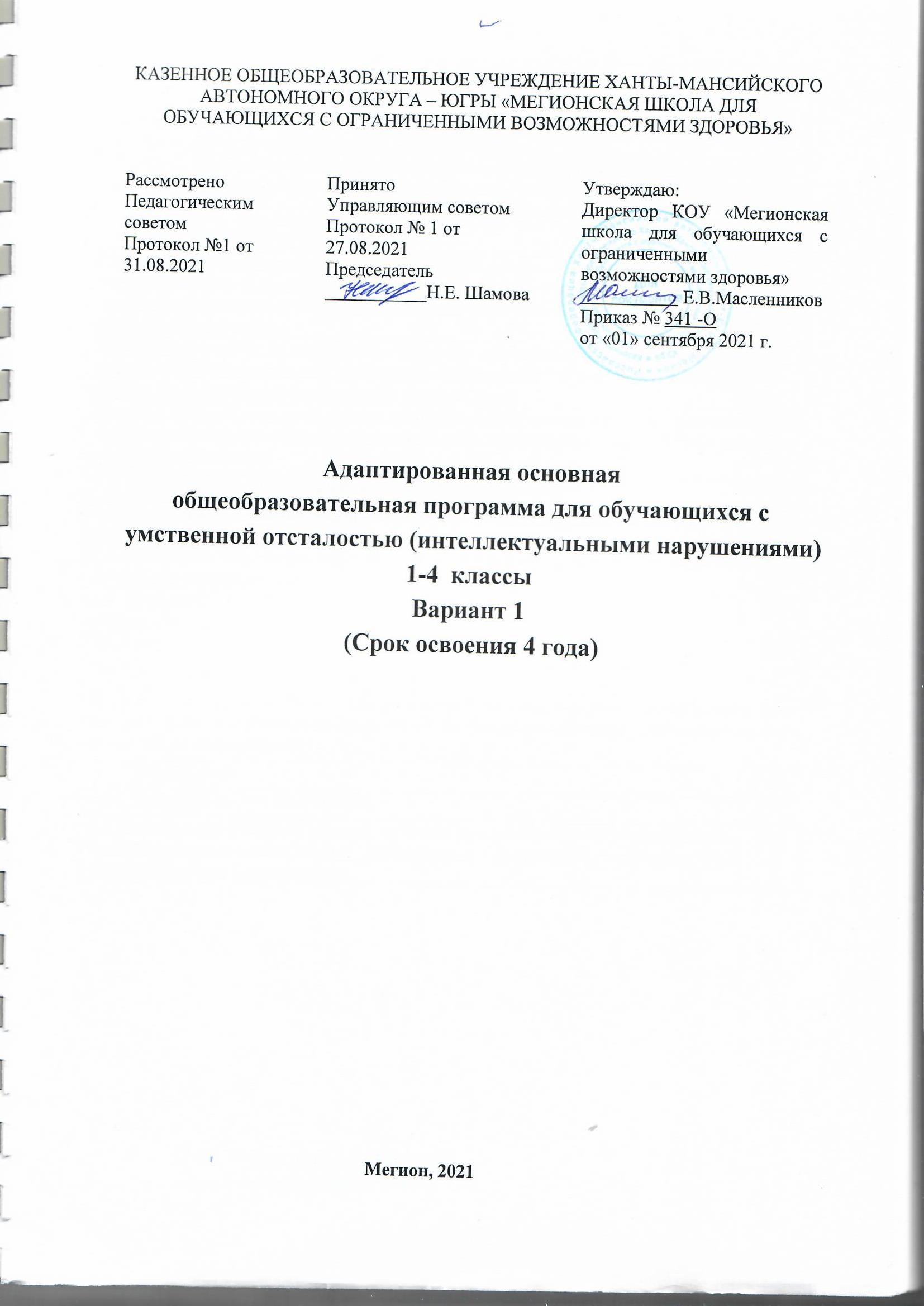 ВведениеАдаптированная основная общеобразовательная программа (АООП) КОУ «Мегионская школа для обучающихся с ограниченными возможностями здоровья» представляет собой образовательную программу, адаптированную для обучения лиц с ограниченными возможностями здоровья с учетом особенностей их психофизического развития, индивидуальных возможностей и при необходимости обеспечивающую коррекцию нарушений развития и их социальную адаптацию.Адаптированная основная общеобразовательная программа образования обучающихся с легкой умственной отсталостью (интеллектуальными нарушениями) — локальный нормативный акт общеобразовательной организации, обеспечивающий реализацию целей общего образования данной категории детей.  АООП выступает программой действий всех участников образовательных отношений, направленной на достижение максимально возможных результатов в обучении детей с нарушением интеллекта.Раздел 1. Нормативные основания разработки, адаптированной основной общеобразовательной программы образования обучающихся с умственной отсталостью (интеллектуальными нарушениями) Адаптированная основная общеобразовательная программа образования обучающихся с легкой умственной отсталостью (интеллектуальными нарушениями) (далее — АООП) КОУ «Мегионская школа для обучающихся с ограниченными возможностями здоровья» разработана на основе следующих нормативных актов:   -  Федеральный закон Российской Федерации «Об образовании в Российской Федерации» от 29.12.2012 № 273-ФЗ, ст. 12 п. 7. - Приказ Министерства образования и науки Российской Федерации от 19.12.2014 № 1599 «Об утверждении федерального государственного образовательного стандарта образования обучающихся с умственной отсталостью (интеллектуальными нарушениями).- СанПиН 2.4.2.3286-15 «Санитарно-эпидемиологические требования к условиям и организации обучения и воспитания в организациях, осуществляющих образовательную деятельность по адаптированным основным общеобразовательным программам для обучающихся с ограниченными возможностями здоровья» (утверждены постановление главного государственного санитарного врача РФ от 10.07.2015 № 26); - Примерная адаптированная основная общеобразовательная программа обучающихся с умственной отсталостью (интеллектуальными нарушениями).  Раздел 2. Целевой раздел адаптированной основной общеобразовательной программы образования обучающихся с умственной отсталостью (интеллектуальными нарушениями) 	 Целевой раздел адаптированной основной общеобразовательной программы образования обучающихся с легкой умственной отсталостью (интеллектуальными нарушениями) КОУ «Мегионская школа для обучающихся с ограниченными возможностями здоровья» определяет общее назначение, цели, задачи и планируемые результаты реализации АООП, а также способы определения достижения этих целей и результатов. Целевой раздел включает:пояснительную записку;планируемые результаты освоения обучающимися с умственной отсталостью (интеллектуальными нарушениями) АООП;систему оценки достижения планируемых результатов освоения АООП2.1. Пояснительная записка         Адаптированная основная общеобразовательная программа (АООП) КОУ «Мегионская школа для обучающихся с ограниченными возможностями здоровья» адресована учителям, обучающимся, родителям (законным представителям). Пользуясь текстом данной программы:-обучающиеся и родители (законные представители) смогут узнать: об основных направлениях деятельности образовательной деятельности  и о традициях школы; о целях , содержании, организации и предполагаемых результатах деятельности школы по достижению каждым обучающимся образовательных результатов; об условиях, созданных для успешной учебы обучающихся; о кадровом потенциале школы и зоне ответственности  за достижение результатов образовательной деятельности школы, обучающихся и родителей (законных представителей),а также имеющихся возможностей для взаимодействия;- учителя смогут узнать: об основных направлениях деятельности образовательной деятельности и о традициях школы; о целях, задачах, содержании и планируемых результатах образовательной деятельности, а также о зоне ответственности всех участников образовательных отношений за качество образования.Также адаптированная основная общеобразовательная программа (АООП) КОУ «Мегионская школа для обучающихся с ограниченными возможностями здоровья» адресована:-администрации для координации деятельности педагогического коллектива по выполнению требований к результатам освоения адаптированной основной общеобразовательной программы; создания условий по освоению обучающимися адаптированной основной общеобразовательной программы  НОО; качества освоения адаптированной основной общеобразовательной программы  НОО; регулирования взаимоотношений субъектов образовательных отношений обучающихся и родителей (законных представителей), администрации, педагогических работников и установления взаимодействия между ними;- учредителю и органам управления для повышения объективности оценивания образовательных результатов в целом и принятия управленческих решений на основе мониторинга эффективности процесса, качества условий и результатов образовательной деятельности школы;-социальным партнерам школы для расширения взаимодействия, интеграции образования и привлечения ресурсов в систему образования школы;- структурам, представляющим мнение социума для: получения общественной поддержки в решении конкретных задач, стоящих перед школой, и освещения ее деятельности.      Школа для ребенка с легкой умственной отсталостью является основной моделью социального мира, так как именно школьный опыт должен помочь ему освоить те законы, по которым живет взрослый мир, способы существования в границах этих законов. Школа, будучи социальным пространством контактов школьников, создает возможности для реализации ими активности, главным образом в сфере социализации. Представленный тезис определил основания разработки и реализации адаптированной общеобразовательной программы образования обучающихся с легкой умственной отсталостью (интеллектуальными нарушениями) (далее — АООП). Общими стратегиями образования детей с легкой умственной отсталостью выступают:формирование целостной системы базовых учебных действий, опыта самостоятельной деятельности и личной ответственности обучающихся, то есть ключевых компетенций, определяющих современное качество общего образования;приоритет воспитания в образовании, которое является органичной составляющей педагогической деятельности, интегрированной в общий процесс обучения, коррекции и развития;ориентация на своевременное обучение детей с проблемами в развитии, получение ими профессии, дальнейшее обучение или трудоустройство, т. е. социальную и трудовую адаптацию. АООП обеспечивает развитие способностей каждого обучающегося, формирование и совершенствование его личности в соответствии с принятыми в обществе духовно-нравственными и социокультурными ценностями. АООП разработана коллективом педагогов школы в соответствии с социальным заказом родительской общественности и возможностей обучающихся.Основной целью реализации АООП является создание условий для своевременного обучения детей с проблемами в развитии, социальной и трудовой адаптации, а также отслеживания адаптации выпускников через трёхлетний катамнез.Достижение поставленной цели осуществляется через реализацию следующих задач:обеспечение достижения обучающимися с легкой умственной отсталостью планируемых (личностных и предметных) результатов освоения АООП в соответствии с требованиями, определенными федеральным государственным образовательным стандартом образования обучающихся с умственной отсталостью (интеллектуальными нарушениями), с учетом их психофизических возможностей;организацию дифференцированного и индивидуального обучения с целью максимальной помощи обучающимся с умственной отсталостью;обеспечение профессионально-трудовой подготовки обучающихся с умственной отсталостью и коррекции недостатков их развития в целях социальной адаптации и реабилитации;формирование общей культуры, обеспечивающей разностороннее развитие их личности, в соответствии с принятыми в семье и обществе духовно-нравственными и социокультурными ценностями;участие педагогических работников, обучающихся, их родителей (законных представителей) и общественности в проектировании и развитии образовательной среды школы.Основу разработки АООП для обучающихся с легкой умственной отсталостью (интеллектуальными нарушениями) составили дифференцированный, компетентностно - ориентированный   и   деятельностный подходы.Дифференцированный подход позволил учесть особые образовательные потребности обучающихся с легкой умственной отсталостью (интеллектуальными нарушениями), которые проявляются в неоднородности возможностей освоения содержания образования.Компетентностно-ориентированный подход сконцентрировал внимание педагогического коллектива на том, что знания и способы деятельности, усваиваемые обучающимся с легкой умственной отсталостью (интеллектуальными нарушениями), становятся средством развития личности и, следовательно, могут варьироваться в образовательном процессе.Деятельностный подход позволил сосредоточиться на том, что развитие личности обучающихся с легкой умственной отсталостью (интеллектуальными нарушениями) школьного возраста определяется характером организации доступной им деятельности (предметно-практической и учебной).В основу формирования АООП положены как общие, так и специфические принципы, среди которых особую роль играют: принцип учета типологических и индивидуальных образовательных потребностей обучающихся; принцип коррекционной направленности образовательного процесса;принцип развивающей направленности образовательного процесса, ориентирующий его на развитие личности обучающегося и расширение его «зоны ближайшего развития» с учетом особых образовательных потребностей;принцип использования в полном объеме реабилитационного потенциала с целью обеспечения образовательных и социальных потребностей, обучающихся; принцип переноса знаний, умений, навыков и отношений, сформированных в условиях учебной ситуации, в деятельность в жизненной ситуации, что обеспечит готовность обучающегося к самостоятельной ориентировке и активной деятельности в реальном мире, в действительной жизни; трансформирование уровня полученных знаний в область «жизненной компетенции»;принцип взаимодействия специалистов (учителя-дефектолога, учителя-логопеда, педагога-психолога, учителей-предметников) в разработке и реализации коррекционных мероприятий;принцип сотрудничества с семьей.Общая характеристика АООПНормативный срок освоения АООП составляет 4 (1—4) года. Для обеспечения освоения обучающимися АООП может быть реализована сетевая форма взаимодействия с использованием ресурсов как образовательных, так и иных организаций. Обучение по АООП осуществляется на основе рекомендаций ПМПК, сформулированных по результатам их комплексного обследования, в порядке, установленном законодательством Российской Федерации. АООП учитывает особенности психофизического развития, учащихся с легкой умственной отсталостью, их типологические и индивидуальные возможности, обеспечивающие коррекцию нарушений развития и социальную адаптацию, и определяет содержание и организацию образовательной деятельности.В структуре АООП выделено три раздела: целевой, содержательный и организационный. Каждый из указанных разделов содержит компоненты, представленные во ФГОС образования, обучающихся с умственной отсталостью (интеллектуальными нарушениями).Целевой раздел определяет общее назначение, цели, задачи и планируемые результаты реализации АООП, а также способы определения достижения этих целей и результатов.Содержательный раздел определяет общее содержание образования обучающихся с умственной отсталостью (интеллектуальными нарушениями) и включает программы, ориентированные на достижение личностных и предметных результатов.Организационный раздел определяет общие рамки организации образовательного процесса, а также механизмы реализации АООП. АООП НОО включает обязательную часть (80%) и часть, формируемую участниками образовательных отношений (20%). Психолого-педагогическая характеристика обучающихсяс легкой умственной отсталостью (интеллектуальными нарушениями)Умственная отсталость — это стойкое, выраженное недоразвитие познавательной деятельности вследствие диффузного (разлитого) органического поражения центральной нервной системы (ЦНС). Понятие «умственной отсталости» по степени интеллектуальной неполноценности применимо к разнообразной группе детей. Степень выраженности интеллектуальной неполноценности коррелирует (соотносится) со сроками, в которые возникло поражение ЦНС – чем оно произошло раньше, тем тяжелее последствия. Также степень выраженности интеллектуальных нарушений определяется интенсивностью воздействия вредных факторов. Нередко умственная отсталость отягощена психическими заболеваниями различной этиологии, что требует не только их медикаментозного лечения, но и организации медицинского сопровождения таких обучающихся в образовательных организациях.В международной классификации болезней (МКБ-10) выделено четыре степени умственной отсталости: легкая (IQ — 69-50), умеренная (IQ — 50-35), тяжелая (IQ — 34-20), глубокая (IQ<20). Развитие ребенка с легкой умственной отсталостью (интеллектуальными нарушениями), хотя и происходит на дефектной основе и характеризуется замедленностью, наличием отклонений от нормального развития, тем не менее, представляет собой поступательный процесс, привносящий качественные изменения в познавательную деятельность детей и их личностную сферу, что дает основания для оптимистического прогноза. Затруднения в психическом развитии детей с умственной отсталостью (интеллектуальными нарушениями) обусловлены особенностями их высшей нервной деятельности (слабостью процессов возбуждения и торможения, замедленным формированием условных связей, тугоподвижностью нервных процессов, нарушением взаимодействия первой и второй сигнальных систем и др.). В подавляющем большинстве случаев интеллектуальные нарушения, имеющиеся у обучающихся с умственной отсталостью, являются следствием органического поражения ЦНС на ранних этапах онтогенеза. Негативное влияние органического поражения ЦНС имеет системный характер, когда в патологический процесс оказываются вовлеченными все стороны психофизического развития ребенка: мотивационно-потребностная, социально-личностная, моторно-двигательная; эмоционально-волевая сферы, а также когнитивные процессы ― восприятие, мышление, деятельность, речь и поведение. Последствия поражения ЦНС выражаются в задержке сроков возникновения и незавершенности возрастных психологических новообразований и, главное, в неравномерности, нарушении целостности психофизического развития. Все это, в свою очередь, затрудняет включение ребенка в освоение пласта социальных и культурных достижений общечеловеческого опыта традиционным путем. В структуре психики такого ребенка в первую очередь отмечается недоразвитие познавательных интересов и снижение познавательной активности, что обусловлено замедленностью темпа психических процессов, их слабой подвижностью и переключаемостью. При умственной отсталости страдают не только высшие психические функции, но и эмоции, воля, поведение, в некоторых случаях физическое развитие, хотя наиболее нарушенным является мышление, и прежде всего, способность к отвлечению и обобщению. Вместе с тем, Российская дефектология (как правопреемница советской) руководствуется теоретическим постулатом Л. С. Выготского о том, что своевременная педагогическая коррекция с учетом специфических особенностей каждого ребенка с умственной отсталостью (интеллектуальными нарушениями) «запускает» компенсаторные процессы, обеспечивающие реализацию их потенциальных возможностей. Развитие всех психических процессов у детей с легкой умственной отсталостью (интеллектуальными нарушениями) отличается качественным своеобразием. Относительно сохранной у обучающихся с умственной отсталостью (интеллектуальными нарушениями) оказывается чувственная ступень познания ― ощущение и восприятие. Но и в этих познавательных процессах сказывается дефицитарность: неточность и слабость дифференцировки зрительных, слуховых, кинестетических, тактильных, обонятельных и вкусовых ощущений приводят к затруднению адекватности ориентировки детей с умственной отсталостью (интеллектуальными нарушениями) в окружающей среде. Нарушение объема и темпа восприятия, недостаточная его дифференцировка, не могут не оказывать отрицательного влияния на весь ход развития ребенка с умственной отсталостью (интеллектуальными нарушениями). Однако особая организация учебной и внеурочной работы, основанной на использовании практической деятельности; проведение специальных коррекционных занятий не только повышают качество ощущений и восприятий, но и оказывают положительное влияние на развитие интеллектуальной сферы, в частности овладение отдельными мыслительными операциями. Меньший потенциал у обучающихся с умственной отсталостью (интеллектуальными нарушениями) обнаруживается в развитии их мышления, основу которого составляют такие операции, как анализ, синтез, сравнение, обобщение, абстракция, конкретизация. Эти мыслительные операции у этой категории детей обладают целым рядом своеобразных черт, проявляющихся в трудностях установления отношений между частями предмета, выделении его существенных признаков и дифференциации их от несущественных, нахождении и сравнении предметов по признакам сходства и отличия и т. д.Из всех видов мышления (наглядно-действенного, наглядно-образного и словесно-логического) у обучающихся с легкой умственной отсталостью (интеллектуальными нарушениями) в большей степени недоразвито словесно-логическое мышление. Это выражается в слабости обобщения, трудностях понимания смысла явления или факта. Обучающимся присуща сниженная активность мыслительных процессов, и слабая регулирующая роль мышления: зачастую, они начинают выполнять работу, не дослушав инструкции, не поняв цели задания, не имея внутреннего плана действия. Однако при особой организации учебной деятельности, направленной на обучение школьников с умственной отсталостью (интеллектуальными нарушениями) пользованию рациональными и целенаправленными способами выполнения задания, оказывается возможным в той или иной степени скорригировать недостатки мыслительной деятельности. Использование специальных методов и приемов, применяющихся в процессе коррекционно-развивающего обучения, позволяет оказывать влияние на развитие различных видов мышления обучающихся с умственной отсталостью (интеллектуальными нарушениями), в том числе и словесно-логического.Особенности восприятия и осмысления детьми учебного материала неразрывно связаны с особенностями их памяти. Запоминание, сохранение и воспроизведение полученной информации обучающимися с умственной отсталостью (интеллектуальными нарушениями) также отличается целым рядом специфических особенностей: они лучше запоминают внешние, иногда случайные, зрительно воспринимаемые признаки, при этом, труднее осознаются и запоминаются внутренние логические связи; позже, чем у нормальных сверстников, формируется произвольное запоминание, которое требует многократных повторений. Менее развитым оказывается логическое опосредованное запоминание, хотя механическая память может быть сформирована на более высоком уровне. Недостатки памяти обучающихся с умственной отсталостью (интеллектуальными нарушениями) проявляются не столько в трудностях получения и сохранения информации, сколько ее воспроизведения: вследствие трудностей установления логических отношений полученная информация может воспроизводиться бессистемно, с большим количеством искажений; при этом наибольшие трудности вызывает воспроизведение словесного материала. Использование различных дополнительных средств и приемов в процессе коррекционно-развивающего обучения (иллюстративной, символической наглядности; различных вариантов планов; вопросов педагога и т. д.) может оказать значительное влияние на повышение качества воспроизведения словесного материала. Вместе с тем, следует иметь в виду, что специфика мнемической деятельности во многом определяется структурой дефекта каждого ребенка с умственной отсталостью (интеллектуальными нарушениями). В связи с этим учет особенностей обучающихся с умственной отсталостью (интеллектуальными нарушениями) разных клинических групп (по классификации М. С. Певзнер) позволяет более успешно использовать потенциал развития их мнемической деятельности. Особенности познавательной деятельности школьников с умственной отсталостью (интеллектуальными нарушениями) проявляются и в особенностях их внимания, которое отличается сужением объема, малой устойчивостью, трудностями его распределения, замедленностью переключения. В значительной степени нарушено произвольное внимание, что связано с ослаблением волевого напряжения, направленного на преодоление трудностей, что выражается в неустойчивости внимания. Также в процессе обучения обнаруживаются трудности сосредоточения на каком-либо одном объекте или виде деятельности. Однако, если задание посильно для ученика и интересно ему, то его внимание может определенное время поддерживаться на должном уровне. Под влиянием специально организованного обучения и воспитания объем внимания и его устойчивость значительно улучшаются, что позволяет говорить о наличии положительной динамики, но вместе с тем, в большинстве случаев эти показатели не достигают возрастной нормы. Для успешного обучения необходимы достаточно развитые представления и воображение. Представлениям детей с умственной отсталостью (интеллектуальными нарушениями) свойственна недифференцированоость, фрагментарность, уподобление образов, что, в свою очередь, сказывается на узнавании и понимании учебного материала. Воображение как один из наиболее сложных процессов отличается значительной несформированностью, что выражается в его примитивности, неточности и схематичности. Однако, начиная с первого года обучения, в ходе преподавания всех учебных предметов проводится целенаправленная работа по уточнению и обогащению представлений, прежде всего ― представлений об окружающей действительности. У школьников с умственной отсталостью (интеллектуальными нарушениями) отмечаются недостатки в развитии речевой деятельности, физиологической основой которых является нарушение взаимодействия между первой и второй сигнальными системами, что, в свою очередь, проявляется в недоразвитии всех сторон речи: фонетической, лексической, грамматической и синтаксической. Таким образом, для обучающихся с умственной отсталостью характерно системное недоразвитие речи.Недостатки речевой деятельности этой категории обучающихся напрямую связаны с нарушением абстрактно-логического мышления. Однако в повседневной практике такие дети способны поддержать беседу на темы, близкие их личному опыту, используя при этом несложные конструкции предложений. Проведение систематической коррекционно-развивающей работы, направленной на систематизацию и обогащение представлений об окружающей действительности, создает положительные условия для овладения обучающимися различными языковыми средствами. Это находит свое выражение в увеличении объема и изменении качества словарного запаса, овладении различными конструкциями предложений, составлении небольших, но завершенных по смыслу, устных высказываний. Таким образом, постепенно создается основа для овладения более сложной формой речи ― письменной. Моторная сфера детей с легкой степенью умственной отсталости (интеллектуальными нарушениями), как правило, не имеет выраженных нарушений. Наибольшие трудности обучающиеся испытывают при выполнении заданий, связанных с точной координацией мелких движений пальцев рук. В свою очередь, это негативно сказывается на овладении письмом и некоторыми трудовыми операциями. Проведение специальных упражнений, включенных как в содержание коррекционных занятий, так и используемых на отдельных уроках, способствует развитию координации и точности движений пальцев рук и кисти, а также позволяет подготовить обучающихся к овладению учебными и трудовыми действиями, требующими определенной моторной ловкости.Психологические особенности обучающихся с умственной отсталостью (интеллектуальными нарушениями) проявляются и в нарушении эмоциональной сферы. При легкой умственной отсталости эмоции в целом сохранны, однако они отличаются отсутствием оттенков переживаний, неустойчивостью и поверхностью. Отсутствуют или очень слабо выражены переживания, определяющие интерес и побуждение к познавательной деятельности, а также с большими затруднениями осуществляется воспитание высших психических чувств: нравственных и эстетических.Волевая сфера учащихся с умственной отсталостью (интеллектуальными нарушениями) характеризуется слабостью собственных намерений и побуждений, большой внушаемостью. Такие школьники предпочитают выбирать путь, не требующий волевых усилий, а вследствие непосильности предъявляемых требований, у некоторых из них развиваются такие отрицательные черты личности, как негативизм и упрямство. Своеобразие протекания психических процессов и особенности волевой сферы школьников с умственной отсталостью (интеллектуальными нарушениями) оказывают отрицательное влияние на характер их деятельности, в особенности произвольной, что выражается в недоразвитии мотивационной сферы, слабости побуждений, недостаточности инициативы. Эти недостатки особенно ярко проявляются в учебной деятельности, поскольку учащиеся приступают к ее выполнению без необходимой предшествующей ориентировки в задании и, не сопоставляя ход ее выполнения, с конечной целью. В процессе выполнения учебного задания они часто уходят от правильно начатого выполнения действия, «соскальзывают» на действия, произведенные ранее, причем осуществляют их в прежнем виде, не учитывая изменения условий. Вместе с тем, при проведении длительной, систематической и специально организованной работы, направленной на обучение этой группы школьников целеполаганию, планированию и контролю, им оказываются доступны разные виды деятельности: изобразительная и конструктивная деятельность, игра, в том числе дидактическая, ручной труд, а в старшем школьном возрасте и некоторые виды профильного труда. Следует отметить независимость и самостоятельность этой категории школьников в уходе за собой, благодаря овладению необходимыми социально-бытовыми навыками.Нарушения высшей нервной деятельности, недоразвитие психических процессов и эмоционально-волевой сферы обусловливают формирование некоторых специфических особенностей личности обучающихся с умственной отсталостью (интеллектуальными нарушениями), проявляющиеся в примитивности интересов, потребностей и мотивов, что затрудняет формирование социально зрелых отношений со сверстниками и взрослыми. При этом специфическими особенностями межличностных отношений является: высокая конфликтность, сопровождаемая неадекватными поведенческими реакциями; слабая мотивированность на установление межличностных контактов и пр. Снижение адекватности во взаимодействии со сверстниками и взрослыми людьми обусловливается незрелостью социальных мотивов, неразвитостью навыков общения обучающихся, а это, в свою очередь, может негативно сказываться на их поведении, особенности которого могут выражаться в гиперактивности, вербальной или физической агрессии и т.п. Практика обучения таких детей показывает, что под воздействием коррекционно-воспитательной работы упомянутые недостатки существенно сглаживаются и исправляются. Выстраивая психолого-педагогическое сопровождение психического развития детей с легкой умственной отсталостью (интеллектуальными нарушениями), следует опираться на положение, сформулированное Л. С. Выготским, о единстве закономерностей развития аномального и нормального ребенка, а также решающей роли создания таких социальных условий его обучения и воспитания, которые обеспечивают успешное «врастание» его в культуру. В качестве таких условий выступает система коррекционных мероприятий в процессе специально организованного обучения, опирающегося на сохранные стороны психики учащегося с умственной отсталостью, учитывающее зону ближайшего развития. Таким образом, педагогические условия, созданные в образовательной организации для обучающихся с умственной отсталостью, должны решать, как задачи коррекционно-педагогической поддержки ребенка в образовательном процессе, так и вопросы его социализации, тесно связанные с развитием познавательной сферы и деятельности, соответствующей возрастным возможностям и способностям обучающегося.Особые образовательные потребности обучающихсяс легкой умственной отсталостью (интеллектуальными нарушениями)Недоразвитие познавательной, эмоционально-волевой и личностной сфер обучающихся с умственной отсталостью (интеллектуальными нарушениями) проявляется не только в качественных и количественных отклонениях от нормы, но и в глубоком своеобразии их социализации. Они способны к развитию, хотя оно и осуществляется замедленно, атипично, а иногда с резкими изменениями всей психической деятельности ребёнка. При этом, несмотря на многообразие индивидуальных вариантов структуры данного нарушения, перспективы образования детей с умственной отсталостью (интеллектуальными нарушениями) детерминированы в основном степенью выраженности недоразвития интеллекта, при этом образование, в любом случае, остается нецензовым. Таким образом, современные научные представления об особенностях психофизического развития обучающихся с умственной отсталостью (интеллектуальными нарушениями) позволяют выделить образовательные потребности, как общие для всех обучающихся с ОВЗ, так и специфические.  К общим потребностям относятся: время начала образования, содержание образования, разработка и использование специальных методов и средств обучения, особая организация обучения, расширение границ образовательного пространства, продолжительность образования и определение круга лиц, участвующих в образовательном процессе. Для обучающихся с легкой умственной отсталостью (интеллектуальными нарушениями) характерны следующие специфические образовательные потребности:раннее получение специальной помощи средствами образования; обязательность непрерывности коррекционно-развивающего процесса, реализуемого, как через содержание предметных областей, так и в процессе коррекционной работы;научный, практико-ориентированный, действенный характер содержания образования;доступность содержания познавательных задач, реализуемых в процессе образования;систематическая актуализация сформированных у обучающихся знаний и умений; специальное обучение их «переносу» с учетом изменяющихся условий учебных, познавательных, трудовых и других ситуаций;обеспечении особой пространственной и временной организации общеобразовательной среды с учетом функционального состояния центральной нервной системы и нейродинамики психических процессов, обучающихся с умственной отсталостью (интеллектуальными нарушениями);использование преимущественно позитивных средств стимуляции деятельности и поведения обучающихся, демонстрирующих доброжелательное и уважительное отношение к ним;развитие мотивации и интереса к познанию окружающего мира с учетом возрастных и индивидуальных особенностей ребенка к обучению и социальному взаимодействию со средой;специальное обучение способам усвоения общественного опыта ― умений действовать совместно с взрослым, по показу, подражанию по словесной инструкции;стимуляция познавательной активности, формирование позитивного отношения к окружающему миру.Удовлетворение перечисленных особых образовательных потребностей, обучающихся возможно на основе реализации личностно-ориентированного подхода к воспитанию и обучению обучающихся через изменение содержания обучения и совершенствование методов и приемов работы. В свою очередь, это позволит формировать возрастные психологические новообразования и корригировать высшие психические функции в процессе изучения обучающимися учебных предметов, а также в ходе проведения коррекционно-развивающих занятий. 2.2. Планируемые результаты освоения обучающимися с умственной отсталостью (интеллектуальными нарушениями) адаптированной основной общеобразовательной программы (АООП) образования обучающихся с умственной отсталостью (интеллектуальными нарушениями)Планируемые результаты освоения АООП обеспечивают связь между требованиями ФГОС образования обучающихся с умственной отсталостью, образовательным процессом и системой оценки достижения планируемых результатов освоения АООП.К числу планируемых результатов освоения АООП отнесены:личностные, включающие овладение обучающимися жизненными и   социальными компетенциями, необходимыми для решения практико-ориентированных задач и обеспечивающими становление социальных отношений, обучающихся в различных средах;предметные, связанные с овладением обучающимися содержанием каждой предметной области и характеризующие их достижения в усвоении знаний и умений, возможности их применения в практической деятельности и жизни.Личностные результаты формируются за счёт реализации как программ отдельных учебных предметов, курсов коррекционно-развивающей области, курсов внеурочной деятельности, так и программ формирования базовых учебных действий, духовно = нравственного развития, воспитания обучающихся с умственной отсталостью (интеллектуальными нарушениями), формирования экологической культуры, здорового и безопасного образа жизни, коррекционной работы.Система планируемых результатов отражает состав базовых учебных действий (личностных, регулятивных, познавательных, коммуникативных) и предметных умений, которыми овладеют обучающиеся с умственной отсталостью (табл. 1-4). Данная система составлена на основе методических рекомендаций   Челябинского института переподготовки и повышения квалификации работников образования.                                                                                           Таблица 1Познавательные базовые учебные действияТаблица 2Регулятивные базовые учебные действияТаблица 3Личностные базовые учебные действияТаблица 4Коммуникативные базовые учебные действияПредметные результаты включают освоенный обучающимися в ходе изучения конкретного учебного предмета опыт специфической для данной предметной области деятельности по получению нового знания, его преобразованию и применению, а также систему основополагающих элементов научного знания, лежащих в основе современной научной картины мира. Предметные результаты овладения содержанием коррекционно-развивающей области обеспечивают обучающимся эффективное освоение АООП, коррекцию и профилактику нарушений развития, социализацию и социальную адаптацию.2.3. Система оценки достижения планируемых результатов освоения адаптированной основной   общеобразовательной программы образования, обучающихся с умственной отсталостью (интеллектуальными нарушениями)Данный раздел программы разработан на основе   методических рекомендаций   Челябинского института переподготовки и повышения квалификации работников образования.Система оценки достижения планируемых результатов освоения адаптированной общеобразовательной программы образования, обучающихся с легкой умственной отсталостью (интеллектуальными нарушениями):закрепляет основные направления и цели оценочной деятельности, описание объекта и содержание оценки, критерии, процедуры и состав инструментария оценивания, формы представления результатов, условия и границы применения системы оценки;позволяет осуществлять оценку динамики учебных достижений, обучающихся с умственной отсталостью (интеллектуальными нарушениями) и развития их жизненной компетенции;обеспечивает комплексный подход к оценке результатов освоения АООП, позволяющий оценивать в единстве предметные и личностные результаты образования обучающихся с легкой умственной отсталостью.Основными направлениями и целями оценочной деятельности в образовательной организации являются:оценка образовательных достижений обучающихся на различных этапах обучения как основа их промежуточной и итоговой аттестации, а также основа процедур внутренней системы оценки качества образовательной деятельности;оценка результатов деятельности педагогических кадров как основа аттестационных процедур.Основным объектом системы оценки, ее содержательной и критериальной базой выступают требования ФГОС образования, обучающихся с умственной отсталостью (интеллектуальными нарушениями), которые конкретизируются в планируемых результатах освоения обучающимися   АООП (таблицы 1-4).Механизмом контроля процесса формирования планируемых результатов освоения обучающимися АООП является технологическая карта урока, описание и форма которой представлены ниже.В технологической карте урока описывается процесс организации образовательной деятельности (описание операций, оборудования урока, технологических режимов и т. д.). Соответственно технологическая карта урока рассматривается как форма планирования педагогического взаимодействия учителя и обучающихся в урочное время. В основе указанного взаимодействия находятся положения системно-деятельностного и личностно ориентированного подходов.Структура технологической карты представлена компонентами, отражающими:этапы деятельности учителя и учащихся;последовательность осуществляемых учителем и учащимися действий и операций, приводящих к намеченному результату (в частности — формированию базовых учебных действий);координацию и синхронизацию действий учителя и учащихся.Таким образом, технологическая карта создает визуальный образ урока, что в дальнейшем позволяет провести его системный педагогический анализ. В частности, ее анализ позволяет максимально детализировать эффективность осуществления взаимодействия учителя и учащихся на различных этапах урока, оценить рациональность и потенциальную эффективность выбранных содержания, методов, средств и видов учебной деятельности.При разработке технологической карты урока учитель может использовать следующий алгоритм:Определить место урока в изучаемой теме, определить тип урока.Сформулировать цель и задачи урока.Выделить этапы проведения урока в соответствии с его типом.Сформулировать задачи каждого этапа урока.Определить базовые учебные действия, формируемые на каждом этапе урока.Отобрать соответствующие замыслу урока формы взаимодействия, подобрать необходимый дидактический материал, технические средства обучения.Определить результаты или продукты деятельности, получаемые на каждом этапе урока.Описать действия (операции), выполняемые учителем и учеником на каждом этапе урока.Технологическая карта урокаТема урока: Тип урока: Цель урока: Задачи урока: Дидактические материалы:ТСО:Таким образом, технологическая карта позволяет учителю:определить место планируемых результатов освоения адаптированной общеобразовательной программы образования обучающихся с умственной отсталостью в уроке;системно формировать у учащихся базовые учебные действия;проектировать свою деятельность на четверть, полугодие, год посредством перехода от поурочного планирования к проектированию темы;на практике реализовать межпредметные связи;выполнять диагностику достижения учащимися планируемых результатов на каждом этапе освоения темыСистема оценки достижения планируемых результатов освоения АООП включает описание организации и содержания промежуточной и итоговой аттестации обучающихся в рамках урочной и внеурочной деятельности. Указанные позиции отражены в локальной нормативной базе, а именно в:Положении о текущем контроле успеваемости и промежуточной аттестации обучающихся;Положении об организации внеурочной деятельности учащихся;Положении о системе внутреннего мониторинга качества образования.        Системы оценки достижения планируемых результатов освоения АООП обеспечивает:комплексный подход к оценке результатов образования (оценка личностных и предметных результатов);использование планируемых результатов освоения АООП в качестве содержательной и критериальной базы оценки;сочетание внешней и внутренней оценки как механизма обеспечения качества образования;использование персонифицированных процедур итоговой аттестации обучающихся и неперсонифицированных процедур оценки состояния и тенденций развития системы образования;уровневый подход к разработке планируемых результатов, инструментария и представлению их;использование контекстной информации об условиях и особенностях реализации АОП при интерпретации результатов педагогических измерений.Организация и содержание оценочных процедур отражены в Положении о текущем контроле успеваемости и промежуточной аттестации обучающихся; Положении о системе внутреннего мониторинга качества образования.2.3.1 Оценка достижения личностных результатов Личностные результаты включают овладение обучающимися социальными (жизненными) компетенциями, необходимыми для решения практико-ориентированных задач и обеспечивающими формирование и развитие социальных отношений обучающихся в различных средах.  Оценка личностных результатов предполагает, прежде всего, оценку продвижения ребенка в овладении социальными (жизненными) компетенциями, которые, в конечном итоге, составляют основу этих результатов.   Всесторонняя и комплексная оценка овладения обучающимися социальными (жизненными) компетенциями осуществляется на основании применения метода экспертной оценки, который представляет собой процедуру оценки результатов на основе мнений группы специалистов (экспертов). Состав экспертной группы Учреждения включает педагогических (учителей, воспитателей, учителя-логопеда, педагога-психолога, социального педагога) и медицинских работников, которые хорошо знают ученика. Для полноты оценки личностных результатов освоения обучающимися с умственной отсталостью (интеллектуальными нарушениями) АООП учитывается мнение родителей (законных представителей), поскольку основой оценки служит анализ изменений поведения, обучающегося в повседневной жизни в различных социальных средах (школьной и семейной). Подобная оценка необходима экспертной группе для выработки ориентиров в описании динамики развития социальной (жизненной) компетенции ребенка.  Основной формой работы участников экспертной группы является школьный психолого - медико-педагогический консилиум. На основе требований, сформулированных в Стандарте, творческой группой Учреждения разработаны параметры оценки личностных результатов с учетом типологических и индивидуальных особенностей обучающихся:  полный перечень личностных результатов, прописанных в тексте ФГОС образования учащихся с умственной отсталостью (интеллектуальными нарушениями), которые выступают в качестве критериев оценки социальной (жизненной) компетенции учащихся;  перечень параметров и индикаторов оценки каждого результата. Программа оценки личностных результатов, обучающихся с легкой умственной отсталостью (интеллектуальными нарушениями) представлены в таблице. Программа оценки личностных результатов, обучающихся с легкой умственной отсталостью (интеллектуальными нарушениями) АООП за 1-4 годы обученияРезультаты оценки личностных достижений заносятся в индивидуальную карту развития в Дневниках индивидуального сопровождения обучающегося, что позволяет не только представить полную картину динамики целостного развития ребенка, но и отследить наличие или отсутствие изменений по отдельным жизненным компетенциям. (Приложение 1).                  2.3.2 Оценка достижения предметных результатов Система оценивания предметных результатов, обучающихся с легкой степенью умственной отсталости регламентирована и организована в соответствии с локальными актами   Учреждения.   В качестве содержательной и критериальной базы оценки выступают предметные результаты. Объектом оценки предметных результатов является освоение обучающимися содержания изучаемых дисциплин, умений и способов действия для решения учебно-познавательных и учебно-практических задач. Оценка достижения предметных результатов ведётся в ходе текущего контроля, промежуточной и итоговой аттестации. АООП определяет два уровня овладения предметными результатами: минимальный и достаточный. Минимальный уровень является обязательным для большинства обучающихся с легкой умственной отсталостью (интеллектуальными нарушениями). Программа оценки   предметных результатов, обучающихся с легкой умственной отсталостью (интеллектуальными нарушениями) представлены в таблице.                                                                            Таблица Программа оценки предметных результатов, обучающихся с легкой умственной отсталостью (интеллектуальными нарушениями)В целях контроля и учёта достижений, обучающихся с легкой умственной отсталостью используются формы контроля, представленные в таблице:                                                                                                                                                                         Таблица Формы контроля достижений обучающихсяс легкой умственной отсталостьюВ целях обеспечения эффективности оценки достижения планируемых результатов предусмотрено осуществление обратной связи через информирование педагогов об эффективности педагогической деятельности (педагогический совет, методический совет, совещания, посвященных анализу образовательного процесса); обучающихся об их личных достижениях (индивидуальные беседы); родителей (законных представителей) о достижениях детей.Система оценивания предметных знаний должна дать возможность определить насколько успешно ученик освоил учебный материал или сформировал практический навык. Система оценивания должна предусмотреть связи учитель - ученик, родитель - классный руководитель, администрация - педагогический коллектив. Это обеспечит системный подход к формированию учебного процесса, а, значит и его целостность. Предметные результаты, достигнутые обучающимися с УО не являются основным критерием при принятии решения о переводе обучающегося в следующий класс и рассматриваются как одна из составляющих при оценке итоговых достижений. В Учреждении устанавливается пятибалльная система цифровых отметок: 5 – отлично, 4 – хорошо, 3 – удовлетворительно, 2 – неудовлетворительно, 1 – плохо. Начиная со 2 класса – пятибалльная система по четвертям учебного года; в 1 класс – безотметочная система обучения. Во время обучения в первом классе, а также в течение первого полугодия II класса целесообразно всячески поощрять и стимулировать работу учеников, используя только качественную оценку. При этом не является принципиально важным, насколько обучающийся продвигается в освоении того или иного учебного предмета. На этом этапе обучения центральным результатом является появление значимых предпосылок учебной деятельности, одной из которых является способность ее осуществления не только под прямым и непосредственным руководством и контролем учителя, но и с определенной долей самостоятельности во взаимодействии с учителем и одноклассниками.   	В целом 	оценка 	достижения 	обучающимися с 	умственной 	отсталостью (интеллектуальными нарушениями) предметных результатов должна базироваться на принципах индивидуального и дифференцированного подходов. Усвоенные обучающимися даже незначительные по объему и элементарные по содержанию знания и умения должны выполнять коррекционно-развивающую функцию, поскольку они играют определенную роль в становлении личности ученика и овладении им социальным опытом.  Для преодоления формального подхода в оценивании предметных результатов освоения АООП обучающимися с умственной отсталостью (интеллектуальными нарушениями) необходимо, чтобы балльная оценка свидетельствовала о качестве усвоенных знаний. Принципы выставления школьной отметки в Учреждении:  Справедливость и объективность – это единые критерии оценивания обучающихся, известные ученикам заранее.  Учет возрастных и индивидуальных особенностей обучающихся.  Гласность и прозрачность – это доступность и понятность информации об учебных достижениях обучающихся, возможность любого заинтересованного лица проанализировать результаты и сделать соответствующие выводы.  Незыблемость – выставленная учителем отметка не должна подвергаться сомнению каждой из сторон.  В связи с этим основными критериями оценки планируемых результатов являются следующие:  соответствие / несоответствие науке и практике -  усвоенные предметные результаты могут быть оценены с точки зрения достоверности как «верные» или «неверные». Критерий «верно» / «неверно» (правильность выполнения задания) свидетельствует о частотности допущения тех или иных ошибок, возможных причинах их появления, способах их предупреждения или преодоления. полнота и надежность усвоения -  предметные результаты могут оцениваться как полные, частично полные и неполные. самостоятельность применения усвоенных знаний - выполнения заданий оценивается с позиции наличия / отсутствия помощи и ее видов: задание выполнено полностью самостоятельно; выполнено по словесной инструкции; выполнено с опорой на образец  Результаты овладения АООП выявляются в ходе выполнения обучающимися разных видов заданий, требующих верного решения: по способу предъявления (устные, письменные, практические); по характеру выполнения (репродуктивные, продуктивные, творческие). Чем больше верно выполненных заданий к общему объему, тем выше показатель надежности полученных результатов, что дает основание оценивать их как «удовлетворительные», «хорошие», «очень хорошие» (отличные). При оценке предметных результатов следует из всего спектра оценок выбирать такие, которые стимулировали бы учебную и практическую деятельность обучающегося, оказывали бы положительное влияние на формирование жизненных компетенций. Оценка деятельности педагогических кадров, осуществляющих образовательную деятельность обучающихся с умственной отсталостью (интеллектуальными нарушениями), осуществляется на основе интегративных показателей, свидетельствующих о положительной динамике развития обучающегося («было» - «стало») или в сложных случаях сохранении его психоэмоционального статуса.  Раздел 3. Содержательный раздел адаптированной   основной общеобразовательной   программы образования обучающихся с умственной отсталостью (интеллектуальными нарушениями)Содержательный раздел адаптированной основной общеобразовательной программы образования обучающихся с легкой умственной отсталостью (интеллектуальными нарушениями) определяет общее содержание образования обучающихся с легкой умственной отсталостью (интеллектуальными нарушениями) и включает следующие программы, ориентированные на достижение личностных и предметных результатов:программу формирования базовых учебных действий;программы отдельных учебных предметов, курсов коррекционно-развивающей области;программу духовно-нравственного развития, воспитания обучающихся с умственной отсталостью (интеллектуальными нарушениями);программу формирования экологической культуры, здорового и безопасного образа жизни;программу коррекционной работы;программу внеурочной деятельности.3.1. Программа формирования базовых учебных действийПрограмма формирования базовых учебных действий (БУД) обучающихся с ОВЗ реализуется в начальных (1-4кл.) классах - в ней конкретизируются требования Стандарта к личностным и предметным результатам освоения АООП, которые оцениваются как итоговые на момент завершения образования, служат основой разработки программ учебных курсов различных предметов. Результат освоения АОП имеет интегративный характер, включает в себя:требования к знаниям и умениям;требования к   использованию знаний и умений на практике;требования к активности и самостоятельности   их применения.Программа формирования БУД строится на основе деятельностного подхода к обучению и реализует коррекционно-развивающие принципы обучения школьников с умственной отсталостью. Согласно теории Л.С. Выготского, А.  Н. Леонтьева процессы обучения и воспитания НЕ сами по себе развивают человека, а лишь тогда, когда они имеют деятельностные формы. Именно собственное действие ребёнка может стать основой формирования его способностей. Значит, образовательная задача состоит в организации условий, провоцирующих детское действие. Методологической и теоретической основой формирования учебных действий является   системно – деятельностный подход, разработчиками которого являлись Л.С.  Выготский, А Н Леонтьев, П.Я. Гальперин, Б.Д. Эльконин, А.В. Запорожец, В.В. Давыдов.Программа формирования базовых учебных действий (далее БУД) конкретизирует требования ФГОС образования обучающихся с умственной отсталостью (интеллектуальными нарушениями) к личностным и предметным результатам освоения АООП Программа формирования БУД реализуется в учебной и внеурочной деятельности.Программа строится на основе деятельностного   подхода к обучению и позволяет реализовывать коррекционно-развивающий потенциал образования школьников с легкой умственной отсталостью (интеллектуальными нарушениями).Основная цель реализации программы формирования БУД состоит в формировании школьника с легкой умственной отсталостью интеллектуальными нарушениями) как субъекта учебной деятельности, которая обеспечивает одно из направлений его подготовки к самостоятельной жизни в обществе и овладения доступными видами профильного труда.Задачами реализации программы являются:формирование мотивационного компонента учебной деятельности;овладение комплексом базовых учебных действий, составляющих операционный компонент учебной деятельности;развитие умений принимать цель и готовый план деятельности. планировать знакомую деятельность, контролировать и оценивать ее результаты в опоре на организационную помощь педагога.Уровень сформированности базовых учебных действии обучающихся с легкой умственной отсталостью определяется на момент завершения обучения школе.Базовые учебные действия рассматриваются на различных этапах обучения с учетом возрастных и индивидуальных особенностей обучающихся с легкой умственной отсталостью.Функции базовых учебных действий:обеспечение успешности (эффективности) изучения содержания любой    предметной области;  реализация преемственности обучения на всех ступенях образования;формирование готовности школьника с умственной отсталостью к дальнейшему профессиональному образованию;обеспечение целостности развития личности обучающегося.          С учетом возрастных особенностей, обучающихся с умственной отсталостью базовые учебные действия целесообразно рассматривать на различных этапах обучения.Базовые учебные действия, формируемые у младших школьников, обеспечивают, с одной стороны, успешное начало школьного обучения и осознанное отношение к обучению, с другой ― составляют основу формирования в старших классах более сложных действий, которые содействуют дальнейшему становлению ученика как субъекта осознанной активной учебной деятельности на доступном для него уровне.Личностные учебные действия обеспечивают готовность ребенка к принятию новой роли ученика, понимание им на доступном уровне ролевых функций и включение в процесс обучения на основе интереса к его содержанию и организации.Коммуникативные учебные действия обеспечивают способность вступать в коммуникацию со взрослыми и сверстниками в процессе обучения.Регулятивные учебные действия обеспечивают успешную работу на любом уроке и любом этапе обучения. Благодаря им создаются условия для формирования и реализации начальных логических операций.Познавательные учебные действия представлены комплексом начальных логических операций, которые необходимы для усвоения и использования знаний и умений в различных условиях, составляют основу для дальнейшего формирования логического мышления школьников.Характеристика базовых учебных действий 1 – 4 классы	Умение использовать все группы действий в различных образовательных ситуациях является показателем их сформированности.  Связи базовых учебных действий с содержанием учебных предметов отражены в таблице.                                                                                                                                                Таблица Связь базовых учебных действий с содержанием учебных предметовI—IV годы обученияВ процессе обучения осуществляется мониторинг всех групп БУД, который отражает индивидуальные достижения обучающихся и позволяет делать выводы об эффективности, проводимой в этом направлении, работы. Для оценки сформированности каждого действия педагоги школы используют следующую систему оценки:баллов — действие отсутствует, обучающийся не понимает его смысла,        не включается в процесс выполнения вместе с учителем;балл — смысл действия понимает, связывает с конкретной ситуацией, выполняет действие только по прямому указанию учителя, при необходимости требуется оказание помощи;балла — преимущественно выполняет действие по указанию учителя, в отдельных ситуациях способен выполнить его самостоятельно;балла — способен самостоятельно выполнять действие в определенных ситуациях, нередко допускает ошибки, которые исправляет по прямому указанию учителя;балла — способен самостоятельно применять действие, но иногда допускает ошибки, которые исправляет по замечанию учителя;баллов — самостоятельно применяет действие в любой ситуации.Балльная система оценки позволяет объективно оценить промежуточные и итоговые достижения каждого учащегося в овладении конкретными учебными действиями, получить общую картину сформированности учебных действий у всех учащихся, и на этой основе осуществить корректировку процесса их формирования на протяжении всего времени обучения.3.2. Программы отдельных учебных предметов, курсов коррекционно-развивающей областиПрограммы отдельных учебных предметов, курсов коррекционно-развивающей области (далее — программы) составлены в соответствии с требованиями к результатам освоения АООП и с учетом примерной адаптированной основной общеобразовательной программы образования обучающихся с умственной отсталостью (интеллектуальными нарушениями).Программы учебных предметов, курсов коррекционно-развивающей области  I-IV классыРУССКИЙ ЯЗЫКПояснительная запискаОбучение русскому языку в I–IV классах предусматривает включение в примерную учебную программу следующих разделов: «Подготовка к усвоению грамоты», «Обучение грамоте», «Практические грамматические упражнения и развитие речи», «Чтение и развитие речи», «Речевая практика».В младших классах изучение всех предметов, входящих в структуру русского языка, призвано решить следующие задачи:Уточнение и обогащение представлений об окружающей действительности и овладение на этой основе языковыми средствами (слово, предложение, словосочетание);Формирование первоначальных «дограмматических» понятий и развитие коммуникативно-речевых навыков;Овладение различными доступными средствами устной и письменной коммуникации для решения практико-ориентированных задач;Коррекция недостатков речевой и мыслительной деятельности;Формирование основ навыка полноценного чтения художественных текстов доступных для понимания по структуре и содержанию;Развитие навыков устной коммуникации;Формирование положительных нравственных качеств и свойств личности.Подготовка к усвоению грамоты.Подготовка к усвоению первоначальных навыков чтения. Развитие слухового внимания, фонематического слуха. Элементарный звуковой анализ. Совершенствование произносительной стороны речи. Формирование первоначальных языковых понятий: «слово», «предложение», часть слова − «слог» (без называния термина), «звуки гласные и согласные». Деление слов на части. Выделение на слух некоторых звуков. Определение наличия/отсутствия звука в слове на слух.Подготовка к усвоению первоначальных навыков письма. Развитие зрительного восприятия и пространственной ориентировки на плоскости листа. Совершенствование и развитие мелкой моторики пальцев рук. Усвоение гигиенических правил письма. Подготовка к усвоению навыков письма.Речевое развитие. Понимание обращенной речи. Выполнение несложных словесных инструкций. Обогащение словарного запаса за счет слов, относящихся к различным грамматическим категориям. Активизация словаря. Составление нераспространенных и простых распространенных предложений (из 3-4 слов) на основе различных опор (совершаемого действия, простой сюжетной картинки, наблюдению и т. д.).Расширение арсенала языковых средств, необходимых для вербального общения. Формирование элементарных коммуникативных навыков диалогической речи: ответы на вопросы собеседника на темы, близкие личному опыту, на основе предметно-практической деятельности, наблюдений за окружающей действительностью и т.д. Обучение грамотеФормирование элементарных навыков чтения.Звуки речи. Выделение звуки на фоне полного слова. Отчетливое произнесение. Определение места звука в слове. Определение последовательности звуков в несложных по структуре словах. Сравнение на слух слов, различающихся одним звуком.Различение гласных и согласных звуков на слух и в собственном произношении.Обозначение звука буквой. Соотнесение и различение звука и буквы. Звукобуквенный анализ несложных по структуре слов.Образование и чтение слогов различной структуры (состоящих из одной гласной, закрытых и открытых двухбуквенных слогов, закрытых трёхбуквенных слогов с твердыми и мягкими согласными, со стечениями согласных в начале или в конце слова). Составление и чтение слов из усвоенных слоговых структур. Формирование основ навыка правильного, осознанного и выразительного чтения на материале предложений и небольших текстов (после предварительной отработки с учителем). Разучивание с голоса коротких стихотворений, загадок, чистоговорок.Формирование элементарных навыков письма.Развитие мелкой моторики пальцев рук; координации и точности движения руки. Развитие умения ориентироваться на пространстве листа в тетради и классной доски.Усвоение начертания рукописных заглавных и строчных букв.  Письмо букв, буквосочетаний, слогов, слов, предложений с соблюдением гигиенических норм. Овладение разборчивым, аккуратным письмом. Дословное списывание слов и предложений; списывание со вставкой пропущенной буквы или слога после предварительного разбора с учителем. Усвоение приёмов и последовательности правильного списывания текста. Письмо под диктовку слов и предложений, написание которых не расходится с их произношением.Практическое усвоение некоторых грамматических умений и орфографических правил: обозначение на письме границ предложения; раздельное написание слов; обозначение заглавной буквой имен и фамилий людей, кличек животных; обозначение на письме буквами сочетания гласных после шипящих (ча—ща, чу—щу, жи—ши).Речевое развитие.Использование усвоенных языковых средств (слов, словосочетаний и конструкций предложений) для выражения просьбы и собственного намерения (после проведения подготовительной работы); ответов на вопросы педагога и товарищей класса. Пересказ прослушанных и предварительно разобранных небольших по объему текстов с опорой на вопросы учителя и иллюстративный материал. Составление двух-трех предложений с опорой на серию сюжетных картин, организованные наблюдения, практические действия и т.д.Практические грамматические упражнения и развитие речиФонетика. Звуки и буквы. Обозначение звуков на письме. Гласные и согласные. Согласные твердые и мягкие. Согласные глухие и звонкие. Согласные парные и непарные по твердости – мягкости, звонкости – глухости. Ударение. Гласные ударные и безударные. Графика. Обозначение мягкости согласных на письме буквами ь, е, ё, и, ю, я. Разделительный ь. Слог. Перенос слов. Алфавит.Слово. Слова, обозначающие название предметов. Различение слова и предмета. Слова-предметы, отвечающие на вопрос кто? и что? расширение круга слов, обозначающих фрукты, овощи, мебель, транспорт, явления природы, растения, животных. Слова с уменьшительно-ласкательными суффиксами. Имена собственные. Большая буква в именах, фамилиях, отчествах, кличках животных, названиях городов, сёл и деревень, улиц, географических объектов. Знакомство с антонимами и синонимами без называния терминов («Слова-друзья» и «Слова-враги»). Слова, обозначающие название действий. Различение действия и его названия. Название действий	 по вопросам что делает? что делают? что делал? что будет делать? Согласование слов-действий со словами-предметами.  Слова, обозначающие признак предмета. Определение признака предмета по вопросам какой? какая? какое? какие? Название признаков, обозначающих цвет, форму, величину, материал, вкус предмета. Дифференциация слов, относящихся к разным категориям.Предлог. Предлог как отдельное слово. Раздельное написание предлога со словами. Роль предлога в обозначении пространственного расположении предметов. Составление предложений с предлогами. Имена собственные (имена и фамилии людей, клички животных, названия городов, сел, улиц, площадей).Правописание. Правописание сочетаний, шипящих с гласными. Правописание парных звонких и глухих согласных на конце и в середине слова. Проверка написания безударных гласных путем изменения формы слова.Родственные слова. Подбор гнёзд родственных слов. Общая часть родственных слов. Проверяемые безударные гласные в корне слова, подбор проверочных слов. Слова с непроверяемыми орфограммами в корне. Предложение. Смысловая законченность предложения. Признаки предложения. Главные и второстепенные члены предложений. Оформление предложения в устной и письменной речи. Повествовательные, вопросительные и восклицательные предложения.  Составление предложений с опорой на сюжетную картину, серию сюжетных картин, по вопросам, по теме, по опорным слова. Распространение предложений с опорой на предметную картинку или вопросы. Работа с деформированными предложениями. Работа с диалогами.Развитие речи. Составление подписей к картинкам. Выбор заголовка к из нескольких предложенных. Различение текста и «не текста». Работа с деформированным текстом. Коллективное составление коротких рассказов после предварительного разбора. Коллективное составление небольших по объему изложений и сочинений (3-4 предложения) по плану, опорным словам и иллюстрации.Чтение и развитие речиСодержание чтения (круг чтения). Произведения устного народного творчества (пословица, скороговорка, загадка, потешка, закличка, песня, сказка, былина). Небольшие рассказы и стихотворения русских и зарубежных писателей о природе родного края, о жизни детей и взрослых, о труде, о народных праздниках, о нравственных и этических нормах поведения. Статьи занимательного характера об интересном и необычном в окружающем мире, о культуре поведения, об искусстве, историческом прошлом и пр. Примерная тематика произведений: произведения о Родине, родной природе, об отношении человека к природе, к животным, труду, друг другу; о жизни детей, их дружбе и товариществе; произведении о добре и зле.Жанровое разнообразие: сказки, рассказы, стихотворения, басни, пословицы, поговорки, загадки, считалки, потешки. Навык чтения: осознанное, правильное плавное чтение с переходом на чтение целыми словами вслух и «про себя». Формирование умения самоконтроля и самооценки. Формирование навыков выразительного чтения (соблюдение пауз на знаках препинания, выбор соответствующего тона голоса, чтение по ролям и драматизация разобранных диалогов). Работа с текстом. Понимание слов и выражений, употребляемых в тексте. Различение простейших случаев многозначности и сравнений. Деление текста на части, составление простейшего плана и определение основной мысли произведения под руководством учителя. Составление картинного плана. Пересказ текста или части текста по плану и опорным словам. Внеклассное чтение. Чтение детских книг русских и зарубежных писателей. Знание заглавия и автора произведения. Ориентировка в книге по оглавлению. Ответы на вопросы о прочитанном, пересказ. Отчет о прочитанной книге. Речевая практикаАудирование и понимание речи. Выполнение простых и составных устных инструкций учителя, словесный отчет о выполненных действиях. Прослушивание и выполнение инструкций, записанных на аудионосители. Чтение и выполнение словесных инструкций, предъявленных в письменном виде.  Соотнесение речи и изображения (выбор картинки, соответствующей слову, предложению).Повторение и воспроизведение по подобию, по памяти отдельных слогов, слов, предложений. Слушание небольших литературных произведений в изложении педагога и с аудионосителей. Ответы на вопросы по прослушанному тексту, пересказ.Дикция и выразительность речи. Развитие артикуляционной моторики. Формирование правильного речевого дыхания. Практическое использование силы голоса, тона, темпа речи в речевых ситуациях. Использование мимики и жестов в общении. Общение и его значение в жизни. Речевое и неречевое общение. Правила речевого общения. Письменное общение (афиши, реклама, письма, открытки и др.). Условные знаки в общении людей. Общение на расстоянии. Кино, телевидение, радио.Виртуальное общение. Общение в социальных сетях. Влияние речи на мысли, чувства, поступки людей.Организация речевого общенияБазовые формулы речевого общения Обращение, привлечение внимания. «Ты» и «Вы», обращение по имени и отчеству, по фамилии, обращение к знакомым взрослым и ровесникам. Грубое обращение, нежелательное обращение (по фамилии). Ласковые обращения. Грубые и негрубые обращения. Бытовые (неофициальные) обращения к сверстникам, в семье. Именные, бытовые, ласковые обращения. Функциональные обращения (к продавцу, к сотруднику полиции и др.). Специфика половозрастных обращений (дедушка, бабушка, тетенька, девушка, мужчина и др.). Вступление в речевой контакт с незнакомым человеком без обращения («Скажите, пожалуйста…»). Обращение в письме, в поздравительной открытке. Знакомство, представление, приветствие. Формулы «Давай познакомимся», «Меня зовут …», «Меня зовут …, а тебя?». Формулы «Это …», «Познакомься пожалуйста, это …». Ответные реплики на приглашение познакомиться («Очень приятно!», «Рад познакомиться!»).Приветствие и прощание. Употребление различных формул приветствия и прощания в зависимости от адресата (взрослый или сверстник). Формулы «здравствуй», «здравствуйте», «до свидания». Развертывание формул с помощью обращения по имени и отчеству. Жесты приветствия и прощания. Этикетные правила приветствия: замедлить шаг или остановиться, посмотреть в глаза человеку. Формулы «Доброе утро», «Добрый день», «Добрый вечер», «Спокойной ночи». Неофициальные разговорные формулы «привет», «салют», «счастливо», «пока». Грубые (фамильярные) формулы «здорово», «бывай», «чао» и др. (в зависимости от условий школы). Недопустимость дублирования этикетных формул, использованных невоспитанными взрослыми. Развертывание формул с помощью обращений.  Формулы, сопровождающие ситуации приветствия и прощания «Как дела?», «Как живешь?», «До завтра», «Всего хорошего» и др. Просьбы при прощании «Приходи(те) еще», «Заходи (те», «Звони(те)». Приглашение, предложение. Приглашение домой. Правила поведения в гостях.  Поздравление, пожелание. Формулы «Поздравляю с …», «Поздравляю с праздником …» и их развертывание с помощью обращения по имени и отчеству.Пожелания близким и малознакомым людям, сверстникам и старшим. Различия пожеланий в связи с разными праздниками.  Формулы «Желаю тебе …», «Желаю Вам …», «Я хочу пожелать …». Неречевые средства: улыбка, взгляд, доброжелательность тона. Поздравительные открытки. Формулы, сопровождающие вручение подарка «Это Вам (тебе)», «Я хочу подарить тебе …» и др. Этикетные и эмоциональные реакции на поздравления и подарки.Одобрение, комплимент. Формулы «Мне очень нравится твой …», «Как хорошо ты …», «Как красиво!» и др. Телефонный разговор. Формулы обращения, привлечения внимания в телефонном разговоре. Значение сигналов телефонной связи (гудки, обращения автоответчика сотовой связи). Выражение просьбы позвать к телефону («Позовите пожалуйста …», «Попросите пожалуйста…», «Можно попросить (позвать)…»). Распространение этих формул с помощью приветствия. Ответные реплики адресата «алло», «да», «Я слушаю».Просьба, совет. Обращение с просьбой к учителю, соседу по парте на уроке или на перемене. Обращение с просьбой к незнакомому человеку. Обращение с просьбой к сверстнику, к близким людям.Развертывание просьбы с помощью мотивировки. Формулы «Пожалуйста, …», «Можно …, пожалуйста!», «Разрешите…», «Можно мне …», «Можно я …». Мотивировка отказа. Формулы «Извините, но …». Благодарность. Формулы «спасибо», «большое спасибо», «пожалуйста».  Благодарность за поздравления и подарки («Спасибо … имя»), благодарность как ответная реакция на выполнение просьбы. Мотивировка благодарности. Формулы «Очень приятно», «Я очень рада» и др. как мотивировка благодарности. Ответные реплики на поздравление, пожелание («Спасибо за поздравление», «Я тоже поздравляю тебя (Вас)». «Спасибо, и тебя (Вас) поздравляю»).Замечание, извинение. Формулы «извините пожалуйста» с обращением и без него. Правильная реакция на замечания. Мотивировка извинения («Я нечаянно», «Я не хотел» и др.). Использование форм обращения при извинении. Извинение перед старшим, ровесником. Обращение и мотивировка при извинении.Сочувствие, утешение. Сочувствие заболевшему сверстнику, взрослому. Слова поддержки, утешения. Одобрение, комплимент. Одобрение как реакция на поздравления, подарки: «Молодец!», «Умница!», «Как красиво!»  Примерные темы речевых ситуаций «Я – дома» (общение с близкими людьми, прием гостей)«Я и мои товарищи» (игры и общение со сверстниками, общение в школе, в секции, в творческой студии)«Я за порогом дома» (покупка, поездка в транспорте, обращение за помощью (в т.ч. в экстренной ситуации), поведение в общественных местах (кино, кафе и др.)  «Я в мире природы» (общение с животными, поведение в парке, в лесу)Темы речевых ситуаций формулируются исходя из уровня развития коммуникативных и речевых умений обучающихся и социальной ситуации их жизни. Например, в рамках лексической темы «Я за порогом дома» для отработки этикетных форм знакомства на уроках могут быть организованы речевые ситуации «Давайте познакомимся!», «Знакомство во дворе», «Знакомство в гостях».   Алгоритм работы над темой речевой ситуацииВыявление и расширение представлений по теме речевой ситуации. Актуализация, уточнение и расширение словарного запаса о теме ситуации. Составление предложений по теме ситуации, в т.ч. ответы на вопросы и формулирование вопросов учителю, одноклассникам. Конструирование диалогов, участие в диалогах по теме ситуации. Выбор атрибутов к ролевой игре по теме речевой ситуации. Уточнение ролей, сюжета игры, его вариативности.  Моделирование речевой ситуации. Составление устного текста (диалогического или несложного монологического) по теме ситуации.  МАТЕМАТИКАПояснительная запискаМатематика является одним из важных общеобразовательных предметов в образовательных организациях, осуществляющих обучение учащихся с умственной отсталостью (интеллектуальными нарушениями). Основной целью обучения математике является подготовка обучающихся этой категории к жизни в современном обществе и овладение доступными профессионально-трудовыми навыками.Исходя из основной цели, задачами обучения математике являются:формирование доступных умственно обучающимся с умственной отсталостью (интеллектуальными нарушениями) математических знаний и умений, необходимых для решения учебно-познавательных, учебно-практических, житейских и профессиональных задач и развитие способности их использования при решении соответствующих возрасту задач;коррекция и развитие познавательной деятельности и личностных качеств обучающихся с умственной отсталостью (интеллектуальными нарушениями) средствами математики с учетом их индивидуальных возможностей;формирование положительных качеств личности, в частности аккуратности, настойчивости, трудолюбия, самостоятельности, терпеливости, любознательности, умений планировать свою деятельность, доводить начатое дело до конца, осуществлять контроль и самоконтроль.Пропедевтика.Свойства предметовПредметы, обладающие определенными свойствами: цвет, форма, размер (величина), назначение. Слова: каждый, все, кроме, остальные (оставшиеся), другие.Сравнение предметовСравнение двух предметов, серии предметов.Сравнение предметов, имеющих объем, площадь, по величине: большой, маленький, больше, меньше, равные, одинаковые по величине; равной, одинаковой, такой же величины.Сравнение предметов по размеру. Сравнение двух предметов: длинный, короткий (широкий, узкий, высокий, низкий, глубокий, мелкий, толстый, тонкий); длиннее, короче (шире, уже, выше, ниже, глубже, мельче, толще, тоньше); равные, одинаковые по длине (ширине, высоте, глубине, толщине); равной, одинаковой, такой же длины (ширины, высоты, глубины, толщины). Сравнение трех-четырех предметов по длине (ширине, высоте, глубине, толщине); длиннее, короче (шире, уже, выше, ниже, глубже, мельче, тоньше, толще); самый длинный, самый короткий (самый широкий, узкий, высокий, низкий, глубокий, мелкий, толстый, тонкий).Сравнение двух предметов по массе (весу): тяжелый, легкий, тяжелее, легче, равные, одинаковые по тяжести (весу), равной, одинаковой, такой же тяжести (равного, одинакового, такого же веса). Сравнение трех-четырех предметов по тяжести (весу): тяжелее, легче, самый тяжелый, самый легкий.Сравнение предметных совокупностей по количеству предметов, их составляющихСравнение двух-трех предметных совокупностей. Слова: сколько, много, мало, больше, меньше, столько же, равное, одинаковое количество, немного, несколько, один, ни одного.Сравнение количества предметов одной совокупности до и после изменения количества предметов, ее составляющих.Сравнение небольших предметных совокупностей путем установления взаимно однозначного соответствия между ними или их частями: больше, меньше, одинаковое, равное количество, столько же, сколько, лишние, недостающие предметы.Сравнение объемов жидкостей, сыпучих веществСравнение объемов жидкостей, сыпучих веществ в одинаковых емкостях. Слова: больше, меньше, одинаково, равно, столько же.Сравнение объемов жидкостей, сыпучего вещества в одной емкости до и после изменения объема.Положение предметов в пространстве, на плоскостиПоложение предметов в пространстве, на плоскости относительно учащегося, по отношению друг к другу: впереди, сзади, справа, слева, правее, левее, вверху, внизу, выше, ниже, далеко, близко, дальше, ближе, рядом, около, здесь, там, на, в, внутри, перед, за, над, под, напротив, между, в середине, в центре.Ориентировка на листе бумаги: вверху, внизу, справа, слева, в середине (центре); верхний, нижний, правый, левый край листа; то же для сторон: верхняя, нижняя, правая, левая половина, верхний правый, левый, нижний правый, левый углы.Единицы измерения и их соотношенияЕдиница времени — сутки. Сутки: утро, день, вечер, ночь. Сегодня, завтра, вчера, на следующий день, рано, поздно, вовремя, давно, недавно, медленно, быстро.Сравнение по возрасту: молодой, старый, моложе, старше.Геометрический материалКруг, квадрат, прямоугольник, треугольник. Шар, куб, брус.Нумерация. Счет предметов. Чтение и запись чисел в пределах 100. Разряды. Представление чисел в виде суммы разрядных слагаемых. Сравнение и упорядочение чисел, знаки сравнения.Единицы измерения и их соотношения. Величины и единицы их измерения. Единица массы (килограмм), емкости (литр), времени (минута, час, сутки, неделя, месяц, год), стоимости (рубль, копейка), длины (миллиметр, сантиметр, дециметр, метр). Соотношения между единицами измерения однородных величин. Сравнение и упорядочение однородных величин.Арифметические действия. Сложение, вычитание, умножение и деление неотрицательных целых чисел. Названия компонентов арифметических действий, знаки действий. Таблица сложения. Таблица умножения и деления. Арифметические действия с числами 0 и 1. Взаимосвязь арифметических действий. Нахождение неизвестного компонента арифметического действия. Числовое выражение. Скобки. Порядок действий. Нахождение значения числового выражения. Использование свойств арифметических действий в вычислениях (переместительное свойство сложения и умножения). Алгоритмы письменного сложения, вычитания, умножения и деления. Способы проверки правильности вычислений.Арифметические задачи. Решение текстовых задач арифметическим способом. Простые арифметические задачи на нахождение суммы и разности (остатка). Простые арифметические задачи на увеличение (уменьшение) чисел на несколько единиц. Простые арифметические задачи на нахождение произведения, частного (деление на равные части, деление по содержанию); увеличение в несколько раз, уменьшение в несколько раз. Простые арифметические задачи на нахождение неизвестного слагаемого. Задачи, содержащие отношения «больше на (в)…», «меньше на (в)…». Задачи на расчет стоимости (цена, количество, общая стоимость товара). Составные арифметические задачи, решаемые в два действия.Геометрический материал. Пространственные отношения. Взаимное расположение предметов в пространстве и на плоскости (выше—ниже, слева—справа, сверху—снизу, ближе— дальше, между и пр.).Геометрические фигуры. Распознавание и изображение геометрических фигур: точка, линия (кривая, прямая), отрезок, ломаная, угол, многоугольник, треугольник, прямоугольник, квадрат, окружность, круг. Замкнутые и незамкнутые кривые: окружность, дуга. Ломаные линии — замкнутая, незамкнутая. Граница многоугольника — замкнутая ломаная линия. Использование чертежных инструментов для выполнения построений. Измерение длины отрезка. Сложение и вычитание отрезков. Измерение отрезков ломаной и вычисление ее длины.Взаимное положение на плоскости геометрических фигур (пересечение, точки пересечения).Геометрические формы в окружающем мире. Распознавание и называние: куб, шар.МИР ПРИРОДЫ И ЧЕЛОВЕКАПояснительная запискаОсновная цель предмета «Мир природы и человека» заключается в формировании первоначальных знаний о живой и неживой природе; понимании простейших взаимосвязей, существующих между миром природы и человека.Курс «Мир природы и человека» является начальным звеном формирования естествоведческих знаний, пропедевтическим этапом формирования у учащихся умений наблюдать, анализировать, взаимодействовать с окружающим миром.Содержание дисциплины предусматривает знакомство с объектами и явлениями окружающего мира и дает возможность постепенно раскрывать причинно-следственные связи между природными явлениями и жизнью человека.При отборе содержания курса «Мир природы и человека» учтены современные научные данные об особенностях познавательной деятельности, эмоционально волевой регуляции, поведения младших школьников с умственной отсталостью (интеллектуальными нарушениями).  Программа реализует современный взгляд на обучение естествоведческим дисциплинам, который выдвигает на первый план обеспечение:полисенсорности восприятия объектов; практического взаимодействия обучающихся с умственной отсталостью (интеллектуальными нарушениями) с предметами познания, по возможности в натуральном виде и в естественных условиях или в виде макетов в специально созданных учебных ситуациях;накопления представлений об объектах и явлениях окружающего мира через взаимодействие с различными носителями информации: устным и печатным словом, иллюстрациями, практической деятельностью в процессе решения учебно-познавательных задач, в совместной деятельности друг с другом в процессе решения проблемных ситуаций и т.п.;закрепления представлений, постоянное обращение к уже изученному, систематизации знаний и накоплению опыта взаимодействия с предметами познания в игровой, коммуникативной и учебной деятельности;постепенного усложнения содержания предмета: расширение характеристик предмета познания, преемственность изучаемых тем.  Основное внимание при изучении курса «Мир природы и человека» уделено формированию представлений об окружающем мире: живой и неживой природе, человеке, месте человека в природе, взаимосвязях человека и общества с природой. Практическая направленность учебного предмета реализуется через развитие способности к использованию знаний о живой и неживой природе, об особенностях человека как биосоциального существа для осмысленной и самостоятельной организации безопасной жизни в конкретных условиях.Структура курса представлена следующими разделами: «Сезонные изменения», «Неживая природа», «Живая природа (в том числе человек)», «Безопасное поведение». Повышение эффективности усвоения учебного содержания требует организации большого количества наблюдений, упражнений, практических работ, игр, экскурсий для ознакомления и накопления опыта первичного взаимодействия с изучаемыми объектами и явлениями. Сезонные измененияВременные изменения. День, вечер, ночь, утро. Сутки, время суток. Время суток и солнце (по результатам наблюдений). Время суток на циферблате часов.  Дни недели, порядок следования, рабочие и выходные дни. Неделя и месяц.  Времена года: Осень. Зима.  Весна. Лето. Основные признаки каждого времени года (изменения в неживой природе, жизни растений, животных и человека) Месяцы осенние, зимние, весенние, летние. Порядок месяцев в сезоне; в году, начиная с января. КалендарьОсень ― начальная осень, середина сезона, поздняя осень. Зима ― начало, середина, конец зимы. Весна ― ранняя, середина весны, поздняя весна. Смена времен года. Значение солнечного тепла и света. Преемственность сезонных изменений. Взаимозависимость изменений в неживой и живой природе, жизни людей (в том числе и по результатам наблюдений).Сезонные изменения в неживой природе Изменения, происходящие в природе в разное время года, с постепенным нарастанием подробности описания качественных изменений: температура воздуха (тепло – холодно, жара, мороз, замеры температуры); осадки (снег – дождь, иней, град); ветер (холодный – теплый, направление и сила, на основе наблюдений); солнце (яркое – тусклое, большое – маленькое, греет, светит) облака (облака, тучи, гроза), состояние водоемов (ручьи, лужи, покрылись льдом, теплая - холодная вода), почвы (сухая - влажная – заморозки). Солнце и изменения в неживой и живой природе. Долгота дня зимой и летом.Растения и животные в разное время годаЖизнь растений и животных (звери, птицы, рыбы, насекомые) в разные сезоны года. Сбор листьев, плодов и семян. Ознакомление с названиями растений и животных. Раннецветущие, летние и осенние растения. Увядание и появление растений. Подкормка птиц. Весенний сбор веток для гнездования птиц. Сад, огород. Поле, лес в разное время года. Домашние и дикие животные в разное время года.Одежда людей, игры детей, труд людей в разное время годаОдежда людей в разное время года. Одевание на прогулку. Учет времени года, погоды, предполагаемых занятий (игры, наблюдения, спортивные занятия).Игры детей в разные сезоны года.Труд людей в сельской местности и городе в разное время года. Предупреждение простудных заболеваний, гриппа, травм в связи с сезонными особенностями (похолодание, гололед, жара и пр.)  Неживая природаСолнце, облака, луна, звезды. Воздух. Земля: песок, глина, камни. Почва. Вода. Узнавание и называние объектов неживой природы. Простейшие признаки объектов неживой природы по основным параметрам: внешний вид, наиболее существенные и заметные свойства (выделяемые при наблюдении ребенком), место в природе, значение. Элементарные сведения о Земле, как планете, и Солнце – звезде, вокруг которой в космосе двигается Земля.Живая природаРастения Растения культурные. Овощи. Фрукты. Ягоды. Арбуз, дыня, тыква. Зерновые культуры. Внешний вид, место произрастания, использование. Значение для жизни человека. Употребление в пищу. Растения комнатные. Название. Внешнее строение (корень, стебель, лист). Уход. Растения дикорастущие. Деревья. Кустарники. Травянистые растения. Корень, стебель, лист, цветок, плод и семена.  Первичные представление о способах размножения. Развитие растение из семени на примере гороха или фасоли. Значение растений в природе. Охрана, использование человеком. Грибы Шляпочные грибы: съедобные и не съедобные. Название. Место произрастания. Внешний вид. Значение в природе. Использование человеком. Животные Животные домашние. Звери. Птицы. Названия. Внешнее строение: части тела. Условия обитания, чем кормятся сами животные, чем кормят их люди. Место в жизни человека (для чего содержат животное), забота и уход за животным. Скотный двор, птичник, ферма. Животные дикие. Звери. Птицы. Змеи. Лягушка. Рыбы. Насекомые. Названия. Внешнее строение: названия частей тела. Место обитания, питание, образ жизни. Роль в природе. Помощь птицам зимой (подкормка, изготовление кормушек) и весной в период гнездования (сбор веток для гнезд, соблюдение тишины и уединенности птиц на природе). Охрана природы: наблюдения за жизнью живой природы, уход за комнатными растениями, посадка и уход за растением, бережное отношение к дикорастущим растениям, правили сбора урожая грибов и лесных ягод, ознакомление с правилами ухода за домашними животными, подкормка птиц зимой, сбор веток в период гнездования, ознакомление с видами помощи диким животным, и т.п.Человек Мальчик и девочка. Возрастные группы (малыш, школьник, молодой человек, взрослый, пожилой).  Строение тела человека (голова, туловище, ноги и руки (конечности). Ориентировка в схеме тела на картинке и на себе. Голова, лицо: глаза, нос, рот, уши. Покровы тела: кожа, ногти, волосы. Гигиена кожи, ногтей, волос (мытье, расчесывание, обстригание). Зубы. Гигиена полости рта (чистка зубов, полоскание). Гигиена рук (мытье). Органы чувств человека (глаза, уши, нос, язык, кожа).  Значение в жизни человека (ознакомление с жизнью вокруг, получение новых впечатлений). Гигиена органов чувств. Бережное отношение к себе, соблюдение правил охраны органов чувств, соблюдение режима работы и отдыха. Первичное ознакомление с внутренним строением тела человека (внутренние органы).Здоровый образ жизни: гигиена жилища (проветривание, регулярная уборка), гигиена питания (полноценное и регулярное питание: овощи, фрукты, ягоды, хлеб, молочные продукты, мясо, рыба). Режим сна, работы. Личная гигиена (умывание, прием ванной), прогулки и занятия спортом. Человек – член общества: член семьи, ученик, одноклассник, друг. Личные вещи ребенка: гигиенические принадлежности, игрушки, учебные вещи, одежда, обувь. Вещи мальчиков и девочек.  Профессии людей ближайшего окружения ребенка.Магазины («овощи-фрукты», продуктовый, промтоварный (одежда, обувь, бытовая техника или др.), книжный). Зоопарк или краеведческий музей. Почта. Больница. Поликлиника. Аптека. Назначение учреждения. Основные профессии людей, работающих в учреждении. Правила поведения в магазине. Транспорт. Назначение. Называние отдельных видов транспорта (машины легковые и грузовые, метро, маршрутные такси, трамваи, троллейбусы, автобусы). Городской пассажирский транспорт.   Транспорт междугородний.  Вокзалы и аэропорты.  Правила поведения. Наша Родина - Россия. Наш город. Населенные пункты. Столица. Флаг, Герб, Гимн России. Президент России. Наша национальность. Некоторые другие национальности. Национальные костюмы. Россия – многонациональная страна. Праздники нашей страны.  Достижение нашей страны в науке и искусствах. Великие люди страны или края.  Деньги нашей страны. Получение и расходование денег.Безопасное поведениеПредупреждение заболеваний и травм. Профилактика простуд: закаливание, одевание по погоде, проветривание помещений, предупреждение появления сквозняков. Профилактика вирусных заболеваний (гриппа) – прием витаминов, гигиена полости носа и рта, предупреждение контактов с больными людьми. Поведение во время простудной (постельный режим, соблюдение назначений врача) и инфекционной болезни (изоляция больного, проветривание, отдельная посуда и стирка белья, прием лекарств по назначению врача, постельный режим). Вызов врача из поликлиники.  Случаи обращения в больницу.Простейшие действия при получении травмы: обращение за помощью к учителю, элементарное описание ситуации приведшей к травме и своего состояния (что и где болит). Поведение при оказании медицинской помощи.Безопасное поведение в природе. Правила поведения человека при контакте с домашним животным. Правила поведения человека с диким животным в зоопарке, в природе.  Правила поведение в лесу, на воде, в грозу. Предупреждение отравления ядовитыми грибами, ягодами. Признаки. Вызов скорой помощи по телефону. Описание состояния больного.Правила поведения с незнакомыми людьми, в незнакомом месте. Правила поведения на улице. Движения по улице группой. Изучение ПДД: сигналы светофора, пешеходный переход, правила нахождения ребенка на улице (сопровождение взрослым, движение по тротуару, переход улицы по пешеходному переходу). Правила безопасного поведения в общественном транспорте.Правила безопасного использование учебных принадлежностей, инструментов для практических работ и опытов, с инвентарем для уборки класса.  Правила обращения с горячей водой (в кране, в чайнике), электричеством, газом (на кухне).Телефоны первой помощи. Звонок по телефону экстренных служб.МУЗЫКА (I- IV классы)Пояснительная записка«Музыка» ― учебный предмет, предназначенный для формирования у обучающихся с умственной отсталостью (интеллектуальными нарушениями) элементарных знаний, умений и навыков в области музыкального искусства, развития их музыкальных способностей, мотивации к музыкальной деятельности.Цель ― приобщение к музыкальной культуре обучающихся с умственной отсталостью (интеллектуальными нарушениями) как к неотъемлемой части духовной культуры.Задачи учебного предмета «Музыка»:накопление первоначальных впечатлений от музыкального искусства и получение доступного опыта (овладение элементарными музыкальными знаниями, слушательскими и доступными исполнительскими умениями).приобщение к культурной среде, дающей обучающемуся впечатления от музыкального искусства, формирование стремления и привычки к слушанию музыки, посещению концертов, самостоятельной музыкальной деятельности и др.развитие способности получать удовольствие от музыкальных произведений, выделение собственных предпочтений в восприятии музыки, приобретение опыта самостоятельной музыкально деятельности.формирование простейших эстетических ориентиров и их использование в организации обыденной жизни и праздника.развитие восприятия, в том числе восприятия музыки, мыслительных процессов, певческого голоса, творческих способностей обучающихся. Коррекционная направленность учебного предмета «Музыка» обеспечивается композиционностъю, игровой направленностью, эмоциональной дополнительностью используемых методов. Музыкально-образовательный процесс основан на принципе индивидуализации и дифференциации процесса музыкального воспитания, взаимосвязи обучения и воспитания, оптимистической перспективы, комплексности обучения, доступности, систематичности и последовательности, наглядности.Содержание учебного предметаВ содержание программы входит овладение обучающимися с умственной отсталостью (интеллектуальными нарушениями) в доступной для них форме и объеме следующими видами музыкальной деятельности: восприятие музыки, хоровое пение, элементы музыкальной грамоты, игра на музыкальных инструментах детского оркестра. Содержание программного материала уроков состоит из элементарного теоретического материала, доступных видов музыкальной деятельности, музыкальных произведений для слушания и исполнения, вокальных упражнений. Восприятие музыкиРепертуар для слушания: произведения отечественной музыкальной культуры; музыка народная и композиторская; детская, классическая, современная.Примерная тематика произведений: о природе, труде, профессиях, общественных явлениях, детстве, школьной жизни и т.д. Жанровое разнообразие: праздничная, маршевая, колыбельная песни и пр.Слушание музыки:овладение умением спокойно слушать музыку, адекватно реагировать на художественные образы, воплощенные в музыкальных произведениях; развитие элементарных представлений о многообразии внутреннего содержания прослушиваемых произведений;развитие эмоциональной отзывчивости и эмоционального реагирования на произведения различных музыкальных жанров и разных по своему характеру; развитие умения передавать словами внутреннее содержание музыкального произведения;развитие умения определять разнообразные по форме и характеру музыкальные произведения (марш, танец, песня; весела, грустная, спокойная мелодия);развитие умения самостоятельно узнавать и называть песни по вступлению; развитие умения различать мелодию и сопровождение в песне и в инструментальном произведении;развитие умения различать части песни (запев, припев, проигрыш, окончание);ознакомление с пением соло и хором; формирование представлений о различных музыкальных коллективах (ансамбль, оркестр);знакомство с музыкальными инструментами и их звучанием (фортепиано, барабан, скрипка и др.)Хоровое пение.Песенный репертуар: произведения отечественной музыкальной культуры; музыка народная и композиторская; детская, классическая, современная. Используемый песенный материал должен быть доступным по смыслу, отражать знакомые образы, события и явления, иметь простой ритмический рисунок мелодии, короткие музыкальные фразы, соответствовать требованиям организации щадящего режима по отношению к детскому голосуПримерная тематика произведений: о природе, труде, профессиях, общественных явлениях, детстве, школьной жизни и т.д. Жанровое разнообразие: игровые песни, песни-прибаутки, трудовые песни, колыбельные песни и пр.Навык пения:обучение певческой установке: непринужденное, но подтянутое положение корпуса с расправленными спиной и плечами, прямое свободное положение головы, устойчивая опора на обе ноги, свободные руки;работа над певческим дыханием: развитие умения бесшумного глубокого, одновременного вдоха, соответствующего характеру и темпу песни; формирование умения брать дыхание перед началом музыкальной фразы; отработка навыков экономного выдоха, удерживания дыхания на более длинных фразах; развитие умения быстрой, спокойной смены дыхания при исполнении песен, не имеющих пауз между фразами; развитие умения распределять дыхание при исполнении напевных песен с различными динамическими оттенками (при усилении и ослаблении дыхания);пение коротких попевок на одном дыхании;формирование устойчивого навыка естественного, ненапряженного звучания; развитие умения правильно формировать гласные и отчетливо произносить согласные звуки, интонационно выделять гласные звуки в зависимости от смысла текста песни; развитие умения правильно формировать гласные при пении двух звуков на один слог; развитие умения отчетливого произнесения текста в темпе исполняемого произведения;развитие умения мягкого, напевного, легкого пения (работа над кантиленой - способностью певческого голоса к напевному исполнению мелодии);активизация внимания к единой правильной интонации; развитие точного интонирования мотива выученных песен в составе группы и индивидуально; развитие умения четко выдерживать ритмический рисунок произведения без сопровождения учителя и инструмента (а капелла); работа над чистотой интонирования и выравнивание звучания на всем диапазоне;развитие слухового внимания и чувства ритма в ходе специальных ритмических упражнений; развитие умения воспроизводить куплет хорошо знакомой песни путем беззвучной артикуляции в сопровождении инструмента;дифференцирование звуков по высоте и направлению движения мелодии (звуки высокие, средние, низкие; восходящее, нисходящее движение мелодии, на одной высоте); развитие умения показа рукой направления мелодии (сверху вниз или снизу вверх); развитие умения определять сильную долю на слух;развитие понимания содержания песни на основе характера ее мелодии (веселого, грустного, спокойного) и текста; выразительно-эмоциональное исполнение выученных песен с простейшими элементами динамических оттенков;формирование понимания дирижерских жестов (внимание, вдох, начало и окончание пения);развитие умения слышать вступление и правильно начинать пение вместе с педагогом и без него, прислушиваться к пению одноклассников; развитие пения в унисон; развитие устойчивости унисона; обучение пению выученных песен ритмично, выразительно с сохранением строя и ансамбля;развитие умения использовать разнообразные музыкальные средства (темп, динамические оттенки) для работы над выразительностью исполнения песен;пение спокойное, умеренное по темпу, ненапряженное и плавное в пределах mezzo piano (умеренно тихо) и mezzo forte (умеренно громко);укрепление и постепенное расширение певческого диапазона ми1 – ля1, ре1 – си1, до1 – до2получение эстетического наслаждения от собственного пения.Элементы музыкальной грамотыСодержание: ознакомление с высотой звука (высокие, средние, низкие);ознакомление с динамическими особенностями музыки (громкая ―  forte, тихая ―  piano);развитие умения различать звук по длительности (долгие, короткие);элементарные сведения о нотной записи (нотный стан, скрипичный ключ, добавочная линейка, графическое изображение нот, порядок нот в гамме до мажор).Игра на музыкальных инструментах детского оркестра.Репертуар для исполнения: фольклорные произведения, произведения композиторов-классиков и современных авторов.Жанровое разнообразие: марш, полька, вальсСодержание: обучение игре на ударно-шумовых инструментах (маракасы, бубен, треугольник; металлофон; ложки и др.);обучение игре на балалайке или других доступных народных инструментах; обучение игре на фортепиано.ИЗОБРАЗИТЕЛЬНОЕ ИСКУССТВО (I- IV классы)Пояснительная запискаОсновная цель изучения предмета заключается во всестороннем развитии личности обучающегося с умственной отсталостью (интеллектуальными нарушениями) в процессе приобщения его к художественной культуре и обучения умению видеть прекрасное в жизни и искусстве; формировании элементарных знаний об изобразительном искусстве, общих и специальных умений и навыков изобразительной деятельности (в рисовании, лепке, аппликации), развитии зрительного восприятия формы, величины, конструкции, цвета предмета, его положения в пространстве, а также адекватного отображения его в рисунке, аппликации, лепке; развитие умения пользоваться полученными практическими навыками в повседневной жизни.Основные задачи изучения предмета:Воспитание интереса к изобразительному искусству. Раскрытие значения изобразительного искусства в жизни человека. Воспитание в детях эстетического чувства и понимания красоты окружающего мира, художественного вкуса. Формирование элементарных знаний о видах и жанрах изобразительного искусства искусствах. Расширение художественно-эстетического кругозора. Развитие эмоционального восприятия произведений искусства, умения анализировать их содержание и формулировать своего мнения о них.Формирование знаний элементарных основ реалистического рисунка.Обучение изобразительным техникам и приёмам с использованием различных материалов, инструментов и приспособлений, в том числе экспериментирование и работа в нетрадиционных техниках.Обучение разным видам изобразительной деятельности (рисованию, аппликации, лепке).Обучение правилам и законам композиции, цветоведения, построения орнамента и др., применяемых в разных видах изобразительной деятельности. Формирование умения создавать простейшие художественные образы с натуры и по образцу, по памяти, представлению и воображению. Развитие умения выполнять тематические и декоративные композиции.Воспитание у учащихся умения согласованно и продуктивно работать в группах, выполняя определенный этап работы для получения результата общей изобразительной деятельности («коллективное рисование», «коллективная аппликация»).Коррекция недостатков психического и физического развития обучающихся на уроках изобразительного искусства заключается в следующем: Коррекции познавательной деятельности учащихся путем систематического и целенаправленного воспитания и совершенствования у них правильного восприятия формы, строения, величины, цвета предметов, их положения в пространстве, умения находить в изображаемом объекте существенные признаки, устанавливать сходство и различие между предметами;развитии аналитических способностей, умений сравнивать, обобщать; формирование умения ориентироваться в задании, планировать художественные работы, последовательно выполнять рисунок, аппликацию, лепку предмета; контролировать свои действия;коррекции ручной моторики; улучшения зрительно-двигательной координации путем использования вариативных и многократно повторяющихся действий с применением разнообразных технических приемов рисования, лепки и выполнения аппликации. развитие зрительной памяти, внимания, наблюдательности, образного мышления, представления и воображения. Примерное содержание предметаСодержание программы отражено в пяти разделах: «Подготовительный период обучения», «Обучение композиционной деятельности», «Развитие умений воспринимать и изображать форму предметов, пропорции, конструкцию»; «Развитие восприятия цвета предметов и формирование умения передавать его в живописи», «Обучение восприятию произведений искусства».Программой предусматриваются следующие виды работы:рисование с натуры и по образцу (готовому изображению); рисование по памяти, представлению и воображению; рисование на свободную и заданную тему; декоративное рисование.лепка объемного и плоскостного изображения (барельеф на картоне) с натуры или по образцу, по памяти, воображению; лепка на тему; лепка декоративной композиции;выполнение плоскостной и полуобъемной аппликаций (без фиксации деталей на изобразительной поверхности («подвижная аппликация») и с фиксацией деталей на изобразительной плоскости с помощью пластилина и клея) с натуры, по образцу, представлению, воображению; выполнение предметной, сюжетной и декоративной аппликации;проведение беседы о содержании рассматриваемых репродукций с картины художников, книжной иллюстрации, картинки, произведения народного и декоративно-прикладного искусства.Введение Человек и изобразительное искусство; урок изобразительного искусства; правила поведения и работы на уроках изобразительного искусства; правила организации рабочего места; материалы и инструменты, используемые в процессе изобразительной деятельности; правила их хранения.Подготовительный период обучения Формирование организационных умений: правильно сидеть, правильно держать и пользоваться инструментами (карандашами, кистью, красками), правильно располагать изобразительную поверхность на столе.Сенсорное воспитание: различение формы предметов при помощи зрения, осязания и обводящих движений руки; узнавание и показ основных геометрических фигур и тел (круг, квадрат, прямоугольник, шар, куб); узнавание, называние и отражение в аппликации и рисунке цветов спектра; ориентировка на плоскости листа бумаги.Развитие моторики рук: формирование правильного удержания карандаша и кисточки; формирование умения владеть карандашом; формирование навыка произвольной регуляции нажима; произвольного темпа движения (его замедление и ускорение), прекращения движения в нужной точке; направления движения. Обучение приемам работы в изобразительной деятельности (лепке, выполнении аппликации, рисовании):Приемы лепки: отщипывание кусков от целого куска пластилина и разминание;размазывание по картону;скатывание, раскатывание, сплющивание;примазывание частей при составлении целого объемного изображения.Приемы работы с «подвижной аппликацией» для развития целостного восприятия объекта при подготовке детей к рисованию:складывание целого изображения из его деталей без фиксации на плоскости листа;совмещение аппликационного изображения объекта с контурным рисунком геометрической фигуры без фиксации на плоскости листа;расположение деталей предметных изображений или силуэтов на листе бумаги в соответствующих пространственных положениях;составление по образцу композиции из нескольких объектов без фиксации на плоскости листа. Приемы выполнения аппликации из бумаги:приемы работы ножницами;раскладывание деталей аппликации на плоскости листа относительно друг друга в соответствии с пространственными отношениями: внизу, наверху, над, под, справа от …, слева от …, посередине;приемы соединения деталей аппликации с изобразительной поверхностью с помощью пластилина;приемы наклеивания деталей аппликации на изобразительную поверхность с помощью клея.Приемы рисования твердыми материалами (карандашом, фломастером, ручкой):рисование с использованием точки (рисование точкой; рисование по заранее расставленным точкам предметов несложной формы по образцу); рисование разнохарактерных линий (упражнения в рисовании по клеткам прямых вертикальных, горизонтальных, наклонных, зигзагообразных линий; рисование дугообразных, спиралеобразных линии; линий замкнутого контура (круг, овал). Рисование по клеткам предметов несложной формы с использованием этих линии (по образцу);рисование без отрыва руки с постоянной силой нажима и изменением силы нажима на карандаш. Упражнения в рисовании линий. Рисование предметов несложных форм (по образцу);штрихование внутри контурного изображения; правила штрихования; приемы штрихования (беспорядочная штриховка и упорядоченная штриховка в виде сеточки);рисование карандашом линий и предметов несложной формы двумя руками.Приемы работы красками:приемы рисования руками: точечное рисование пальцами; линейное рисование пальцами; рисование ладонью, кулаком, ребром ладони;приемы трафаретной печати: печать тампоном, карандашной резинкой, смятой бумагой, трубочкой и т.п.; приемы кистевого письма: примакивание кистью; наращивание массы; рисование сухой кистью; рисование по мокрому листу и т.д.Обучение действиям с шаблонами и трафаретами:правила обведения шаблонов;обведение шаблонов геометрических фигур, реальных предметов несложных форм, букв, цифр.Обучение композиционной деятельностиРазвитие умений воспринимать и изображать форму предметов, пропорции, конструкциюФормирование понятий: «предмет», «форма», «фигура», «силуэт», «деталь», «часть», «элемент», «объем», «пропорции», «конструкция», «узор», «орнамент», «скульптура», «барельеф», «симметрия», «аппликация» и т.п. Разнообразие форм предметного мира.  Сходство и контраст форм. Геометрические фигуры. Природные формы. Трансформация форм. Передача разнообразных предметов на плоскости и в пространстве и т.п.Обследование предметов, выделение их признаков и свойств, необходимых для передачи в рисунке, аппликации, лепке предмета. Соотнесение формы предметов с геометрическими фигурами (метод обобщения).Передача пропорций предметов. Строение тела человека, животных и др.Передача движения различных одушевленных и неодушевленных предметов.Приемы и способы передачи формы предметов: лепка предметов из отдельных деталей и целого куска пластилина; составление целого изображения из деталей, вырезанных из бумаги; вырезание или обрывание силуэта предмета из бумаги по контурной линии; рисование по опорным точкам, дорисовывание, обведение шаблонов, рисование по клеткам, самостоятельное рисование формы объекта и т.п.Сходство и различия орнамента и узора. Виды орнаментов по форме: в полосе, замкнутый, сетчатый, по содержанию: геометрический, растительный, зооморфный, геральдический и т.д. Принципы построения орнамента в полосе, квадрате, круге, треугольнике (повторение одного элемента на протяжении всего орнамента; чередование элементов по форме, цвету; расположение элементов по краю, углам, в центре и т.п.).Практическое применение приемов и способов передачи графических образов в лепке, аппликации, рисунке.   Развитие восприятия цвета предметов и формирование умения передавать его в рисунке с помощью красокПонятия: «цвет», «спектр», «краски», «акварель», «гуашь», «живопись» и т.д. Цвета солнечного спектра (основные, составные, дополнительные). Теплые и холодные цвета. Смешение цветов. Практическое овладение основами цветоведения. Различение и обозначением словом, некоторых ясно различимых оттенков цветов.Работа кистью и красками, получение новых цветов и оттенков путем смешения на палитре основных цветов, отражение светлотности цвета (светло-зеленый, темно-зеленый и т.д.).Эмоциональное восприятие цвета. Передача с помощью цвета характера персонажа, его эмоционального состояния (радость, грусть). Роль белых и черных красок в эмоциональном звучании и выразительность образа. Подбор цветовых сочетаний при создании сказочных образов: добрые, злые образы.Приемы работы акварельными красками: кистевое письмо ― примакивание кистью; рисование сухой кистью; рисование по мокрому листу (алла прима), послойная живопись (лессировка) и т.д.Практическое применение цвета для передачи графических образов в рисовании с натуры или по образцу, тематическом и декоративном рисовании, аппликации.  Обучение восприятию произведений искусстваПримерные темы бесед: «Изобразительное искусство в повседневной жизни человека. Работа художников, скульпторов, мастеров народных промыслов, дизайнеров». «Виды изобразительного искусства». Рисунок, живопись, скульптура, декоративно-прикладное искусства, архитектура, дизайн.«Как и о чем создаются картины» Пейзаж, портрет, натюрморт, сюжетная картина. Какие материалы использует художник (краски, карандаши и др.). Красота и разнообразие природы, человека, зданий, предметов, выраженные средствами живописи и графики. Художники создали произведения живописи и графики: И. Билибин, В. Васнецов, Ю. Васнецов, В. Канашевич, А. Куинджи, А Саврасов, И. Остроухова, А. Пластов, В. Поленов, И Левитан, К. Юон, М. Сарьян, П. Сезан, И. Шишкин и т.д. «Как и о чем создаются скульптуры». Скульптурные изображения (статуя, бюст, статуэтка, группа из нескольких фигур). Какие материалы использует скульптор (мрамор, гранит, глина, пластилин и т.д.). Объем – основа языка скульптуры. Красота человека, животных, выраженная средствами скульптуры. Скульпторы создали произведения скульптуры: В. Ватагин, А. Опекушина, В. Мухина и т.д.«Как и для чего создаются произведения декоративно-прикладного искусства». Истоки этого искусства и его роль в жизни человека (украшение жилища, предметов быта, орудий труда, костюмы). Какие материалы используют художники-декораторы. Разнообразие форм в природе как основа декоративных форм в прикладном искусстве (цветы, раскраска бабочек, переплетение ветвей деревьев, морозные узоры на стеклах). Сказочные образы в народной культуре и декоративно-прикладном искусстве. Ознакомление с произведениями народных художественных промыслов в России с учетом местных условий. Произведения мастеров расписных промыслов (хохломская, городецкая, гжельская, жостовская роспись и т.д.).  ФИЗИЧЕСКАЯ КУЛЬТУРАПояснительная запискаФизическая культура является составной частью образовательного процесса обучающихся с умственной отсталостью (интеллектуальными нарушениями). Она решает образовательные, воспитательные, коррекционно-развивающие и лечебно-оздоровительные задачи. Физическое воспитание рассматривается и реализуется комплексно, и находится в тесной связи с умственным, нравственным, эстетическим, трудовым обучением; занимает одно из важнейших мест в подготовке этой категории обучающихся к самостоятельной жизни, производительному труду, воспитывает положительные качества личности, способствует социальной интеграции школьников в общество.Основная цель изучения данного предмета заключается во всестороннем развитии личности обучающихся с умственной отсталостью (интеллектуальными нарушениями) в процессе приобщения их к физической культуре, коррекции недостатков психофизического развития, расширении индивидуальных двигательных возможностей, социальной адаптации.Основные задачи изучения предмета: Разнородность состава учащихся начального звена по психическим, двигательным и физическим данным выдвигает ряд конкретных задач физического воспитания:коррекция нарушений физического развития;формирование двигательных умений и навыков;развитие двигательных способностей в процессе обучения;укрепление здоровья и закаливание организма, формирование правильной осанки;раскрытие возможных избирательных способностей и интересов ребенка для освоения доступных видов спортивно-физкультурной деятельности;формирование и воспитание гигиенических навыков при выполнении физических упражнений;формирование установки на сохранение и укрепление здоровья, навыков здорового и безопасного образа жизни;поддержание устойчивой физической работоспособности на достигнутом уровне;формирование познавательных интересов, сообщение доступных   теоретических сведений по физической культуре;воспитание устойчивого интереса к занятиям физическими упражнениями;воспитание нравственных, морально-волевых качеств (настойчивости, смелости), навыков культурного поведения; Коррекция недостатков психического и физического развития с учетом возрастных особенностей обучающихся, предусматривает: обогащение чувственного опыта;коррекцию и развитие сенсомоторной сферы;формирование навыков общения, предметно-практической и познавательной деятельности. Содержание программы отражено в пяти разделах: «Знания о физической культуре», «Гимнастика», «Легкая атлетика», «Лыжная и конькобежная подготовка», «Игры». Каждый из перечисленных разделов включает некоторые теоретические сведения и материал для практической подготовки обучающихся.Программой предусмотрены следующие виды работы:беседы о содержании и значении физических упражнений для повышения качества здоровья и коррекции нарушенных функций;выполнение физических упражнений на основе показа учителя;выполнение физических упражнений без зрительного сопровождения, под словесную инструкцию учителя;самостоятельное выполнение упражнений;занятия в тренирующем режиме;развитие двигательных качеств на программном материале гимнастики, легкой атлетики, формирование двигательных умений и навыков в процессе подвижных игр.Знания о физической культуреЧистота одежды и обуви. Правила утренней гигиены и их значение для человека. Правила поведения на уроках физической культуры (техника безопасности). Чистота зала, снарядов. Значение физических упражнений для здоровья человека. Формирование понятий: опрятность, аккуратность. Физическая нагрузка и отдых. Физическое развитие. Осанка. Физические качества. Понятия о предварительной и исполнительной командах. Предупреждение травм во время занятий. Значение и основные правила закаливания. Понятия: физическая культура, физическое воспитание.                                                                      ГимнастикаТеоретические сведения. Одежда и обувь гимнаста. Элементарные сведения о гимнастических снарядах и предметах. Правила поведения на уроках гимнастики. Понятия: колонна, шеренга, круг. Элементарные сведения о правильной осанке, равновесии. Элементарные сведения о скорости, ритме, темпе, степени мышечных усилий. Развитие двигательных способностей и физических качеств с помощью средств гимнастики.Практический материал. Построения и перестроения. Упражнения без предметов (корригирующие и общеразвивающие упражнения):основные положения и движения рук, ног, головы, туловища; упражнения для расслабления мышц; мышц шеи; укрепления мышц спины и живота; развития мышц рук и плечевого пояса; мышц ног; на дыхание; для развития мышц кистей рук и пальцев; формирования правильной осанки; укрепления мышц туловища.Упражнения с предметами: с гимнастическими палками; флажками; малыми обручами; малыми мячами; большим мячом; набивными мячами (вес 2 кг); упражнения на равновесие; лазанье и перелезание; упражнения для развития пространственно-временной дифференцировки и точности движений; переноска грузов и передача предметов; прыжки. Легкая атлетикаТеоретические сведения. Элементарные понятия о ходьбе, беге, прыжках и метаниях. Правила поведения на уроках легкой атлетики. Понятие о начале ходьбы и бега; ознакомление учащихся с правилами дыхания во время ходьбы и бега. Ознакомление учащихся с правильным положением тела во время выполнения ходьбы, бега, прыжков, метаний. Значение правильной осанки при ходьбе. Развитие двигательных способностей и физических качеств средствами легкой атлетики.Практический материал:Ходьба. Ходьба парами по кругу, взявшись за руки. Обычная ходьба в умеренном темпе в колонне по одному в обход зала за учителем. Ходьба по прямой линии, ходьба на носках, на пятках, на внутреннем и внешнем своде стопы. Ходьба с сохранением правильной осанки. Ходьба в чередовании с бегом. Ходьба с изменением скорости. Ходьба с различным положением рук: на пояс, к плечам, перед грудью, за голову. Ходьба с изменением направлений по ориентирам и командам учителя. Ходьба с перешагиванием через большие мячи с высоким подниманием бедра. Ходьба в медленном, среднем и быстром темпе. Ходьба с выполнением упражнений для рук в чередовании с другими движениями; со сменой положений рук: вперед, вверх, с хлопками и т. д. Ходьба шеренгой с открытыми и с закрытыми глазами.Бег. Перебежки группами и по одному 15—20 м. Медленный бег с сохранением правильной осанки, бег в колонне за учителем в заданном направлении. Чередование бега и ходьбы на расстоянии. Бег на носках. Бег на месте с высоким подниманием бедра. Бег с высоким подниманием бедра и захлестыванием голени назад. Бег с преодолением простейших препятствий (канавки, подлезание под сетку, обегание стойки и т. д.). Быстрый бег на скорость. Медленный бег. Чередование бега и ходьбы. Высокий старт. Бег прямолинейный с параллельной постановкой стоп. Повторный бег на скорость. Низкий старт. Специальные беговые упражнения: бег с подниманием бедра, с захлестыванием голени назад, семенящий бег. Челночный бег.  Прыжки. Прыжки на двух ногах на месте и с продвижением вперед, назад, вправо, влево. Перепрыгивание через начерченную линию, шнур, набивной мяч. Прыжки с ноги на ногу на отрезках до. Подпрыгивание вверх на месте с захватом или касанием висящего предмета (мяча). Прыжки в длину с места. Прыжки на одной ноге на месте, с продвижением вперед, в стороны. Прыжки с высоты с мягким приземлением. Прыжки в длину и высоту с шага. Прыжки с небольшого разбега в длину. Прыжки с прямого разбега в длину. Прыжки в длину с разбега без учета места отталкивания. Прыжки в высоту с прямого разбега способом «согнув ноги». Прыжки в высоту способом «перешагивание».Метание. Правильный захват различных предметов для выполнения метания одной и двумя руками. Прием и передача мяча, флажков, палок в шеренге, по кругу, в колонне. Произвольное метание малых и больших мячей в игре. Броски и ловля волейбольных мячей. Метание колец на шесты. Метание с места малого мяча в стенку правой и левой рукой. Метание большого мяча двумя руками из-за головы и снизу с места в стену. Броски набивного мяча (1 кг) сидя двумя руками из-за головы. Метание теннисного мяча с места одной рукой в стену и на дальность. Метание мяча с места в цель. Метание мячей с места в цель левой и правой руками. Метание теннисного мяча на дальность отскока от баскетбольного щита. Метание теннисного мяча на дальность с места. Броски набивного мяча (вес до 1 кг) различными способами двумя руками.Лыжная и конькобежная подготовкаЛыжная подготовкаТеоретические сведения. Элементарные понятия о ходьбе и передвижении на лыжах. Одежда и обувь лыжника. Подготовка к занятиям на лыжах. Правила поведения на уроках лыжной подготовки. Лыжный инвентарь; выбор лыж и палок. Одежда и обувь лыжника. Правила поведения на уроках лыжной подготовки. Правильное техническое выполнение попеременного двухшажного хода. Виды подъемов и спусков. Предупреждение травм и обморожений.Практический материал. Выполнение строевых команд. Передвижение на лыжах. Спуски, повороты, торможение. Конькобежная подготовкаТеоретические сведения. Одежда и обувь конькобежца. Подготовка к занятиям на коньках. Правила поведения на уроках. Основные части конька. Предупреждение травм и обморожений при занятиях на коньках.Практический материал. Упражнение в зале: снимание и одевание ботинок; приседания; удержание равновесия; имитация правильного падения на коньках; перенос тяжести с одной ноги на другую. Упражнения на льду: скольжение, торможение, повороты.ИгрыТеоретические сведения. Элементарные сведения о правилах игр и поведении во время игр. Правила игр. Элементарные игровые технико-тактические взаимодействия (выбор места, взаимодействие с партнером, командой и соперником). Элементарные сведения по овладению игровыми умениями (ловля мяча, передача, броски, удары по мячуПрактический материал. Подвижные игры:Коррекционные игры;Игры с элементами общеразвивающих упражнений:игры с бегом; прыжками; лазанием; метанием и ловлей мяча (в том числе пионербол в IV-м классе); построениями и перестроениями; бросанием, ловлей, метанием.РУЧНОЙ ТРУДПояснительная запискаТруд – это основа любых культурных достижений, один из главных видов деятельности в жизни человека. Огромное значение придается ручному труду в развитии ребенка, так как в нем заложены неиссякаемы резервы развития его личности, благоприятные условия для его обучения и воспитания.Основная цель изучения данного предмета заключается во всестороннем развитии личности учащегося младшего возраста с умственной отсталостью (интеллектуальными нарушениями) в процессе формирования трудовой культуры и подготовки его к последующему профильному обучению в старших классах. Его изучение способствует развитию созидательных возможностей личности, творческих способностей, формированию мотивации успеха и достижений на основе предметно-преобразующей деятельности.Задачи изучения предмета:формирование представлений о материальной культуре как продукте творческой предметно-преобразующей деятельности человека. формирование представлений о гармоничном единстве природного и рукотворного мира и о месте в нём человека.расширение культурного кругозора, обогащение знаний о культурно-исторических традициях в мире вещей. расширение знаний о материалах и их свойствах, технологиях использования.формирование практических умений и навыков использования различных материалов в предметно-преобразующей деятельности.формирование интереса к разнообразным видам труда.развитие познавательных психических процессов (восприятия, памяти, воображения, мышления, речи). развитие умственной деятельности (анализ, синтез, сравнение, классификация, обобщение).развитие сенсомоторных процессов, руки, глазомера через формирование практических умений.развитие регулятивной структуры деятельности (включающей целеполагание, планирование, контроль и оценку действий и результатов деятельности в соответствии с поставленной целью).формирование информационной грамотности, умения работать с различными источниками информации. формирование коммуникативной культуры, развитие активности, целенаправленности, инициативности; духовно-нравственное воспитание и развитие социально ценных качеств личности.Коррекция интеллектуальных и физических недостатков с учетом их возрастных особенностей, которая предусматривает: коррекцию познавательной деятельности учащихся путем систематического и целенаправленного воспитания и совершенствования у них правильного восприятия формы, строения, величины, цвета предметов, их положения в пространстве, умения находить в трудовом объекте существенные признаки, устанавливать сходство и различие между предметами;развитие аналитико-синтетической деятельности, деятельности сравнения, обобщения; совершенствование умения ориентироваться в задании, планировании работы, последовательном изготовлении изделия;коррекцию ручной моторики; улучшение зрительно-двигательной координации путем использования вариативных и многократно повторяющихся действий с применением разнообразного трудового материала. Работа с глиной и пластилиномЭлементарные знания о глине и пластилине (свойства материалов, цвет, форма). Глина ― строительный материал. Применение глины для изготовления посуды. Применение глины для скульптуры. Пластилин ― материал ручного труда. Организация рабочего места при выполнении лепных работ. Как правильно обращаться с пластилином. Инструменты для работы с пластилином. Лепка из глины и пластилина разными способами: конструктивным, пластическим, комбинированным. Приемы работы: «разминание», «отщипывание кусочков пластилина», «размазывание по картону» (аппликация из пластилина), «раскатывание столбиками» (аппликация из пластилина), «скатывание шара», «раскатывание шара до овальной формы», «вытягивание одного конца столбика», «сплющивание», «прищипывание», «примазывание» (объемные изделия). Лепка из пластилина геометрических тел (брусок, цилиндр, конус, шар). Лепка из пластилина, изделий имеющих прямоугольную, цилиндрическую, конусообразную и шарообразную форму.Работа с природными материаламиЭлементарные понятия о природных материалах (где используют, где находят, виды природных материалов). Историко-культурологические сведения (в какие игрушки из природных материалов играли дети в старину). Заготовка природных материалов. Инструменты, используемые с природными материалами (шило, ножницы) и правила работы с ними. Организация рабочего места работе с природными материалами. Способы соединения деталей (пластилин, острые палочки). Работа с засушенными листьями (аппликация, объемные изделия). Работа с еловыми шишками. Работа с тростниковой травой. Изготовление игрушек из желудей. Изготовление игрушек из скорлупы ореха (аппликация, объемные изделия). Работа с бумагойЭлементарные сведения о бумаге (изделия из бумаги). Сорта и виды бумаги (бумага для письма, бумага для печати, рисовальная, впитывающая/гигиеническая, крашеная). Цвет, форма бумаги (треугольник, квадрат, прямоугольник). Инструменты и материалы для работы с бумагой и картоном. Организация рабочего места при работе с бумагой. Виды работы с бумагой и картоном:Разметка бумаги. Экономная разметка бумаги. Приемы разметки: - разметка с помощью шаблоном. Понятие «шаблон». Правила работы с шаблоном. Порядок обводки шаблона геометрических фигур. Разметка по шаблонам сложной конфигурации;- разметка с помощью чертежных инструментов (по линейке, угольнику, циркулем). Понятия: «линейка», «угольник», «циркуль». Их применение и устройство;- разметка с опорой на чертеж. Понятие «чертеж». Линии чертежа. Чтение чертежа.Вырезание ножницами из бумаги. Инструменты для резания бумаги. Правила обращения с ножницами. Правила работы ножницами. Удержание ножниц. Приемы вырезания ножницами: «разрез по короткой прямой линии»; «разрез по короткой наклонной линии»; «надрез по короткой прямой линии»; «разрез по длинной линии»; «разрез по незначительно изогнутой линии»; «округление углов прямоугольных форм»; «вырезание изображений предметов, имеющие округлую форму»; «вырезание по совершенной кривой линии (кругу)». Способы вырезания: «симметричное вырезание из бумаги, сложенной пополам»; «симметричное вырезание из бумаги, сложенной несколько раз»; «тиражирование деталей».Обрывание бумаги. Разрывание бумаги по линии сгиба. Отрывание мелких кусочков от листа бумаги (бумажная мозаика). Обрывание по контуру (аппликация).Складывание фигурок из бумаги (оригами). Приемы сгибания бумаги: «сгибание треугольника пополам», «сгибание квадрата с угла на угол»; «сгибание прямоугольной формы пополам»; «сгибание сторон к середине»; «сгибание углов к центру и середине»; «сгибание по типу «гармошки»; «вогнуть внутрь»; «выгнуть наружу».  Сминание и скатывание бумаги в ладонях. Сминание пальцами и скатывание в ладонях бумаги (плоскостная и объемная аппликация). Конструирование из бумаги и картона (из плоских деталей; на основе геометрических тел (цилиндра, конуса), изготовление коробок).Соединение деталей изделия. Клеевое соединение. Правила работы с клеем и кистью. Приемы клеевого соединения: «точечное», «сплошное». Щелевое соединение деталей (щелевой замок).Картонажно-переплетные работыЭлементарные сведения о картоне (применение картона). Сорта картона. Свойства картона. Картонажные изделия. Инструменты и приспособления. Изделия в переплете. Способы окантовки картона: «окантовка картона полосками бумаги», «окантовка картона листом бумаги».                         Работа с текстильными материаламиЭлементарные сведения о нитках (откуда берутся нитки). Применение ниток. Свойства ниток. Цвет ниток. Как работать с нитками. Виды работы с нитками:Наматывание ниток на картонку (плоские игрушки, кисточки). Связывание ниток в пучок (ягоды, фигурки человечком, цветы).Шитье. Инструменты для швейных работ. Приемы шитья: «игла вверх-вниз»,Вышивание. Что делают из ниток. Приемы вышивания: вышивка «прямой строчкой», вышивка прямой строчкой «в два приема», «вышивка стежком «вперед иголку с перевивом», вышивка строчкой косого стежка «в два приема».Элементарные сведения о тканях.  Применение и назначение ткани в жизни человека. Из чего делают ткань, Свойства ткани (мнется, утюжится; лицевая и изнаночная сторона ткани; шероховатые, шершавые, скользкие, гладкие, толстые, тонкие; режутся ножницами, прошиваются иголками, сматываются в рулоны, скучиваются). Цвет ткани. Сорта ткани и их назначение (шерстяные ткани, хлопковые ткани). Кто шьет из ткани. Инструменты и приспособления, используемые при работе с тканью. Правила хранения игл. Виды работы с нитками (раскрой, шитье, вышивание, аппликация на ткани, вязание, плетение, окрашивание, набивка рисунка). Раскрой деталей из ткани. Понятие «лекало». Последовательность раскроя деталей из ткани.Шитье. Завязывание узелка на нитке. Соединение деталей, выкроенных из ткани, прямой строчкой, строчкой «косыми стежками и строчкой петлеобразного стежка (закладки, кухонные предметы, игрушки). Ткачество. Как ткут ткани. Виды переплетений ткани (редкие, плотные переплетения). Процесс ткачества (основа, уток, челнок, полотняное переплетение).Скручивание ткани. Историко-культурологические сведения (изготовление кукол-скруток из ткани в древние времена). Отделка изделий из ткани. Аппликация на ткани. Работа с тесьмой.    Применение тесьмы. Виды тесьмы (простая, кружевная, с орнаментом). Ремонт одежды. Виды ремонта одежды (пришивание пуговиц, вешалок, карманом и т.д.). Пришивание пуговиц (с двумя и четырьмя сквозными отверстиями, с ушком). Отделка изделий пуговицами. Изготовление и пришивание вешалкиРабота с древесными материаламиЭлементарные сведения о древесине. Изделия из древесины. Понятия «дерево» и «древесина». Материалы и инструменты. Заготовка древесины. Кто работает с древесными материалами (плотник, столяр). Свойства древесины (цвет, запах, текстура). Способы обработки древесины ручными инструментами и приспособлениями (зачистка напильником, наждачной бумагой). Способы обработки древесины ручными инструментами (пиление, заточка точилкой). Аппликация из древесных материалов (опилок, карандашной стружки, древесных заготовок для спичек). Клеевое соединение древесных материалов. Работа металломЭлементарные сведения о металле. Применение металла. Виды металлов (черные, цветные, легкие тяжелые, благородные). Свойства металлов. Цвет металла. Технология ручной обработки металла. Инструменты для работы по металлу.Работа с алюминиевой фольгой. Приемы обработки фольги: «сминание», «сгибание», «сжимание», «скручивание», «скатывание», «разрывание», «разрезание».Работа с проволокойЭлементарные сведения о проволоке (медная, алюминиевая, стальная). Применение проволоки в изделиях. Свойства проволоки (толстая, тонкая, гнется). Инструменты (плоскогубцы, круглогубцы, кусачки). Правила обращения с проволокой. Приемы работы с проволокой: «сгибание волной», «сгибание в кольцо», «сгибание в спираль», «сгибание вдвое, втрое, вчетверо», «намотка на карандаш», «сгибание под прямым углом». Получение контуров геометрических фигур, букв, декоративных фигурок птиц, зверей, человечков.Работа с металлоконструкторомЭлементарные сведения о металлоконструкторе. Изделия из металлоконструктора. Набор деталей металлоконструктора (планки, пластины, косынки, углы, скобы планшайбы, гайки, винты). Инструменты для работы с металлоконструктором (гаечный ключ, отвертка).  Соединение планок винтом и гайкой.Комбинированные работы с разными материаламиВиды работ по комбинированию разных материалов:пластилин, природные материалы; бумага, пластилин; бумага, нитки; бумага, ткань; бумага, древесные материалы; бумага пуговицы; проволока, бумага и нитки; проволока, пластилин, скорлупа ореха.В программах учтены задачи воспитания, обучения и развития обучающихся с умственной отсталостью (интеллектуальными нарушениями), их возрастные и иные особенности, а также условия, необходимых для развития их личностных качеств.Программы в соответствии с ФГОС образования обучающихся с умственной отсталостью (интеллектуальными нарушениями) содержат:пояснительную записку, в которой конкретизируются общие цели образования с учетом специфики учебного предмета, коррекционного курса;общую характеристику учебного предмета, коррекционного курса с учетом особенностей его освоения обучающимися;описание места учебного предмета в учебном плане;личностные и предметные результаты освоения учебного предмета, коррекционного курса;содержание учебного предмета, коррекционного курса;тематическое планирование с определением основных видов учебной деятельности обучающихся;описание материально-технического обеспечения образовательной деятельности.Перечень рабочих программ:  Рабочие программы учебных предметов   представлены в приложении к АООП (приложение 1),  в электроном виде, в бумажном виде находятся у учителей.3.3. Программа воспитания обучающихся с умственной отсталостью (интеллектуальными нарушениями)Программа воспитания КОУ «Мегионская школа для обучающихся с ограниченными возможностями здоровья» разработана   в соответствии с методическими рекомендациями «Примерная программа воспитания», утвержденной 02.06.2020 года на заседании Федерального учебно-методического объединения по общему образованию с Федеральными государственными образовательными стандартами (далее - ФГОС) общего образования, Приказом «О внесении изменений в некоторые федеральные государственные образовательные стандарты общего образования по вопросам воспитания обучающихся» (Минпросвещения России, 2020, №172), письма Министерства просвещения Российской Федерации от 04.08.2020 ДГ-1249/06 «О внедрении примерной программы воспитания».Данная программа направлена на приобщение обучающихся к российским традиционным духовным ценностям, правилам и нормам поведения в российском обществе, а также решение проблем гармоничного вхождения школьников с ограниченными возможностями здоровья в социальный мир и налаживания ответственных взаимоотношений с окружающими их людьми.Воспитательная программа является обязательной частью основных образовательных программ КОУ «Мегионская школа для обучающихся с ограниченными возможностями здоровья» и призвана помочь всем участникам образовательного процесса реализовать воспитательный потенциал совместной деятельности и тем самым сделать школу воспитывающей организацией. Программа призвана обеспечить достижение обучающимся с ограниченными возможностями здоровья личностных результатов, определенные ФГОС: формировать у них основы российской идентичности; готовность к саморазвитию; мотивацию к познанию и обучению; ценностные установки и социально-значимые качества личности; активное участие в социально-значимой деятельности школы.Воспитательная программа показывает, каким образом педагоги могут реализовать воспитательный потенциал их совместной с детьми деятельности. В центре программы воспитания КОУ «Мегионская школа для обучающихся с ограниченными возможностями здоровья» находится личностное развитие обучающихся в соответствии с ФГОС общего образования, формирование у них системных знаний о различных аспектах развития России и мира. Одним из результатов реализации программы школы станет приобщение обучающихся к российским традиционным духовным ценностям, правилам и нормам поведения в российском обществе.   Данная программа воспитания показывает систему работы с детьми в школе.Рабочая программа воспитания описывает систему форм и способов работы с детьми и включает в себя четыре основных раздела.1. Раздел «Особенности организуемого в школе воспитательного процесса».2. Раздел «Цель и задачи воспитания».3. Раздел «Виды, формы и содержание деятельности».4. Раздел «Основные направления самоанализа воспитательной работы».К программе воспитания прилагается календарный план воспитательной работы, который меняется ежегодно (приложение).Раздел IОсобенности воспитательного процесса, организуемого в КОУ «Мегионская школа для обучающихся с ограниченными возможностями здоровья»Воспитание в школе – это процесс формирования личности ребенка, в котором непосредственно участвуют педагоги школы, школьники и их родители и социум.  Процесс воспитания в образовательной организации основывается на следующих принципах взаимодействия педагогов и школьников:-  соблюдение законности и прав семьи и ребенка;- соблюдения конфиденциальности информации о ребенке и семье;- приоритет безопасности ребенка при нахождении в образовательной организации;- ориентир на создание в образовательной организации психологически комфортной среды для каждого ребенка и взрослого;- реализация процесса воспитания через создание в школе детско-взрослых общностей, которые объединяют детей и педагогов яркими и содержательными событиями, общими позитивными эмоциями и доверительными отношениями друг к другу;- организация основных совместных дел школьников и педагогов как предмета совместной заботы и взрослых, и детей;-  системность и целесообразность воспитания, как условия его эффективности.Одним из главных условий воспитания детей с интеллектуальными нарушениями (инвалидностью) является создание такой образовательной среды, которая не только сохраняет, но и укрепляет их здоровье, подстраиваясь под особенности развития и возможности каждого обучающегося. В школе создаются оптимальные условия для воспитания и коррекции детей с интеллектуальными нарушениями, способствующие не только максимальному овладению знаниями, но и формированию жизненных компетенций.В основу организации воспитательного процесса положен принцип личностно-ориентированного и деятельностного подхода, включающего ребенка в учебную, здоровьесберегающую, социально-общественную, трудовую и досуговую среду.КОУ «Мегионская школа для обучающихся с ограниченными возможностями здоровья» располагается с 1994 года в приспособленном здании бывшего детского сада, 1968 года постройки, общей площадью 915,2 квадратных метра. Реконструкция здания не проводилась с 1994 года. Конструктивная особенность здания такова, что холл отсутствует и места для отдыха обучающихся нет. Школа кирпичная двухэтажная.      Школа функционирует в режиме пятидневной рабочей недели. Занятия организованы в две смены, в связи с тем, что ежегодно увеличивается количество обучающихся и классов комплектов (нарушение СанПиН 2.4.3648-20 учебные занятия проводятся в 2-е смены).  Учредителем образовательной организации является Департамент образования и молодежной политики Ханты-Мансийского автономного округа – Югры.   Школа расположена в жилом микрорайоне. Обучающихся проживающих в домах типовой застройки: 91,9% в городской черте, 8,1% проживают в пгт. Высокий. Для обучающихся с пгт. Высокий организован подвоз до образовательного учреждения школьным автобусом. Образовательная организация расположена в городе Мегионе, вблизи объектов дошкольного образования, культуры и спорта, недалеко от берега реки Меги. Данное местонахождение школы дает возможность активно использовать социальное окружение в целях воспитания обучающихся и организации их досуга. г.Мегион расположен в центральной части Западно-Сибирской равнины, приравнен к районам Крайнего Севера. Климат города резко континентальный. Зима холодная и продолжительная, что позволяет уделять большое внимание зимним видам спорта.    Лето относительно тёплое и довольно короткое. Основным видом деятельности школы является реализация общеобразовательных адаптированных программ начального общего, основного общего образования. Также школа реализует адаптированные образовательные программы внеурочной деятельности и  дополнительного образования.Спецификой учреждения является получение образования детьми с интеллектуальными нарушениями (умеренной, тяжелой и глубокой умственной отсталостью), детьми с РАС.   Основанием для зачисления детей с особыми образовательными потребностями в КОУ «Мегионская школа для обучающихся с ограниченными возможностями здоровья» является заключение ТПМПк г.Мегиона и путевки, выданной Департаментом образования и молодежной политики Ханты-Мансийского автономного округа – Югры на основе личного заявления законного представителя и наличия свободных мест. Обучение ведётся по двум уровням образования: начальное общее образование, основное общее образование. Численность обучающихся по состоянию на 31 мая 2021 года составляет 125 человек, из них: 24 – на индивидуальном обучении, 7- на семейном обучении, на уровне начального общего образования - 51 обучающихся, на уровне среднего звена – 31 обучающихся, на уровне основного общего образования - 12 обучающихся. В школе обучается – 74 ребенка-инвалида.  Всего классов – 17 комплектов по наполняемости от 3 до 15 человек.  В штате образовательной организации опытный, квалифицированный, творчески работающий педагогический коллектив численностью – 47 человека, в том числе учителя-психологи, учителя-дефектологи, учителя-логопеды, тьюторы, воспитатели, педагог-библиотекарь.Для всех категорий детей-инвалидов в школе создан щадящий режим. Дети получают полноценное двухразовое питание. Коррекционная работа осуществляется в процессе учебно-воспитательной работы. Воспитательная система школы и среда активно и творчески взаимодействуют друг с другом, расширяется сотрудничество школы с внешкольными учреждениями и общественными организациями города, заключены договора о сотрудничестве, разработаны планы совместных мероприятий:   МБУ «Региональный историко-культурный центр; МБУ «Централизованная библиотечная система»; СОК «Жемчужина»; СОК «Дельфин»;  МБУ ЦСП «Спорт-Альтаир»; Центр культуры и досуга «Прометей»; МБУ «Дворец искусств»;   БУ ХМАО-Югры «Центр адаптивного спорта»; ОПДН ОМВД России по г. Мегиону; МКДН и ЗП; Отдел опеки и попечительства; Городская общественная организация ветеранов ВОВ и труда; МБУ «Центр гражданского и военно-патриотического воспитания молодежи «ФОРПОСТ»; КОУ «Нижневартовская школа для обучающихся с ОВЗ»; БУ «Мегионский комплексный центр социального обслуживания населения»; МБУ ДОД «ДШИ им. А. Кузьмина» Детская художественная школа; БУ ПО ХМАО-Югры «Мегионский политехнический колледж»;  Православный Приход в честь Преподобномученицы Великой княгини Елизаветы; БУ «Детская поликлиника»; БУ ХМАО-Югры «ПНБ им. Святой Преподобномученицы Елизаветы»; Автономная некоммерческая организация «Спортивно-оздоровительный центр «Атмосфера»; Центр восстановления и развития «Счастливая мама».Специфика воспитательного процесса для обучающихся с интеллектуальными нарушениями заключается:- в осуществлении комплексных динамических коррекионно-развивающих мер;- в преодолениии затруднений социальной адаптации детей с особыми образовательными потребностями; формировании у них коммуникативных навыков; их трудовому, эстетическому, физическому воспитанию;- в социальной реабилитации детей, подготовке их к жизни в обществе;- в целенаправленном вовлечении семьи в этот процесс.Компоненты воспитательной работы реализуются через проведение воспитательных и коррекционных занятий, классных часов, коллективные творческие дела, традиционных школьных мероприятий, реализацию коллективных творческих проектов, совместные мероприятия с родителями, занятия кружков и секций.В школе организовано 15 курсов внеурочной деятельности по 5 направлениям в НОО.   В НОО реализуется программа внеурочной деятельности (по ФГОС 1-4 классы) по мини-программам разработанными педагогами: «Азбука Доброты», «Музыкально-ритмический», «Бумажная фантазия», «Домисолька», «Бусинка», «Социокультурные истоки», «Школа общения», «Я и мир вокруг меня», «Конструирование», «Дом, который построим мы», «ОФП», «Легкая атлетика», «Шахматы».Основными традициями воспитания в образовательной организации являются следующие:- стержнем годового цикла воспитательной работы школы являются ключевые общешкольные дела, через которые осуществляется интеграция воспитательных усилий педагогов и обучающихся: торжественная линейка, посвященная Дню знаний и «Последний звонок»,  праздник «Будь готов к труду и обороне», «Вахта памяти «Поклонимся великим тем годам» и Акция «Георгиевская ленточка» - проект памяти павших на фронтах ВО войны 1941-1945 годов, «Зеленый дворик» - высаживание рассады цветов весной на школьном дворе, уход за растениями в классе, с целью формирования навыков ответственного поведения в природе, трудолюбия.- важной чертой каждого ключевого дела и большинства используемых для воспитания других совместных дел педагогов и школьников является коллективная разработка, планирование, проведение и анализ их результатов;- в школе создаются такие условия, при которых по мере взросления ребенка увеличивается и его роль в совместных делах;- в проведении общешкольных дел присутствует здоровый дух соперничества между классами, поощряется конструктивное взаимодействие школьников, а также их социальная активность;- педагоги школы ориентированы на формирование коллективов в рамках школьных классов, кружков, секций, на установление в них доброжелательных и товарищеских взаимоотношений;- ключевой фигурой воспитания в школе является классный руководитель, реализующий по отношению к детям защитную, личностно развивающую, организационную, посредническую (в разрешении конфликтов) функции.Раздел IIЦель и задачи воспитания обучающихсяПедагогический коллектив КОУ «Мегионская школа для обучающихся с ограниченными возможностями здоровья» видит своих выпускников-воспитанников как высоконравственных, творческих, граждан России, которые не отделяют судьбу Отечества от своих личных судеб, способных взять на себя ответственность за настоящее и будущее своей страны, живут, соблюдая духовно-культурные традиции народов России.На основании воспитательного идеала и базовых ценностей (семья, труд, Отечество, природа, мир, знания, культура, здоровье, человек) школа поставила следующую цель воспитания обучающихся на уровне начального общего образования:Личностное развитие школьников, проявляющееся в усвоении ими знаний основных норм, которые общество выработало на основе этих ценностей (то есть в усвоении ими социально значимых знаний):быть любящим, послушным и отзывчивым сыном (дочерью), братом (сестрой), внуком (внучкой); уважать старших и заботиться о младших членах семьи; выполнять посильную для ребенка домашнюю работу, помогая старшим;быть трудолюбивым, следуя принципу «делу — время, потехе — час» как в учебных занятиях, так и в домашних делах, доводить начатое дело до конца;знать и любить свою Родину – свой родной дом, двор, улицу, город, село, свою страну;беречь и охранять природу (ухаживать за комнатными растениями в классе или дома, заботиться о своих домашних питомцах и, по возможности, о бездомных животных в своем дворе; подкармливать птиц в морозные зимы; не засорять бытовым мусором улицы, леса, водоемы);проявлять миролюбие — не затевать конфликтов и стремиться решать спорные вопросы, не прибегая к силе;стремиться узнавать что-то новое, проявлять любознательность, ценить знания;быть вежливым и опрятным, скромным и приветливым;соблюдать правила личной гигиены, режим дня, вести здоровый образ жизни;уметь сопереживать, проявлять сострадание к попавшим в беду; стремиться устанавливать хорошие отношения с другими людьми; уметь прощать обиды, защищать слабых, по мере возможности помогать нуждающимся в этом людям; уважительно относиться к людям иной национальной или религиозной принадлежности, иного имущественного положения, людям с ограниченными возможностями здоровья;быть уверенным в себе, открытым и общительным, не стесняться быть в чем-то непохожим на других ребят; уметь ставить перед собой цели и проявлять инициативу, отстаивать свое мнение и действовать самостоятельно, без помощи старших.Выделение данного приоритета связано с особенностями детей младшего школьного возраста: с их потребностью самоутвердиться в своем новом социальном статусе – статусе школьника, то есть научиться соответствовать предъявляемым к школьникам нормам и принятым традициям поведения. Такого рода нормы и традиции задаются в школе педагогами и воспринимаются детьми именно как нормы и традиции поведения школьника. Знание их – база для развития социально значимых отношений школьников и накопления ими опыта осуществления социально значимых дел и в дальнейшем, в подростковом и юношеском возрасте.Педагоги школы планируют достижение воспитательной цели через решение воспитательных задач:реализовывать воспитательные возможности общешкольных ключевых дел, поддерживать традиции их коллективного планирования, организации, проведения и анализа в школьном сообществе;реализовывать потенциал классного руководства в воспитании школьников, поддерживать активное участие классных сообществ в жизни школы;вовлекать школьников в кружки, секции и иные объединения, работающие по школьным программам внеурочной деятельности, реализовывать их воспитательные возможности;использовать в воспитании детей возможности школьного урока, поддерживать использование на уроках интерактивных форм занятий с учащимися;организовывать для школьников экскурсии, экспедиции, походы и реализовывать их воспитательный потенциал;организовывать профориентационную работу со школьниками;развивать предметно-эстетическую среду школы и реализовывать ее воспитательные возможности;организовать работу с семьями школьников, их родителями или законными представителями, направленную на совместное решение проблем личностного развития детей.сохранять и укреплять физическое, психическое и нравственное здоровье несовершеннолетних  средствами образования.Раздел IIIВиды, формы и содержание совместной деятельности педагогических работников, обучающихся и социальных партнеров КОУ «Мегионская школа для обучающихся с ограниченными возможностями здоровья»Практическая реализация цели и задач воспитания осуществляется в рамках следующих направлений воспитательной работы школы. Каждое из них представлено в соответствующем модуле.3.1. Инвариативные модули3.1.1. Модуль «Классное руководство»Осуществляя работу с классом, педагогический работник (классный руководитель, воспитатель, тьютор и т. п.) организует работу с коллективом класса; индивидуальную работу с обучающимися вверенного ему класса; работу с учителями-предметниками в данном классе; работу с родителями обучающихся или их законными представителями. Задача: реализовывать потенциал классного руководства в воспитании школьников, поддерживать активное участие классных сообществ в жизни школы. Работа с классным коллективом:Инициирование и поддержка участия класса в общешкольных ключевых делах, оказание необходимой помощи обучающимся в их подготовке, проведении и анализе.Организация интересных и полезных для личностного развития совместных дел с обучающимися вверенного ему класса (познавательной, трудовой, спортивно-оздоровительной, духовно-нравственной, творческой направленности), позволяющих, с одной стороны, вовлечь в них обучающихся с самыми разными потребностями и тем самым дать им возможность самореализоваться в них, а с другой – установить и упрочить доверительные отношения с обучающимися класса, стать для них значимым взрослым, задающим образцы поведения в обществе.Классные часы как время плодотворного и доверительного общения педагога и обучающихся, основанного на принципах уважительного отношения к личности обучающегося, поддержки активной позиции каждого обучающегося в беседе, предоставления обучающимся возможности обсуждения и принятия решений по обсуждаемой проблеме, создания благоприятной среды для общения.Сплочение коллектива класса через: игры и тренинги на сплочение и командообразование; однодневные и многодневные походы и экскурсии, организуемые классными руководителями и родителями; празднования в классе дней рождения обучающихся, включающие в себя подготовленные ученическими микрогруппами поздравления, сюрпризы, творческие подарки и розыгрыши; регулярные внутриклассные «огоньки» и вечера, дающие каждому обучающемуся возможность рефлексии собственного участия в жизни класса.Выработка совместно с обучающимися законов класса, помогающих обучающимся освоить нормы и правила общения, которым они должны следовать в школе.Индивидуальная работа с обучающимися:Изучение особенностей личностного развития обучающихся класса через наблюдение за поведением обучающихся в их повседневной жизни, в специально создаваемых педагогических ситуациях, в играх, погружающих обучающегося в мир человеческих отношений, в организуемых педагогическим работником беседах по тем или иным нравственным проблемам; результаты наблюдения сверяются с результатами бесед классного руководителя с родителями обучающихся, учителями-предметниками, а также (при необходимости) – со школьным психологом.Поддержка обучающегося в решении важных для него жизненных проблем (налаживание взаимоотношений с одноклассниками или педагогическими работниками, выбор профессии,  трудоустройство, успеваемость и т. п.), когда каждая проблема трансформируется классным руководителем в задачу для обучающегося, которую они совместно стараются решить.Индивидуальная работа с обучающимися класса, направленная на заполнение ими личных портфолио, в которых обучающиеся не просто фиксируют свои учебные, творческие, спортивные, личностные достижения, но и в ходе индивидуальных неформальных бесед с классным руководителем в начале каждого года планируют их, а в конце года – вместе анализируют свои успехи и неудачи.Работа с учителями-предметниками в классе:Регулярные консультации классного руководителя с учителями-предметниками, направленные на формирование единства мнений и требований педагогических работников по ключевым вопросам воспитания, на предупреждение и разрешение конфликтов между учителями-предметниками и обучающимися.Проведение мини-педсоветов, направленных на решение конкретных проблем класса и интеграцию воспитательных влияний на обучающихся.Привлечение учителей-предметников к участию во внутриклассных делах, дающих педагогическим работникам возможность лучше узнавать и понимать своих обучающихся, увидев их в иной, отличной от учебной, обстановки.Привлечение учителей-предметников к участию в родительских собраниях класса для объединения усилий в деле обучения и воспитания обучающихся.Работа с родителями обучающихся или их законными представителями:Регулярное информирование родителей о школьных успехах и проблемах их обучающихся, о жизни класса в целом.Помощь родителям обучающихся или их законным представителям в регулировании отношений между ними, администрацией школы и учителями-предметниками.Организация родительских собраний, происходящих в режиме обсуждения наиболее острых проблем обучения и воспитания обучающихся.Создание и организация работы родительских комитетов классов, участвующих в управлении образовательной организацией и решении вопросов воспитания и обучения их обучающихся.Привлечение членов семей, обучающихся к организации и проведению дел класса и школы.Организация на базе класса семейных праздников, конкурсов, соревнований, направленных на сплочение семьи и школы.7. Использование работы школьной службы медиации (примирения) в урегулировании спорных ситуаций.3.1.2. Модуль «Школьный урок»Реализация педагогами воспитательного потенциала урока предполагает:установление доверительных отношений между педагогом и обучающимися, способствующих позитивному восприятию обучающимися требований и просьб педагогического работника, привлечению их внимания к обсуждаемой на уроке информации, активизации их познавательной деятельности;побуждение обучающихся соблюдать на уроке общепринятые нормы поведения, правила общения со старшими (педагогическими работниками) и сверстниками (обучающимися), принципы учебной дисциплины и самоорганизации;привлечение внимания обучающихся к ценностному аспекту изучаемых на уроках явлений, организация их работы с получаемой на уроке социально значимой информацией – инициирование ее обсуждения, высказывания обучающимися своего мнения по ее поводу, выработки своего к ней отношения;использование воспитательных возможностей содержания учебного предмета через демонстрацию обучающимся примеров ответственного, гражданского поведения, проявления человеколюбия и добросердечности, через подбор соответствующих текстов для чтения, задач для решения, проблемных ситуаций для обсуждения в классе;применение на уроке интерактивных форм работы с обучающимися: интеллектуальных игр, стимулирующих познавательную мотивацию обучающихся; дидактического театра, где полученные на уроке знания обыгрываются в театральных постановках; дискуссий, которые дают обучающимся возможность приобрести опыт ведения конструктивного диалога; групповой работы или работы в парах, которые учат обучающихся командной работе и взаимодействию с другими обучающимися;включение в урок игровых процедур, которые помогают поддержать мотивацию обучающихся к получению знаний, налаживанию позитивных межличностных отношений в классе, помогают установлению доброжелательной атмосферы во время урока; организация взаимопомощи между учащимися, дающего школьникам социально значимыйопыт сотрудничества и взаимной помощи;инициирование и поддержка исследовательской деятельности обучающихся в рамках реализации ими индивидуальных и групповых исследовательских проектов, что даст обучающимся возможность приобрести навык самостоятельного решения теоретической проблемы, навык генерирования и оформления собственных идей, навык уважительного отношения к чужим идеям, оформленным в работах других исследователей, навык публичного выступления перед аудиторией, аргументирования и отстаивания своей точки зрения.3.1.3. Модуль «Курсы внеурочной деятельности»Воспитание на занятиях школьных курсов внеурочной деятельности осуществляется преимущественно через:вовлечение обучающихся в интересную и полезную для них деятельность, которая предоставит им возможность самореализоваться в ней, приобрести социально значимые знания, развить в себе важные для своего личностного развития социально значимые отношения, получить опыт участия в социально значимых делах;формирование в кружках, секциях детско-взрослых общностей, которые могли бы объединять обучающихся и педагогических работников общими позитивными эмоциями и доверительными отношениями друг к другу;создание в детских объединениях традиций, задающих их членам определенные социально значимые формы поведения;поддержку в детских объединениях, обучающихся с ярко выраженной лидерской позицией и установкой на сохранение и поддержание накопленных социально значимых традиций;поощрение педагогическими работниками детских инициатив и детского самоуправления.Реализация воспитательного потенциала курсов внеурочной деятельности происходит в рамках, выбранных обучающимися направлений.Общеинтеллектуальное направлениеОбщекультурное направлениеСоциальное направлениеСпортивно-оздоровительное направлениеДуховно-нравственное направление3.1.4. Модуль «Дорога к будущей профессии»Профессиональная подготовка учащихся с интеллектуальными нарушениями является одним из условий их успешной социализации, эффективной самореализации в различных видах профессиональной и социальной деятельности. Профориентационная работа представляет собой комплекс мероприятий, призванных обеспечить решение основных задач в области самоопределения учащихся. Основные направления работы: — практическое ознакомление с отдельными видами профессионального   труда    (в   мастерских);— встречи со специалистами   с   целью   ознакомления   обучающихся с   требованиями, которые предъявляют профессии к человеку;— организация   экскурсий   на   производство, по ознакомлению обучающихся с технологией   производства   и с   разными видами труда;— проведение традиционных встреч, обучающихся с выпускниками   прошлых лет, которые успешно трудятся на предприятиях города или продолжают обучение в профессиональном училище;— оформление стенда по профориентации для оказания методической помощи учителям и организации консультаций для обучающихся и их родителей;— организация в школьной библиотеке выставок книг, буклетов о профессиях;— показ короткометражных   видеофильмов о профессиях и использование с этой целью других технических средств   обучения   и   воспитания;— общешкольные и классные родительские собрания по вопросу выбора учащимися профессии и на тему: «Как нужно   помогать   детям   в   выборе   профессии».В школе реализуется комплексная программа по профориентации «Дорога к будущей профессии».  Для профориентационной работы в НОО идет подготовительный этап к вступлению в мир профессий «Мир труда широк и светел».   У младших школьников формируется любовь и добросовестное отношение к труду, понимание его роли в жизни человека и общества. Это достигается за счет практической включенности учащегося в различные виды общественно полезной трудовой деятельности. По плану профориентационной работы   проводятся следующие мероприятия:1. Экскурсия в школьную библиотеку (знакомство с профессией библиотекаря);2. Беседы: «Осторожно! Пожар! Пожарник- это ?»;  «Порученное дело выполняй смело!», «Всегда держу в порядке книжки и тетрадки», «Женские профессии», «Профессии пап», «Профессия космонавт», «Чем пахнут ремесла» (чтение и разбор стихотворения), «Профессия учитель»; « Какие бывают профессии?»;3. Сюжетно-ролевые игры: «Парикмахер», «Аптека», «Повар», «Продавец», «Врач (Доктор)», «Шофёр»;4. Классные часы: «Все профессии важны!», «Воспитания трудолюбия у детей в семье», «Вот когда я взрослым стану», «Мой папа (дедушка, брат, дядя) – пример для меня», «Редкие профессии», «В мире профессий», «Мои родители на работе», «Трудно трудиться», «Дети и телевидение, какие бывают профессии?»;5. Конкурс рисунка «Какие бывают профессии»;6. Выставка книг «Мир труда широк и тесен»;  7. Участие в празднике труда;8. Открытое коррекционное мероприятие «Один дома», беседа о профессиях экстренных служб»;9. Просмотр презентации «Прекрасных профессий на свете не счесть и каждой профессии слава и честь»;10. Практическая игра «Библиотека», «Магазин»;11. Дидактическая игра «Профессии».3.1.5. Модуль «Работа с родителями»Работа с родителями или законными представителями школьников осуществляется для более эффективного достижения цели воспитания, которое обеспечивается согласованием позиций семьи и школы в данном вопросе. Работа с родителями или законными представителями школьников осуществляется в рамках следующих видов и форм деятельности.На групповом уровне:общешкольный родительский комитет и Управляющий совет школы, участвующие вуправлении образовательной организацией и решении вопросов воспитания и социализации их детей;родительские гостиные, на которых обсуждаются вопросы возрастных особенностейдетей, формы и способы доверительного взаимодействия родителей с детьми, проводятся мастер- классы, семинары, круглые столы с приглашением специалистов;родительские дни, во время которых родители могут посещать школьные учебные ивнеурочные занятия для получения представления о ходе учебно-воспитательного процесса в школе;общешкольные родительские собрания, происходящие в режиме обсуждения наиболееострых проблем обучения и воспитания школьников;семейный всеобуч, на котором родители могли бы получать ценные рекомендации исоветы от профессиональных психологов, врачей, социальных работников и обмениваться собственным творческим опытом и находками в деле воспитания детей;педагогическое просвещение родителей по вопросам воспитания детей, в ходе которого родители получают рекомендации классных руководителей и обмениваются собственным творческим опытом и находками в деле воспитания детей;взаимодействие с родителями посредством школьного сайта: размещается информация,предусматривающая ознакомление родителей, школьные новостиНа индивидуальном уровне:работа специалистов по запросу родителей для решения острых конфликтных ситуацийучастие родителей в педагогических консилиумах, собираемых в случае возникновения острых проблем, связанных с обучением и воспитанием конкретного ребенка;помощь со стороны родителей в подготовке и проведении внутриклассных мероприятий воспитательной направленности;индивидуальное консультирование с целью координации воспитательных усилийпедагогов и родителей. 3.2. Вариативные модели3.2.1.Модуль «Ключевые общешкольные дела»Ключевые дела – это главные традиционные общешкольные дела, в которых принимает участие большая часть школьников и которые обязательно планируются, готовятся, проводятся и анализируются совместно педагогами и детьми. Это комплекс коллективных творческих дел, интересных и значимых для школьников, объединяющих их вместе с педагогами в единый коллектив. Задача: реализовывать воспитательные возможности общешкольных ключевых дел, поддерживать традиции их коллективного планирования, организации, проведения и анализа в школьном сообществе. Для этого в Школе используются следующие формы работы:Вне образовательной организации:участие обучающихся в окружных, муниципальных соревнованиях Специальной Олимпиады, муниципальном парамузыкальном конкурсе «Творчество для души», фольклорном фестивале «Звучи, душа народная», муниципальном фестивале «Город дружбы», «Солнышко в ладошке»; «Играй, свирель!».общешкольные родительские собрания с приглашением специалистов органов и учреждений профилактики;Единый День профилактики правонарушений и правовой помощи детям (помимо профилактических мероприятий с обучающимися, проводится встреча с представителями МКДН и ЗП, ОДН);На уровне образовательной организации:общешкольные праздники– ежегодно музыкальные, литературные и т.п. дела, связанные со значимыми для детей и педагогов, знаменательными датами и в которых участвуют все классы школы:- День Учителя, День Матери, Осенние праздники, Новогодние праздники, День защитника Отечества, 8 Марта, Пусть всегда будет солнце, День Победы, Георгиевская ленточка.- Конкурсные-познавательные программы, досугово-развлекательная деятельность, выставки творческих работ и др.;-  Военно-спортивная игра «Зарница»;- Трудовые акции «Чистый двор», «Цветник», экологическая акция «Бумажный бум».эколого-благотворительная акция «Добрые крышечки»;акция «Засветись»;участие в благотворительной акции «Елка желаний»организуемые и проводимые мероприятия для родителей учащихся школы:- спортивно-оздоровительные состязания с участием родителей в командах «Будь готов к сдаче норм ГТО»; «Мама, папа, я – спортивная семья»; «Зимний дворик».-Предметные недели (начальных классов, учителей предметного обучения, учителей трудового обучения, службы сопровождения, классных руководителей и педагогов внеурочной деятельности и дополнительного образования;торжественные ритуалы посвящения, связанные с переходом учащихся на следующую ступень образования, символизирующие приобретение ими новых социальных статусов в школе и развивающие школьную идентичность детей:- «Посвящение в первоклассники»;- «Посвящение в пятиклассники»;- «Первый звонок»;- «Последний звонок».- «Посвящение первоклассников в пешеходы»;- торжественная линейка с выступлением   обучающихся ансамбля «Мелодия».церемонии награждения по итогам года учащихся и педагогов за активное участие в жизни класса, школы, защиту чести школы в конкурсах, соревнованиях, олимпиадах различного уровня.- общешкольные линейки.На уровне классов:участие школьных классов в реализации общешкольных ключевых дел;подведение итогов участия детей в общешкольных мероприятиях и награждение по их итогам.Участие в митинге у памятника;Конкурс на светоотражающий элемент «Чем ярче, тем заметнее»;Мастер-классы, посвященные Дню инвалида;Встреча с волонтёрами города;Конкурс «Герб семьи»;День Космонавтики;Конкурс стихов «Югра. Это моя земля»;Праздник «Светлая Пасха».На уровне обучающихся:вовлечение по возможности каждого ребенка в дела школы в одной из возможных для них ролей: исполнителей, ведущих, декораторов, корреспондентов, ответственных за костюмы и оборудование, ответственных за приглашение и встречу гостей и т.п.);индивидуальная помощь ребенку (при необходимости) в освоении навыков подготовки, проведения мероприятий;наблюдение за поведением ребенка в ситуациях подготовки, проведения мероприятий, за его отношениями со сверстниками, старшими и младшими школьниками, с педагогами и другими взрослыми;коррекция поведения ребенка через индивидуальные беседы, через включение его в совместную работу с другими детьми.3.2.2. Модуль «Экскурсии, экспедиции, походы»Регулярные пешие прогулки, экскурсии или походы выходного дня (в музей, в картинную галерею, в технопарк, на предприятие, на природу, в другой город) помогают обучающемуся расширить свой кругозор, получить новые знания об окружающей его социальной, культурной, природной среде, научиться уважительно и бережно относиться к ней, приобрести важный опыт социально одобряемого поведения в различных внешкольных ситуациях. На экскурсиях, в походах создаются благоприятные условия для воспитания у обучающихся самостоятельности и ответственности, формирования у них навыков самообслуживающего труда, преодоления их инфантильных и эгоистических наклонностей, обучения рациональному использованию своего времени, сил, имущества. Эти воспитательные возможности реализуются в рамках следующих видов и форм деятельности:походы на природу, организуемые в классах их классными руководителями и родителями школьников;регулярные сезонные экскурсии на природу, организуемые в классах педагогами;выездные экскурсии в музеи, на предприятия, в кинотеатр, к памятникам родного города.  	Экскурсии могут проводиться по предметам, по патриотической тематике, по профориентации, выходного дня. Перед каждой экскурсией проводится подготовительная работа. Распределяются роли между участниками, формулируются задания, готовится реквизит, при необходимости находится дополнительная информация. Всем детям объясняется цель экскурсии, обговариваются вопросы, на которые учащиеся смогут найти ответы во время экскурсии. Возможна подготовка заранее чек-листов, которые дети заполняют и впоследствии обсуждают, и анализируют. После экскурсии готовится отчет-рекомендация с аргументацией о посещении экскурсии другим ученикам (фотоотчет с комментариями, видеоролик, выступление на ассамблее). В результате такой подготовительной работы у учащихся формируется исследовательский подход к проведению экскурсий, они стремятся узнавать что-то новое, проявлять любознательность, ценить знания; происходит обучение рациональному использованию своего времени, сил, имущества, экскурсии помогают обучающемуся расширить свой кругозор, получить новые знания об окружающей его социальной, культурной, природной среде, научиться уважительно и бережно относиться к ней, приобрести важный опыт социально одобряемого поведения в различных внешкольных ситуациях.Практические занятия на природе – внеурочные занятия по географии, окружающему миру, математике могут включать в себя экспериментальную деятельность, наблюдение. Учащиеся учатся применять полученные на уроках знания на практике. В процессе прогулки, мини-похода происходит неформальное межличностное общение детей и взрослых, создаются условия для воспитания у обучающихся самостоятельности и ответственности, внимательности при выполнении задания, бережного отношения к природе (как исследователи), формирования у них навыков преодоления, воли, рационального использования своих сил.  3.2.3.Модуль «Организация предметно-эстетической среды»Окружающая ребенка предметно-эстетическая среда школы, при условии ее грамотной организации, обогащает внутренний мир ученика, способствует формированию у него чувства стиля, создает атмосферу психологического комфорта, поднимает настроение, предупреждает стрессовые ситуации, способствует позитивному восприятию ребенком школы.Воспитывающее влияние на ребенка осуществляется через такие формы работы с предметно-эстетической средой школы как:оформление интерьера школьных помещений (учебных кабинетов, зон фойе и рекреаций, музыкального и спортивного зала и т.п.);размещение на стенах школы регулярно сменяемых экспозиций: творческих работ школьников, позволяющих им реализовать свой творческий потенциал, а также знакомящих их с работами друг друга; фотоотчетов об интересных событиях, происходящих в школе;озеленение пришкольной территории, разбивка клумб, оборудование во дворе школы спортивных и игровых площадок, доступных и приспособленных для школьников разных возрастных категорий;благоустройство классных кабинетов, осуществляемое классными руководителями вместе со школьниками своих классов, позволяющее учащимся проявить свои фантазию и творческие способности, создающее повод для длительного общения классного руководителя со своими детьми;событийное оформление пространства при проведении конкретных школьных событий (праздников, церемоний, торжественных линеек, творческих вечеров, выставок, собраний и т.п.);совместная с детьми разработка, создание и популяризация особой школьной символики, используемой в образовательной организации – во время праздников, торжественных церемоний, ключевых общешкольных дел и иных происходящих в жизни школы знаковых событий;акцентирование внимания школьников посредством элементов предметно-эстетической среды (стенды, плакаты) на важных для воспитания ценностях школы, ее традициях, правилах.3.2.4. Модуль «Школа – территория здоровья»На школу возложено множество задач, среди которых приоритетной является сохранение и укрепление физического, психического и нравственного здоровья средствами образования. Для обеспечения системного подхода к деятельности по здоровьесбережению должны быть вовлечены все участники образовательных отношений. Систематичекая работа при этом будет направлена на:  - развитие навыков безопасности и формирования безопасной среды в школе, в быту, на отдыхе; формирование представлений об информационной безопасности, о девиантном поведении; - профилактику правонарушений среди несовершеннолетних и выполнение Концепции профилактики злоупотребления психоактивными веществами в образовательной среде; - формирование у учащихся культуры здорового образа жизни, ценностных представлений о физическом здоровье, о ценности духовного и нравственного здоровья;  - формирование у учащихся навыков сохранения собственного здоровья, овладение здоровьесберегающими технологиями в процессе обучения и  во внеурочное время;  - формирование представлений о ценности занятий физической культурой и спортом, понимания влияния этой деятельности на развитие личности человека, на процесс обучения и взрослой жизни.Действенными формами работы в данном направлении воспитательной деятельности являются: - программы , направленные на обеспечение безопасности учащихся (например, в рамках деятельности отряда юных инспекторов дорожного движения, проведение тематических классных часов, учений и игр по основам безопасности, оказания первой медицинской помощи); - мероприятия и проекты, направленные на воспитание ответственного отношения к состоянию своего здоровья, на профилактику развития вредных привычек, различных форм асоциального поведения, оказывающих отрицательное воздействие на здоровье человека (например, регулярное проведение профилактических мероприятий, лекций,  встреч с медицинскими работниками, сотрудниками правоохранительных органов, детскими и подростковыми психологами, проведение дней здоровья, олимпиад и конкурсов);  - мероприятия и проекты, направленные на обеспечение условий для занятий физической культурой и спортом (например, работа школьных спортивных секций, работа ФОК, проведение разнообразных спортивных мероприятий, состязаний,  проведение школьных олимпийских игр, традиционных дней здоровья, конкурс « Мама, папа , я – спортивная семья!» и др.);  - мероприятия и проекты, направленные на формирование здорового образа жизни и культуры здоровья (научно-исследовательская деятельность учащихся по теме здорового образа жизни, Дни здоровья ,фитнес-фестиваль « Формула здоровья» ,  викторины, конкурсы между классами по данной тематике,  месячник «Здоровье», дни единых действий, ярмарки и мероприятия на свежем воздухе, работа летнего оздоровительного лагеря с дневным пребыванием детей и др.); -организация горячего питания; - реализация системы двигательной активности учащихся как компонента воспитательной работы школы, в т. ч. организация динамических пауз, как вовремя уроков, так и вне, подвижные игры на перемене в начальной школе3.2.5. Модуль «Первые ростки»Гражданско – патриотическое воспитание подрастающего поколения всегда являлось одной из важнейших задач школы, ведь детство и юность - самая благодатная пора для привития священного чувства любви к Родине. Под гражданско – патриотическим воспитанием понимается постепенное формирование у учащихся любви к своей Родине, постоянной готовности к её защите, формирование активной гражданской позиции, осознание своего места в обществе.  Деятельность в рамках воспитательной работы данного модуля направлена на: - воспитание уважения к правам, свободам и обязанностям человека;  - формирование ценностных представлений о любви к России, народам Российской Федерации, к своей малой родине;  - усвоение ценности и содержания таких понятий как «служение Отечеству», «правовая система и правовое государство», «гражданское общество», об этических категориях «свобода и ответственность», о мировоззренческих понятиях «честь», «совесть», «долг», «справедливость» «доверие» и др.; - развитие нравственных представлений о долге, чести и достоинстве в контексте отношения к Отечеству, к согражданам, к семье; - развитие компетенции и ценностных представлений о верховенстве закона и потребности в правопорядке, общественном согласии и межкультурном взаимодействии;  - формирование у учащихся представлений о ценностях культурно-исторического наследия России, уважительного отношения к национальным героям и культурным представлениям российского народа, развитие мотивации к научно-исследовательской деятельности, позволяющей объективно воспринимать и оценивать бесспорные исторические достижения и противоречивые периоды в развитии российского государства;  - повышение уровня компетентности учащихся в восприятии и интерпретации социально-экономических и политических процессов, и формирование на этой основе активной гражданской позиции и патриотической ответственности за судьбу страны. Действенными формами работы в данном направлении воспитательной деятельности являются: - мероприятия, направленные на развитие межпоколенного диалога (например, поддержка ветеранов войны и труда, взаимодействие со старшими членами семьи в вопросах определения ценностей национальных и семейных традиций, профессиональной ориентации, культурно-эстетических взглядов, нравственных принципов: Например, проекты «Дорогие мои старики», «Они прославили наш город», акция « Милосердие», встречи в ветеранами Великой Отечественной войны и тружениками тыла организация помощи ветеранам, вдовам ветеранов, матерям погибших воинов при исполнении служебных обязанностей );  -  мероприятия, направленные на исследование истории родного края, природного и культурного наследия страны и отдельного региона: исследовательская работа на уроках истории и обществознания, экскурсии в музеи; туристические поездки; экскурсии по родному краю; изучение истории родного края, народных обычаев, фольклора, связанных с природой и использованием ее богатств; благоустройство территории школы; - отдельные мероприятия и проекты, направленные на воспитание уважительного отношения к воинскому прошлому своей страны (ключевые дела школы, посвященные Дню Победы и дню защитника Отечества, линейки, посвященные памятны датам истории страны).  3.2.6. Модуль «Подросток и закон»Целью профилактической работы школы является создание условий для совершенствования существующей системы профилактики безнадзорности и правонарушений несовершеннолетних, снижение тенденции роста противоправных деяний, сокращение фактов безнадзорности, правонарушений, преступлений, совершенных учащимися образовательного учреждения. Основные задачи деятельности по профилактике безнадзорности и правонарушений несовершеннолетних: -  проводить работу по предупреждению безнадзорности, беспризорности, правонарушений и антиобщественных действий, совершенных несовершеннолетними; - обеспечивать защиту прав и законных интересов несовершеннолетних, социально - педагогическую реабилитацию обучающихся, находящихся в социально- опасном положении; - выявлять и пресекать случаи вовлечения несовершеннолетних в совершение преступлений и антиобщественных действий. Одними из приоритетных направлений работы в целях профилактики являются:   - обеспечение выполнения закона 120-ФЗ «Об основах системы профилактики безнадзорности и правонарушений несовершеннолетних» в образовательном учреждении; - организация деятельности по своевременному выявлению несовершеннолетних, с которыми необходима индивидуальная профилактическая работа в соответствии со ст. 5, 6 вышеуказанного закона; -  организация отдыха, оздоровления и занятости детей и подростков (с созданием  программы лагеря дневного пребывания); -  работа по обеспечению полной занятости обучающихся во внеурочное время. В образовательной организации разработана Программа по профилактике безнадзорности и правонарушений среди несовершеннолетних. В структуре программы обозначены три направления: организационно методическое, диагностическое и профилактическое. В рамках диагностической работы осуществляется своевременное выявление несовершеннолетних и семей, находящихся в социально - опасном положении, а также деятельность по их социально - педагогической реабилитации или предупреждению совершения ими правонарушений и общественно опасных деяний. Деятельность, направленная на выявление несовершеннолетних и семей, находящихся в социально – опасном положении системна и последовательна. Поэтому данная работа проводится классными руководителями совместно с педагогом-психологом и социальным педагогом. На начальном этапе классный руководитель осуществляет сбор информации об учащихся по показателям, проводит наблюдения. Именно первичная диагностика является необходимым инструментом для дальнейшей организации индивидуальной траектории школьника, где ведущая роль принадлежит классному руководителю. В отдельных случаях при необходимости к работе классного руководителя подключается педагог-психолог, который составляет психолого-педагогическую карту подростка. В пределах своих компетенций с выявленными учащимися и их родителями (законными представителями) проводятся индивидуальные беседы при администрации школы, оказывается социально-психологическая и педагогическая помощь несовершеннолетним и семьям, применяя определенные методы воспитательного воздействия. При этом, из категории учащихся, которые систематически нарушают правопорядок как в школе, так и вне её, а также по информации, полученной из отделов полиции, формируются списки для представления на Совет профилактики.   Таким образом, система работы классного руководителя с учащимися, находящимися на ИПР включает следующие этапы работы: первый этап – диагностика совместно с психологом школы; второй этап – выбор методов и приемов коррекционной работы; третий этап – проектирование работы с учетом личностных качеств школьника; четвертый этап – индивидуальная профилактическая работа; пятый этап – корректирование, оценка результатов.Также классными руководителями и социально - психологической службой школы используются различные формы и методы индивидуальной профилактической работы с учащимися: - изучение особенностей личности подростков, занятия с психологом по коррекции их поведения;  - посещения на дому с целью контроля над подростками, их занятостью в свободное от занятий время (по запросу и сложившейся ситуации);  - посещение уроков с целью выяснения уровня подготовки учащихся к занятиям; -  психолого-педагогическое консультирование родителей, учителей-предметников с целью выработки подходов к воспитанию и обучению подростков;  - индивидуальные и коллективные профилактические беседы с подростками;  -  вовлечение подростков в общественно-значимую деятельность через реализацию воспитательно-образовательных программ и проектов; -  вовлечение учащихся в систему объединений дополнительного образования с целью организации занятости в свободное время.  Как указывалось выше, одно из значимых звеньев в данной работе – Совет профилактики школы, в который входят представители администрации образовательной организации, Совета родительской общественности, сотрудники ПДН, классные руководители, социальный педагог, педагог-психолог.  Совет по профилактике осуществляет свою деятельность в соответствии с Положением о Совете по профилактике. Целью работы данного профилактического органа является оказание своевременной и квалифицированной помощи детям, подросткам и (или) их семьям, попавшим в сложные социальные, семейные ситуации. Задачи работы: - профилактика безнадзорности правонарушений среди учащихся в школе; - обеспечение механизма взаимодействия школы с правоохранительными органами, представителями лечебно-профилактических, образовательных учреждений, муниципальных центров и других организаций по вопросам профилактики безнадзорности правонарушений, защиты прав детей; - оказание помощи родителям (законным представителям) по вопросам воспитания детей. Межведомственное взаимодействие между школой и органами профилактики  является одним из наиболее значимых условий эффективности индивидуальной коррекционной работы, социальной, психологической и педагогической поддержки, т.к. осуществляется комплекс мероприятий, направленных на правовое просвещение учащихся, проведении программных мероприятий по нравственному воспитанию, объединении усилий всех организаций, учреждений и служб, заинтересованных в решении проблемы безнадзорности и правонарушений несовершеннолетних.  В образовательной организации организована работа службы примирения (медиации), которая направлена на решение конфликтных ситуаций и профилактическую работу среди несовершеннолетних.   Целью деятельности службы примирения в нашей школе является распространение среди участников образовательных отношений цивилизованных форм разрешения споров конфликтов (восстановительная медиация, переговоры и другие способы) и соответственно оказание помощи участникам образовательного процесса в разрешении конфликтных ситуаций на основе принципов и технологии восстановительной медиации.  Задачи службы примирения: - реализовывать   программы восстановительного разрешения конфликтов и криминальных ситуаций (восстановительных медиаций, «кругов сообщества», «школьных восстановительных конференций», «семейных конференций») для участников споров, конфликтов и противоправных ситуаций; - организовывать просветительные мероприятия и информировать участников образовательного процесса о миссии, принципах и технологии восстановительной медиации.  3.2.7 Модуль «Азбука экологии»В данном модуле представлена работа образовательной организации по экологическому воспитанию. Чаще всего под «экологическим воспитанием» понимают воспитание любви к природе, однако воспитательная работа в школе была построена так, что основными компонентами экологической культуры личности должны были стать экологические знания, экологическое мышление, экологически оправданное поведение и чувство любви к природе. Основная цель экологического воспитания – формирование экологически культурной личности, которая должна не только на уроках экологии, но и во внеурочное время приобретать экологические знания по основным разделам как экологии в целом, так и экологии родного края ( знать природу своего родного края,  местные природные условия;  реки и водоемы, ландшафты, типичные растения и животные, птицы, рыбы, климат; охраняемые природные объекты). Задачи школы по экологическому воспитанию: - формирование ценностного отношения к природе, к окружающей среде, бережного отношения к процессу освоения природных ресурсов региона, страны, планеты;  - формирование ответственного и компетентного отношения к результатам производственной и непроизводственной деятельности человека, затрагивающей и изменяющей экологическую ситуацию на локальном и глобальном уровнях, формирование экологической культуры, навыков безопасного поведения в природной и техногенной среде;  - формирование условий для развития опыта многомерного взаимодействия учащихся в процессах, направленных на сохранение окружающей среды.  Действенными формами работы в данном направлении воспитательной деятельности являются: - мероприятия и проекты и проекты, направленные на формирование экологической культуры обучающихся (например, в рамках программ и курсов краеведения, окружающего мира, природоведения, в рамках внутришкольной Программы формирования экологической культуры, здорового и безопасного образа жизни для учащихся начальных классов, участие в  экологических акциях и др., исследовательские работы по экологии, создание и деятельность экологического отряда, выставки творческих работ по данной тематике);  - программы, направленные на формирование благоприятной и безопасной среды обитания в рамках города, двора, школы («Чистый город – мой город!», «Мусору – вторая жизнь!», викторины, выставки рисунков, экологические субботники, походы, экскурсии на природу).  3.2.8 Модуль «Дорога детства»Актуальность модуля «Дорога детства» обусловлена высокими статистическими показателями ДТП участием детей и подростков. Анализ детского дорожно-транспортного травматизма показывает, что основной причиной является низкая культура участников дорожного движения, в том числе - детей. Учащиеся не обладают навыками поведения в транспортной среде, не умеют верно оценить и предвидеть развитие дорожных ситуаций, последствий нарушения правил дорожного движения.В школе создана комплексная система работы по профилактике транспортного травматизма.В рамках модуля разработаны мероприятия по методической работе с классными руководителями, учителями – предметниками по подготовке и проведению занятий по правилам дорожного движения, родителями (законными представителями).   Вместе с родителями готовятся сценарии мероприятий, классные часы по теме, родители помогают проводить занятия школьного масштаба (изготавливать наглядные пособия, разрабатывать безопасные маршруты «дом-школа-дом», участвовать в «родительском патруле»).   Работа   направлена на формирование у учащихся основных знаний, умений и навыков безопасного поведения на дорогах. Дети обучаются ПДД, поведению на улице, оказанию первой медицинской помощи. Таки образом, дети овладевают знаниями, непосредственно относящимися к охране жизни и здоровья; привлекаются к участию в пропаганде ПДД среди детей и подростков.Мероприятия по правилам дорожного движения проводятся в 1-11 классах.  Цель модуля: Формирование у учащихся сознательного и ответственного отношения к вопросам личной безопасности и безопасности окружающих участников дорожного движения. Расширение системы знаний и практических навыков безопасного поведения на дорогах.Целевые параметры правил безопасного поведения на улицах и дорогах:относиться к правилам дорожного движения как к важной общественной ценности;владеть методами предупреждения ДДТТ и оказания первой помощи пострадавшим при ДТП, навыками пропаганды ПДД;владеть навыками безопасного поведения на улицах и дорогахЗадачи:выработка у учащихся поведенческих стереотипов, способствующих самосохранению в условиях дорожной ситуации;формирование у учащихся устойчивых навыков соблюдения и выполнения правил дорожного движения;привитие культуры безопасного поведения на дорогах;воспитание грамотных участников дорожного движения,формирование уважительного отношения к законам дороги, осознания объективной целесооразности действующих правил и требований дорожного движения;формирование общечеловеческих нравственных ценностных ориентаций;привитие первичных навыков оказания первой медицинской помощи при ДТП;поддержание у родителей обучающихся устойчивого интереса к безопасности детей как участников дорожного движения. Направление деятельности:тематические классные часы, акции;лекции, познавательные игры;конкурсы рисунков, плакатов, стихотворений;совместная работа с учреждениями здравоохранения и ГИБДД;обучение учащихся оказанию первой медицинской помощи.Основной педагогический принцип работы – совместная творческая деятельностьдетей, родителей и педагогов.Раздел IVОсновные направления самоанализа воспитательной работы в КОУ «Мегионская школа для обучающихся с ограниченными возможностями здоровья» Самоанализ воспитательной работы КОУ «Мегионская школа для обучающихся с ограниченными возможностями здоровья» проводится с целью выявления основных проблем школьного воспитания и последующего их решения.  .Самоанализ осуществляется ежегодно силами самой школы.Основными принципами, на основе которых осуществляется самоанализ воспитательной работы в школе, являются:принцип гуманистической направленности осуществляемого анализа, ориентирующий экспертов на уважительное отношение как к воспитанникам, так и к педагогическим работникам, реализующим воспитательный процесс;принцип приоритета анализа сущностных сторон воспитания, ориентирующий экспертов на изучение не количественных его показателей, а качественных – таких как содержание и разнообразие деятельности, характер общения и отношений между обучающимися и педагогическими работниками;принцип развивающего характера осуществляемого анализа, ориентирующий экспертов на использование его результатов для совершенствования воспитательной деятельности педагогических работников: грамотной постановки ими цели и задач воспитания, умелого планирования своей воспитательной работы, адекватного подбора видов, форм и содержания их совместной с обучающимися деятельности;принцип разделенной ответственности за результаты личностного развития обучающихся, ориентирующий экспертов на понимание того, что личностное развитие обучающихся – это результат как социального воспитания (в котором школа участвует наряду с другими социальными институтами), так и стихийной  социализации и саморазвития обучающихся.Самоанализ воспитательной работы КОУ «Мегионская школа для обучающихся с ограниченными возможностями здоровья» осуществляется по следующим направлениям:1.	Результаты воспитания, социализации и саморазвития обучающихся.2.	Состояние организуемой в школе совместной деятельности обучающихся и взрослых.Результаты воспитания, социализации и саморазвития обучающихсяКритерий: динамика личностного развития обучающихся каждого класса.Способ получения информации: педагогическое наблюдение.Анализ осуществляется классными руководителями совместно с заместителем ди-ректора по воспитательной работе с последующим обсуждением его результатов на засе-дании методического объединения классных руководителей или педагогическом совете школы. Вопросы самоанализа:какие прежде существовавшие проблемы личностного развития обучающихся удалось решить за минувший учебный год?какие проблемы решить не удалось и почему?какие новые проблемы появились, над чем далее предстоит работать педагогическому коллективу?Состояние организуемой в школе совместной деятельности обучающихся и взрослых критерий: наличие в школе интересной, насыщенной событиями и личностно-развивающей совместной деятельности обучающихся и взрослых.Способы получения информации:беседы с обучающимися и их родителями, педагогическими работниками;анкетирование обучающихся и их родителей, педагогов.Осуществляется анализ заместителем директора по воспитательной работе, классными руководителями, родителями, хорошо знакомыми с деятельностью школы. Полученные результаты обсуждаются на заседании методического объединения классных руководителей или педагогическом совете школы.Вопросы самоанализа:•	качество проводимых общешкольных ключевых дел;•	качество совместной деятельности классных руководителей и их классов;•	качество организуемой в школе внеурочной деятельности;•	качество реализации личностно-развивающего потенциала школьных уроков;•	качество проводимых в школе экскурсий, экспедиций, походов;•	качество профориентационной работы школы;•	качество организации предметно-эстетической среды школы;•	качество взаимодействия школы и семей обучающихся.Результатом самоанализа воспитательной работы КОУ «Мегионская школа для обучающихся с ограниченными возможностями здоровья» будет ряд выявленных проблем, которые не удалось решить педагогическому коллективу школы в текущем учебном году. Эти проблемы следует учесть при планировании воспитательной работы на следующий учебный год.          Программа духовно-нравственного развития, воспитания обучающихся с легкой умственной отсталостью(интеллектуальными нарушениями)(далее — программа)          КОУ «Мегионская школа для обучающихся с ограниченными возможностями здоровья» направлена на воспитание в каждом ученике гражданина и патриота, на раскрытие его способностей и талантов, подготовку их к жизни в современном мире. Данная программа реализуется в единстве урочной, внеурочной и внешкольной деятельности.Цель программы: создание социально-педагогических условий для воспитания, развития и становления личности школьника с умственной отсталостью (интеллектуальными нарушениями), способного сознательно выстраивать отношение к себе, своей семье, обществу, государству, Отечеству, миру в целом на основе принятых моральных норм и нравственных идеалов.Задачи программы:формирование личности, уважающей историю своего народа, способную к толерантному взаимодействию с окружающей действительностью; формирование у обучающихся способности к универсальной духовно-нравственной компетенции — «становиться лучше»; развитие активного культурного сознания и нравственного поведения;создание общешкольной атмосферы взаимопонимания и взаимопомощи;ориентация семьи на духовно-нравственное воспитание детей, укрепление авторитета семьи.Программа реализуется во взаимодействии и тесном сотрудничестве семьями учащихся умственной отсталостью (интеллектуальными нарушениями), социальными партнерами школы:учреждениями дополнительного образования (детская художественная школа, детская школа искусств):общественные организации (городское общество ветеранов, «ФОРПОСТ»)учреждения культуры (детская городская библиотека, «Экоцентр», Дворец искусств):Для решения поставленных задач определены следующие приоритетные направления духовно нравственного развития, воспитания обучающихся с умственной отсталостью (интеллектуальными нарушениями):воспитание гражданственности, патриотизма, уважения к правам, свободам и обязанностям человека;воспитание нравственных чувств и этического сознания;воспитание трудолюбия, творческого отношения к учению, труду, жизни;формирование ценностного отношения к семье, здоровью и здоровому образу жизни;воспитание ценностного отношения к природе, окружающей среде (экологическое воспитание);воспитание ценностного отношения к прекрасному, формирование представлений об эстетических идеалах и ценностях (эстетическое воспитание).В основу программы положены базовые национальные ценности российскою общества, что отражено в таблице.Таблица Взаимосвязь направлений духовно нравственного развития, воспитания обучающихся с умственной отсталостью (интеллектуальными нарушениями) с базовыми национальными ценностями	Перечень планируемых результатов воспитания обучающихся с умственной отсталостью (интеллектуальными нарушениями) конкретизирован в целевом разделе АОП (личностные результаты), программе формирования базовых учебных действий (личностные, регулятивные, коммуникативные, познавательные) и в обобщенном виде представлены в таблице.Таблица Перечень планируемых результатов воспитания обучающихся сумственной отсталостью (интеллектуальными нарушениями)Планируемые результаты духовно-нравственного развития и воспитания обучающихся распределяются по трем уровням:Первый уровень результатов — приобретение социальных знаний (об общественных нормах, об устройстве общества, о социально одобряемых и неодобряемых формах поведения в обществе и т.п.), первичного понимания социальной реальности и повседневной жизни.Второй уровень результатов — получение школьником опыта переживания и позитивного отношения к базовым ценностям общества (человек, семья, Отечество, природа, мир, знания, труд, культура), ценностного отношения к социальной реальности в целом.Третий уровень результатов — получение школьником опыта самостоятельного общественного действия.С переходом от одного уровня результатов к другому возрастают воспитательные эффекты:на первом уровне воспитание приближено к обучению, при этом предметом воспитания как учения являются не столько научные знания, сколько знания о ценностях;на втором уровне воспитание осуществляется в контексте жизнедеятельности школьников и ценности могут усваиваться ими в форме отдельных нравственно ориентированных поступков;на третьем уровне создаются необходимые условия для участия обучающихся в нравственно ориентированной социально значимой деятельности и приобретения ими элементов опыта нравственного поведения и жизни.Реализация программы осуществляется в практической жизнедеятельности:в содержании и построении уроков;в способах организации совместной деятельности взрослых и детей в урочной и внеурочной деятельности, в характере общения и сотрудничества взрослого и ребенка;в опыте организации индивидуальной, групповой, коллективной деятельности учащихся;в специальных событиях, спроектированных с учетом определенной ценности и смысла;в личном примере ученикам.Содержание программы духовно-нравственного развития, воспитания обучающихся с умственной отсталостью (интеллектуальными нарушениями) реализуется через:воспитательные мероприятия, позволяющие обучающемуся осваивать и на практике использовать полученные знания;образовательную среду, включающую урочную, внеурочную и внешкольную деятельность и учитывающую историко-культурную, этническую и региональную специфику.Календарь воспитательных мероприятий, позволяющих обучающемуся осваивать и на практике использовать полученные знания, ежегодно утверждается приказом директора школы.Повышение педагогической культуры родителей рассматривается в программе как одно из важнейших  направлений воспитания и социализации обучающихся с умственной отсталостью (интеллектуальными нарушениями).Основными задачами в работе с родителями являются:развитие у родителей способности оказывать поддержку;развитие конструктивных способов взаимодействия;поиск новых конструктивных способов разрешения конфликтных ситуаций;увеличение взаимной открытости;улучшение понимания родителями собственного ребенка, особенностей и закономерностей его развития.Для реализации указанных задач используются различные формы взаимодействия семьи и школы:родительские собрания;индивидуальные консультации;круглые столы;информационные уголки для семьи и родителей (выставки, стенд «Семья и школа», доска объявлений) и информация на сайте школы;дни открытых дверей.В формировании нравственного уклада школьной жизни свои традиционные позиции сохраняют учреждения дополнительного образования и культуры, с которыми взаимодействует школа.Виды и формы организации деятельности с обучающимися с легкой умственной отсталостью (интеллектуальными нарушениями) по основным направлениям духовно-нравственного развития, воспитания представлены в таблице.                                                                                                               Таблица Виды и формы организации деятельности с обучающимися с легкой умственной отсталостью (интеллектуальными нарушениями) по основным направлениям духовно-нравственного развития, воспитания Направление: воспитание гражданственности, патриотизма, уважения к правам, свободам и обязанностям человека.Направление: воспитание нравственных чувств и этического сознания.Направление: воспитание трудолюбия, творческого отношения к учению, труду, жизни.Направление: формирование ценностного отношения к семье, здоровью и здоровому образу жизни.Направление: воспитание ценностного отношения к природе, окружающей среде (экологическое воспитание).Направление: воспитание ценностного отношения к прекрасному, формирование представлений об эстетических идеалах и ценностях (эстетическое воспитание).Эффективность реализации программы определяется на основе социологических и психолого-педагогических исследований (наблюдение, беседа, анкетирование обучающихся, родителей и педагогов, ранжирование, рисуночный тест, ситуация выбора).  3.4. Программа формирования экологической культуры, здорового и безопасного образа жизниПрограмма  формирования  экологической культуры, здорового и безопасного  образа жизни в соответствии с определением Стандарта - комплексная программа формирования у обучающихся  знаний, установок, личностных ориентиров и норм поведения, обеспечивающих развитие мотивации и готовности обучающихся повышать свою экологическую грамотность, действовать,  осознанно придерживаясь экологически безопасного образа жизни, ценить природу как источник красоты и  здоровья, сохранение и укрепление физического, психологического и социального здоровья обучающихся, как одной из  ценностных составляющих, способствующих познавательному и эмоциональному развитию ребёнка. В современном мире множество факторов, влияющих на здоровье человека: неблагоприятная экологическая обстановка, низкая санитарно-гигиеническая культура населения, удорожание жизни. Справиться с этим могут лишь знания, ставшие нормой жизни, осознанной повседневностью действий: избавление от вредных привычек, физические упражнения, закаливание организма, умение рационально организовывать свою жизнь и деятельность в соответствии со знаниями своего организма и гармоничным взаимодействием с природой. Школа создаёт условия для обучения и воспитания, комплекс мер и системных мероприятий, которые должны обеспечить не только здоровьесберегающую образовательную среду, но и сформировать у обучающихся необходимые знания, умения и навыки по здоровому образу жизни, элементарной экологической культуры, научить использовать полученные знания в повседневной жизни.Данная программа ориентирована на всех участников образовательного процесса.  Она построена по принципу системы взаимосвязанных форм организации физического, психологического, нравственного, экологического воспитания, профилактики и пропаганды здорового образа жизни. Реализация программы позволяет объединить все блоки для обеспечения гуманистического характера образования, определяя приоритетной ценностью здоровье учащихся.Реализация программы проходит в единстве урочной, внеурочной и внешкольной деятельности, в совместной педагогической работе школы, семьи и социальных партнеров.Цель программы — социально-педагогическая поддержка обучающихся с умственной отсталостью (интеллектуальными нарушениями) в сохранении и укреплении физического, психического и социального здоровья обучающихся, формирование основ экологической культуры, здорового и безопасного образа жизни.Достижение цели осуществляется через реализацию следующих задач:формирование представлений об основах экологической культуры;формирование познавательного интереса и бережного отношения к природе;формирование представлений об основных компонентах культуры здоровья и здорового образа жизни;пробуждение в детях желания заботиться о своем здоровье путем соблюдения правил здорового образа жизни и организации здоровьесберегающего характера учебной деятельности и общения;формирование представлений о рациональной организации режима дня, учебы и отдыха, двигательной активности;формирование установок на использование здорового питания;использование оптимальных двигательных режимов для обучающихся с учетом их возрастных, психофизических особенностей, развитие потребности в занятиях физической культурой и спортом;соблюдение здоровьесозидающих режимов дня;развитие готовности самостоятельно поддерживать свое здоровье на основе использования навыков личной гигиены;формирование негативного отношения к факторам риска здоровью обучающихся;становление умений противостояния вовлечению в табакокурение, употребление алкоголя, наркотических и сильнодействующих веществ;формирование потребности безбоязненно обращаться к врачу по любым вопросам, связанным с особенностями роста и развития, состояния здоровья;формирование умений безопасного поведения в окружающей среде и простейших умений поведения в экстремальных (чрезвычайных) ситуациях.Планируемыми результатами освоения обучающимися с умственной отсталостью программы формирования экологической культуры, здорового и безопасного образа жизни являются:ценностное отношение к природе;бережное отношение к живым организмам, способность сочувствовать природе и её обитателям;потребность в занятиях физической культурой и спортом;негативное отношение к факторам риска здоровью;эмоционально-ценностное отношение к окружающей среде, осознание необходимости ее охраны;ценностное отношение к своему здоровью, здоровью близких и окружающих людей;элементарные представления об окружающем мире в совокупности его природных и социальных компонентов;установка на здоровый образ жизни и реализация ее в реальном поведении и поступках;стремление заботиться о своем здоровье;готовность следовать социальным установкам экологически культурного здоровьесберегаюшего, безопасного поведения;готовность противостоять вовлечению в табакокурение, употребление алкоголя, наркотических и сильнодействующих веществ;готовность самостоятельно поддерживать свое здоровье на основе использования навыков личной гигиены;овладение умениями взаимодействия с людьми, работать в коллективе с выполнением различных социальных ролей;освоение доступных способов изучения природы и общества (наблюдение, запись, измерение, опыт, сравнение, классификация и др.);развитие навыков устанавливать и выявлять причинно-следственные связи в окружающем мире;овладение умениями ориентироваться в окружающем мире, выбирать целевые и смысловые установки в своих действиях и поступках, принимать решения.Принципы, которые легли в основу создания   программы:Принцип учета индивидуальных возможностей и способностей школьников предусматривает поддержку всех обучающихся с использованием разного по трудности и объему предметного содержания, а соответственно, помощи и взаимопомощи при усвоении программного материала каждым учеником. Это открывает широкие возможности для вариативности образования, реализации индивидуальных образовательных программ, адекватных развитию ре6енка.Учет возрастных особенностей обучающихся Создание образовательной среды, обеспечивающей снятие всех стрессообразующих факторов учебно-воспитательного процесса. Атмосфера доброжелательности, вера в силы ребенка, создание для каждого ситуации успеха необходимы не только для познавательного развития детей, но и для их нормального психофизиологического состояния.Обеспечение мотивации образовательной деятельности. Ребенок — субъект образования и обучающего общения, он должен быть эмоционально вовлечен в процесс социализации, что обеспечивает естественное повышение работоспособности и эффективности работы мозга не в ущерб здоровью.Построение учебно-воспитательного процесса в соответствии с закономерностями становления психических функций. Прежде всего, имеется в виду переход от совместных действий к самостоятельным, от действия по материализованной программе к речевому и умственному выполнению действий, переход от поэтапных действий к автоматизированным.Рациональная организация двигательной активности. Сочетание методик оздоровления и воспитания позволяет добиться быстрой и стойкой адаптации ребенка к условиям школы.Обеспечение адекватного восстановления сил. Смена видов деятельности, регулярное чередование периодов напряженной активной работы и расслабления, произвольной и эмоциональной активации необходимы для предотвращения переутомления детей.Уровни формирования   экологической культуры, здорового и безопасного образа жизниВысокий уровень: у школьников выражены ответственное отношение к сохранению собственного здоровья и жизни, здоровья и жизни окружающих, постоянный интерес и мотивация к изучению вопросов здорового и безопасного образа жизни. Присутствует динамичная система знаний по вопросам здоровья и безопасности, экологической культуре, логически взаимосвязанная с системами социальных, психологических и гуманитарных знаний. Сформирован комплекс умений и навыков продуктивной деятельности и самоконтроля в сфере формирования здорового и безопасного образа жизни. Школьники проявляют инициативу и принимают активное участие в здоровьесберегающем воспитательно-образовательном процессе, способны к продуктивной творческой, исследовательской деятельности по данному направлению.Средний уровень: позволяет школьнику выполнять большинство стандартных требований в сфере здоровьесбережения, экологической культуры и безопасности в образовательном процессе. Ценности здорового и безопасного образа жизни сформированы наряду с ценностями другого порядка, ответственное отношение к сохранению собственного здоровья и жизни, здоровья и жизни окружающих проявляется не всегда. Мотивация к деятельности в области здоровьесбережения и безопасности носит чаще прагматический характер. Отмечается преобладание периодического интереса к проблемам здорового и безопасного образа жизни, экологической культуры, владение знаниями, умениями и навыками сохранения здоровья и безопасности, недостаточно высокий уровень деятельности по данному направлению.Низкий уровень: характеризуется преимущественно начальной степенью развития ее компонентов, преобладанием ситуативного интереса к проблемам здорового образа жизни. Отмечаются фрагментарные, узкоприкладные знания в области здоровья, экологической культуры не развитые: самоорганизация, самоконтроль и самооценка. Школьники этого уровня могут признавать важность проблемы формирования здорового и безопасного образа жизни, но не проявляют собственной активности в этом процессе.Исполнители, участники образовательного процесса:администрация школы;педагогический коллектив; медицинские сотрудники;обучающиеся;родители.Планируемые результаты:К личностным результатам обучающихся относятся:приобретение устойчивых навыков здоровьесбережения, обеспечение безопасной жизнедеятельности, как важного условия самореализации личности. сформированность мотивации к познанию закономерностей формирования и сохранения здоровья человека; сформированность представлений об основах экологической культуры на примере экологически сообразного поведения в быту и природе, безопасного для человека и окружающей среды;наличие ценностно-смысловых установок на здоровый и безопасный образ жизни; активная позиция в отношении сохранения собственного здоровья и здоровья окружающих; развитие способности к преодолению трудностей, целеустремленности и настойчивости в достижении результата;внутренняя позиция при самостоятельном выборе стиля поведения в повседневной и экстремальной ситуации;осознанное избегание обучающимися употребления ПАВ, алкоголя, табака;рост физической, санитарно-гигиенической, экологической культуры учащихся;сформированность умений и навыков обучающихся делать осознанный выбор поступков, поведения, позволяющих сохранять и укреплять здоровье;сформированность потребности ребенка безбоязненно обращаться к врачу по любым вопросам, связанным с особенностями роста и развития, состояния здоровья;сформированность компетентности об основах экологической культуры на примере экологически сообразного поведения в быту и природе, безопасного для человека и окружающей среды; сформированность умения безопасного поведения в окружающей среде и простейших умений поведения в экстремальных (чрезвычайных) ситуациях;сформированность интереса к природе, природным явлениям, формам жизни, понимание активной роли человека в природе;сформированность ценностного отношения к природе и всем формам жизни;сформированность умений и навыков элементарного опыта природоохранительной деятельности;сформированность умений и навыков бережного отношения к растениям и животным.К предметным результатам относятся:освоенный опыт специфической для данного учебного предмета деятельности по получению нового знания в области экологической культуры, здорового и безопасного образа жизни, а также система основополагающих элементов научного знания в сфере здоровья и безопасности, лежащая в основе современной научной картины мира;овладение элементарными навыками адаптации в динамично меняющемся и развивающемся мире на основе наблюдений в природе, постановки опытов и т.д.;овладение основами грамотного поведения в природе и социуме, правил безопасного образа жизни;овладение навыками проведения наблюдений и постановки простейших опытов, использования оборудования и измерительных приборов, выполнения инструкций и правил техники безопасности;использование знаний о строении и функционировании организма человека для сохранения и укрепления своего здоровья;сформированы представления о позитивных и негативных факторах, влияющих на здоровье, в том числе о влиянии на здоровье позитивных и негативных эмоций, получаемых при общении с компьютером, от просмотра телепередач, участия в азартных играх;сформированы представления с учётом принципа информационной безопасности о негативных факторах риска здоровью детей (снижение двигательной активности, курение, алкоголь, наркотики, и другие психотропные вещества, инфекционные заболевания, переутомление и т. п.), о существовании и причинах возникновения зависимости от табака, алкоголя и других психотропных веществ, их пагубном влиянии на здоровье;сформированы представления об основных компонентах здорового образа жизни и культуры здоровья;А так же: снижение заболеваемости и стабилизация здоровья учащихся;повышение качества обучения за счёт внедрения здоровьесберегающих, здоровьеформирующих технологий, снижения факторов негативного воздействия процесса обучения и воспитания на психофизиологический статус учащихся;внедрение методик по ранней диагностике предрасположенности учащихся к вредным привычкам;своевременное оказание помощи учащимся группы риска;создание банка рекомендаций для администрации школы, педагогов предметников, родителей, позволяющие систематизировать работу по проблеме здоровьесбережения;рост устойчивого интереса и потребностей к занятиям физкультурой и спортом;Целостность системы формирования экологической культуры, здорового и безопасного образа жизни обучающихся включает:системность деятельности по вопросам здоровьесбережения (отражены в основной образовательной программе общего образования, уставе и локальных актах направлений деятельности школы, обеспечивающих сохранение и укрепление здоровья, безопасный образ жизни обучающихся);взаимодействие школы с органами исполнительной власти, правоохранительными органами, учреждениями дополнительного образования детей, культуры, физической культуры и спорта, здравоохранения и другими заинтересованными организациями по вопросам укрепления здоровья, безопасного образа жизни обучающихся;преемственность и непрерывность обучения здоровому и безопасному образу жизни на различных уровнях образования;комплексный подход в оказании психолого-педагогической, медицинской и социальной поддержки всех  групп обучающихся;непрерывность отслеживания  сформированности здорового и безопасного образа жизни обучающихся.Основные направления и перечень организационных форм реализации программы представлены в таблице. ТаблицаОсновные направления и формы реализации программы формирования экологической культуры, здорового и безопасного образа жизниСоздание экологически безопасной, здоровьесберегающей инфраструктуры образовательного учрежденияСостояние и содержание территорий, зданий и помещений образовательного учреждения, а также их оборудование (для водоснабжения, канализации, вентиляции, освещения) соответствует санитарным и гигиеническим нормам и требованиям СанПиН, нормам пожарной безопасности, требованиям охраны здоровья и охраны труда обучающихся;Наличие и необходимое оснащение помещений для питания учащихся, а также для хранения и приготовления пищи в соответствии с требованиями санитарных правил;Организация качественного горячего питания учащихся, в том числе горячих завтраков, обедов. Наличие и соответствующее оснащение помещений для работы медицинского персонала оборудованием для проведения медицинских осмотров, профилактических мероприятий различной направленности, иммунизации, оказание первой медицинской помощи: медицинский кабинет, процедурный кабинет;Наличие необходимого (в расчёте на количество учащихся) и квалифицированного состава специалистов, обеспечивающих оздоровительную работу с учащимися (медицинские работники, педагоги - психологи, учителя-логопеды, учителя-дифектологи, учителя (преподаватели) физической культуры, педагоги дополнительного образования, социальный педагог);Оснащённость кабинетов логопедов и психологов, физкультурных залов, тренажёрного зала, кабинета ритмики, спортивных площадок необходимым игровым и спортивным оборудованием и инвентарём;Оснащённость учебных кабинетов оборудованием, позволяющим реализовать здоровьесберегающий компонент процесса обучения;Обеспечение учебных кабинетов, спортивных залов и других помещений для пребывания учащихся естественной и искусственной освещённостью, воздушно-тепловым режимом в соответствии с требованиями санитарных правил;Наличие в помещениях зданий здоровьесберегающего оборудования, используемого в профилактических целях: рецикуляторы для очистки воздуха, бактерицидные фильтры очистки воды для питьевого режима;Наличие в зданиях школы информационного оборудования по безопасности жизнедеятельности в соответствии с требованиями санитарных правил;Сформированность культуры здоровья педагогических работников школы (наличие знаний, умений по вопросам использования здоровьесберегающих методов и технологий, здоровьесберегающий стиль общения, наличие ответственного отношения к собственному здоровью).Созданию экологически безопасной и здоровьесберегающей инфраструктуры образовательного учреждения способствуют:мониторинг освещённости учебных кабинетов;мониторинг санитарного состояния учебных кабинетов, школьной столовой, спортивных, тренажёрного залов;контроль пищевого рациона;плановая диспансеризация обучающихся и сотрудников образовательного учреждения;целенаправленная работа по сохранению здоровья обучающихся школы;контроль за использованием при текущем ремонте школы красок и строительных материалов, разрешённых для применения в детских учреждениях;уборка кабинетов и школьных территорий.Ответственность и контроль за реализацию данного направления возлагается на администрацию образовательного учреждения.	Приоритетным направлением деятельности всего коллектива является сохранение и укрепление здоровья школьников, формирование здоровьесберегающей среды, обеспечение безопасности и формирования экологической культуры обучающихся.       На сохранение и укрепление соматического здоровья обучающихся школы направлена деятельность медицинской службы образовательного учреждения.  Данная деятельность лицензирована и сертифицирована, соответствует нормам САНПиН(а).	Компоненты медицинской деятельности:профилактические медицинские мероприятия: вакцинопрофилактика, профилактика туберкулёза, гельминтов, гриппа, организация консультирования и обследования обучающихся узкими специалистами различного профиля, утренняя гимнастика, диетическое питание нуждающимся, рециркуляторы воздушной среды, осуществление контроля: за температурным режимом в учебных кабинетах, за соблюдением охранительного режима по всем возрастным группам, за соблюдением рациона питания;диспансеризация обучающихся;санитарно-просветительная работа: оформление наглядной агитации в «Уголках здоровья».       Работает столовая, позволяющая организовать горячее питание в урочное и неурочное время. Горячим бесплатным питанием охвачены все обучающиеся образовательного учреждения. Для обучающихся организовано двухразовое питание. Десятидневное меню согласовано Федеральным бюджетным учреждением здравоохранения «Центр гигиены и эпидемиологии в Ханты-Мансийском автономном округе-Югре» филиалом Федерального бюджетного учреждения здравоохранения «Центр гигиены и эпидемиологии в Ханты-Мансийском автономном округе-Югре в городе Нижневартовске и в Нижневартовском районе, в городе Мегионе и в городе  Радужном».       В школе работают: спортивный зал, кабинет музыкально-ритмической деятельности, возле здания школы находится спортивная площадка. 	Наиболее типичными личностными особенностями обучающегося с ограниченными возможностями здоровья являются тотальное недоразвитие высших психических функций, отсутствие инициативы и самостоятельности, косность психики, склонность к подражательности, сочетание внушаемости с негативизмом, неустойчивость в деятельности, необдуманность действий. Всё это является причинами психологического дискомфорта, а в дальнейшем приводит к дезадаптивным формам взаимодействия с социумом. В связи с этим в образовательном учреждении создана психолого-социологическая служба сопровождения детей имеющих трудности в социальной адаптации, сниженную работоспособность, быструю утомляемость (социальный педагог, психологи).     На создание оптимальных условий для раскрытия потенциальных речевых возможностей учащихся с ограниченными возможностями здоровья, предупреждения у них трудностей в речевом развитии и их своевременное преодоление направлена работа логопедической службы школы. С этой целью в школе созданы и снабжены специальным оборудованием логопедические кабинеты.2.Реализация программы формирования экологической культуры и здорового образа жизни в урочной деятельности2.1 Рациональная организация образовательного процесса содержит:соблюдение норм СанПиН, предъявляемых к организации образовательного процесса (объём нагрузки по реализации основных и дополнительных образовательных программ, время на самостоятельную учебную работу, время отдыха, удовлетворение потребностей учащихся в двигательной активности);соблюдение норм двигательной активности при организации образовательного процесса в соответствии с требованиями санитарных правил;соблюдение здоровьесберегающего режима обучения и воспитания, в том числе при использовании технических средств обучения, информационно-коммуникационных технологий, в соответствии с требованиями санитарных правил;учёт индивидуальных особенностей развития обучающихся при организации образовательного процесса;обеспечение благоприятных психологических условий образовательной среды (демократичность и оптимальная интенсивность образовательной среды, благоприятный эмоционально-психологический климат, содействие формированию у обучающихся адекватной самооценки, познавательной мотивации);использование в образовательном процессе здоровьесберегающих и здоровьеформирующих методов, форм и технологий;использование форм, методов обучения и воспитания, педагогических технологий, адекватных возрастным возможностям и особенностям обучающихся; реализация дополнительных образовательных программ, ориентированных на формирование экологической культуры, ценности здоровья и здорового образа жизни;разделы образовательной программы по формированию экологической культуры, здорового и безопасного образа жизни, включение в основную образовательную программу учебных модулей по формированию экологической культуры, ценности здоровья и здорового образа жизни.2.2 Реализация требований охранительного режима и здоровьесбережения в учебной деятельности:Пятидневная рабочая неделяУтренняя гимнастика Продолжительность урока 40 минут (в 1 классе ступенчатый режим: 1 четверть-35 минут)Динамические перемены с подвижными играми, приёмом пищиУроки по технологиям коррекционно-развивающего обученияДозированное домашнее заданиеПроведение во время уроков: физкультминуток, релакс-пауз, пальчиковой гимнастики, комплекса упражнений для снятия2.3 Технологии коррекционно-развивающего обучения, как основа здоровьесберегающего процесса обучения.           Технология - это, прежде всего, системный метод создания, применения и определения всего процесса преподавания и усвоения знаний с учетом технических и человеческих ресурсов и их взаимодействия, ставящий своей задачей оптимизацию форм образования.  Технология описывает систему работы ученика как деятельность к достижению поставленной образовательной цели, и рассматривает систему работы педагога как деятельность, обеспечивающую условия для работы ученика.       Под здоровьесберегающими технологиями - будем понимать систему мер по охране и укреплению здоровья учащихся, учитывающую важнейшие характеристики образовательной среды и условия жизни ребенка, воздействие на здоровье.      Понятие «здоровьесберегающие технологии» объединяет в себе все направления деятельности учреждения образования по формированию, сохранению и укреплению здоровья учащихся.      Главная задача реализации здоровьесберегающих технологий - такая организация образовательного пространства на всех уровнях, при которой качественное обучение, развитие, воспитание учащихся не сопровождается нанесением ущерба их здоровью.В начальной школе применяются технологии:Е.Д. Худенко «Технология коррекционно-развивающего обучения»В.Г. Петрова «Технология обучения учащихся I-IV классов вспомогательной школы»Ю.Ф. Кузнецов «Охранительный педагогический режим во вспомогательной школе»В.И. Ковалько «Здоровьесберегающие технологии в начальной школе»С.Г. Шевченко «Коррекционно-развивающее обучение»Б.П. Пузанов «Коррекционные технологии и коррекционная педагогика»А.С. Белкин «Технология педагогической деятельности, основанная на доминантах психологического развития»В.Н. Зайцев «Технология совершенствования общеучебных навыков»2.4   Использование возможностей образовательного процесса в формировании экологической культуры и здорового образа жизни.        Программа формировании экологической культуры и здорового образа жизни реализуется на межпредметной основе путём интеграции в содержание базовых учебных предметов разделов и тем, способствующих формированию у обучающихся с умственной отсталостью основ экологической культуры, установки на здоровый и безопасный образ жизни.      Программа формирования культуры здорового и безопасного образа жизни средствами урочной деятельности может быть реализовано с помощью предметов основной образовательной программы: ручной труд, чтение, мир природы и человека.      С этой целью в программах данных предметов предусмотрены соответствующие разделы и темы. Их содержание направлено на обсуждение с детьми проблем, связанных с безопасностью жизни, укреплением собственного физического, нравственного и духовного здоровья, активным отдыхом, формированием основ экологической культуры.Программа формирования экологической культуры и здорового образа жизни в урочное время по предметам:«Мир природы и человека»   1 класс В курсе «Физическая культура» все учебные занятия направлены на выработку установки на безопасный, здоровый образ жизни.  Обучающиеся получают сведения о пользе соблюдения режима дня, личной гигиены, закаливания, приёма пищи и питательных веществ, воды, питьевого режима, необходимости оказания первой помощи при различных травмах опорно-двигательного аппарата. При выполнении упражнений на уроках русского языка обучающиеся знакомятся с правилами культуры чтения и письма, обсуждают вопросы внешнего облика ученика, соблюдения правил перехода улицы, активного отдыха летом и зимой, формируются и закрепляются гигиенические умения и навыки чтения и письма (правильная осанка, положение книги, тетради и т.д.). На уроках чтения читают произведения о родной природе, говорят о сохранении красоты природы.  В ходе уроков используются стихи, пословицы, рассказы валеологической направленности.На уроках математики решается много задач. Одной из их разновидностей являются задачи с валеологической направленностью. В процессе решения таких задач ученик не только усваивает общий способ выполнения действий, но и обдумывает полученный результат. В конце каждой задачи стоит вопрос, который позволяет осознать ценность здоровья, порождает тревогу за возможность утраты здоровья. Учитель должен помочь преобразовать возникшую энергию опасения в энергию действия. На этом этапе происходит знакомство и обсуждение с обучающимися привычки здорового образа жизни. Таким образом, математическая задача формирует у школьника сложное психическое «новообразование» — ответственное отношение к здоровью. Аналогично проводится работа по решению арифметические задачи экологического содержания.Реализация программы формирования экологической культуры и здорового образа жизни во внеурочной деятельности     Формирование экологической культуры и здорового образа жизни обучающихся с ограниченным возможностями здоровья реализуется через систему внеурочной деятельности.Содержательные блоки:Внеклассные занятия;Дополнительное образование;Информационно-массовая работа библиотеки;Спортивно-оздоровительная деятельность	3.1. За основу организации системы внеклассных занятий в условиях коррекционного образовательного учреждения взяты методические рекомендации, разработанные творческим коллективом АНМЦ «Развитие и коррекция» под руководством к.п.н. Е.Д. Худенко. Содержание программы занятий включает 6 направлений.  Программа составлена с учётом возрастных особенностей воспитанников и рассчитана на 38 учебных часов. 	Изучение некоторых разделов программы внеклассных занятий направлены на формирование культуры здоровья и безопасного образа жизни, личностных ориентиров и норм поведения, обеспечивающих сохранение и укрепление всех сфер здоровья воспитанников: «Личностное развитие», «Основы социализации и общения», «Охрана здоровья и физическое развитие», «Основы гражданского самосознания», «Нравственное воспитание».	С целью формирования у обучающихся социальных и жизненных навыков, обеспечивающих физическое, психическое, социальное здоровье, активную деятельную жизнь и долголетие, разработана серия внеклассных занятий по курсу «Формирование здорового образа жизни».Задачи данного курса:формировать отношения к своему здоровью и здоровью окружающих, как к важнейшей социальной ценности;вырабатывать умения и навыки сохранения и укрепления здоровья, безопасного и ответственного поведения;закреплять гигиенические навыки и привычки;повышать физическую активность;обучать умению противостоять разрушительным для своего здоровья формам поведения;информационно-просветительская работа среди детей.Успех формирования экологической культуры у обучающихся с ограниченными возможностями здоровья зависит от использования разнообразных форм работы, их разумного сочетания.Важное условие – воспитание экологической культуры обучающихся проводится в системе, с использованием местного краеведческого материала, с учётом преемственности, постепенного усложнения и углубления отдельных элементов.Ещё одно непременное условие – активное вовлечение обучающихся в посильные для них практические дела по охране местных природных ресурсов. Это: внутреннее и внешнее озеленение школы, уборка пришкольной территории, уход за цветниками, посадка овощных и цветочно-декоративных растений, сбор плодов и семян, подкормка птиц и т.д.    Технологии формирования экологической культуры:исследовательские (изучение состояния воздуха, воды, почвы и т.д.);проектные (разработка и реализация различных творческих проектов);конкурсные (выставки плакатов, рисунков, поделок из природного материала и т.д.);игровые;познавательные (экскурсии, походы, общешкольные уроки и т.д.);продуктивные (посадка цветов, деревьев, озеленение школьных кабинетов и т.д.)Проводятся экскурсии в разное время года, с целью наблюдения за изменениями в природе, сбора природного материала и т.д.      Помимо традиционных форм экологического воспитания в настоящее время используются так же такие новые формы, как проведение экологических акций: «Осенний лист», «Чистый двор», «Семечко и зёрнышко про запас!», «Добрая зима для птиц», «Украсим школьный двор цветами» и др.3.2 Дополнительное образование – это неотъемлемая часть воспитательного процесса школы, обеспечивающая развитие интересов и способностей личности, её индивидуальный образовательный маршрут на основе свободного выбора содержательной, культуросообразной деятельности.В данном компоненте обучение осуществляется по направлениям:художественно-эстетическое;спортивно-оздоровительное	Набор воспитанников в детские объединения осуществляется с учётом их интересов и желаний. Количество обучающихся в группе варьируется от профиля кружка от 6 до 12 человек. Продолжительность занятий не превышает 40 минут. При проведении сдвоенных занятий обязательным является перерыв не менее 10 минут. В систему внеурочной деятельности  входят кружки и детские объединения: «Музыкальный калейдоскоп», «Кукольный театр» «ОФП», «Плавание», «Настольный теннис».	3.3. Взаимодействие» с социумом по реализации программы формирования экологической культуры и здорового и безопасного образа жизни    3.4.  Библиотека является структурным подразделением учреждения, участвующим в учебно-воспитательном процессе, направленном на формирование экологической культуры и здорового образа жизни обучающихся. Основными функциями библиотеки являются: информационная, образовательная, развивающая, культурная, воспитательная, досугово-развлекательная и др. Предметом педагогической деятельности школьного библиотекаря, так же, как и учителя, является организация учебной и внеучебной деятельности для эффективного освоения учащимися экологического и здоровьесберегающего опыта как основы и условия развития.  В своей работе по эколого-валеологическому образованию библиотека активно использует следующие формы работы: беседа, литературная гостиная, книжная выставка, викторина, конкурс рисунков, телевикторина, анкетирование, рекомендательные библиографические списки для обучающихся и педагогов. В библиотеке создана методическая копилка материалов для подготовки педагогов к классным часам по вопросам экологии и здорового и безопасного образа жизни. Все материалы хранятся в специальных папках по следующим направлениям:О вреде алкоголя.Профилактика табакокурения.Профилактика употребления психотропных средств.Обеспечение безопасности жизнедеятельности.Половое воспитание.Профилактика ВИЧ и СПИДа.Экологическое воспитание.Безопасность дорожного движения.3.5 Спортивно-оздоровительная работа в образовательном учреждении является одним из важных элементов реализации программы формирования здорового и безопасного образа жизни.Физическое воспитание является неотъемлемой частью комплексной системы учебно-воспитательной работы с детьми с особыми образовательными потребностями. Оно направлено на решение образовательных, воспитательных, коррекционно-компенсаторных и лечебно-профилактических задач.Цель организации спортивной работы: социализация и интеграция детей с особенностями психофизического развития со средой нормального детства, воспитание нравственных и морально-волевых качеств, формирование осознанной положительной мотивации   здорового образа жизни.Задачами физического воспитания являются:Укрепление здоровья, закаливание организма, формирование правильной осанки;Формирование и совершенствование разнообразных двигательных умений и навыков;Коррекция нарушений общего физического развития психомоторики, воспитание культуры санитарно-гигиенических навыков, поддержание устойчивой физической работоспособности на достигнутом уровне;Формирование готовности к необходимым физическим нагрузкам, а также сознательной потребности в систематических занятиях физической культурой и спортом.Для достижения эффективности процесса физического воспитания используются следующие средства физической культуры: занятия на свежем воздухе, прогулки, физические и лечебные упражнения, подвижные и спортивные игры.В режиме дня большое значение уделяется внеклассной и внешкольной работе.Обучающиеся активно вовлекаются в спортивные секции: ОФП, плавание, теннис.Традиционным является проведение в школе следующих мероприятий: день здоровья, весёлые старты, школьные спортивные соревнования. Внутришкольные соревнования проводятся по разным видам спорта на протяжении всего учебного года в зависимости от климатических условий и прохождения учебного материала программы по физическому воспитанию. Внутришкольные соревнования являются не только составной частью внеклассной спортивно-массовой работы, но и обогащают высокой заинтересованностью учащихся в необходимости систематических занятий физической культурой и спортом во внеурочное время. Главное в том, что правильно организованные школьные соревнования способствуют укреплению здоровья учащихся, их физическому развитию и физической подготовленности.Обучающиеся школы принимают активное участие в традиционных региональных соревнованиях.Также, обучающиеся школы являются участниками региональных спортивных соревнований по программе Специальной Олимпиады: по лёгкой атлетике, лыжным гонкам, снегоступам, хоккею на полу, бочче, плаванию.Взаимодействие урочной и внеурочной деятельности в спортивно-оздоровительной работе способствует усилению оздоровительного эффекта, достигаемого в ходе активного использования обучающимися с умственной отсталостью освоенных знаний, способов и физических упражнений в физкультурно- оздоровительных мероприятиях, режиме дня, самостоятельных занятиях физическими упражнениями.  Таким образом, оздоровительная роль учебно-воспитательной работы достигается:Организацией эффективной работы с обучающимися всех групп здоровья;Рациональной организацией уроков физкультуры и занятий активно-двигательного характера;Организацией динамических перемен, физкультминуток на уроках, способствующих эмоциональной разгрузке и повышению двигательной активности;Организацией спортивных секций;Использование различных форм массовой пропаганды здорового образа жизни;Организацией спортивно-массовых мероприятий;Проведением классных часов пропагандирующих ЗОЖ, по профилактике детского травматизма на дорогах, по профилактике различных зависимостей и т.д.;Работой специальных школьных служб (медицинские работники, психологи, логопеды, социальный педагог);Работой школьного ПМПК с целью выявления дизадаптации обучающихся, а также коррекции индивидуальной траектории обучения и психологического комфорта обучающихся.Реализация этого блока зависит от администрации образовательного учреждения, учителей физической культуры, а также всех педагогов.4.   Работа с родителями (законными представителями)Одним из компонентов формирования экологической культуры и здорового образа жизни является просветительская работа с родителями (законными представителями) обучающихся. Работа направлена на повешение уровня знаний по вопросам охраны и укрепления здоровья детей, формирование безопасного образа жизни. Работа с родителями - это сложная и важная часть деятельности коллектива образовательного учреждения, включающая повышение уровня педагогических знаний и умений родителей, помощь педагогов родителям в семейном воспитании для создания необходимых условий для формирования навыков здорового образа жизни и экологической культуры у детей; взаимодействие педагогов, воспитателей, специалистов, медицинских работников и родителей в процессе развития и оздоровления детей.Принципы совместной работы с семьей по воспитанию здорового ребенка:Основным принципом совместной работы с семьей по воспитанию здорового ребенка для педагогического коллектива является принцип здоровьесбережения - основополагающий принцип деятельности ОУ, который предполагает использование особых здоровьесберегающих педагогических технологий, способствующих сохранению здоровья детей, построение целостной системы работы по формированию навыков здорового образа жизни с педагогами, специалистами детьми и родителями.Принцип единства целей и задач. Цели и задачи воспитания здорового ребенка должны быть понятны и едины для педагогов, воспитателей, специалистов, медиков и родителей.Принцип системности и последовательности работы. В течение всего года и всего периода пребывания ребенка в ОУ, при работе с родителями необходима системная и четкая последовательность (этапность) в ее организации.Принцип индивидуального подхода. К каждому ребенку и к каждой семье на основе учета интересов и способностей должен осуществляться индивидуальный подход как высшая степень дифференциации.Принцип взаимного доверия и взаимопомощи педагогов и родителей на основе доброжелательной критики и самокритики.Основные задачи ОУ в системе работы с родителями:Повышение общей педагогической культуры родителей и культуры здоровья.Пропаганда здорового образа жизни.Изучение, обобщение и распространение положительного опыта семейного эколого-валеологического воспитания.Организация совместной работы с родителями с целью решения психолого-педагогических проблем развития каждого ребенка.Вооружение родителей психолого-педагогическими знаниями через тренинги, консультации, семинары, практикумы и другие интерактивные формы работы.Просвещение родителей с целью создания здоровьесберегающей, психологически комфортной среды в семье.Включение родителей в образовательный процесс.Направления работы по реализации задач:Информационно- просветительскаяС целью реализации данного направления работы педагогический коллектив образовательного учреждения регулярно информирует родителей об актуальных проблемах связанных со здоровьем детей. Проводится просветительская работа по вопросам формирования навыков здорового образа жизни у детей школьного возраста. В здании школы оформлены информационные стенды: «Уголок здоровья», «Семья и школа», «Береги здоровье смолоду», «Здоровое питание», «Шпаргалка для родителей». Проведение лекций, консультаций, семинаров, круглых столов, родительских собраний по вопросам формирования экологической культуры и здорового образа жизни.Направления работы с родителями:КонсультативнаяБольшую помощь оказывают родителям специалисты и медицинские работники в системе консультативной работы, особенно в период адаптации детей к условиям образовательного учреждения и при наличии у некоторых из них каких-либо проблем с физическим, психическим, интеллектуальным или социальным здоровьем.В помощь родителям, специалистами разработаны печатные консультации и памятки по адаптации ребенка к условиям школы. Рекомендации и памятки для родителей по различным вопросам размещены на официальном сайте школы.С целью формирования у детей и родителей мотивации к сохранению здоровья, формированию навыков здорового образа жизни и экологической культуры в ОУ проводятся консультации узкими специалистами и медицинскими работниками. ОрганизационнаяВключению родителей в образовательный процесс способствуют дни открытых дверей, привлечение родителей к проведению природоохранных, оздоровительных и спортивных мероприятий.ДиагностическаяИзучение личности родителей – необходимая предпосылка повышения эффективности взаимодействия с родителями. Современные   родители, на наш взгляд, более грамотны и образованы в педагогическом плане, чем их предшественники; более благополучны в материальном и финансовом плане; более уверены в себе, иначе определяют свои запросы в отношении уровня и качества образованности своего ребенка. Поэтому построить систему взаимодействия с современными родителями непросто. Педагогический коллектив образовательного   учреждения   начинает эту работу с глубокого изучения семьи, ее запросов, требований, претензий, взглядов на воспитание и развитие ребенка. В ходе изучения потребностей семей им   предлагается ряд анкет: по выявлению запросов родителей в отношении уровня образованности ребенка, потребностей родителей в дополнительных образовательных услугах; по выявлению удовлетворенности со стороны родителей условиями воспитания и обучения в ОУ; по выявлению потребностей родителей в повышении объема и уровня педагогических знаний.Формы работы с родителями:день открытых дверей для родителей;выставка поделок семейного творчества;общешкольный день матери;открытые уроки и внеклассные занятия для родителей;совместные родительские и ученические собрания с приглашением учителей-предметников и других специалистов образовательного учреждения;проведение педагогических консилиумов;индивидуальные консультации родителей педагогами и узкими специалистами;родительский всеобуч для родителей, воспитывающих детей-инвалидовСодержание деятельности участников образовательного процесса5.   Просветительская и методическая работа с педагогами и специалистами	Просветительская и методическая работа с педагогами, специалистами, направленная на повышение квалификации работников образовательной организации и повышение уровня их знаний по проблемам охраны и укрепления здоровья детей, включает:проведение соответствующих лекций, консультаций, семинаров, круглых столов, родительских собраний, педагогических советов, заседаний методических объединений по данной проблеме;приобретение и изучение педагогами, специалистами необходимой современной научно-методической литературы;привлечение педагогов, медицинских работников, психологов и родителей (законных представителей) к совместной работе по проведению природоохранных, оздоровительных мероприятий и спортивных соревнований.3.5. Программа коррекционной работыЦелью программы коррекционной работы выступает создание системы комплексного психолого-медико-педагогического сопровождения обучающихся с умственной отсталостью (интеллектуальными нарушениями) в освоении АОП.Программа коррекционной работы обеспечивает:реализацию особых образовательных потребностей обучающихся;осуществление индивидуально-ориентированной психолого-медико-педагогической помощи обучающимся;возможность освоения обучающимися АОП, их адаптацию и социализацию.Задачи программы:своевременное выявление особых образовательных потребностей обучающихся;организация индивидуальных и групповых занятий для детей с учетом индивидуальных и типологических особенностей психофизического развития и индивидуальных возможностей обучающихся;реализация системы мероприятий по социальной адаптации обучающихся с умственной отсталостью (интеллектуальными нарушениями);оказание родителям (законным представителям) обучающихся консультативной и методической помощи по медицинским, социальным, психологическим, правовым и другим вопросам.Программа коррекционной работы предусматривает:реализацию образовательной организацией коррекционно-развивающей области, обеспечивающей удовлетворение особых образовательных потребностей обучающихся;обеспечение коррекционной направленности общеобразовательных предметов и воспитательных мероприятий;организацию и проведение мероприятий, обеспечивающих реализацию «обходных путей» коррекционного воздействия;реализацию механизма взаимодействия в разработке и осуществлении коррекционных мероприятий учителей, специалистов в области коррекционной педагогики, медицинских работников образовательной организации и других организаций, специализирующихся в области семьи и других институтов общества;психолого-педагогическое сопровождение семьи (законных представителей) с целью ее активного включения в коррекционно-развивающую работу с обучающимся; организацию партнерских отношений с родителями (законными представителями).Коррекционная работа осуществляется по следующим направлениям:диагностическая работа обеспечивает своевременное выявление у обучающихся особых образовательных потребностей, проведение комплексного обследования и подготовку рекомендаций по оказанию психолого-медико-педагогической помощи в условиях образовательной организации;коррекционно-развивающая работа обеспечивает оказание своевременной адресной специализированной помощи в освоении содержания образования и коррекцию недостатков;консультативная работа обеспечивает непрерывность специального сопровождения обучающихся;информационно-просветительская работа со всеми участниками образовательной деятельности — членами детского коллектива (одноклассниками, сверстниками из параллели), родителями (законными представителями), педагогами.Содержание направлений коррекционной работы конкретизируется в планах работы логопеда, психолога, дефектолога, утверждаемых ежегодно директором образовательной организации, включающих:в рамках диагностического направления:изучение и анализ данных об особых образовательных потребностях обучающихся, представленных в заключении психолого-медико-педагогической комиссии;комплексный сбор сведений об обучающихся на основании диагностической информации от специалистов различного профиля;выявление симптоматики нарушения;изучение ситуации развития и условий семейного воспитания обучающихся;анализ, обобщение диагностических данных для определения цели, задач, содержания, методов коррекционной помощи обучающимся;осуществление мониторинга динамики развития обучающихся, их успешности в освоении АОП с целью дальнейшего уточнения коррекционных мероприятий.в рамках коррекционно-развивающего направления:совершенствование коммуникативной деятельности обучающихся;развитие познавательной деятельности обучающихся, их высших психических функций;формирование или коррекцию нарушений развития личности, эмоционально-волевой сферы;в рамках консультативного направления:выработку совместных обоснованных рекомендаций по основным направлениям работы с обучающимися для всех участников образовательного процесса;консультирование специалистами педагогов по выбору дифференцированных индивидуально-ориентированных методов и приемов работы с обучающимися;консультативную помощь семье в вопросах выбора стратегии воспитания и приемов коррекционно-развивающего обучения учащегося.   в рамках информационно-просветительского направления предусмотрены различные формы просветительской деятельности (консультации, собрания, лекции, беседы, использование информационных средств), направленные на разъяснение участникам образовательного процесса и обучающимся, их родителям (законным представителям), вопросов, связанных с особенностями образовательного процесса и сопровождения обучающихся с умственной отсталостью (интеллектуальными нарушениями).Коррекционная работа осуществляется в ходе образовательной деятельности: при реализации обязательных учебных предметов учебного плана, коррекционно-развивающей области, внеурочной деятельности, на индивидуальных и подгрупповых логопедических занятиях, занятиях с педагогом-психологом, учителем-дефектологом, при реализации программ дополнительного образования.Основным механизмом реализации программы коррекционной работы является выстроенное взаимодействие специалистов образовательной организации, обеспечивающее комплексное, системное сопровождение образовательного процесса, и социальное партнерство, предполагающее профессиональное взаимодействие образовательной организации с внешними ресурсами (организациями различных ведомств, другими институтами общества). Взаимодействие специалистов образовательной организации осуществляется в рамках психолого-медико-педагогического консилиума.Модель взаимодействия специалистов в рамках реализации программы коррекционной работыМодель взаимодействия специалистов в рамках реализации коррекционной программы работы отражена на рисунке. Социальное партнерство предусматривает:сотрудничество с образовательными организациями и другими ведомствами по вопросам преемственности обучения, развития, социализации, здоровьесбережения обучающихся;сотрудничество со средствами массовой информации;сотрудничество с родительской общественностью.В результате осуществления психолого-педагогического сопровождения планируются следующие результаты:коррекция недостатков в физическом и психическом развитии обучающихся;преодоление затруднений обучающихся в учебной деятельности;положительная динамика результатов коррекционно-развивающей работы;достижение личностных и предметных результатов; сохранение и укрепление психологического здоровья обучающихся;дифференциация и индивидуализация обучения; выявление и поддержка склонностей и возможностей детей;формирование у обучающихся коммуникативных навыков в разновозрастной среде и среде сверстниковОрганизация коррекционной работы с обучающимися.Перечень, содержание и план реализации индивидуально ориентированных и групповых коррекционных мероприятий, обеспечивающих удовлетворение особых образовательных потребностей, обучающихся с умственной отсталостью (интеллектуальными нарушениями)Содержание диагностического направленияЦель: своевременное выявление у обучающихся особых образовательных потребностей, проведение комплексного обследования и подготовку рекомендаций по оказанию психолого-медико-педагогической помощи в условиях образовательной организации;Обеспечение диагностического направления. Содержание коррекционно-развивающего направленияЦель: оказание своевременной адресной специализированной помощи в освоении содержания образования и коррекция недостатков в познавательной, мотивационной, физической и эмоционально-личностной сфере обучающихся.Содержание консультативного направления Цель: обеспечение непрерывности специального сопровождения обучающихсяСодержание информационно-просветительского направленияЦель: разъяснение участникам образовательного процесса индивидуальных и типологических особенностей обучающихся, особенностей организации и содержания их обучения и воспитания. Этапы реализации программы коррекционной работыКоррекционная работа реализуется поэтапно.Планируемый результат реализации программыкоррекционной работыОсновной планируемый результат реализации программы коррекционной работы – преодоление или минимизация трудностей школьной адаптации, достижение обучающимися с умственной отсталостью планируемых результатов освоения АОП.Планируемые результаты коррекционной работы раскрывают личностные и предметные результаты освоения образовательных программ.              Личностные результаты:наличие у обучающихся мотивации на продолжение образования;умение следовать нормам поведения в образовательной организации, соблюдать общепринятые социальные нормы;сформированность у обучающихся произвольной регуляции поведения;отношение (адекватное) обучающегося к собственному недостатку в психофизическом развитии;наличие индивидуального прогресса в познавательной и эмоционально-волевой сферах;умение осуществлять приемы мыслительной деятельности (наблюдение, анализ, синтез, классификация, сравнение, обобщение и др.;владение универсальными способами действий: умение принимать, сохранять, реализовывать учебные цели, умением планировать, контролировать, оценивать учебные действия и результаты;степень (активность) использования обучающимися устной речи в процессе взаимодействия с окружающими;улучшение запоминания и понимания учебного текста, материала;сформированность умений ориентироваться в пространстве.Предметные результаты освоения образовательных программ:освоение обучающимися АОП;осознание обучающимися качественных изменений в способах действий с учебным материалом;сформированность произношения, грамматического строя речи;сформированность у обучающихся устной и письменной речи;рост познавательной активности обучающихся, повышение интереса к умственной работе;повышение уровня развития и качества восприятия информации, поступающей в различной форме.3.6. Программа внеурочной деятельностиЦели, задачи, концептуальные подходы, принципы, принципиальные положения организации внеурочной деятельности в образовательной организацииВнеурочная деятельность в КОУ «Мегионская школа для обучающихся с ограниченными возможности здоровья» рассматривается как неотъемлемая часть образовательного процесса и, прежде всего, направлена на создание условий для достижения обучающимися c умственной отсталостью планируемых результатов освоения адаптированной основной образовательной программы образования обучающихся с умственной отсталостью (интеллектуальными нарушениями).При организации внеурочной деятельности в КОУ «Мегионская школа для обучающихся с ограниченными возможности здоровья» могут использоваться и используются возможности дополнительного образования г.Мегиона. По решению педагогического коллектива, запросов обучающихся  и их родителей(законных представителей), план внеурочной деятельности может меняться.В целях обеспечения учета индивидуальных интересов и потребностей, возрастных и психофизиологических возможностей обучающихся АОП предусматривает внеурочную деятельность.Внеурочная деятельность ориентирована на создание условий для:осуществления коррекционно-развивающих мероприятий;расширения опыта поведения, деятельности и общения;творческой самореализации обучающихся в комфортной развивающей среде, успешной адаптация обучающихся к условиям образовательной среды, успешному включению выпускников школы в социум;стимулирующей возникновение личностного интереса к различным аспектам жизнедеятельности;позитивного отношения к окружающей действительности;социального становления обучающегося в процессе общения и совместной деятельности в детском сообществе, активного взаимодействия со сверстниками и педагогами;профессионального самоопределения, необходимого для успешной реализации дальнейших жизненных планов обучающихся.Цель внеурочной деятельности — создание условий для достижения обучающимися необходимого для жизни в обществе социального опыта и формирования принимаемой обществом системы ценностей, всестороннего развития и социализации, создание воспитывающей среды, обеспечивающей развитие социальных и интеллектуальных интересов обучающихся в свободное время.Задачи:коррекция компонентов личностного развития обучающихся с учетом их возрастных и индивидуальных особенностей;развитие возможных избирательных способностей и интересов ребенка в разных видах деятельности;формирование эстетических потребностей, ценностей и чувстврасширение представлений ребенка о мире и о себе, его социального опыта;формирование положительного отношения к общественным ценностям;формирование умений, навыков социального общения людей;расширение круга общения, выход обучающегося за пределы семьи и общеобразовательной организации;развитие навыков сотрудничества со взрослыми и сверстниками в разных социальных ситуациях;развитие доброжелательности и эмоциональной отзывчивости;формирование установки на безопасный, здоровый образ жизни, наличия мотивации к творческому труду, бережному отношению к материальным и духовным ценностям.Внеурочная деятельность обучающихся объединяет все виды деятельности школьников (кроме учебной деятельности на уроке), в которых возможно и целесообразно решение задач их воспитания и социализации.     Принципиальной позицией развития системы внеурочной деятельности и воспитательного процесса является сочетание системного и деятельностного подходов. Системный подход предполагает понимание организации внеурочной деятельности как системы, элементами которой выступают:личностная проблематика и образовательные потребности обучающихся;педагогические цели внеурочной деятельности и воспитательного процесса;педагогические технологии;способы диагностики и оценки качества результатов воспитательного процесса;организационно-педагогические условия и источники ресурсного обеспечения деятельности всех субъектов внеурочной деятельности и воспитательного процесса.Деятельностный подход определяет рассмотрение сферы внеурочной деятельности как пространства для совместной деятельности детей и взрослых, направленной на удовлетворение общих образовательных потребностей в самопознании, самоактуализации, самовыражении, самореализации и самоопределении.Теоретическую основу внеурочной деятельности в образовательном учреждении составляет ряд научных теорий и концепций, которые рассматривают ребенка как равноправного субъекта образовательного процесса и в основе которых лежат следующие позиции:средствами образования (воспитания) создаются условия для развития и коррекции ребенка независимо от его стартовых возможностей, т.е. от степени выраженности дефекта;воспитатель, педагог создает условия обучающемуся с умственной отсталостью (интеллектуальными нарушениями), которые обеспечат ему формирование успешного жизненного опыта, т.е. создание ситуации «успеха», в которой формируются основные механизмы регуляции поведения;социальное развитие ребенка с интеллектуальными нарушениями рассматривается нами как процесс, направленный на то, чтобы воспитанник состоялся, на развитие его личности, т.е. речь, идет о саморазвитии как фундаментальной способности человека становиться субъектом собственной жизни, как обязательной составляющей полноценного формирования личности ребенка.Внеурочная деятельность выполняет следующие функции:развивающая, направленная на стимулирование положительных изменений в личности ребенка, поддержку процессов самовыражения, способностей детей и взрослых;интегрирующая, содействующая соединению в одно целое раннее разрозненных и несогласованных воспитательных воздействий;регулирующая, связанная с упорядочением педагогических процессов и их влияние на формирование личности ребенка, ученического и педагогического коллективов;защитная, направленная на повышение уровня социальной защищенности детей и педагогов, нейтрализацию влияния негативных факторов окружающей среды на личность ребенка и процесс его развития;компенсирующая, предполагающая создание условий в школе для компенсации недостаточного участия семьи и социума в обеспечении жизнедеятельности ребенка, раскрытии и развитии его склонностей и способностей;корректирующая, заключающаяся в осуществлении педагогически целесообразной коррекции психических функций, нравственных качеств, взглядов, убеждений, ценностей ребенка с целью уменьшения силы негативного влияния на формирования его личности. Принципы внеурочной   деятельности:Принцип сотрудничества.Право ребенка выступать в качестве субъекта целеполагания, т.е. право решать проблему с «двух сторон» - и взрослыми и детьми.Принцип комфортности.Право развивать свои интересы и потребности в максимально комфортных условиях для развития личности.Принцип заинтересованности.Право на познание ребенком заинтересовавших его явлений в более увлекательной и интересной форме.Принцип коммуникативности.Право расширять круг делового и дружеского общения ребенка со сверстниками и взрослыми.Принцип адекватности.Право выбирать из предложенного максимального объема информации столько, сколько он может усвоить.Принцип адаптивности.Право на обеспечение механизмами и способами вхождения ребенка в сложную обстановку нестабильного общества.Принцип вариативности.Право на добровольный выбор участия в деятельности детских объединений и в мероприятиях, проводимых в секциях, кружках, коррекционных студиях.Принцип программности.Право, определяющее возможность получения детьми образования в соответствии с его возможностями и способностями.    Для реализации в школе доступны следующие виды внеучебной деятельности:игровая деятельность;познавательная деятельность;проблемно-ценностное общение;досугово-развлекательная деятельность (досуговое общение);художественное творчество;социальное творчество (социально значимая деятельность);трудовая (общественно-полезная) деятельность;физкультурно-оздоровительная деятельность.В условиях функционирования школы как воспитательной системы внеурочная деятельность представляет собой один из элементов системы, который, при интеграции с другими, способствует развитию и эффективности воспитания воспитанников. При организации внеурочной деятельности педагогический коллектив придерживается схемы Е.Н. Степанова, которая выделяет три этапа:проектный, включающий в себя диагностику интересов, увлечений, потребностей детей, запросов их родителей и проектирование на основе ее результатов системы организации внеурочной деятельности в школе;   организационно-деятельностный, где происходит создание и функционирование разработанной системы внеурочной деятельности посредством ее ресурсного обеспечения, при этом именно интеграция кадровых ресурсов способствует наиболее полному удовлетворению потребностей воспитанников и запросов их родителей; координацию индивидуальных и коллективных траекторий внеурочной занятости школьников осуществляет педагог-организатор (заместитель директора по воспитательной работе); аналитический, как осуществление анализа и оценки функционирования созданной системы. II Основные направления, формы организации внеурочной деятельности2.1. Основные направления организации внеурочной деятельностиСогласно требованиям Федерального государственного образовательного стандарта образования обучающихся с умственной отсталостью (интеллектуальными нарушениями) программа внеурочной деятельности КОУ «Мегионская школа для обучающихся с ограниченными возможностями здоровья» включает 5 направлений:коррекционно-развивающее; духовно-нравственное; спортивно-оздоровительное; общекультурное; социальное. 2.2. Организационная модель реализации внеурочной деятельностиПедагогический коллектив образовательной организации, опираясь на понятие воспитательной системы, как упорядоченной целостной совокупности компонентов, взаимодействие и интеграция которых обуславливает наличие у образовательной организации способности целенаправленно и эффективно содействовать развитию личности обучающихся (Е.Н. Степанов), рассматривает внеурочную деятельность как целостную систему, которая объединяет следующие формы внеурочной деятельности:дополнительное образование образовательной организации;школьная библиотека.В образовательной организации» создана и функционирует базисная модель внеурочной деятельности.      Таким образом, данная модель реализуется через:учебный план (часть, формируемую участниками образовательного процесса);деятельность педагогических работников (педагог-психолог, учитель-логопед, социальный педагог, педагог-организатор, библиотекарь);внутришкольную систему дополнительного образования;образовательные программы учреждений дополнительного образования детей, культуры и спорта.2.3.  Содержательные ориентиры направлений внеурочной деятельностиДанные направления   служат содержательными ориентирами для разработки программ педагогов, специалистов школы и руководителей системы дополнительного образования.Содержательные ориентиры внеурочной деятельности в рамках сопровождения специалистов школыФормы внеурочной деятельности в рамках ФГОС НОО:      Особенности организации спортивно-оздоровительного направления внеурочной деятельности    Спортивно-оздоровительное направление реализуется через взаимосвязанные этапы. Таблица: Этапы реализации физкультурно-оздоровительного направленияУсловия успешности организации спортивно-оздоровительной работы2.5. Внеурочная деятельность: дополнительное образованиеВ системе внеурочной деятельности важное место занимает дополнительное образование.Дополнительное образование – это важная и неотъемлемая часть воспитательного процесса школы, обеспечивающая развитие интересов и способностей личности, ее индивидуальный образовательный путь на основе свободного выбора содержательной, культуросообразной деятельности.      Цель дополнительного образования - создание условий для самоопределения, самовыражения учащихся, развития и реализации их творческих, физических, интеллектуальных способностей.     Задачи дополнительного образования:Формирование у учащихся восприимчивости и интереса к искусству, спорту.Формирование целостного представления о роли творчества, культуры в жизни общества, о здоровом образе жизни.Закрепление и расширение в процессе практической деятельности, знаний и навыков, полученных на уроках.Способствовать формированию механизмов компенсации и коррекции недостатков развития.Развитие самостоятельности, ответственности и коммуникативных способностей. Обеспечение необходимого уровня знаний, умений и навыков воспитанников и развитие их эмоционально-образной сферы, формирование духовно-нравственных качеств. Содержательные ориентиры внеурочной деятельности в рамках системы дополнительного образованияОсобенности организации системы дополнительного образованияНабор воспитанников в детские объединения, спортивные секции осуществляется с учетом их склонностей и желаний. Деятельность воспитанников осуществляется по группам, при комплектовании которых учитываются возрастные особенности детей. Количество обучающихся варьируется от 6 до 12 человек в зависимости от профиля детского объединения, спортивной секции.Продолжительность занятий не превышает 40 минут. При проведении сдвоенных занятий обязательным является перерыв между занятиями не менее 10 минут.Занятия в системе дополнительного образования начинают не раньше, чем через 45 минут после окончания уроков и заканчиваются не позднее 18.00 час.Результатом работы каждого детского объединения кружка, секции системы дополнительного образования является участие в общешкольных мероприятиях и акциях, в городских, окружных, Всероссийских и Международных соревнованиях.           В процессе реализации направлений (программ) внеурочной деятельности для обучающихся с умственной отсталостью важно, чтобы педагог создавал условия для обучения детей умениям действовать, чувствовать, принимать решения.Участие обучающихся, детских коллективов системы дополнительного образования КОУ «Мегионская школа для обучающихся с ограниченными возможностями здоровья» в мероприятиях различного уровняIII Планируемые результаты внеурочной деятельностиВ результате реализации программы внеурочной деятельности должно обеспечиваться достижение обучающимися с умственной отсталостью:воспитательных результатов — духовно-нравственных приобретений, которые обучающийся получил вследствие участия в той или иной деятельности (например, приобрёл, некое знание о себе и окружающих, опыт самостоятельного действия, любви к близким и уважения к окружающим, пережил и прочувствовал нечто как ценность);эффекта — последствия результата, того, к чему привело достижение результата (развитие обучающегося как личности, формирование его социальной компетентности, чувства патриотизма и т. д.).Воспитательные результаты внеурочной деятельности школьников распределяются по трем уровням.Планируемые результаты внеурочной деятельности (духовно-нравственного развития, воспитании и социализации обучающихся).IV Личностные достижения воспитанниковценностное отношение и любовь к близким, к образовательному учреждению, своему селу, городу, народу, России;ценностное отношение к труду и творчеству, человеку труда, трудовым достижениям России и человечества, трудолюбие;осознание себя как члена общества, гражданина Российской Федерации, жителя конкретного региона;элементарные представления об эстетических и художественных ценностях отечественной культуры.эмоционально-ценностное отношение к окружающей среде, необходимости ее охраны;уважение к истории, культуре, национальным особенностям, традициям и образу жизни других народов;готовность следовать этическим нормам поведения в повседневной жизни и профессиональной деятельности;готовность к реализации дальнейшей профессиональной траектории в соответствии с собственными интересами и возможностями;понимание красоты в искусстве, в окружающей действительности; потребности и начальные умения выражать себя в различных доступных и наиболее привлекательных видах практической, художественно-эстетической, спортивно-физкультурной деятельности;развитие представлений об окружающем мире в совокупности его природных и социальных компонентов;расширение круга общения, развитие навыков сотрудничества со взрослыми и сверстниками в разных социальных ситуациях; принятие и освоение различных социальных ролей;принятие и освоение различных социальных ролей, умение взаимодействовать с людьми, работать в коллективе;владение навыками коммуникации и принятыми ритуалами социального взаимодействия;способность к организации своей жизни в соответствии с представлениями о здоровом образе жизни, правах и обязанностях гражданина, нормах социального взаимодействия;способность ориентироваться в окружающем мире, выбирать целевые и смысловые установки в своих действиях и поступках, принимать элементарные решения;способность организовывать свою деятельность, определять ее цели и задачи, выбирать средства реализации цели и применять их на практике, оценивать достигнутые результаты;мотивация к самореализации в социальном творчестве, познавательной и практической, общественно полезной деятельности.Раздел 4.  Организационный раздел адаптированной основной общеобразовательной программы образования обучающихся с умственной отсталостью (интеллектуальными нарушениями)Организационный раздел определяет общие рамки организации образовательного процесса, а также механизмы реализации АОП.Организационный раздел включает:учебный план, включающий предметные и коррекционно-развивающие области, внеурочную деятельность;систему специальных условий реализации АООП.Учебный план представлен для обучающихся с легкой умственной отсталостью. 4.1 Учебный план                                                       Пояснительная запискак учебному плану 1-4 классов (1 вариант-4 года обучения),(ФГОС )      Учебный план КОУ «Мегионская школа для обучающихся с ограниченными возможностями здоровья», реализующей адаптированные основные общеобразовательные программы для детей с ограниченными возможностями здоровья (для обучающихся с умственной отсталостью), в соответствии с федеральным государственным образовательным стандартом обучающихся с умственной отсталостью (интеллектуальными нарушениями) (вариант-1), сформирован в соответствии с: - Федеральным Законом от 29.12.2012 года № 273 – ФЗ «Об образовании в Российской Федерации»; - Федеральным государственным образовательным стандартом образования обучающихся с умственной отсталостью (интеллектуальными нарушениями) от 19.12.2014 № 1599; - Письма Министерства образования и науки РФ от 11.08.2016 г. № ВК-1788/07 « Об организации образования обучающихся с умственной отсталостью (интеллектуальными нарушениями)»; - Приказом ДО и МП ХМАО-Югры от 03.07.2016 г. 1214 «Об утверждении примерных учебных планов образовательных организаций, реализующих адаптированные общеобразовательные программы начального общего образования на территории ХМАО- Югры для обучающихся с ограниченными возможностями здоровья, обучающихся с умственной отсталостью (интеллектуальными нарушениями), нуждающихся в длительном лечении, а также детей-инвалидов, получающих образование на дому или в медицинских организациях»; - Примерной адаптированной основной общеобразовательной программой для обучающихся с умственной отсталостью, одобренной решением федерального учебно- методического объединения по общему образованию от 22 декабря 2015 г. № 4/15.       Учебный план фиксирует общий объем нагрузки, максимальный объём аудиторной нагрузки обучающихся, состав и структуру обязательных предметных областей, распределяет учебное время, отводимое на их освоение по классам и учебным предметам.        Учебный план определяет общие рамки принимаемых решений при разработке содержания образования, требований к его усвоению и организации образовательного процесса, а также выступает в качестве одного из основных механизмов его реализации.        В соответствии с требованиями Стандарта (п.1.13) на начальном этапе обучения (1-4класс) в учебном плане представлены шесть предметных областей (язык и речевая практика, математика, естествознание, искусство, физическая культура, технология) и коррекционно-развивающая область.        Содержание всех учебных предметов, входящих в состав каждой предметной области, имеет ярко выраженную коррекционно-развивающую направленность, заключающуюся в учете особых образовательных потребностей данной категории обучающихся. Кроме этого, с целью коррекции недостатков психического и физического развития обучающихся в структуру учебного плана входит и коррекционно-развивающая область.        Учебный план состоит из двух частей — обязательной части и части, формируемой участниками образовательных отношений.       Обязательная часть учебного плана отражает содержание образования, которое обеспечивает достижение важнейших целей современного образования обучающихся с умственной отсталостью (интеллектуальными нарушениями):       формирование жизненных компетенций, обеспечивающих овладение системой социальных отношений и социальное развитие обучающегося, а также его интеграцию в социальное окружение;       формирование основ духовно-нравственного развития обучающихся, приобщение их к общекультурным, национальным и этнокультурным ценностям;      формирование здорового образа жизни, элементарных правил поведения в экстремальных ситуациях.     Обязательная часть учебного плана представлена следующими образовательными областями и учебными предметами: 1-4 классы - Язык и речевая практика (русский язык, чтение, речевая практика); - Математика (математика); - Естествознание (мир природы и человека); - Искусство (изобразительное искусство, музыка); - Технологии: ручной труд; - Физическая культура: физкультура. 1-4 классы        Часть, формируемая участниками образовательных отношений, обеспечивает реализацию особых (специфических) образовательных потребностей, характерных для данной группы обучающихся, а также индивидуальных потребностей каждого обучающегося. Время, отводимое на данную часть внутри максимально допустимой недельной нагрузки обучающихся в 1 классе, в соответствии с санитарно-гигиеническими требованиями, отсутствует; во 2 - 4 классах – по 3 часа.      Количество часов, отведенных на усвоение учебного плана, состоящего из обязательной части не превышает величину максимально допустимой недельной образовательной нагрузки обучающихся в соответствии с СанПиН 2.4.2.3286-15 от 10.07.2015г. № 26, введенного в действие с 01.09.2016 года. 1 класс- 21 час; во 2 - 4 классах – по 20 часов.      Коррекционно-развивающая область учебного плана представлена коррекционными занятиями: логопедическая коррекция-3ч, психокоррекция сенсорных процессов – 2ч, ритмика – 1ч. в 1 классе; во 2 классе логопедическая коррекция-2ч, психокоррекция сенсорных процессов – 2ч, ритмика – 2ч. Всего на коррекционно- развивающую область отводится 6 часов в неделю. Логопедические и психо-коррекционные занятия проводятся штатными работниками в рамках их должностных обязанностей.     На логопедических занятиях работа проводится в следующих направлениях: развитие всех сторон речи (фонетико-фонематической, лексико-грамматической, синтаксической), связной речи, обогащение словарного запаса, коррекция нарушений чтения и письма, развитие коммуникативной функции речи, расширение представлений об окружающей действительности, развитие познавательной сферы (мышления, памяти, внимания).      Занятия по психокоррекции сенсорных процессов направлены на коррекцию и развитие сенсорно - перцептивных процессов, психомоторных умений и навыков младших школьников с нарушением интеллекта.       На занятиях ритмикой осуществляется коррекция недостатков двигательной, эмоционально-волевой, познавательной сфер достигается средствами музыкально- ритмической деятельности. Занятия способствуют развитию общей и речевой моторики, укреплению здоровья, формированию навыков здорового образа жизни у обучающихся с умственной отсталостью (интеллектуальными нарушениями).   Выбор коррекционных индивидуальных и групповых занятий, их количественное соотношение осуществляется общеобразовательной организацией самостоятельно, исходя из психофизических особенностей обучающихся с умственной отсталостью на основании рекомендаций психолого-медико-педагогической комиссии и индивидуальной программы реабилитации инвалида. Время, отведенное на реализацию коррекционно-развивающей области, не учитывается при определении максимально допустимой недельной нагрузки, но учитывается при определении объемов финансирования.       Организация занятий по направлениям внеурочной деятельности (нравственное, социальное, общекультурное, спортивно-оздоровительное) является неотъемлемой частью образовательного процесса в образовательной организации. Образовательные организации предоставляют обучающимся возможность выбора широкого спектра занятий, направленных на их развитие, в рамках реализации общешкольных программ воспитательной и развивающей направленности.                    Чередование учебной и внеурочной деятельности в рамках реализации АООП определено образовательной организацией.       Для развития потенциала тех обучающихся с умственной отсталостью (интеллектуальными нарушениями), которые в силу особенностей своего психофизического развития испытывают трудности в усвоении отдельных учебных предметов, разрабатываются с участием их родителей (законных представителей) индивидуальные учебные планы, в рамках которых формируются индивидуальные учебные программы (содержание дисциплин, курсов, модулей, темп и формы образования).       В целях сохранения и укрепления здоровья обучающихся с ОВЗ 1 класса определен 5- дневный режим работы. Обучение проходит в 1 смену. Продолжительность учебных занятий не превышает 40 минут. При определении продолжительности занятий в 1-м классе используется «ступенчатый» режим обучения: в первом полугодии (в сентябре, октябре - по 3 урока в день по 35 минут каждый, в ноябре-декабре - по 4 урока по 35 минут каждый; январь-май - по 4 урока по 40 минут каждый).      Календарный учебный график разработан ОО самостоятельно. Согласно учебного графику установлена для 1 класса продолжительность учебного года 33 недели, 2-4 классов- не менее 34 учебных недели.           Продолжительность каникул в течение учебного года составляет не менее 30 календарных дней. Для обучающихся в 1 классе устанавливаются в течение года дополнительные недельные каникулы.      Обучение в 1-м классе проводится без бального оценивания знаний обучающихся и домашних заданий.       Освоение адаптированной основной общеобразовательной программы во 2-4 классах сопровождается текущим контролем успеваемости и промежуточной аттестацией обучающихся.    Формы промежуточной аттестации определены Положением о текущем контроле успеваемости обучающихся и промежуточной аттестации в соответствии с Федеральным государственным образовательным стандартом образования обучающихся с умственной отсталостью (интеллектуальными нарушениями) в казенном общеобразовательном учреждении Ханты -Мансийского автономного округа-Югры «Мегионская школа для обучающихся с ограниченными возможностями здоровья»: русский язык, математика – контрольная работа, чтение-проверка техники чтения.       Результатом деятельности обучающихся по предметам: «Изобразительное искусство», «Физическая культура», «Музыка» является участие в классных, общешкольных делах, мероприятиях и конкурсах различного уровня. . (Приложение 2 к АООП)                                            4.1.2.Календарный учебный график Календарный учебный график составляется с учетом мнений участников образовательных отношений, учетом региональных и этнокультурных традиций, с учетом плановых мероприятий учреждений культуры региона и определяет чередование учебной деятельности (урочной и внеурочной) и плановых перерывов при получении образования для отдыха и иных социальных целей (каникул) по календарным периодам учебного года: даты начала и окончания учебного года; продолжительность учебного года, четвертей; сроки и продолжительность каникул; сроки проведения промежуточных аттестаций. Календарный учебный график реализации образовательной программы составляется  в соответствии с законом «Об образовании в Российской Федерации» (п. 10, ст. 2) и ФГОС НОО образования обучающихся с умственной отсталостью (интеллектуальными нарушениями), с учетом требований СанПиН. (Приложение 3 к АООП)4.2. Система специальных условий реализации адаптированной основной общеобразовательной программы образования обучающихся с умственной отсталостью (интеллектуальными нарушениями)Интегративный результат реализации специальных условий — комфортная коррекционно-развивающая общеобразовательная среда: обеспечивающая высокое качество образования, его доступность, открытость и привлекательность для обучающихся, их родителей (законных представителей) и всего общества, духовно-нравственное развитие и воспитание обучающихся; гарантирующая охрану и укрепление физического, психологического и социального здоровья обучающихся;комфортная по отношению к обучающимся и педагогическим работникам.В целях обеспечения реализации АООП в школе созданы условия, обеспечивающие возможность:достижения планируемых результатов освоения АООП;выявления и развития способностей обучающихся через систему секций и кружков, осуществление общественно-полезной деятельности, в том числе социальной практики, используя возможности образовательных организаций дополнительного образования детей;расширения социального опыта и социальных контактов обучающихся с легкой умственной отсталостью (интеллектуальными нарушениями), в том числе со сверстниками, не имеющими ограничений здоровья;учета образовательных потребностей, обучающихся;участия родителей (законных представителей) обучающихся, педагогических работников и общественности в разработке АООП, проектировании и развитии внутришкольной социальной среды, а также в формировании и реализации индивидуальных образовательных маршрутов обучающихся;эффективного использования времени, отведенного на реализацию части АОП, формируемой участниками образовательных отношений, в соответствии с запросами обучающихся и их родителей (законных представителей), спецификой образовательной организации;использования в образовательном процессе современных образовательных технологий деятельностного типа;обновления АООП, а также методик и технологий ее реализации в соответствии с динамикой развития системы образования, запросов детей и их родителей (законных представителей); эффективного управления образовательной организации с использованием ИКТ, а также современных механизмов финансирования.Специфические условия образования обучающихся с легкой умственной отсталостью (интеллектуальными нарушениями) способствуют:целенаправленному развитию способности обучающихся к вербальной коммуникации и взаимодействию в условиях разного социального окружения для решения жизненных задач;формированию социально-бытовой компетентности обучающихся, способствующей приобщению к самостоятельной жизни в обществе, улучшению ее качества;развитию самостоятельности и независимости в повседневной жизни;расширению круга общения, выходу обучающегося за пределы семьи и школы;раскрытию возможных избирательных способностей и интересов ребенка в разных видах практической, художественно-эстетической, спортивно-физкультурной деятельности;развитию представлений об окружающем мире в совокупности его природных и социальных компонентов;реализации потенциальных возможностей в овладении профессионально-трудовой деятельностью и возможном совершенствовании приобретенных трудовых навыков на уровне среднего профессионального образования.В школе созданы соответствующие кадровые, материально-технические, информационно-методические условия, что подтверждено результатами мониторинга готовности к введению ФГОС образования обучающихся с умственной отсталостью (интеллектуальными нарушениями).Кадровые условия реализации АООП КОУ «Мегионская школа для обучающихся с ограниченными возможностями здоровья» укомплектована педагогическими, руководящими и иными работниками, имеющими профессиональную подготовку соответствующего уровня и направленности. Уровень квалификации педагогических работников КОУ «Мегионская школа для обучающихся с ограниченными возможностями здоровья» соответствует квалификационным характеристикам по соответствующей должности и квалификационной категории. Администрация КОУ «Мегионская школа для обучающихся с ограниченными возможностями здоровья» обеспечивает работникам возможность повышения профессиональной квалификации, ведения методической работы, применения, обобщения и распространения опыта использования современных образовательных технологий обучающихся с умственной отсталостью (интеллектуальными нарушениями).Материально-технические условия реализации АООПМатериально-техническое обеспечение образования обучающихся с легкой умственной отсталостью (интеллектуальными нарушениями) отвечает не только общим, но и их особым образовательным потребностям. В связи с этим в структуре материально-технического обеспечения процесса образования отражена специфика требований к организации пространства; временного режима обучения; техническим средствам обучения; специальным учебникам, рабочим тетрадям, дидактическим материалам, компьютерным инструментам обучения, отвечающим особым образовательным потребностям обучающихся с умственной отсталостью (интеллектуальными нарушениями) и позволяющих реализовывать выбранный вариант стандарта.Пространство, в котором осуществляется образование обучающихся с легкой умственной отсталостью (интеллектуальными нарушениями), соответствует общим требованиям, предъявляемым к образовательным организациям, в частности: соблюдаются санитарно-гигиенические нормы образовательного процесса;обеспечены санитарно-бытовые и социально-бытовые условия;соблюдаются требования пожарной и электробезопасности; соблюдаются требования охраны труда; соблюдаются сроки и объемы текущего и капитального ремонта и др.Материально-техническая база АООП соответствует действующим санитарным и противопожарным нормам, нормам охраны труда работников образовательных организаций.Временной режим образования обучающихся с легкой умственной отсталостью (интеллектуальными нарушениями) (учебный год, учебная неделя, день) устанавливается в соответствии с законодательством РФ, а также локальными актами общеобразовательной организации.Технические средства обучения (включая специализированные компьютерные инструменты обучения, мультимедийные средства) дают возможность удовлетворить особые образовательные потребности обучающихся с легкой умственной отсталостью (интеллектуальными нарушениями), способствуют мотивации учебной деятельности, развивают познавательную активность обучающихся.Учет особых образовательных потребностей обучающихся с легкой умственной отсталостью (интеллектуальными нарушениями) обусловливает необходимость использования специальных учебников, адресованных данной категории обучающихся. Для закрепления знаний, полученных на уроке, а также для выполнения практических работ, используются рабочие тетради на печатной основе, включая прописи.Особые образовательные потребности обучающихся с легкой умственной отсталостью (интеллектуальными нарушениями) обусловливают необходимость специального подбора учебного и дидактического материала (в младших классах преимущественное использование натуральной и иллюстративной наглядности.Требования к материально-техническому обеспечению ориентированы не только на ребёнка, но и на всех участников образовательных отношений. Это обусловлено необходимостью индивидуализации процесса образования обучающихся с легкой умственной отсталостью (интеллектуальными нарушениями). Специфика данной группы требований состоит в том, что все вовлечённые в процесс образования взрослые должны иметь неограниченный доступ к организационной технике либо специальному ресурсному центру в общеобразовательной организации, где можно осуществлять подготовку необходимых индивидуализированных материалов для процесса обучения ребёнка с умственной отсталостью (интеллектуальными нарушениями). Предусматривается материально-техническая поддержка, в том числе сетевая, процесса координации и взаимодействия специалистов разного профиля, вовлечённых в процесс образования, родителей (законных представителей) обучающихся с умственной отсталостью (интеллектуальными нарушениями).Обеспечение обязательного процесса оборудованными учебными, объектами для проведения практических занятий по адаптированным основным образовательным программамПриложение 1Обеспеченность учебниками  КОУ «Мегионская школа для обучающихся с ограниченными возможностями здоровья» на 2022 – 2023  учебный  год(РАС 8.3, I вариант  1 а, 2 а, 3 а, 3 б, 4 а, 4 б  класс) ФГОС  Материально техническое обеспечение учебного предметовМатериально техническое обеспечение учебного предмета «Русский язык» включает:Учебники; Букварь;Прописи; рабочие тетради на печатной основе.Программно-методическое обеспечение: методические рекомендации для учителя по отдельным разделам учебного предмета; Печатные пособия: наборы картинной азбуки; наборы предметных картинок; картинное лото; наборы сюжетных картинок по отдельным темам; различные виды словарей; репродукции картин в соответствии с тематикой и видами работ; Учебно-практическое оборудование: комплекты для обучения грамоте (наборное полотно, разрезная азбука (общеклассная и индивидуальная, образцы начертания рукописных букв); опорные таблицы по отдельным изучаемым темам; схемы (звуко-буквенного разбора слова; разбора слов по составу); дидактический раздаточный материал (карточки с заданиями); наборы ролевых игр, игрушек по отдельным темам; наборы муляжей (фрукты, овощи, ягоды и т.д.); Технических средств обучения: классная доска с набором креплений для картинок, постеров, таблиц; телевизор; DVD проигрыватель; ноутбук с программным обеспечением; мультимедиа проектор; магнитная доска; экран.Материально техническое обеспечение учебного предмета «Чтение» включает:комплекты учебников;Печатные пособия: наборы сюжетных картинок в соответствии с тематикой изучаемых произведений, в том числе и в цифровой форме; словари по русскому языку; репродукции картин художников в соответствии с тематикой читаемых произведений; портреты поэтов и писателей; детские книги разного типа из круга детского чтения; Технические средства обучения;экранно-звуковые пособия; аудиозаписи прочтения мастерами художественного слова произведений художественной литературы; игры и игрушки, настольное литературное лото, настольные литературные игры.Материально техническое обеспечение учебного предмета «Устная речь» включает:комплект учебников;методические рекомендации для учителя;Печатное оборудование: наборы предметных и сюжетных картинок в соответствии с изучаемыми темами; наборы игрушек; настольный театр, плоскостные игрушки, настольные игры в соответствии с изучаемыми темами.Технические средства обучения:экранно-звуковые пособия.Материально техническое обеспечение учебного предмета Математика включает:учебники;рабочие тетради на печатной основе;Дидактический материал: предметов различной формы, величины, цвета, счетного материала; таблиц на печатной основе; программного обеспечения для ноутбука, с помощью которого выполняются упражнения по формированию вычислительных навыков, калькуляторов и другие средства;Демонстрационного материала: измерительные инструменты и приспособления; размеченные и неразмеченные линейки, циркули, транспортиры, наборы угольников, мерки);демонстрационных пособий для изучения геометрических величин, геометрических фигур и тел; развертки геометрических тел;настольных развивающих игр;электронные игры развивающего характера.Формирование доступных представлений о мире и практики взаимодействия с окружающим миром в рамках содержательной области происходит	с использованием традиционных дидактических средств, с применением видео, проекционного оборудования, интернет ресурсов и печатных материалов, муляжей предметов, чучел животных и птиц. Обогащению опыта взаимодействия с окружающим миром способствует непосредственный контакт обучающихся с умственной отсталостью с миром живой природы (растительным и животным). В качестве средств обучения могут выступать комнатные растения, оранжереи, живые уголки, расположенные в здании образовательной организации, а также теплицы, пришкольный участок и другие объекты на прилегающей к образовательной организации территории.Материально техническое обеспечение учебного предмета «Мир природы и человека» включает:комплект наглядных материалов для организации фронтальной, групповой и индивидуальной работы с учащимися в 1 классе; Учебно-методического комплекса: комплект учебников  рабочие тетрадей для 1 классов; программно-методического обеспечение к урокам «Окружающий мир»; электронных приложений к учебникам мультимедийных обучающих программ; общепользовательские цифровые инструменты учебной деятельности.комплект предметных, сюжетных картин, серий сюжетных картин, динамических картин и схем по разделам программы; Экранно-звуковые пособия: аудиозаписи звуков окружающего мира (природы и социума); видеофильмы и презентации по темам учебного предмета; Учебно-практическое оборудование: игровой материал для сюжетных дидактических игр; оборудование для проведения практических занятий и элементарных опытов; оборудование для проведения предметно практических упражнений (ножницы, бумага и картон цветные, клей, краски, кисточки, пластилин или масса для лепки и т.п.); модели и натуральный ряд: муляжи фруктов, ягод, грибов и овощей; гербарии; модели фигур человека, животных, растений, посуды, бытовых приборов, мебели и пр.;Конструкторы: квартира, дом, город, ферма, водоем и т.д.;Натуральные объекты: учебные принадлежности, игрушки, комнатные растения, плоды с/х культур и пр.;Материально техническое обеспечение учебного 	предмета «Изобразительное искусство» предполагает наличие: печатные пособия:портреты русских и зарубежных художников; таблицы по цветоведению, построению орнамента; таблицы по стилям архитектуры, одежды, предметов быта;схемы по правилам рисования предметов, растений, деревьев, животных, птиц, человека; таблицы по народным промыслам, русскому костюму, декоративно прикладному искусству;Дидактический раздаточный материал: карточки по художественной грамоте Информационно коммуникативные средства: мультимедийные обучающие художественные программы; общепользовательские цифровые инструменты учебной деятельности технических средств обучения; Экранно-звуковые пособия: аудиозаписи музыки к литературным произведениям;видеофильмы 	и 	презентации 	памятников 	архитектуры 	и художественных музеев;видеофильмы и презентации видов и жанров изобразительного искусства; творчества отдельных художников;видеофильмы и презентации народных промыслов; художественных стилей и технологий; Учебно-практическое оборудование: конструкторы; краски акварельные, гуашевые; бумага А3, А4; бумага цветная; фломастеры; восковые мелки; кисти беличьи № 5, 10, 20; кисти из щетины № 3, 10, 20; стеки; ножницы; рамки для оформления работ; тренажеры (прозрачные папки) для выработки навыков рисования; шаблоны геометрических фигур и реальных предметов; Модели из натурального ряда:муляжи фруктов и овощей (комплект); гербарии; изделия декоративно – прикладного искусства и народных промыслов; гипсовые геометрические тела; гипсовые орнаменты; модель фигуры человека, животных, птиц, рыб; керамические изделия; предметы быта (кофейники, кувшины, чайный сервиз).Материально техническое обеспечение учебного предмета «Музыка» включает:Книгопечатная продукция: хрестоматии с нотным материалом; сборники песен и хоров; методические пособия (рекомендации к проведению уроков музыки); книги о музыке и музыкантах; научно популярная литература по искусству; справочные пособия, энциклопедии; Печатные пособия: Таблицы: нотные примеры, признаки характера звучания, средства музыкальной выразительности; Схемы расположения инструментов и оркестровых групп в различных видах оркестров, расположение партий в хоре графические партитуры; портреты композиторов; портреты исполнителей; атласы музыкальных инструментов; альбомы с демонстрационным материалом; Дидактический раздаточный материал: карточки с признаками характера звучания; карточки с обозначение возможностей различных музыкальных средств; карточки с обозначением исполнительских средств выразительности;Информационно коммуникационные средства: электронные библиотеки по искусству; игровые компьютерные программы по музыкальной тематике; Технические средства обучения: музыкальный центр, видеомагнитофон, мультимедийный компьютер со звуковой картой, телевизор с универсальной подставкой, мультимедиапроектор, экран; Экранно-звуковые пособия: аудиозаписи, фонохрестоматии по музыке; видеофильмы, посвященные творчеству выдающихся отечественных и зарубежных композиторов; различные музыкальные видеофильмы с записями выступлений выдающихся отечественных и зарубежных певцов; известных хоровых и оркестровых коллективов, фрагментов из мюзиклов; фотографии и репродукции картин крупнейших центров мировой музыкальной культуры; Учебно-практическое оборудование: Музыкальные инструменты: фортепиано (пианино, рояль), баян /аккордеон, скрипка, гитара, клавишный синтезатор;комплект детских музыкальных инструментов: блок флейта, глокеншпиль трещотки колокольчик, треугольник барабан бубен румба, маракасы, кастаньеты металлофоны ксилофоны; свистульки, деревянные ложки; комплект знаков нотного письма (на магнитной основе);комплект звуковоспроизводящей аппаратуры (микрофоны, усилители звука, динамики); Специализированная учебная мебель: индивидуальные столы и стулья для учащихся.Овладение обучающимися с умственной отсталостью образовательной областью предполагает коррекцию двигательных навыков в процессе музыкально ритмической и спортивной деятельности. Для этого необходимо наличие специальных предметов (лент, мячи, шары, обручи и др.); фонотеки с записями различных музыкальных произведений; наборов детских музыкальных инструментов (бубен, барабан, детское пианино и др.). Оборудование спортивного зала предполагает наличие необходимого спортивного инвентаря для овладения различными видами физкультурно-спортивной деятельности.Материально техническое обеспечение учебного предмета «Физическая культура» включает:Печатные пособия: таблицы, схемы, плакаты с классификацией видов спорта, спортивных упражнений, последовательностью выполнения упражнений;Дидактический раздаточный материал: карточки по физкультурной грамоте; информационно коммуникативные средства мультимедийные обучающие материалы, программы; технические средства обучения;Экранно-звуковые пособия: видеофильмы и презентации по Олимпийскому, Параолимпийскому образованию; спортивным праздникам, национальным спортивным играм; Учебно-практическое оборудование: спортивный инвентарь и оборудование; спортивные тренажеры; набивные мячи, гантели; гимнастическое оборудование; скакалки, обручи, ленты; баскетбольные, волейбольные, футбольные мячи; сетки, флажки, кегли; тренажерное оборудование.Для овладения образовательной областью учащимся с умственной отсталостью необходимо использование специфических инструментов и расходных материалов в процессе формирования навыков ручного труда. Для организации углубленной трудовой подготовки необходимо наличие специального оборудования в соответствии с тем или иным профилем труда (швейные машины, столярный инвентарь, приспособления для картонажно-переплетного дела и др.), а также использование адаптированных технологических карт, позволяющих обучающимся освоить необходимые трудовые навыки.Материально техническое обеспечение учебного предмета «Трудовое обучение (Ручной труд)» включает:Учебно-методические комплексы: комплекты учебников и рабочих тетрадей;Учебно-практическое оборудование: материалы: краски акварельные, гуашевые;фломастеры разного цвета;цветные карандаши;бумага рисовальная а3, а4 (плотная);бумага цветная разной плотности;картон цветной, серый, белый;бумага наждачная (крупнозернистая, мелкозернистая);бумага в крупную клетку;набор разноцветного пластилина;нитки (разные виды);ткани разных сортов;природные материалы (засушенные листья, 	шишки, 	желуди, скорлупа грецкого ореха, тростниковая трава и т.д.);древесные опилки;алюминиевая фольга;проволока цветная; клей ПВА, крахмальный клей, клеящий карандаш; шнурки для обуви (короткие, длинные); Инструменты: кисти беличьи № 5, 10, 20;кисти из щетины № 3, 10, 20;стеки;ножницы;циркуль;линейки;угольники;иглы швейные с удлиненным (широким) ушком;булавки швейные;шило с коротким стержнем;напильник;карандашная точилка; гладилка для бумаги; Вспомогательные приспособления: подкладные доски;подкладной лист или клеенка;коробка для хранения природных материалов;подставка для кисточки;баночка для клея;листы бумаги для работы с клеем (макулатура);коробочка для мусора;тряпочки или бумажные салфетки (влажные) для вытирания рук; Печатные пособия: таблицы по народным промыслам, русскому костюму, декоративно прикладному искусству; Дидактический раздаточный материал: карточки задания по технологии изготовления изделия;      Информационно коммуникативные средства: мультимедийные обучающие программы по ручному труду; технические средства обучения; экранно-звуковые пособия;Модели и натуральный ряд: муляжи фруктов и овощей; изделия декоративно прикладного искусства и народных промыслов; модели геометрических фигур и тел; модель фигуры человека, животных; керамические изделия; предметы быта; различные виды раздаточных коллекций; конструкторы.Материально техническое обеспечение учебного кабинета логопеда включаетПечатные пособия: учебники по русскому языку и чтению; кассы букв и слогов; разрезные азбуки; альбом с предметными и сюжетными картинками; картинные лото; альбомы с картинками для исследования произношения звуков; Мебель и оборудование: парты, стол, стул, шкаф для пособий, классная доска, зеркала (настенное, настольное, для индивидуальной работы), стенные часы, настольная лампа, умывальник, мыло, полотенце; Специальное оборудование: логопедические зонды; спирт, вата; Игры и игрушки: настольные игры (кубики, мозаики, лото); игрушки, предназначенные для развития дыхания; наборы игрушек, предназначенные для развития и обогащения словарного запаса; Технические средства обучения: телевизор; компьютер с программным обеспечением; мультимедиапроектор; магнитная доска; экран.Материально техническое оснащение кабинета психолога включает: Учебный материал: методики с необходимым стимульным материалом для диагностики познавательной и эмоциональной сфер, личности, поведения; методики с необходимым оснащением для проведения психокоррекционной работы по отдельным направлениям; Мебель и оборудование: стол и стул для психолога; шкаф для пособий и техники; уголок мягкой мебели (по возможности); рабочие места для детей; технические средства обучения;Игрушки и игры: мячи, куклы, пирамиды, кубики, доски Сегена различной модификации; настольные игры; набор материалов для детского творчества (строительный материал, пластилин, краски, цветные карандаши, фломастеры, бумага, клей и т.д.).Материально техническое обеспечение зала для проведений занятий по ритмике включает:Специальное оборудование: хореографические станки; настенные зеркала; дидактическое оборудование: мячи; ленты; дождики, шары, обручи; музыкальные инструменты: фортепиано (пианино, рояль), баян /аккордеон, скрипка, гитара, клавишный синтезатор; комплект детских музыкальных инструментов: блок флейта, глокеншпиль / трещотки колокольчик, треугольник барабан бубен румба, маракасы, кастаньеты металлофоны ксилофоны; свистульки, деревянные ложки; технические средства обучения; экранно-звуковые пособияИнформационно-методические условия реализации АООПИнформационно-методическое обеспечение реализации АООП направлено на обеспечение широкого, постоянного и устойчивого доступа для всех участников образовательных отношений к информации, связанной с реализацией программы, планируемыми результатами, организацией образовательной деятельности и условиями его осуществления.Информационно-методическое обеспечение включает:Нормативную базу образования обучающихся с легкой умственной отсталостью (интеллектуальными нарушениями);Характеристику информационных связей участников образовательных отношений;Доступ к информационным ресурсам различными способами (поиск информации в сети интернет, работа в библиотеке и др.), в том числе к электронным образовательным ресурсам, размещенным в федеральных и региональных базах данных;Размещение материалов и работ в информационной среде общеобразовательной организации (статей, выступлений, дискуссий, результатов экспериментальных исследований);Предусмотрена возможность обратиться к информационным ресурсам в сфере специальной психологии и коррекционной педагогики, включая электронные библиотеки, порталы и сайты, дистанционный консультативный сервис, получить индивидуальную консультацию квалифицированных профильных специалистов. Созданы условия для регулярного обмена информацией между специалистами разного профиля, специалистами и семьей, включая сетевые ресурсы и технологии.Электронные образовательные ресурсы1. Сайт ПОИПКРО	http://www.poipkro.ru2.Сетевые образовательные сообщества Открытый класс	http://www.openclass.ru3.Сеть творческих учителей 	http://it-n.ru4.Федеральный совет по учебникам	http://www.fsu-expert.ru/node/24565.Российское образование. Федеральный портал.	http://www.edu.ru6. Российский общеобразовательный портал	http://school.edu.ru7.Естественно-научный образовательный портал	http://www.en.edu.ru8. Социально-гуманитарное и политологическое образование	http://www.humanities.edu.ru9. Информационно-коммуникационные технологии в образовании 	http://www.ict.edu.ru10. Образовательный портал "Русский язык"	http://ruslang.edu.ru11.Российский портал открытого образования	http://www.openet.edu.ru12.Федеральный портал "Здоровье и образование"	http://www.valeo.edu.ru13.Электронная библиотека учебников и методических материалПриложение 3ГОДОВОЙ КАЛЕНДАРНЫЙ УЧЕБНЫЙ ГРАФИК РАБОТЫказенного общеобразовательного учрежденияХанты-Мансийского автономного округа – Югры «Мегионская школа для обучающихся с ограниченными возможностями здоровья»на 2022-2023 учебный годНачало учебного года – с 01.09.2022                                                                                                              Структура учебного года                                                                                                                Окончание учебного года:                                                                                                                     9 классы – 25 мая 2023 года                                                                                                                    1 классы – 26 мая 2023 года2- 10 классы – 29 мая 2023 годаПромежуточная аттестация- с 12.05.2023 по 19.05.2023Итоговая аттестация: -обучающихся 9 класса - 05.06.2023Учебные дни в 2022-2023 учебном годуПеренос выходных дней в 2023 году:1 января на 24 февраля  2023г;7января на 8 мая 2023г.Приложение 4 Лист индивидуальных достижений личностных результатовУченика _______________________________________баллов – не сформировано балл – сформировано минимально балла – сформировано частично балла – сформировано полностью Н* - начало, К -  конец годаПриложение 5Мониторинг состояния базовых учебных умений и навыков учащихсяI – IV классы Н* - начало, К -  конец года Приложение 6СОДЕРЖАНИЕ И ФОРМЫ ВОСПИТАТЕЛЬНОЙ РАБОТЫНА УЧЕБНЫЙ ГОДКАЛЕНДАРНЫЙ ПЛАН ВОСПИТАТЕЛЬНОЙ РАБОТЫ НА 2022-2023 УЧЕБНЫЙ ГОДНачальное общее образование (1-4 классы)Введение2Раздел 1. Нормативные основания разработки   адаптированной основной общеобразовательной программы образования обучающихся с умственной отсталостью (интеллектуальными нарушениями)2Раздел 2. Целевой раздел модельной адаптированной   основной общеобразовательной программы образования обучающихся с умственной отсталостью (интеллектуальными нарушениями)Раздел 2. Целевой раздел модельной адаптированной   основной общеобразовательной программы образования обучающихся с умственной отсталостью (интеллектуальными нарушениями)2.1. Пояснительная записка32.2. Планируемые результаты освоения обучающимися с умственной отсталостью (интеллектуальными нарушениями) адаптированной общеобразовательной программы образования обучающихся с умственной отсталостью (интеллектуальными нарушениями102.3. Система оценки достижения планируемых результатов освоения адаптированной общеобразовательной программы образования, обучающихся с умственной отсталостью (интеллектуальными нарушениями)16Раздел 3. Содержательный раздел адаптированной основной общеобразовательной программы образования обучающихся с умственной отсталостью (интеллектуальными нарушениями)Раздел 3. Содержательный раздел адаптированной основной общеобразовательной программы образования обучающихся с умственной отсталостью (интеллектуальными нарушениями)3.1. Программа формирования базовых учебных действий483.2. Программы отдельных учебных предметов, курсов коррекционно-развивающей области553.3. Программа воспитания, обучающихся с умственной отсталостью (интеллектуальными нарушениями)803.4. Программа формирования экологической культуры «Азбука экологии», здорового и безопасного образа жизни»1043.5. Программа коррекционной работы1293.6. Программа внеурочной деятельности141Раздел 4. Организационный   раздел адаптированной основной общеобразовательной программы образования обучающихся с умственной отсталостью (интеллектуальными нарушениями)Раздел 4. Организационный   раздел адаптированной основной общеобразовательной программы образования обучающихся с умственной отсталостью (интеллектуальными нарушениями)4.1. Учебный план1544.1.2.Календарный учебный график1574.2. Система специальных условий реализации адаптированной общеобразовательной программы образования, обучающихся с умственной отсталостью (интеллектуальными нарушениями)1571 класс2 класс3 класс4 классПонимает некоторые существенные общие и отличительные свойства хорошо знакомых предметов с помощью учителяВыделяет некоторыесущественные общие и отличительные свойства хорошо знакомых предметов с частичной помощью учителяВыделяет некоторыесущественные общие и отличительные свойства хорошо знакомых предметов по алгоритму самостоятельно.Выделяет некоторые существенные общие и отличительные свойства хорошо знакомых предметовВыделяет родовые отношения предметов с частичной помощью учителяПонимает видовыеотношения предметов с помощью учителяВыделяет видородовые отношения предметов по алгоритму У с т а н а в л и в а е т видородовые отношения предметовНаходит общие иотличительные признаки предметов по нескольким признакам на наглядном материале с помощью учителя.Сравнивает, обобщает различные объекты, явления, факты на наглядном материале с помощью учителяАнализирует, сравнивает, обобщает различные предметы, объекты, явления, факты на наглядном материале по алгоритмам с помощью учителяДелает простейшиеобобщения, сравнивает, классифицирует на наглядном материалеИспользует схемы- опоры для решения учебных задач; понимает и использует знаки, символы, схемы, предметы-заместители с помощью учителяИспользует с помощью учителя схемы- опоры, знаки, символы, предметы-заместители алгоритмы деятельности для решения учебных задачРаботает по предложенному учителем плану; использует схемы-опоры, знаки, символы, предметы-заместители, алгоритмы деятельности с частичной помощью учителя для решения учебных задачПользуется знаками, символами, предметами -заместителямиЧитает слоговые структуры и слова из 1—2 слогов самостоятельно, простые предложения (2—4 слова) с помощью учителя. Отвечает на вопросы по содержанию прочитанного, иллюстрации с помощью учителя.Читает по слогам короткие тексты. Под руководством учителя пересказывает прочитанное по вопросам и иллюстрациям.Осознанно и правильно читает текст вслух и целыми словами после работы над ним под руководством учителя. Пересказывает текст с помощью учителя.Правильно, осмысленно, выразительно читает текст вслух целыми словами, самостоятельно выполняет полный пересказ текста, осуществляет выборочный пересказ с помощью учителя.Пишет самостоятельно буквы и слоговые структуры, слова из 1—2 слогов с частичной помощью учителя, простые предложения (2—4 слова) после работы над ним под руководством учителя.Списывает небольшие тексты (2—3 предложения) с печатного текста самостоятельно с учётом психофизических возможностей. Пишет под диктовку простые предложения из слов, написание которых не расходится с произношением (15—20 слов) с помощью учителя. Списывает текст самостоятельно.Списывает текст с печатного и рукописного текста с постепенным ускорением темпа письма с учётом психофизических возможностей. Пишет под диктовку небольшой текст, соблюдая изученные правила (20—30 слов).Правильно списывает с печатного и рукописного текста с учётом психофизических возможностей.Пишет под диктовку текст с соблюдением правил правописания (30—35 слов).Выполняет устно и письменно арифметические действия сложения и вычитания в пределах 20 без перехода через десяток самостоятельно, с переходом через десяток с помощью учителяВыполняет устно и письменно арифметические действия сложения и вычитания в пределах 20 без перехода через десяток самостоятельно, с переходом через десяток с помощью учителя.Выполняет устно и письменно арифметические действия сложения и вычитания в пределах 20. Выполняет сложение и вычитание в пределах 100 без перехода через разряд с помощью учителя. Пользуется таблицей умножения чисел 1, 2, 3, 4.Выполняет устные и письменные арифметические действия (+, —, х, :) в пределах 100 без перехода через разряд самостоятельно, с переходом через разряд с помощью учителя.Пользуется таблицей умножения чисел 1—10.Наблюдает, рассматривает и сравнивает предметы, дает простейшие характеристики предметам по их цвету, форме, размеру, вкусу, запаху, наблюдает за изменениями окружающей действительности с частичной помощью учителя.Наблюдает, сравнивает, характеризует, делает элементарные обобщения по наблюдениям за явлениями окружающей действительности по опорам с частичной помощью учителя.Наблюдает, сравнивает, характеризует, классифицирует, делает элементарные обобщения по наблюдениям за явлениями окружающей действительности по алгоритму.Осмысленно наблюдает, сравнивает, характеризует, классифицирует, обобщает по наблюдениям за предметами и явлениями окружающей действительности под руководством взрослогоСлушает, воспринимает несложную по структуре информацию (изображение, устное высказывание, элементарное схематическое изображение), предъявленную на бумажных и электронных носителях с частичной помощью учителя.Слушает, воспринимает несложную по структуре информацию (изображение, устное высказывание, элементарное схематическое изображение, текст), предъявленную на бумажных и электронных носителях по алгоритму с частичной помощью учителя.Слушает, воспринимает, работает с несложной по структуре информацией и (изображение, устное высказывание, элементарное схематическое изображение, текст), предъявленной на бумажных и электронных носителях по алгоритму самостоятельно.Работает с несложной по содержанию и структуре информацией (понимать изображение, текст, устное высказывание, элементарное схематическое изображение, таблицу, предъявленных на бумажных и электронных и других носителях)1 класс2 класс3 класс4 классОрганизует рабочее место под руководством учителя. Соблюдает режим организации учебной и внеурочной деятельности под руководством учителяОрганизует рабочее место с частичным руководством учителя. Соблюдает режим организации учебной и внеурочной деятельности, опираясь на алгоритм под руководством учителяОрганизует рабочее место самостоятельно.Соблюдает режим организации учебной и внеурочной деятельности, опираясь на алгоритм с частичной помощью учителяАдекватно соблюдает ритуалы школьного поведения (поднимать руку, вставать из-за парты, и т. д.)Выполняет инструкцию и следует предложенному плану, включается в деятельность под руководством учителя.Выполняет инструкцию, следует предложенному плану, включается в деятельность под руководством учителя.Понимает цель деятельности, включается в групповую деятельность под руководством учителя по предложенному плану.Принимает цели и произвольно включается в деятельность, следует предложенному плану и работает в общем темпе (с учетом психофизических особенностей учащегося).Участвует в учебной деятельности с помощью и под контролем учителя.Участвует в учебной деятельности уценивает результаты учебной деятельности с помощью учителя.Участвует в учебной деятельности, оценивает собственные действия и действия одноклассников с частичной помощью учителя.Активно участвует в деятельности, контролирует и оценивает свои действия и действия одноклассниковВыполняет при частичной помощи учителя действия по схемам-символам. Оценивает на элементарном уровне результаты учебной деятельности с помощью учителя. Соотносит действия с результатом при помощи учителяПонимает смысл выполняемого действия. Соотносит свои действия и их результаты с заданными образцами по плану и вопросам учителя с помощью учителя. Оценивает деятельность с учетом предложенных критериев, корректирует свою деятельность с учетом выявленных недочётовСамостоятельно соотносит свои действия и их результаты с заданными образцами по плану. Оценивает ее с учетом предложенных критериев, корректирует свою деятельность с учетом выявленных недочетов.Соотносит свои действия и их результаты с заданными образцами, принимает оценку деятельности, оценивает ее с учетом предложенных критериев, корректирует свою деятельность с учетом выявленных недочетов.1 класс2 класс3 класс4 классПонимает свою роль в семье, школе, детском коллективе.Принимает себя как члена семьи, ученика, товарища с частичной помощью взрослого (учителя, родителя).Проявляет свои личностные качества в семье, школьном сообществе, в детском коллективе.Осознает себя как ученика, заинтересованного посещением школы, обучением, занятиями, как члена семьи, одноклассника, друга.Определяет свое место в социальном окружении (семья, школа, социум) с помощью взрослого (учителя, родителя).Понимает место в социальном окружении (семья, школа, социум). Принимает ценности семьи, школы, социума в соответствии с возрастными и индивидуальными особенностями с помощью взрослого (учителя, родителя).Принимает соответствующие возрасту социальные роли и ценности.Способен к осмыслению социального окружения, своего места в нем, принятие соответствующих возрасту ценностей и социальных ролей.Принимает окружающую действительность в соответствии с возрастными и индивидуальными особенностями. Проявляет интерес к взаимодействию с окружающей действительностью с помощью взрослого.Проявляет положительные эмоции к окружающей действительности. Вступает во взаимодействие с окружающей действительностью с помощью взрослого в соответствии с возрастными и индивидуальными особенностями.Проявляет положительное отношение к окружающей действительности. Организует взаимодействие с окружающей действительностью с помощью взрослого в соответствии с возрастными и индивидуальными особенностями.Положительно относится к окружающей действительности, готов к организации взаимодействия с ней и эстетическому ее восприятию.Использует элементарные правила поведения во взаимодействии с окружающим миром с помощью взрослого (учителя, родителя).Осознанно применяет элементарные правила безопасного поведения во взаимодействии с окружающим миром в соответствии с возрастными и индивидуальными особенностями. Использует правила безопасного поведения с помощью учителя.Осознанно применяет правила и алгоритмы безопасного поведения в условиях с помощью взрослого (родителя, учителя).Воспринимает целостный, социально ориентированный взгляд на мир в единстве его природной и социальной частей.Понимает и соблюдает простую инструкцию при выполнении учебных заданий, поручений с помощью взрослого в соответствии с возрастными и индивидуальными особенностями.Выполняет учебные задания по алгоритму, общественные поручения с частичной помощью взрослого в соответствии с возрастными и индивидуальными особенностями.Применяет алгоритмы в выполнении заданий, поручений, простых договоренностей с помощью взрослого.Самостоятельно выполняет учебные задания, поручения, договоренности.1 класс2 класс3 класс4 классСлышит обращенную речь и выполняет элементарные коммуникативные действия по заданному шаблону при сопровождении учителя (учитель — ученик, ученик — ученик)Выполняет элементарные коммуникативные действия, работая в парах, по заданному шаблону, при сопровождении учителя (учитель — класс, учитель — ученик, ученик — ученик)Выполняет элементарные коммуникативные действия, как при групповой, так и при индивидуальной работе, по заданному шаблону, при сопровождении учителя (учитель — класс, учитель — ученик, ученик — ученик, ученик — класс)Вступает в контакт и работает в коллективе (учитель — ученик, ученик — ученик, ученик — класс, учитель — класс).Вербально и не вербально взаимодействует с учащимися в образовательном процессе, понимает и выполняет ритуалы социального взаимодействия с одноклассниками и учителем с помощью учителя в соответствии с инструкцией с учётом возрастных и индивидуальных особенностей.Понимает и выполняет ритуалы социального взаимодействия с одноклассниками и учителем по алгоритму учителя с учётом возрастных и индивидуальных особенностей.Выполняет по алгоритму ритуалы социального взаимодействия с одноклассниками и учителем с учётом возрастных и индивидуальных особенностейИспользует принятые ритуалы социального взаимодействия с одноклассниками и учителемПонимает правила поведения в обществе (школа, общественные места) и соблюдает их с помощью взрослого (учителя, родителя).Соблюдает принятые в обществе правила поведения и поступает согласно элементарным этическим нормам с частичной помощью взрослого. Выражает своё отношение к своим поступкам и поступкам товарищей в соответствии с возрастными и индивидуальными особенностями.Оценивает собственные поступки собственные и поступки окружающих людей с точки зрения соблюдения этических норм и правил поведения в обществе с помощью взрослого (учителя, родителя).Понимает личную ответственность за свои поступки на основе представлений об этических нормах и правилах поведения в современном обществе.Понимает правила безопасного и бережного поведения в природе и обществе, и выполняет их с помощью взрослого.Соблюдает элементарные правила безопасного и бережного поведения в природе и обществе с частичной помощью взрослого.Соблюдает правила безопасного и бережного поведения в природе и обществе, осознанно применяет алгоритмы безопасного и бережного поведения в природе и обществе с помощью взрослого.Готов к безопасному и бережному поведению в природе и обществе.Обращается с просьбой о помощи просьбой к взросломуФормулирует элементарную просьбу по образцу. Обращается с просьбой о помощи к взросломуФормулирует просьбу о помощи по образцу. Обращается с просьбой о помощи к взрослому и одноклассникам. Принимает помощьОбращается за помощью и принимает помощь.Этапы урокаЗадачи, решаемые на конкретном этапе урокаФормы взаимодействия учителя и учащихсяДеятельностьДеятельностьБазовые учебныедействияБазовые учебныедействияБазовые учебныедействияБазовые учебныедействияРезультат / продукт деятельностиЭтапы урокаЗадачи, решаемые на конкретном этапе урокаФормы взаимодействия учителя и учащихсяучителяучащиесяличностныерегулятивныепознавательныекоммуникативныеРезультат / продукт деятельностиКритерийПоказательСодержание показателя1. Осознание себя как гражданина России; формирование чувства гордости за свою Родину.Сформированность понятийного аппарата, характеризующего гражданскую направленность.Понимать и использовать в речи положительные качества, характеризующие гражданскую направленность (патриотизм, трудолюбие, верность, справедливость, честь, смелость, и др. социальные компетенции).1. Осознание себя как гражданина России; формирование чувства гордости за свою Родину.Сформированность понимания себя как члена семьи, члена общества, члена государства.Понимать, что связывает ребенка: с его близкими, друзьями, одноклассниками, с Родиной.1. Осознание себя как гражданина России; формирование чувства гордости за свою Родину.Сформированность понимания себя как члена семьи, члена общества, члена государства.Выполнять поручения в семье, в школе.1. Осознание себя как гражданина России; формирование чувства гордости за свою Родину.Сформированность понимания себя как члена семьи, члена общества, члена государства.Бережно относиться к окружающему миру (через трудовое и экологическое воспитание).1. Осознание себя как гражданина России; формирование чувства гордости за свою Родину.Сформированность чувства патриотизма.Знать символики школы, района, города, области, страны.1. Осознание себя как гражданина России; формирование чувства гордости за свою Родину.Сформированность чувства патриотизма.Уважительно относиться к себе, к другим людям.2. Формирование уважительного отношения к иному мнению, истории и культуре других народов.Сформированность уважительного и доброжелательного отношения к другому человеку, его мнению, мировоззрению, культуре, языку, вере, гражданской позиции, к истории, культуре, религии, традициям, языкам, ценностям народов России и народов мира.Признавать возможность существования различных точек зрения и права каждого иметь свою.2. Формирование уважительного отношения к иному мнению, истории и культуре других народов.Сформированность уважительного и доброжелательного отношения к другому человеку, его мнению, мировоззрению, культуре, языку, вере, гражданской позиции, к истории, культуре, религии, традициям, языкам, ценностям народов России и народов мира.Уважать и доброжелательно относиться к другим (толерантность):этническая толерантность;конфессиональная толерантность (уважительное отношение к представителям других религий и вероисповеданий);возрастная толерантность;гендерная толерантность.2. Формирование уважительного отношения к иному мнению, истории и культуре других народов.Сформированность уважительного и доброжелательного отношения к другому человеку, его мнению, мировоззрению, культуре, языку, вере, гражданской позиции, к истории, культуре, религии, традициям, языкам, ценностям народов России и народов мира.Вести диалог с другими людьми и достигать в нем взаимопонимания.3. Развитие адекватных представлений о собственных возможностях, о насущно необходимом жизнеобеспечении4. Овладение начальными навыками адаптации в динамично изменяющемся и развивающемся мире.Сформированность адекватных представлений о своих возможностях, способностях.Рассказать о себе (Ф. И. О., имена родителей, адрес дома и школы, каким маршрутом добраться и т. д.).3. Развитие адекватных представлений о собственных возможностях, о насущно необходимом жизнеобеспечении4. Овладение начальными навыками адаптации в динамично изменяющемся и развивающемся мире.Сформированность адекватных представлений о своих возможностях, способностях.Выполнять поручения в семье, в школе («заправить кровать, помыть посуду, выполнить уборку, провести дежурство и т. д.»).3. Развитие адекватных представлений о собственных возможностях, о насущно необходимом жизнеобеспечении4. Овладение начальными навыками адаптации в динамично изменяющемся и развивающемся мире.Сформированность представлений о своих потребностях.Сформированность конструктивных умений общения в семье, в школе, в социуме.Уметь обратиться с просьбой (например, о помощи) или сформулировать просьбу о своих потребностях, иметь достаточный запас фраз и определений («извините, эту прививку мне делать нельзя»; «повторите, пожалуйста, я не услышал; я не совсем понял, что ты имеешь в виду»).3. Развитие адекватных представлений о собственных возможностях, о насущно необходимом жизнеобеспечении4. Овладение начальными навыками адаптации в динамично изменяющемся и развивающемся мире.Сформированность представлений о своих потребностях.Сформированность конструктивных умений общения в семье, в школе, в социуме.Выполнить насущно необходимые действия (бытовые навыки: самостоятельно поесть, одеться, и т. д.).3. Развитие адекватных представлений о собственных возможностях, о насущно необходимом жизнеобеспечении4. Овладение начальными навыками адаптации в динамично изменяющемся и развивающемся мире.Сформированность представлений о своих потребностях.Сформированность конструктивных умений общения в семье, в школе, в социуме.Ориентироваться в классе, школе (знать, где классный кабинет, учителя, столовая, расписание уроков и т. д.)3. Развитие адекватных представлений о собственных возможностях, о насущно необходимом жизнеобеспечении4. Овладение начальными навыками адаптации в динамично изменяющемся и развивающемся мире.Сформированность представлений о своих потребностях.Сформированность конструктивных умений общения в семье, в школе, в социуме.Конструктивно общаться в семье, в школе (со взрослыми: родители и педагоги):слушать и слышать («слушать объяснение темы учителем на уроке»);обращаться за помощью;выражать благодарность;следовать полученной инструкции;договариваться;доводить начатую работу до конца;вступать в обсуждение;задавать вопросы;исправить недостатки в работе.3. Развитие адекватных представлений о собственных возможностях, о насущно необходимом жизнеобеспечении4. Овладение начальными навыками адаптации в динамично изменяющемся и развивающемся мире.Сформированность представлений о своих потребностях.Сформированность конструктивных умений общения в семье, в школе, в социуме.Конструктивно общаться со сверстниками:знакомиться;присоединиться к другим детям;просить об одолжении;выражать симпатию;проявлять инициативу;делиться;извиняться3. Развитие адекватных представлений о собственных возможностях, о насущно необходимом жизнеобеспечении4. Овладение начальными навыками адаптации в динамично изменяющемся и развивающемся мире.Сформированность представлений о своих потребностях.Сформированность конструктивных умений общения в семье, в школе, в социуме.Уметь сотрудничать со взрослыми и сверстниками в разных социальных ситуациях, умение не создавать конфликтов и находить выходы из спорных ситуаций.3. Развитие адекватных представлений о собственных возможностях, о насущно необходимом жизнеобеспечении4. Овладение начальными навыками адаптации в динамично изменяющемся и развивающемся мире.Сформированность адаптироваться к определенной ситуации.Понимать ситуацию и на ее основе принимать адекватное решение.5. Овладение социально-бытовыми умениями, используемыми в повседневной жизниСформированность умений самостоятельности.Участвовать в повседневных делах школы, класса, брать на себя ответственность в быту. Участвовать в подготовке и проведении семейных мероприятий.5. Овладение социально-бытовыми умениями, используемыми в повседневной жизниСформированность умений самообслуживания.Владеть умениями самообслуживания дома и в школе.5. Овладение социально-бытовыми умениями, используемыми в повседневной жизниСформированность умений выполнения доступных обязанностей в повседневной жизни класса, школы.Иметь представления об устройстве школьной жизни. Уметь попросить о помощи в случае затруднений. Ориентироваться в пространстве школы, в расписании занятий.5. Овладение социально-бытовыми умениями, используемыми в повседневной жизниСформированность знаний о правилах коммуникации и умений использовать их в житейских ситуациях.Уметь начать и поддержать разговор, задать вопрос, выразить свои намерения, просьбу, пожелание, опасение, завершить разговор.Уметь корректно выразить отказ и недовольство, благодарность, сочувствие.6. Владение умениями коммуникации и принятыми нормами социального взаимодействияСформированность умений коммуникации со взрослыми и сверстниками.Поддерживать коммуникацию, применять адекватные способы поведения в разных ситуациях, обращаться за помощью, оказывать помощь.6. Владение умениями коммуникации и принятыми нормами социального взаимодействияВладение средствами коммуникации.Использовать разнообразные средства коммуникации (в меру своих возможностей) согласно ситуации.6. Владение умениями коммуникации и принятыми нормами социального взаимодействияАдекватность применения норм и правил социального взаимодействия.Правильно применять нормы и правила социального взаимодействия.7. Способность к осмыслению социального окружения, своего места в нем, принятие соответствующих возрасту ценностей и социальных ролейСформированность знаний о правилах поведения в разных социальных ситуациях.соблюдать правила поведения в разных социальных ситуациях:с близкими в семье;с учителями;с учениками;с незнакомыми людьми.7. Способность к осмыслению социального окружения, своего места в нем, принятие соответствующих возрасту ценностей и социальных ролейСформированность основ нравственных установок и моральных норм.Адекватность применения ритуалов социального взаимодействияОтвечать за свои поступки. Уважать свое мнение и мнение окружающих.Быть благодарным, проявлять сочувствие, правильно выразить отказ, умение корректно высказать просьбу, намерение, опасение и др.)7. Способность к осмыслению социального окружения, своего места в нем, принятие соответствующих возрасту ценностей и социальных ролейСформированность умений в организации собственной деятельностиОрганизовывать собственную деятельность:в бытув   общественных местах и т. д.8. Принятие и освоение социальной роли обучающегося, развитие мотивов учебной деятельности и формирование личностного смысла учения.Сформированность внутренней позиции школьника на уровне положительного отношения к школе.Посещать школу, не иметь пропусков без уважительной причины.8. Принятие и освоение социальной роли обучающегося, развитие мотивов учебной деятельности и формирование личностного смысла учения.Ориентация на содержательные моменты школьной действительности и принятие образца «хорошего ученика».Соблюдать правила поведения на уроках.Соблюдать правила поведения на переменах и мероприятиях. Проявлять активность на уроках и внеурочное время.8. Принятие и освоение социальной роли обучающегося, развитие мотивов учебной деятельности и формирование личностного смысла учения.Сформированность выраженной устойчивой учебно-познавательной мотивации.Выполнять задания учителя в школе и дома.Проявлять интерес к учебным предметам.Применять полученные знания в жизни.9. Развитие умений сотрудничества с взрослыми и сверстниками в разных социальных ситуациях.Готовность к коллективным формам общения.Проявлять интерес к общению; помогать и поддерживать одноклассников, прислушиваться к их советам; критически относиться к результатам общения, правильно оценивать замечания одноклассников; ориентироваться в ситуации общения.9. Развитие умений сотрудничества с взрослыми и сверстниками в разных социальных ситуациях.Владение средствами коммуникации.Уметь выразить свое отношение к происходящему: речью, мимикой или жестами, осознавать свое поведение в коллективе, следовать адекватным формам поведения.10. Формирование эстетических потребностей, ценностей и чувств.Сформированность элементарных представлений об эстетических и художественных ценностях отечественной культуры.Видеть и понимать красоту в окружающем мире.10. Формирование эстетических потребностей, ценностей и чувств.Сформированность творческой активности, интереса к искусству, художественным традициям своего народа.Выражать свои мысли, чувства, впечатления в форме эстетического суждения, оценки. Участвовать в различных видах творческой деятельности, выражать себя в доступных видах творчества.Понимать художественные традиции своего народа.11. Развитие этических чувств, доброжелательности и эмоционально-нравственной отзывчивости, понимания и сопереживания чувствам других людей.Сформированность этических чувств, доброжелательности, эмоционально-нравственной отзывчивости.Уважать и любить себя. Проявлять чувства доброжелательности, искренности, уважительности, справедливости, вежливости, терпения по отношению к другим людям.11. Развитие этических чувств, доброжелательности и эмоционально-нравственной отзывчивости, понимания и сопереживания чувствам других людей.Сформированность понимания и сопереживания чувствам других людей.Уважать и любить себя. Проявлять чувства доброжелательности, искренности, уважительности, справедливости, вежливости, терпения по отношению к другим людям.12. Формирование установки за безопасный, здоровый образ жизни, наличие мотивации к творческому труду, работе на результат, бережному отношению к материальным и духовным ценностям.Сформированность умений личной гигиены.Применять умения личной гигиены в повседневной жизни.12. Формирование установки за безопасный, здоровый образ жизни, наличие мотивации к творческому труду, работе на результат, бережному отношению к материальным и духовным ценностям.Сформированность понятий «здоровый образ жизни», «вредные привычки».Различать вредные привычки от полезных. Заниматься спортом. Применять различные формы ЗОЖ в повседневной жизни.12. Формирование установки за безопасный, здоровый образ жизни, наличие мотивации к творческому труду, работе на результат, бережному отношению к материальным и духовным ценностям.Сформированность умений к творческому труду.Создавать художественные образы в своем воображении. Участвовать в доступных ему формах   творческой деятельности.Положительно относиться к трудовой творческой деятельности.Уметь сотрудничать со сверстниками, старшими детьми и взрослыми.12. Формирование установки за безопасный, здоровый образ жизни, наличие мотивации к творческому труду, работе на результат, бережному отношению к материальным и духовным ценностям.Сформированность бережного отношения к материальным и духовным ценностям.Понимать и ценить роль трудовой деятельности в жизни человека.Быть искренним, заботливым по отношению к себе и другим людям.13. Формирование готовности к самостоятельной жизниСформированность начального опыта участия в различных видах общественно полезной деятельности.Участвовать в трудовых акциях.Уметь взаимодействовать в коллективных творческих делах.13. Формирование готовности к самостоятельной жизниСформированность житейских умений самообслуживания.Готов обучаться бытовому труду.Обладает умениями самообслуживания.13. Формирование готовности к самостоятельной жизниСформированность умений межличностного общения.Поддерживать коммуникацию со взрослыми и сверстниками. Умеет обратиться за помощью. Усваивает позитивные образцы взаимодействия в семье, школе, социуме.Годы обученияМинимальный уровеньДостаточный уровеньРусский языкРусский языкРусский язык1класс— деление слов на слоги;— списывание по слогам и целыми словами с печатного текста с орфографическим проговариванием с помощьюучителя;— запись под диктовку слов и коротких предложений (2—3 слова);— дифференциация и подбор слов, обозначающих предметы, действия с помощью учителя;— составление предложений по серии сюжетных картинок с помощью учителя— списывание печатного текста целыми словами с орфографическим проговариванием;— запись под диктовку текст (10—15 слов);— дифференциация и подбор слова различных категорий по вопросу (название предметов, действий) с помощью учителя;— составление предложений, постановка знаков препинания в конце предложения (точка, вопросительный и восклицательный знак);— выделение темы текста (о чем идет речь) с помощью учителя;— самостоятельная запись 1—2 предложений из составленного текста после его анализа2 класс— деление слов на слоги для переноса;— списывание по слогам и целыми словами с печатного текста с орфографическим проговариванием;— запись под диктовку слов и коротких предложений (2—4 слова) с помощью учителя;— дифференциация и подбор слов, обозначающих предметы, действия, признаки с помощью учителя;—составление предложений, восстановление в них нарушенного порядка слов с ориентацией на серию сюжетных картинок с помощью учителя;— выделение из текста предложений на заданную тему с помощью учителя;— списывание печатного текста целыми словами с орфографическим проговариванием;— запись под диктовку текст, включающие слова с изученными орфограммами (15—20 слов);  — дифференциация и подбор слова различных категорий по вопросу (название предметов, действий и признаков предметов);— составление и распространение предложений, постановка знаков препинания в конце предложения (точка, вопросительный и восклицательный знак) с помощью учителя;— деление текста на предложения с помощью учителя;— выделение темы текста (о чем идет речь), озаглавливание его с помощью учителя.— самостоятельная запись 2—3 предложений из составленного текста после его анализа.3 класс— деление слов на слоги для переноса;— списывание по слогам и целыми словами с рукописного и печатного текста с орфографическим проговариванием;— запись под диктовку слов и коротких предложений (2—4 слова) с изученными орфограммами;— дифференциация и подбор слов, обозначающих предметы, действия, признаки с помощью учителя;— составление предложений, восстановление в них нарушенного порядка слов с ориентацией на серию сюжетных картинок с помощью учителя;— выделение из текста предложений на заданную тему;— участие в обсуждении темы текста и выбора заголовка к нему.— списывание рукописного и печатного текста целыми словами с орфографическим проговариванием;— запись под диктовку текст, включающие слова с изученными орфограммами (25—30 слов);— дифференциация и подбор слова различных категорий по вопросу (название предметов, действий и признаков предметов) с частичной помощью учителя;— составление и распространение предложений, установление связи между словами с помощью учителя, постановка знаков препинания в конце предложения (точка, вопросительный и восклицательный знак);— деление текста на предложения;— выделение темы текста (о чем идет речь), озаглавливание   его с частичной помощью учителя;- самостоятельная запись 2-3 предложений из   составленного текста после его анализа.4 класс— деление слов на слоги для переноса;— списывание по слогам и целыми словами с рукописного и печатного текста с орфографическим проговариванием;— запись под диктовку слов и коротких предложений (2—4 слова) с изученными орфограммами;— дифференциация и подбор слов, обозначающих предметы, действия, признаки;— составление предложений, восстановление в них нарушенного порядка слов с ориентацией на серию сюжетных картинок с частичной помощью учителя;— выделение из текста предложений на заданную тему;— участие в обсуждении темы текста и выбора заголовка к нему.— списывание рукописного и печатного текстацелыми словами с орфографическим проговариванием;— запись под диктовку текст, включающие слова с изученными орфограммами (30—35 слов);— дифференциация и подбор слова различных категорий по вопросу (название предметов, действий и признаков предметов);— составление и распространение предложений,установление связи между словами с помощью учителя, постановка знаков препинания в конце предложения (точка, вопросительный и восклицательный знак);— деление текста на предложения;— выделение темы текста (о чем идет речь), озаглавливание его;— самостоятельная запись 3—4 предложений из составленного текста после его анализа.ЧтениеЧтениеЧтение 1 класс— осознанно читать текст вслух по слогам;— пересказывать содержание прочитанного текста с помощью учителя;— участвовать в коллективной работе с помощью учителя;— выразительно читать наизусть 2—3 коротких     стихотворения.— читать текст после предварительного анализа;— отвечать на вопросы учителя по прочитанному тексту;— читать текст вслух;— выделять главных действующих героев с помощью учителя;— читать небольшие диалоги по ролям (послепредварительного разбора) с помощью учителя;— выразительно читать наизусть 2—3 стихотворения.2 класс— осознанно читать текст вслух по слогам ицелыми словами;— пересказывать содержание прочитанноготекста по вопросам с помощью учителя;— участвовать в коллективной работе с помощью учителя;— выразительно читать наизусть 3—4 коротких стихотворения.— читать текст после предварительного анализавслух целыми словами;— отвечать на вопросы учителя по прочитанному тексту с помощью учителя;— определять основную мысль текста после предварительного анализа с помощью учителя;— читать текст вслух;— выделять главных действующих героев;— читать диалоги по ролям (после предварительного разбора) с помощью учителя;— пересказывать текст по частям с опорой на вопросы учителя;— выразительно читать наизусть 3—4 стихотворения3 класс— осознанно и правильно читать текст вслух целыми словами;— пересказывать содержание прочитанноготекста по вопросам с помощью учителя;— участвовать в коллективной работе по оценке поступков героев с помощью учителя;— выразительно читать наизусть 4—5 коротких стихотворений.— читать текст после предварительного анализа вслух целыми словами (сложные по семантике иструктуре слова — по слогам) с соблюдением пауз;— отвечать на вопросы учителя по прочитанному тексту;— определять основную мысль текста после предварительного его анализа с помощью учителя;— читать текст про себя, выполняя задание учителя;— выделять главных действующих героев, давать элементарную оценку их поступкам;— читать диалоги по ролям (после предварительного разбора) с помощью учителя;— пересказывать текст по частям с опорой на вопросы учителя, картинный план;— выразительно читать наизусть 5-6 стихотворений.4 класс— осознанно и правильно читать текст вслух целыми словами;— пересказывать содержание прочитанноготекста по вопросам с частичной помощью учителя;— участвовать в коллективной работе по оценке поступков героев и событий с помощью учителя;— выразительно читать наизусть 5—7 коротких стихотворений.— читать текст после предварительного анализа вслух целыми словами (сложные по семантике иструктуре слова — по слогам) с соблюдением пауз,с соответствующим тоном голоса и темпом речи;— отвечать на вопросы учителя по прочитанному тексту;— определять основную мысль текста после предварительного его анализа;— читать текст про себя, выполняя задание учителя;— выделять главных действующих героев, давать элементарную оценку их поступкам;— читать диалоги по ролям с использованием некоторых средств устной выразительности (после предварительного разбора);— пересказывать текст по частям с опорой на вопросы учителя, картинный план или иллюстрацию;— выразительно читать наизусть 7—8 стихотворений.Речевая практикаРечевая практикаРечевая практика1 класс-  выражать свои просьбы, желания с помощью учителя; - сообщать свое имя и фамилию, домашний адрес с помощью учителя; - участвовать в ролевых играх в соответствии с речевыми возможностями с помощью учителя; - слушать сказку или рассказ, отвечать на вопросы с помощью учителя; - с помощью учителя участвовать в беседе на темы.- выражать свои просьбы, желания самостоятельно;-  сообщать свое имя и фамилию, домашний адрес с помощью учителя;-  участвовать в ролевых играх в соответствии с речевыми возможностями с помощью учителя; - слушать сказку или рассказ, отвечать на вопросы с помощью учителя;2 класс- выражать свои просьбы, желания;- сообщать свое имя и фамилию, домашний адрес; - участвовать в ролевых играх в соответствии с речевыми возможностями;- слушать сказку или рассказ, уметь отвечать на вопросы с опорой на иллюстративный материал;-  с помощью учителя участвовать в беседе на темы;- выражать свои просьбы, желания сообщать свое имя и фамилию, домашний адрес; - участвовать в ролевых играх в соответствии с речевыми возможностями; - слушать сказку или рассказ, уметь отвечать на вопросы с опорой на иллюстративный материал;- участвовать в беседе на темы с помощью учителя; - выражать свои просьбы, желания, используя этикетные слова и выражения с помощью учителя3 класс- выражать свои просьбы, желания- сообщать свое и родителей имя и фамилию, домашний адрес;-  участвовать в ролевых играх в соответствии с речевыми возможностями;- слушать сказку или рассказ, уметь отвечать на вопросы с опорой на иллюстративный материал;- с помощью учителя участвовать в беседе на темы;- выражать свои просьбы, желания, используя этикетные слова и выражения;-  объяснять, как можно доехать или дойти до школы;- выразительно произносить чистоговорки, короткие стихотворения с опорой на образец чтения учителя;- участвовать в беседе на темы, близкие личному опыту ребенка;-  слушать радио, смотреть телепередачи, отвечать на вопросы учителя по их содержанию.4 класс- выражать свои просьбы, желания, используя этикетные слова и выражения; - объяснять, как можно доехать или дойти до школы; - участвовать в ролевых играх в соответствии с речевыми возможностями;- выразительно произносить чистоговорки, короткие стихотворения с опорой на образец чтения учителя; - участвовать в беседе на темы, близкие личному опыту ребенка; - слушать радио, смотреть телепередачи, отвечать на вопросы учителя по их содержанию. - понимать содержание небольших по объему сказок и рассказов, прослушанных в магнитофонной записи, отвечать на вопросы по их содержанию;- понимать содержание детских радио- и телепередач, отвечать на вопросы по поводу услышанного;-  выбирать правильные средства интонации, ориентируясь на образец речи учителя и анализ речевой ситуации; - участвовать в диалогах по темам речевых ситуаций;- высказывать свои просьбы и желания; выполнять ритуальные действия приветствия, прощания, извинения и т. п., используя соответствующие этикетные слова и выражения;- принимать участие в коллективном составлении рассказа или сказки по темам речевых ситуаций;- воспроизводить составленные рассказы с опорой на картинный или картинно-символический план.МатематикаМатематикаМатематика1 класс- знать числовой ряд 1—10 в прямом порядке;- понимать смысл арифметических действий сложения и вычитания.- откладывать, используя счетный материал, любые числа в пределах 10 с помощью учителя;-  выполнять устные и письменные действия сложения и вычитания чисел в пределах 10; - различать числа, полученные при счете и измерении; - записывать числа, полученные при измерении; - решать, составлять, иллюстрировать изученные простые арифметические задачи при помощи учителя;-  чертить отрезок с помощью учителя. - знать числовой ряд 1—10 в прямом и обратном порядке; - усвоить смысл арифметических действий сложения и вычитания;-  знать единицы (меры) измерения стоимости, длины, массы; - считать, присчитывая, отсчитывая по единице и равными числовыми группами по 1, 2, в пределах 10; - откладывать, используя счетный материал, любые числа в пределах 10; - выполнять устные и письменные действия сложения и вычитания чисел в пределах 10; -  различать числа, полученные при счете и измерении; - решать, составлять, иллюстрировать все изученные простые арифметические задачи с помощью учителя;-  различать прямые линии, кривые линии, отрезок; - чертить прямоугольник (квадрат), треугольник по точкам (с помощью учителя).2 класс- знать числовой ряд 1—20 в прямом порядке;-  понимать смысл арифметических действий сложения и вычитания; -  знать названия компонентов сложения, вычитания;- знать переместительное свойство сложения;- знать единицы (меры) измерения стоимости, длины, массы;-знать названия элементов четырехугольников; - откладывать, используя счетный материал, любые числа в пределах 20 с помощью учителя; - выполнять устные и письменные действия сложения и вычитания чисел в пределах 20 с помощью учителя;-  различать числа, полученные при счете и измерении;- записывать числа, полученные при измерении одной мерой;- определять время по часам с точностью до 1 час с помощью учителя;-  решать, составлять, иллюстрировать изученные простые арифметические задачи при помощи учителя; - решать составные арифметические задачи в два действия (с помощью учителя); - различать прямую, кривую линии, отрезок. -  чертить прямоугольник (квадрат), треугольник (с помощью учителя).-  знать числовой ряд 1—20 в прямом и обратном порядке;- усвоить смысл арифметических действий сложения и вычитания;- знать названия компонентов сложения, вычитания;-  знать переместительное свойство сложения;-  знать единицы (меры) измерения стоимости, длины, массы;- знать названия элементов четырехугольников, прямоугольников, квадрата;- считать, присчитывая, отсчитывая по единице и равными числовыми группами по 1, 2, в пределах 20; откладывать, используя счетный материал, любые числа в пределах 20; - выполнять устные и письменные действия сложения и вычитания чисел в пределах 20;- практически пользоваться переместительным свойством сложения; - различать числа, полученные при счете и измерении; - записывать числа, полученные при измерении одной мерой; - определять время по часам хотя бы одним способом с точностью до 1часа; - решать, составлять, иллюстрировать все изученные простые арифметические задачи;- кратко записывать, решать составные арифметические задачи в два действия (с помощью учителя); - различать прямую, кривую линии, отрезок; - чертить прямоугольник квадрат, треугольник (с помощью учителя).3 класс - знать числовой ряд 1—100 в прямом порядке с помощью учителя;  - понимать смысл арифметических действий сложения и вычитания, умножения и деления (на равные части); - знать названия компонентов сложения, вычитания;-  знать таблицу умножения однозначных чисел до 5;-  знать переместительное свойство сложения и умножения;- знать порядок действий в примерах в два арифметических действия;- знать единицы (меры) измерения стоимости, длины, массы, времени, стоимости и их соотношения;- называть порядок месяцев в году, номера месяцев от начала года с помощью учителя; - знать названия элементов четырехугольников;-  откладывать, используя счетный материал, любые числа в пределах 100 с помощью учителя;- выполнять устные и письменные действия сложения и вычитания чисел в пределах 100; - пользоваться таблицами умножения на печатной основе, как для нахождения произведения, так и частного с помощью учителя; - практически пользоваться переместительным свойством сложения и умножения с помощью учителя;-  различать числа, полученные при счете и измерении; - записывать числа, полученные при измерении двумя мерами;-  определять время по часам хотя бы одним способом;- пользоваться календарем для установления порядка месяцев в году, количества суток в месяцах, месяцев в году с помощью учителя; -  решать, составлять, иллюстрировать изученные простые арифметические задачи;-  решать составные арифметические задачи в два действия (с помощью учителя); - чертить окружности разных радиусов, различать окружность и круг с помощью учителя. - знать числовой ряд 1—100 в прямом и обратном порядке; - усвоить смысл арифметических действий сложения и вычитания, умножения и деления (на равные части и по содержанию), различие двух видов деления на уровне практических действий, способы чтения и записи каждого вида деления; - знать названия компонентов сложения, вычитания; - знать таблицы умножения чисел в пределах 20; - понимать связь таблиц умножения и деления; - знать переместительное свойство сложения и умножения; -  знать порядок действий в примерах в 2—3 арифметических действия; - знать единицы (меры) измерения стоимости, длины, массы, времени, стоимости и их соотношения;-  знать порядок месяцев в году, номера месяцев от начала года; - знать названия элементов четырехугольников; -  считать, присчитывая, отсчитывая по единице и равными числовыми группами по 2, 5, 4, в пределах 100;- откладывать, используя счетный материал, любые числа в пределах 100; - выполнять устные и письменные действия сложения и вычитания чисел в пределах 100; -  использовать знание таблиц умножения для решения соответствующих примеров на деление;- пользоваться таблицами умножения на печатной основе, как для нахождения произведения, так и частного;- практически пользоваться переместительным свойством сложения и умножения;-  различать числа, полученные при счете и измерении;- записывать числа, полученные при измерении двумя мерами;- определять время по часам хотя бы одним способом с точностью до 1 мин.;- пользоваться календарем для установления порядка месяцев в году, количества суток в месяцах, месяцев в году;- решать, составлять, иллюстрировать все изученные простые арифметические задачи;- кратко записывать, моделировать содержание, решать составные арифметические задачи в два действия (с помощью учителя);- чертить окружности разных радиусов, различать окружность и круг;-  чертить прямоугольник (квадрат), треугольник4класс-  знать числовой ряд 1—100 в прямом порядке; понимать смысл арифметических действий сложения и вычитания, умножения и деления (на равные части);-  знать названия компонентов сложения, вычитания, умножения, деления;- знать таблицу умножения однозначных чисел до 5;-  понимать связь таблиц умножения и деления;- знать переместительное свойство сложения и умножения;-  знать порядок действий в примерах в два арифметических действия;-  знать единицы (меры) измерения стоимости, длины, массы, времени, стоимости и их соотношения; - называть порядок месяцев в году, номера месяцев от начала года;- знать различные случаи взаимного положения двух геометрических фигур с помощью учителя;- знать названия элементов четырехугольников;- откладывать, используя счетный материал, любые числа в пределах 100; - выполнять устные и письменные действия сложения и вычитания чисел в пределах 100;-  пользоваться таблицами умножения на печатной основе, как для нахождения произведения, так и частного;- практически пользоваться переместительным свойством сложения и умножения;-  различать числа, полученные при счете и измерении;-  записывать числа, полученные при измерении двумя мерами; - определять время по часам хотя бы одним способом;- пользоваться календарем для установления порядка месяцев в году, количества суток в месяцах, месяцев в году;-  решать, составлять, иллюстрировать изученные простые арифметические задачи;- решать составные арифметические задачи в два действия (с помощью учителя); - различать замкнутые, незамкнутые кривые, ломаные линии, вычислять длину ломаной; - узнавать, называть, чертить, моделировать взаимное положение фигур без вычерчивания;- чертить окружности разных радиусов, различать окружность и круг; - чертить прямоугольник (квадрат) с помощью чертежного треугольника на нелинованной бумаге (с помощью учителя). - знать числовой ряд 1—100 в прямом и обратном порядке;-  усвоить смысл арифметических действий сложения и вычитания, умножения и деления (на равные части и по содержанию), различие двух видов деления на уровне практических действий, способы чтения и записи каждого вида деления;- знать названия компонентов сложения, вычитания, умножения, деления;-  знать таблицы умножения всех однозначных чисел и числа 10, правило умножения чисел 1 и 0, на 1 и 0, деления 0 и деления на 1, на 10;- понимать связь таблиц умножения и деления; - знать переместительное свойство сложения и умножения; - знать порядок действий в примерах в 2—3 арифметических действия;- знать единицы (меры) измерения стоимости, длины, массы, времени, стоимости и их соотношения;-  знать порядок месяцев в году, номера месяцев от начала года;- знать различные случаи взаимного положения двух геометрических фигур; - знать названия элементов четырехугольников; - считать, присчитывая, отсчитывая по единице и равными числовыми группами по 2, 5, 4, в пределах 100;- откладывать, используя счетный материал, любые числа в пределах 100;-  выполнять устные и письменные действия сложения и вычитания чисел в пределах 100;-  использовать знание таблиц умножения для решения соответствующих примеров на деление;- пользоваться таблицами умножения на печатной основе, как для нахождения произведения, так и частного;-  практически пользоваться переместительным свойством сложения и умножения;- различать числа, полученные при счете и измерении;- записывать числа, полученные при измерении двумя мерами;  - определять время по часам хотя бы одним способом с точностью до 1 мин.;- пользоваться календарем для установления порядка месяцев в году, количества суток в месяцах, месяцев в году;- решать, составлять, иллюстрировать все изученные простые арифметические задачи;-  кратко записывать, моделировать содержание, решать составные арифметические задачи в два действия (с помощью учителя);-  различать замкнутые, незамкнутые кривые, ломаные линии, вычислять длину ломаной;-  узнавать, называть, чертить, моделировать взаимное положение двух прямых, кривых линий, многоугольников, окружностей, находить точки пересечения; - чертить окружности разных радиусов, различать окружность и круг;-  чертить прямоугольник (квадрат) с помощью чертежного треугольника на нелинованной бумаге (с помощью учителя).Мир природы и человекаМир природы и человекаМир природы и человека1 класс - узнавать и называть изученные объекты на иллюстрациях, фотографиях с помощью учителя;- относить изученные объекты к определенным группам (корова — домашнее животное) с помощью учителя; - называть сходные объекты, отнесенные к одной и той же изучаемой группе (фрукты; птицы; зимняя одежда) с помощью учителя;- знать основные правила личной гигиены;- иметь представления об элементарных правилах безопасного поведения в природе и обществе;- выполнять здания под контролем учителя;- владеть несложными санитарно-гигиеническими навыками (мыть руки, чистить зубы, расчесывать волосы и т. п.);-  составлять повествовательный или описательный рассказ из 1—2 предложений об изученных объектах по предложенному плану с помощью учителя; - адекватно вести себя в классе, в школе, на улице в условиях реальной или смоделированной учителем ситуации.-  узнавать и называть изученные объекты в натуральном виде в естественных условиях;- знать правила гигиены;-  знать некоторые правила безопасного поведения в природе и обществе с учетом возрастных особенностей;-  проявлять интерес, активность и самостоятельность в работе на уроке;- применять сформированные знания и умения при решении новых учебных, учебно-бытовых и учебно-трудовых задач с помощью учителя.- понимать замечания, адекватно воспринимать похвалу;-  адекватно взаимодействовать с объектами окружающего мира;- совершать действия по соблюдению санитарно-гигиенических норм;-  выполнять доступные природоохранительные действия;-  быть готовыми к использованию сформированных умений при решении учебных, учебно-бытовых и учебно- трудовых задач в объеме программы.2 класс - узнавать и называть изученные объекты на иллюстрациях, фотографиях с помощью учителя;- иметь представления о назначении объектов изучения;- относить изученные объекты к определенным группам (корова -домашнее животное); - называть сходные объекты, отнесенные к одной и той же изучаемой группе (фрукты; птицы; зимняя одежда) с помощью учителя; - знать требования к режиму дня школьника и понимать необходимость его выполнения;- знать основные правила личной гигиены;- иметь представления об элементарных правилах безопасного поведения в природе и обществе;- выполнять здания под контролем учителя, понимать оценку педагога;-  знакомиться с детьми, предлагать совместную игру и отвечать на приглашение (давать согласие или отказываться); -  владеть несложными санитарно-гигиеническими навыками (мыть руки, чистить зубы, расчесывать волосы и т. п.);-  ухаживать за комнатными растениями; подкармливать птиц, живущих около школы;- составлять повествовательный или описательный рассказ из 2-3 предложений об изученных объектах по предложенному плану с помощью учителя;- адекватно вести себя в классе, в школе, на улице в условиях реальной или смоделированной учителем ситуации. - знать некоторые правила безопасного поведения в природе и обществе с учетом возрастных особенностей;- быть готовыми использовать полученные знания при решении учебных, учебно-бытовых и учебно-трудовых задач с помощью учителя;- понимать замечания, адекватно воспринимать похвалу;- проявлять активность в организации совместной деятельности и ситуативного общения с детьми; адекватно взаимодействовать с объектами окружающего мира;- совершать действия по соблюдению санитарно-гигиенических норм;- выполнять доступные природоохранительные действия;- быть готовыми к использованию сформированных умений при решении учебных, учебно-бытовых и учебно-трудовых задач в объеме программы.3 класс- узнавать и называть изученные объекты на иллюстрациях, фотографиях;- иметь представления о назначении объектов изучения;- относить изученные объекты к определенным группам (корова -домашнее животное);- называть сходные объекты, отнесенные к одной и той же изучаемой группе (фрукты; птицы; зимняя одежда); - знать требования к режиму дня школьника и понимать необходимость его выполнения; - знать основные правила личной гигиены; иметь представления об элементарных правилах безопасного поведения в природе и обществе;-  выполнять здания под контролем учителя, адекватно оценивать свою работу, проявлять к ней ценностное отношение, понимать оценку педагога;- знакомиться с детьми, предлагать совместную игру и отвечать на приглашение (давать согласие или отказываться);- владеть несложными санитарно-гигиеническими навыками (мыть руки, чистить зубы, расчесывать волосы и т. п.);- владеть навыками самообслуживания (чистить одежду щеткой, хранить ее на вешалке, чистить кожаную обувь, мыть посуду после еды и т. п.) с помощью учителя;-  ухаживать за комнатными растениями; - подкармливать птиц, живущих около школы;-  составлять повествовательный или описательный рассказ из 3—5 предложений об изученных объектах по предложенному плану с помощью учителя;- адекватно взаимодействовать с изученными объектами окружающего мира в учебных ситуациях; - адекватно вести себя в классе, в школе, на улице в условиях реальной или смоделированной учителем ситуации.- узнавать и называть изученные объекты в натуральном виде в естественных условиях;- знать некоторые правила безопасного поведения в природе и обществе с учетом возрастных особенностей;- быть готовыми использовать полученные знания при решении учебных, учебно-бытовых и учебно-трудовых задач с помощью учителя;- применять сформированные знания и умения при решении новых учебных, учебно-бытовых и учебно-трудовых задач с помощью учителя;- отвечать и задавать вопросы учителю по содержанию изученного, проявлять желание рассказать о предмете изучения или наблюдения, заинтересовавшем объекте;- понимать замечания, адекватно воспринимать похвалу;- проявлять активность в организации совместной деятельности и ситуативного общения с детьми; адекватно взаимодействовать с объектами окружающего мира;- совершать действия по соблюдению санитарно-гигиенических норм; - выполнять доступные природоохранительные действия;-  быть готовыми к использованию сформированных умений при решении учебных, учебно-бытовых и учебно- трудовых задач в объеме программы.4 класс- узнавать и называть изученные объекты на иллюстрациях, фотографиях;- иметь представления о назначении объектов изучения;-  относить изученные объекты к определенным группам (корова — домашнее животное);- называть сходные объекты, отнесенные к одной и той же изучаемой группе (фрукты; птицы; зимняя одежда);- знать требования к режиму дня школьника и понимать необходимость его выполнения;-  знать основные правила личной гигиены;- иметь представления об элементарных правилах безопасного поведения в природе и обществе;- выполнять здания под контролем учителя, адекватно оценивать свою работу, проявлять к ней ценностное отношение, понимать оценку педагога;- знакомиться с детьми, предлагать совместную игру и отвечать на приглашение (давать согласие или отказываться);- владеть несложными санитарно-гигиеническими навыками (мыть руки, чистить зубы, расчесывать волосы и т. п.);-  владеть навыками самообслуживания (чистить одежду щеткой, хранить ее на вешалке, чистить кожаную обувь, мыть посуду после еды и т. п.);- ухаживать за комнатными растениями; подкармливать птиц, живущих около школы;-  составлять повествовательный или описательный рассказ из 3—5 предложений об изученных объектах по предложенному плану;- адекватно взаимодействовать с изученными объектами окружающего мира в учебных ситуациях; адекватно вести себя в классе, в школе, на улице в условиях реальной или смоделированной учителем ситуации.- узнавать и называть изученные объекты в натуральном виде в естественных условиях;- иметь представления о взаимосвязях между изученными объектами, их месте в окружающем мире;-  относить изученные объекты к определенным группам с учетом различных оснований для классификации (волк - дикое животное, зверь (млекопитающее), животное, санитар леса);- знать отличительные существенные признаки групп объектов;-  знать правила гигиены органов чувств;- знать некоторые правила безопасного поведения в природе и обществе с учетом возрастных особенностей;- быть готовыми использовать полученные знания при решении учебных, учебно-бытовых и учебно-трудовых задач;-проявлять интерес, активность и самостоятельность в работе на уроке;-  применять сформированные знания и умения при решении новых учебных, учебно-бытовых и учебно-трудовых задач;- развернуто характеризовать свое отношение к изученным объектам;- отвечать и задавать вопросы учителя по содержанию изученного, проявлять желание рассказать о предмете изучения или наблюдения, заинтересовавшем объекте;-  выполнять задания без текущего контроля учителя (при наличии предваряющего и итогового контроля), качественно осмысленно оценивать свою работу и работу одноклассников, проявлять к ней ценностное отношение, понимать замечания, адекватно воспринимать похвалу;-  проявлять активность в организации совместной деятельности и ситуативного общения с детьми; адекватно взаимодействовать с объектами окружающего мира;-  совершать действия по соблюдению санитарно-гигиенических норм;- выполнять доступные природоохранительные действия;-  быть готовыми к использованию сформированных умений при решении учебных, учебно-бытовых и учебно- трудовых задач в объеме программы.МузыкаМузыкаМузыка1 класс- понимание роли музыки в жизни человека;-  овладение элементами музыкальной культуры;- элементарные эстетические представления;-  эмоциональное восприятие музыки во время слушания музыкальных произведений.- умение откликаться на музыку с помощью простейших движений;- понимание роли музыки в жизни человека;- эмоциональное осознанное восприятие музыки, как в процессе активной музыкальной деятельности, так и во время слушания музыкальных произведений;- способность к эмоциональному отклику на музыку разных жанров;- владение навыками выражения своего отношения к пластике, мимике.2 класс- понимание роли музыки в жизни человека;- овладение элементами музыкальной культуры, в процессе формирования интереса к музыкальному искусству и музыкальной деятельности;-  эмоциональное осознанное восприятие музыки во время слушания музыкальных произведений;-  способность к элементарному выражению своего отношения к музыке в слове (эмоциональный словарь), пластике, жесте, мимике;- владение элементарными певческими умениями и навыками (координация между слухом и голосом);-  овладение навыками элементарного музицирования на простейших инструментах (ударно-шумовых).- способность к эмоциональному отклику на музыку разных жанров;- владение навыками выражения своего отношения к музыке в слове (эмоциональный словарь), пластике, жесте, мимике;- владение певческими умениями и навыками (координация между слухом и голосом, выработка унисона;-  умение откликаться на музыку с помощью простейших движений и пластического интонирования;-  умение определять виды музыки;- элементарное представление об элементах музыкальной грамоты.3 класс- овладение элементами музыкальной культуры, в процессе формирования интереса к музыкальному искусству и музыкальной деятельности;-  сформированность эстетических чувств в процессе слушания музыкальных произведений;-  способность к эмоциональному отклику на музыку разных жанров;-  владение элементарными певческими умениями и навыками (координация между слухом и голосом, выработка унисона, кантилены, спокойного певческого дыхания);- умение определять некоторые виды музыки, звучание некоторых музыкальных инструментов;-  овладение навыками элементарного музицирования на простейших инструментах (ударно-шумовых).- овладение элементами музыкальной культуры, в процессе формирования интереса к музыкальному искусству и музыкальной деятельности, в том числе на материале музыкальной культуры родного края;- сформированность элементарных эстетических суждений;- эмоциональное осознанное восприятие музыки, как в процессе активной музыкальной деятельности, так и во время слушания музыкальных произведений;-  умение воспринимать музыкальные произведения с ярко выраженным жизненным содержанием;- владение певческими умениями и навыками (координация между слухом и голосом, выработка унисона, кантилены, спокойного певческого дыхания), выразительное исполнение песен;- умение использовать музыкальные образы при создании театрализованных и музыкально-пластических композиций, исполнении вокально-хоровых произведений;- владение элементами музыкальной грамоты.4 класс- сформированность эстетических чувств в процессе слушания музыкальных произведений различных жанров;-  способность к эмоциональному отклику на музыку разных жанров;-  умение воспринимать музыкальные произведения с ярко выраженным жизненным содержанием;-  способность к элементарному выражению своего отношения к музыке в слове (эмоциональный словарь), пластике, жесте, мимике;- умение определять некоторые виды музыки, звучание некоторых музыкальных инструментов, в том числе и современных электронных.- наличие эстетических чувств в процессе слушания музыкальных произведений различных жанров;- умение воспринимать музыкальные произведения с ярко выраженным жизненным содержанием, определение их характера и настроения;- умение откликаться на музыку с помощью простейших движений и пластического интонирования;-умение определять виды музыки, звучание различных музыкальных инструментов, в том числе и современных электронных;- наличие навыков музицирования на некоторых инструментах (ударно-шумовых, народных);- владение элементами музыкальной грамоты, как средства осознания музыкальной речи.РисованиеРисованиеРисование1 класс- умение организовывать свое рабочее место в зависимости от характера выполняемой работы с помощью учителя;- правильно сидеть за столом, располагать лист бумаги на столе, держать карандаш, кисть и др.;-  умение изображать, по воображению предметы несложной формы и конструкции с помощью учителя. -  умение самостоятельно организовывать свое рабочее место в зависимости от характера выполняемой работы с помощью учителя;-  правильно сидеть за столом, располагать лист бумаги на столе, держать карандаш, кисть и др.;- умение изображать, по воображению предметы несложной формы и конструкции;- умение изображать с натуры предметы несложной формы;- умение применять приемы работы карандашом, с целью передачи фактуры предмета.2 класс- умение самостоятельно организовывать свое рабочее место в зависимости от характера выполняемой работы с помощью учителя;-  правильно сидеть за столом, располагать лист бумаги на столе, держать карандаш, кисть и др.;-  умение изображать, по воображению предметы несложной формы и конструкции с помощью учителя;-  умение изображать с натуры предметы несложной формы;-  умение применять приемы работы карандашом, с целью передачи фактуры предмета с помощью учителя.- умение следовать при выполнении работы инструкциям учителя;-  передавать в рисунке содержание несложных произведений в соответствии с темой;-  умение применять приемы работы карандашом, с целью передачи фактуры предмета;- умение ориентироваться в пространстве листа;- умение оценивать результаты собственной художественно-творческой деятельности и одноклассников (красиво, некрасиво, аккуратно, похоже на образец) с помощью учителя;- умение рисовать с натуры, по памяти после предварительных наблюдений и адекватно передавать все признаки и свойства изображаемого объекта с помощью учителя. 3 класс- умение следовать при выполнении работы инструкциям учителя;- передавать в рисунке содержание несложных произведений в соответствии с темой;- умение применять приемы работы карандашом, с целью передачи фактуры предмета;- умение ориентироваться в пространстве листа;- умение оценивать результаты собственной художественно-творческой деятельности и одноклассников (красиво, некрасиво, аккуратно, похоже на образец) с помощьюучителя;- умение рисовать с натуры, по памяти после предварительных наблюдений и адекватно передавать все признаки и свойства изображаемого объекта с помощью учителя.-  следовать при выполнении работы инструкциям учителя;- умение самостоятельно оценивать результаты собственной художественно-творческой деятельности и одноклассников с помощью учителя;- целесообразно организовать свою изобразительную деятельность, планировать работу;- умение применять приемы работы карандашом, акварельными красками с целью передачи фактуры предмета с помощью учителя;- размещать изображение одного или группы предметов в соответствии с параметрами изобразительной поверхности.4 класс- следовать при выполнении работы инструкциям учителя;-  умение самостоятельно оценивать результаты собственной художественно-творческой деятельности и одноклассников;- целесообразно организовать свою изобразительную деятельность, планировать работу с частичной помощью учителя; умение применять приемы работы карандашом, акварельными красками с целью передачи фактуры предмета с частичной помощью учителя;- размещать изображение одного или группы предметов в соответствии с параметрами изобразительной поверхности с частичной помощью учителя.-  планировать работу; осуществлять текущий самоконтроль выполняемых практических действий и корректировку хода практической работы;- умение изображать с натуры, по памяти, представлению, воображению предметы несложной формы и конструкции;- умение устанавливать причинно-следственные связи между выполняемыми действиями и их результатами.Ручной трудРучной трудРучной труд1 класс- знание правил организации рабочего места;- знание видов трудовых работ;- знание названий и свойств поделочных материалов, используемых на уроках ручного труда, правил их хранения, санитарно-гигиенических требований при работе с ними с помощью учителя;-  знание названий инструментов, необходимых на уроках ручного труда, правил техники безопасной работы с колющими режущими инструментами с помощью учителя;-  знание приемов работы (разметки деталей) используемые на уроках ручного труда с помощью учителя.-  умение работать с разнообразной наглядностью;- выполнять общественные поручения по уборке класса;- умение осуществлять текущий самоконтроль выполняемых практических действий с помощью учителя.2 класс-  знание видов трудовых работ;- знание названий и свойств поделочных материалов, используемых на уроках ручного труда, правил их хранения с помощью учителя, - знание приемов работы (разметки деталей) с помощью учителя;-  умение самостоятельно организовать свое рабочее место в зависимости от характера выполняемой работы;- умение анализировать объект, подлежащий изготовлению, выделять и называть его признаки и свойства с помощью учителя;- умение работать с доступными материалами (глиной и пластилином; природными материалами; бумагой и картоном) с помощью учителя.-  знание видов художественных ремесел;-  знание об эстетической ценности вещей;- умение руководствоваться правилами безопасной работы режущими и колющими инструментами;- оценивать свое изделие (красиво, некрасиво) выполнять общественные поручения по уборке класса.3 класс-знание правил организации рабочего места;- знание названий и свойств поделочных материалов, используемых на уроках ручного труда, правил их хранения, санитарно-гигиенических требований при работе с ними;- умение самостоятельно организовать свое рабочее место в зависимости от характера выполняемой работы, рационально располагать инструменты, материалы и приспособления на рабочем столе, сохранять порядок на рабочем месте;- умение анализировать объект, подлежащий изготовлению; определять способы соединения деталей.-  умение составлять стандартный план работы по пунктам с помощью учителя;-  умение работать с доступными материалами (глиной и пластилином; природными материалами; бумагой и картоном; нитками и тканью; проволокой и металлом);-  знание видов художественных ремесел;- умение находить необходимую информацию в материалах учебника, рабочей тетради;- умение руководствоваться правилами безопасной работы режущими и колющими инструментами, соблюдать санитарно-гигиенические требования при выполнениитрудовых работ;- умение осознанно подбирать материалы их по физическим, декоративно-художественным свойствам с помощью учителя;- умение работать с разнообразной наглядностью: составлять план работы над изделием с помощью учителя;- умение осуществлять текущий самоконтроль выполняемых практических действий и корректировку хода практической работы;- оценивать свое изделие (красиво, некрасиво, аккуратное).4 класс-  знание правил организации рабочего места;- знание видов трудовых работ;- знание названий и свойств поделочных материалов, используемых на уроках ручного труда, правил их хранения, санитарно-гигиенических требований при работе с ними;- знание названий инструментов, необходимых на уроках ручного труда, их устройства, правил техники безопасной работы с колющими и режущими инструментами;- знание приемов работы (разметки деталей, выделения детали из заготовки, формообразования, соединения деталей, отделки изделия), используемые на уроках ручного труда;- умение самостоятельно организовать свое рабочее место в зависимости от характера выполняемой работы, рационально располагать инструменты, материалы и приспособления на рабочем столе, сохранять порядок на рабочем месте;- умение анализировать объект, подлежащий изготовлению, выделять и называть его признаки и свойства;- определять способы соединения деталей с частичной помощью учителя;-  умение составлять стандартный план работы по пунктам с частичной помощью учителя;- умение владеть некоторыми технологическими приемами ручной обработки материалов с частичной помощью учителя; - умение работать с доступными материалами (глиной и пластилином; природными материалами; бумагой и картоном; нитками и тканью; проволокой и металлом; древесиной; конструировать из металлоконструктора);- умение выполнять несложный ремонт одежды.- знание правил рациональной организации труда, включающих упорядоченность действий и самодисциплину;- знание об исторической, культурной и эстетической ценности вещей;- знание видов художественных ремесел;- умение находить необходимую информацию в материалах учебника, рабочей тетради;- умение руководствоваться правилами безопасной работы режущими и колющими инструментами, соблюдать санитарно-гигиенические требования при выполнении трудовых работ;- умение осознанно подбирать материалы их по физическим, декоративно-художественным и конструктивным свойствам;- умение отбирать в зависимости от свойств материалов и поставленных целей оптимальные и доступные технологические приемы ручной обработки; экономно расходовать материалы;- умение работать с разнообразной наглядностью: составлять план работы над изделием с опорой на предметно- операционные и графические планы, распознавать простейшие технические рисунки, схемы, чертежи, читать их и действовать в соответствии с ними в процессе изготовления изделия;- умение осуществлять текущий самоконтроль выполняемых практических действий и корректировку хода практической работы;- оценивать свое изделие (красиво, некрасиво, аккуратное, похоже на образец);- устанавливать причинно-следственные связи между выполняемыми действиями и их результатами;- выполнять общественные поручения по уборке класса мастерской после уроков трудового обучения.Физическая культураФизическая культураФизическая культура1 класс- представления о правильной осанке; видах стилизованной ходьбы под музыку; - корригирующих упражнениях в постановке головы, плеч, позвоночного столба, положения тела (стоя, сидя, лежа), упражнениях для укрепления мышечного корсета;- представления о двигательных действиях; знание строевых команд; умение вести подсчет при выполнении общеразвивающих упражнений;- представления о бережном обращении с инвентарем и оборудованием, соблюдение требований техники безопасности в процессе участия в физкультурно-спортивных мероприятиях.- знания о физической культуре как средства укрепления здоровья, физического развития и физического совершенствования человека;- выполнение комплексов упражнений для формирования правильной осанки и развития мышц туловища, развития основных физических качеств; участие в оздоровительных занятиях в режиме дня (физкультминутки);- знание способов использования различного спортивного инвентаря в основных видах двигательной активности;- знание правил бережного обращения с инвентарем и оборудованием;-  соблюдение требований техники безопасности в процессе участия в физкультурно-спортивных мероприятиях2 класс-  представления о физической культуре как средстве укрепления здоровья, физического развития и физической подготовки человека;- представления о правильной осанке; видах стилизованной ходьбы под музыку; корригирующих упражнениях в постановке головы, плеч, позвоночного столба, положения тела (стоя, сидя, лежа), упражнениях для укрепления мышечного корсета; - представления о двигательных действиях; знание строевых команд; умение вести подсчет при выполнении общеразвивающих упражнений;- представления о бережном обращении с инвентарем и оборудованием, соблюдение требований техники безопасности в процессе участия в физкультурно-спортивных мероприятиях.-  знания о физической культуре как средства укрепления здоровья, физического развития и физического совершенствования человека;-  выполнение комплексов упражнений для формирования правильной осанки и развития мышц туловища, развития основных физических качеств; участие в оздоровительных занятиях в режиме дня (физкультминутки);- знание способов использования различного спортивного инвентаря в основных видах двигательной активности;- знание правил бережного обращения с инвентарем и оборудованием;- соблюдение требований техники безопасности в процессе участия в физкультурно-спортивных мероприятиях.3 класс-  представления о физической культуре как средстве укрепления здоровья, физического развития и физической подготовки человека;- представления о правильной осанке; видах стилизованной ходьбы под музыку; корригирующих упражнениях в постановке головы, плеч, позвоночного столба, положения тела (стоя, сидя, лежа), упражнениях для укрепления мышечного корсета;- представления о двигательных действиях; знание строевых команд; умение вести подсчет при выполнении общеразвивающих упражнений;- представление о видах двигательной активности, направленных на преимущественное развитие основных физических качеств в процессе участия в подвижных играх и эстафетах;-  представления о способах организации и проведения подвижных игр и элементов соревнований со сверстниками, осуществление их объективного судейства;- представления о бережном обращении с инвентарем и оборудованием, соблюдение требований техники безопасности в процессе участия в физкультурно-спортивных мероприятиях.- знания о физической культуре как средство укрепления здоровья, физического развития и физического совершенствования человека;- выполнение комплексов упражнений для формирования правильной осанки и развития мышц туловища, развития основных физических качеств; участие в оздоровительных занятиях в режиме дня (физкультминутки);- умение оказывать посильную помощь и моральную поддержку сверстникам в процессе участия в подвижных играх и соревнованиях; осуществление их объективного судейства; - знание способов использования различного спортивного инвентаря в основных видах двигательной активности;- знание правил бережного обращения с инвентарем и оборудованием;- соблюдение требований техники безопасности в процессе участия в физкультурно-спортивных мероприятиях.4 класс- представления о физической культуре как средстве укрепления здоровья, физического развития и физической подготовки человека;- представления о правильной осанке; видах стилизованной ходьбы под музыку; корригирующих упражнениях, в постановке головы, плеч, позвоночного столба, положения тела (стоя, сидя, лежа), упражнениях для укрепления мышечного корсета;- представления о двигательных действиях; знание строевых команд; умение вести подсчет при выполнении общеразвивающих упражнений;- представления об организации занятий по физической культуре с целевой направленностью на развитие быстроты, выносливости, силы, координации;- представление о видах двигательной активности, направленных на преимущественное развитие основных физических качеств в процессе участия в подвижных играх и эстафетах;- представления о способах организации и проведения подвижных игр и элементов соревнований со сверстниками, осуществление их объективного судейства;- представления о спортивных традициях своего народа и других народов;- понимание особенностей известных видов спорта, показывающих человека в различных эмоциональных состояниях; - знакомство с правилами, техникой выполнения двигательных действий;- представления о бережном обращении с инвентарем и оборудованием, соблюдение требований техники безопасности в процессе участия в физкультурно-спортивных мероприятиях.- знания о физической культуре как средства укрепления здоровья, физического развития и физического совершенствования человека;- выполнение комплексов упражнений для формирования правильной осанки и развития мышц туловища, развития основных физических качеств; участие в оздоровительных занятиях в режиме дня (физкультминутки);- знание видов двигательной активности в процессе физического воспитания; выполнение двигательных действий; умение подавать строевые команды, вести подсчет при выполнении общеразвивающих упражнений;- знание организаций занятий по физической культуре с различной целевой направленностью: на развитие быстроты, выносливости, силы, координации; знание физических упражнений с различной целевой направленностью, их выполнение с заданной дозировкой нагрузки;- знание видов двигательной активности, направленных на преимущественное развитие основных физических качеств в процессе участия в подвижных играх и эстафетах;- знание форм, средств и методов физического совершенствования;- умение оказывать посильную помощь и моральную поддержку сверстникам в процессе участия в подвижных играх и соревнованиях; осуществление их объективного судейства;-  знание спортивных традиций своего народа и других народов; - знание некоторых фактов из истории развития физической культуры, понимание ее роли и значения в жизнедеятельности человека;- знание способов использования различного спортивного инвентаря в основных видах двигательной активности;-  знание названий крупнейших спортивных сооружений в Мегионе;- двигательных действий;- знание правил бережного обращения с инвентарём и оборудованием;- соблюдение требований техники безопасности в процессе участия в физкультурно-спортивных мероприятияхВид контроляФорма контроляТекущийустный опрос;самостоятельная работа;контрольная работа;тематическое тестирование;практические (лабораторные) работы;творческая работа;дифференцированный зачет;Промежуточныйдиктант;контрольная работа;проверка техники чтения;тестирование;проведение проверочных испытаний по видам упражненийЛичностные учебные действия:Коммуникативные учебные действия:Регулятивные учебные действия:Познавательные учебные действия:Личностные  учебные действия включают следующие умения: *осознавать себя как ученика, заинтересованного посещением школы, обучением, занятиями, как члена семьи, одноклассника, друга;                                         *способность осмысленно воспринимать социальное окружение, принимать своё место в нем, принимать соответствующие возрасту ценности и социальные роли;                                                       * положительно относиться  к окружающей действительности, быть готовым к организации взаимодействия с ней и эстетическому  ее восприятию;                       *воспринимать мир целостно, социально ориентированно в единстве его природной и социальной частей;                  *самостоятельно выполнять учебные задания, поручения, договоренности; *понимать и принимать личную ответственность за свои поступки на основе представлений об этических нормах и правилах поведения в современном обществе;                                        *готовность  безопасно и бережно вести себя в природе и обществе.Коммуникативные учебные   действия включают следующие умения:                   * вступать в контакт и работать в коллективе (учитель - ученик, ученик - ученик, ученик - класс, учитель –класс);                           * использовать принятые ритуалы социального взаимодействия с одноклассниками и учителем;                    * обращаться за помощью и принимать помощь;                          * слушать и понимать инструкцию к учебному заданию в разных видах деятельности и быту;                         * сотрудничать со взрослыми и сверстниками в разных социальных ситуациях; *доброжелательно относиться, сопереживать, конструктивно взаимодействовать с людьми;                                      * договариваться и изменять свое поведение с учетом поведения других участников спорной ситуации.Регулятивные учебные действия включают следующие умения:                                                                              *адекватно использовать ритуалы школьного поведения (поднимать руку, вставать и выходить из-за парты и т. д.);                                               *принимать цели и произвольно включаться в деятельность, следовать предложенному плану и работать в общем темпе;                               *активно участвовать в деятельности, контролировать и оценивать свои действия и действия одноклассников; *соотносить свои действия и их результаты с заданными образцами. *принимать оценку деятельности.*оценивать ее с учетом предложенных критериев, корректировать свою деятельность с учетом выявленных недочетов.К познавательным учебным действиям относятся следующие умения:                                        * выделять существенные, общие и отличительные свойства предметов; *устанавливать видо-родовые отношения предметов;                          *делать простейшие обобщения, сравнивать, классифицировать на наглядном материале; *пользоваться знаками, символами, предметами-заместителями;                            * читать; писать; выполнять арифметические действия;                    *наблюдать под руководством взрослого за предметами и явлениями окружающей действительности.                    *работать с несложной по содержанию и структуре информацией (понимать изображение, текст, устное высказывание, элементарное схематическое изображение, таблицу, предъявленные на бумажных и электронных носителях).БУДПереченьучебных действийОбязательная предметнаяобластьОбязательныеучебныепредметыЛичностные учебные действияосознание     себя     как ученика, заинтересованного посещением школы, обучением, занятиями, как члена семьи, одноклассника, друга;Язык и речевая практикаРусский язык Чтение Речевая практикаЛичностные учебные действияосознание     себя     как ученика, заинтересованного посещением школы, обучением, занятиями, как члена семьи, одноклассника, друга;МатематикаМатематика и информатикаЛичностные учебные действияспособность к осмыслению       социального окружения, своего места в нем, принятие соответствующих   возрасту ценностей и социальных ролей;Язык и речевая практикаРусский языкЧтениеРечевая практикаЛичностные учебные действияспособность к осмыслению       социального окружения, своего места в нем, принятие соответствующих   возрасту ценностей и социальных ролей;ТехнологияРучной трудЛичностные учебные действияположительное отношение к окружающей действительности, готовность к организации взаимодействия с ней и эстетическому ее восприятию;Язык и речевая практикаРусский языкЧтениеРечевая практикаЛичностные учебные действияположительное отношение к окружающей действительности, готовность к организации взаимодействия с ней и эстетическому ее восприятию;ИскусствоМузыкаЛичностные учебные действияположительное отношение к окружающей действительности, готовность к организации взаимодействия с ней и эстетическому ее восприятию;Физическая культураРисованиеЛичностные учебные действияположительное отношение к окружающей действительности, готовность к организации взаимодействия с ней и эстетическому ее восприятию;ТехнологияРучной трудЛичностные учебные действияцелостный, социально ориентированный взгляд на мир в единстве его природной и социальной частей;Язык и речевая практикаРусский языкЧтениеРечевая практикаЛичностные учебные действияцелостный, социально ориентированный взгляд на мир в единстве его природной и социальной частей;ЕстествознаниеМир природы и человекаЛичностные учебные действиясамостоятельность в выполнении учебных заданий, поручений, договоренностей;Язык и речевая практикаРусский языкЧтениеРечевая практикаЛичностные учебные действиясамостоятельность в выполнении учебных заданий, поручений, договоренностей;МатематикаМатематика и информатикаЛичностные учебные действиясамостоятельность в выполнении учебных заданий, поручений, договоренностей;ТехнологияРучной трудЛичностные учебные действияПонимание личной ответственности за свои поступки на основе представлений об этических нормах и правилах поведения в современном обществе:Язык и речевая практикаРусский языкЧтениеРечевая практикаЛичностные учебные действияПонимание личной ответственности за свои поступки на основе представлений об этических нормах и правилах поведения в современном обществе:Физическая культураФизическая культураЛичностные учебные действияПонимание личной ответственности за свои поступки на основе представлений об этических нормах и правилах поведения в современном обществе:ТехнологияРучной трудЛичностные учебные действияготовность к безопасному и бережному поведению в природе и обществе;Язык и речевая практикаРусский языкЧтениеРечевая практикаЛичностные учебные действияготовность к безопасному и бережному поведению в природе и обществе;ЕстествознаниеМир природы и человекаКоммуникативные учебные действиявступать в контакт и работать в коллективе (учитель — ученик, ученик — ученик, ученик — класс, учитель-класс);Язык и речевая практикаРусский языкЧтениеРечевая практикаКоммуникативные учебные действиявступать в контакт и работать в коллективе (учитель — ученик, ученик — ученик, ученик — класс, учитель-класс);МатематикаМатематика и информатикаКоммуникативные учебные действиявступать в контакт и работать в коллективе (учитель — ученик, ученик — ученик, ученик — класс, учитель-класс);ЕстествознаниеМир природы и человекаКоммуникативные учебные действиявступать в контакт и работать в коллективе (учитель — ученик, ученик — ученик, ученик — класс, учитель-класс);Физическая культураФизическая культураКоммуникативные учебные действиявступать в контакт и работать в коллективе (учитель — ученик, ученик — ученик, ученик — класс, учитель-класс);ТехнологияРучной трудКоммуникативные учебные действияиспользовать принятые ритуалы социального взаимодействия с одноклассниками и учителем;Язык и речевая практикаРусский языкЧтениеРечевая практикаКоммуникативные учебные действияиспользовать принятые ритуалы социального взаимодействия с одноклассниками и учителем;МатематикаМатематика и информатикаКоммуникативные учебные действияиспользовать принятые ритуалы социального взаимодействия с одноклассниками и учителем;ЕстествознаниеМир природы и человекаКоммуникативные учебные действияиспользовать принятые ритуалы социального взаимодействия с одноклассниками и учителем;ИскусствоМузыка   РисованиеКоммуникативные учебные действияиспользовать принятые ритуалы социального взаимодействия с одноклассниками и учителем;Физическая культураФизическая культураКоммуникативные учебные действияиспользовать принятые ритуалы социального взаимодействия с одноклассниками и учителем;ТехнологияРучной трудКоммуникативные учебные действияОбращаться зa помощью и принимать помощь;ТехнологияРучной трудКоммуникативные учебные действияОбращаться зa помощью и принимать помощь;ИскусствоМузыка   РисованиеКоммуникативные учебные действияОбращаться зa помощью и принимать помощь;МатематикаМатематика и информатикаКоммуникативные учебные действияОбращаться зa помощью и принимать помощь;Язык и речевая практикаРусский языкЧтениеРечевая практикаКоммуникативные учебные действияслушать, и понимать инструкцию к учебному заданию в разных видах деятельности и бытуТехнологияРучной трудКоммуникативные учебные действияслушать, и понимать инструкцию к учебному заданию в разных видах деятельности и бытуИскусствоМузыка   РисованиеКоммуникативные учебные действияслушать, и понимать инструкцию к учебному заданию в разных видах деятельности и бытуМатематикаМатематика и информатикаКоммуникативные учебные действияслушать, и понимать инструкцию к учебному заданию в разных видах деятельности и бытуФизическая культураФизическая культураКоммуникативные учебные действиясотрудничать со взрослыми и сверстниками в разных социальных ситуациях;ТехнологияРучной трудКоммуникативные учебные действиясотрудничать со взрослыми и сверстниками в разных социальных ситуациях;ИскусствоМузыка   РисованиеКоммуникативные учебные действиясотрудничать со взрослыми и сверстниками в разных социальных ситуациях;Физическая культураФизическая культураКоммуникативные учебные действиядоброжелательно относиться, сопереживать, конструктивно взаимодействовать с людьми;ЕстествознаниеМир природы и человекаКоммуникативные учебные действиядоброжелательно относиться, сопереживать, конструктивно взаимодействовать с людьми;ТехнологияРучной трудКоммуникативные учебные действиядоброжелательно относиться, сопереживать, конструктивно взаимодействовать с людьми;ИскусствоМузыка   РисованиеКоммуникативные учебные действиядоброжелательно относиться, сопереживать, конструктивно взаимодействовать с людьми;Физическая культураФизическая культураКоммуникативные учебные действиядоговариваться и изменять свое поведение в соответствии с объективным мнением большинства в конфликтных или иных ситуациях взаимодействия с окружающими;Язык и речевая практикаРусский языкЧтениеРечевая практикаКоммуникативные учебные действиядоговариваться и изменять свое поведение в соответствии с объективным мнением большинства в конфликтных или иных ситуациях взаимодействия с окружающими;Физическая культураФизическая культураРегулятивные учебные действиявходить и выходить из учебного кабинета;Язык и речевая практикаМатематикаЕстествознаниеИскусствоФизическая культураТехнологияРусский языкЧтениеРечевая практикаМатематика и информатикаМир природы и человекаМузыка   РисованиеФизическая культураРучной трудРегулятивные учебные действияориентироваться в пространстве класса;Язык и речевая практикаМатематикаЕстествознаниеИскусствоФизическая культураТехнологияРусский языкЧтениеРечевая практикаМатематика и информатикаМир природы и человекаМузыка   РисованиеФизическая культураРучной трудРегулятивные учебные действияпользоваться   учебноймебелью;Язык и речевая практикаМатематикаЕстествознаниеИскусствоФизическая культураТехнологияРусский языкЧтениеРечевая практикаМатематика и информатикаМир природы и человекаМузыка   РисованиеФизическая культураРучной трудРегулятивные учебные действияадекватно соблюдать pитуалы школьного поведения (поднимать руку, вставать и выходить из-за парты и т. д.);Язык и речевая практикаМатематикаЕстествознаниеИскусствоФизическая культураТехнологияРусский языкЧтениеРечевая практикаМатематика и информатикаМир природы и человекаМузыка   РисованиеФизическая культураРучной трудРегулятивные учебные действияработать с учебными принадлежностями (инструментами. спортивным инвентарем) и организовывать рабочее место;Язык и речевая практикаМатематикаЕстествознаниеИскусствоФизическая культураТехнологияРусский языкЧтениеРечевая практикаМатематика и информатикаМир природы и человекаМузыка   РисованиеФизическая культураРучной трудРегулятивные учебные действияпринимать цели и произвольно включаться в деятельность, следовать предложенному плану и работать в общем темпе;Язык и речевая практикаМатематикаЕстествознаниеИскусствоФизическая культураТехнологияРусский языкЧтениеРечевая практикаМатематика и информатикаМир природы и человекаМузыка   РисованиеФизическая культураРучной трудРегулятивные учебные действияактивно участвовать в деятельности, контролировать и оценивать свои действия и действия одноклассников;Язык и речевая практикаМатематикаЕстествознаниеИскусствоФизическая культураТехнологияРусский языкЧтениеРечевая практикаМатематика и информатикаМир природы и человекаМузыка   РисованиеФизическая культураРучной трудРегулятивные учебные действиясоотносить свои действия и их результаты с заданными образцами, принимать опенку деятельности, оценивать ее с учетом предложенных критериев, корректировать свою деятельность с учетом выявленных недочетов передвигаться по школе, находить свой класс, другие   необходимые помещения;Язык и речевая практикаМатематикаЕстествознаниеИскусствоФизическая культураТехнологияРусский языкЧтениеРечевая практикаМатематика и информатикаМир природы и человекаМузыка   РисованиеФизическая культураРучной трудПознавательныевыделять     существенные, общие и отличительные свойства предметов;Язык и речевая практикаРусский языкЧтениеРечевая практикаПознавательныевыделять     существенные, общие и отличительные свойства предметов;МатематикаМатематика и информатикаПознавательныевыделять     существенные, общие и отличительные свойства предметов;ЕстествознаниеМир природы и человекаПознавательныевыделять     существенные, общие и отличительные свойства предметов;ИскусствоМузыка   РисованиеПознавательныеУстанавливать видородовые отношения предметовЯзык и речевая практикаРусский языкЧтениеРечевая практикаПознавательныеУстанавливать видородовые отношения предметовМатематикаМатематика и информатикаПознавательныеУстанавливать видородовые отношения предметовЕстествознаниеМир природы и человекаПознавательныеделать простейшие обобщения, сравнивать, классифицировать на наглядном материале;Язык и речевая практикаРусский языкЧтениеРечевая практикаПознавательныеделать простейшие обобщения, сравнивать, классифицировать на наглядном материале;МатематикаМатематика и информатикаПознавательныеделать простейшие обобщения, сравнивать, классифицировать на наглядном материале;ЕстествознаниеМир природы и человекаПознавательныеделать простейшие обобщения, сравнивать, классифицировать на наглядном материале;ИскусствоМузыка   РисованиеПознавательныеПользоваться знаками, символами, предметами заместителями;Язык и речевая практикаРусский языкЧтениеРечевая практикаПознавательныеПользоваться знаками, символами, предметами заместителями;МатематикаМатематика и информатикаПознавательныеПользоваться знаками, символами, предметами заместителями;ЕстествознаниеМир природы и человекаПознавательныеПользоваться знаками, символами, предметами заместителями;ИскусствоМузыка   РисованиеПознавательныечитать;Язык и речевая практикаРусский языкЧтениеРечевая практикаПознавательныечитать;МатематикаМатематика и информатикаПознавательныечитать;ЕстествознаниеМир природы и человекаПознавательныеПисать;Язык и речевая практикаРусский языкЧтениеРечевая практикаПознавательныеПисать;МатематикаМатематика и информатикаПознавательныеНаблюдать;ЕстествознаниеМир природы и человекаПознавательныеНаблюдать;ИскусствоМузыка   РисованиеПознавательныевыполнять   арифметические действия;МатематикаМатематика и информатикаПознавательныевыполнять   арифметические действия;ТехнологияРучной трудПознавательныеработать с информацией (понимать   изображение, текст, устное высказывание, элементарное   схематическое и изображение, таблицу, предъявленные на бумажных и электронных и других носителях);Язык и речевая практикаРусский языкЧтениеРечевая практикаПознавательныеработать с информацией (понимать   изображение, текст, устное высказывание, элементарное   схематическое и изображение, таблицу, предъявленные на бумажных и электронных и других носителях);МатематикаМатематика и информатикаПознавательныеработать с информацией (понимать   изображение, текст, устное высказывание, элементарное   схематическое и изображение, таблицу, предъявленные на бумажных и электронных и других носителях);ЕстествознаниеМир природы и человекаПознавательныеработать с информацией (понимать   изображение, текст, устное высказывание, элементарное   схематическое и изображение, таблицу, предъявленные на бумажных и электронных и других носителях);ИскусствоМузыка   РисованиеПредметная областьУчебные предметыНаименование программы РазработчикиЯзык и речевая практика Русский язык Рабочая программа по русскому языку для 1-4 классов. Учителя начальных классовЯзык и речевая практика   Чтение Рабочая программа по     чтению   для 1-24классов.Учителя начальных классовЯзык и речевая практика Речевая практика Рабочая программа по   речевой практике   для 1-4 классов.Учителя начальных классовМатематика МатематикаРабочая программа по    математике для 1-4 классов.Учителя начальных классовЕстествознание ЕстествознаниеРабочая программа по        предмету «Мир природы и человека» для 1-4 классов.Учителя начальных классовИскусство Музыка Рабочая программа по музыке     для 1-4 классовУчитель музыкиИскусство ИЗОРабочая программа по ИЗО для 1-4 классовУчитель ИЗО Технология Ручной труд Рабочая программа по ручному труду для 1-4 классовУчителя начальных классовФизическая культура Физическая культура Рабочая программа по физической культуре    для 1-4 классовУчитель физической культурыКоррекционно – развивающаяобласть  Ритмика Рабочая программа по ритмике для 1-4 классовУчитель ритмики Коррекционно – развивающаяобласть  Логопедические занятия Рабочая программа по логопедии труду для 1-4 классовУчителя – логопеды Коррекционно – развивающаяобласть  Психокоррекционные занятия Рабочая программа психокоррекционных занятий для 1-4 классовПедагог - психолог Название курсаСодержание«Шахматы»Игра для  младшего школьника с интеллектуальной недостаточностью - ведущий вид деятельности, в котором ребёнок учится, развивается и растёт. Игра в шахматы – очень мощный инструмент гармонического развития интеллекта ребёнка в игровой форме. Для ребёнка это не только игра, доставляющая много радости, но и эффективное средство самовоспитания. Обучение детей шахматам помогает развитию у них способности ориентироваться на плоскости, развитию мышления, учит ребёнка сравнивать, обобщать, запоминать, содействует формированию таких ценных качеств, как внимательность, усидчивость, собранность, самостоятельность Игра дает  младшему школьнику  радость творчества и обогащает его духовный мир, воспитывает находчивость, сообразительность, умение рассчитывать время, приучает ребёнка к дисциплинированности, объективности. Игра в шахматы способствует формированию основных компетенций у младших школьников и позволяет обеспечить более комфортное вхождение ребёнка в учебный процесс, позволяет снизить уровень стресса, благотворно влияет как на процесс обучения, так и на развитие личности ребёнка, повышение продуктивности его мышления.«Конструирование»Программа развивает пространственное воображение, память, творческие и исследовательские способности, чертежные навыки, мелкую мускулатуру кистей рук, концентрацию внимания, уверенность в своих силах и способностях. Знакомит с основными геометрическими понятиями; улучшает способность следовать устным инструкциям; расширяет коммуникативные способности;Воспитывает личность, как члена общества с его нравственными, патриотическими, интернациональными чувствами;Воспитывает наблюдательность, художественно-эстетический вкус детей, самостоятельность и аккуратность при работе.Оригами - идеальная дидактическая игра, развивающая фантазию и изобретательность, логику и пространственное мышление, воображение и интеллект.  Название курсаСодержание«Музыкально-ритмический»Направление программы необходимо для коррекции недостатков психического и физического развития детей. Способствует общему развитию учащихся, исправления недостатков физического развития, общей и речевой моторики, эмоционально – волевой сферы, воспитанию положительных качеств личности (дружелюбия, дисциплинированности, коллективизма), эстетическому воспитанию.         В программу также включены музыкально-ритмические упражнения. С их помощью осуществляется коррекция двигательных недостатков учащихся. Под влиянием музыкально-ритмической деятельности развивается эмоционально-волевая сфера учащихся: они ставятся в такие условия, когда должны проявить активность, инициативу, находчивость. Развивается и познавательный интерес детей. Умело подобранные упражнения, пляски, игры воспитывают у них правильное отношение к окружающему миру, расширяют представления о различных явлениях природы.«Вокально-инструментальный»Это направление знакомит детей с игрой на духовых инструментах: свирели и флейте. Обучение детей игре на музыкальных инструментах является средством для решения коррекционных задач: развитию внимания и памяти, мелкой моторики, координации движений, чувства ритма, укрепляет дыхательную систему, влияет на подкорку головного мозга и т.д.  обучаясь игре на музыкальных инструментах, учащиеся открывают для себя мир музыкальных звуков и их отношений, осознаннее различают красоту звучания различных инструментов. Дети получают элементарные знания по теории музыки, осваивают игру на этих инструментах, развивают мелкую моторику рук, что значительно влияет на развитие высших психических функций, учатся петь под собственный аккомпанемент. Совместная игра вырабатывает у школьников чувство ритма и темпа, ансамблевое самочувствие, остроту слуха и чувства товарищества, помогает наиболее полно реализовать свой творческий потенциал.«Бумажная фантазия»Программа   даёт ребёнку представление о технологическом процессе как совокупности правил, требований; даёт возможность овладеть различными приёмами и способами действий с бумагой. Практическая деятельность на занятиях является средством общего развития ребёнка: формирование способности работать руками под контролем сознания, совершенствование мелкой моторики рук, развитие глазомера, формирование трудовых навыков, воспитание коммуникативных навыков.  Кроме того, программа предполагает развитие у детей художественного вкуса и творческих способностей. «Домисолька»Вокально-хоровое пение – наиболее массовая форма активного приобщения к музыке и является действенным средством музыкально-эстетического развития ребенка. В пении соединены такие многогранные средства воздействия на личность как слова и музыка. С их помощью можно воспитать эмоциональную отзывчивость на прекрасное и в искусстве, и в жизни, и в природе.Новизна   программы   состоит в использовании пения, танца, драматизации и инструментального сопровождения в едином комплексе. Учащийся сможет попробовать себя в реализации любого направления музыкального искусства. Требования к учащимся предъявляются с учетом психофизических особенностей. При обучении детей с низким уровнем готовности учитывается: зрительное и пространственное восприятие, мышление память, воображение, речь, внимание, зрительно – моторные координации. В адаптированную рабочую программу по внеурочной деятельности также включены музыкально-ритмические упражнения. С их помощью осуществляется коррекция двигательных недостатков учащихся. Под влиянием музыкально-ритмической деятельности развивается эмоционально-волевая сфера учащихся: они ставятся в такие условия, когда должны проявить активность, инициативу, находчивость.На уроках ритмики развивается и познавательный интерес детей. Умело подобранные упражнения, пляски, игры воспитывают у них правильное отношение к окружающему миру, расширяют представления о различных явлениях природы.«Музыкальный фольклор»Музыкальное воспитание детей с нарушением интеллекта направлено не только на формирование музыкальной культуры, но и на решение специфических задач - коррекции недостатков познавательной деятельности и эмоционально-волевой сферы, социально-психологической адаптации. Работая с особым контингентом детей, возникает необходимость расширения сферы влияния музыкального воспитания на социально-личностное развитие каждого ребенка для облегчения его вхождения в социальный мир. Помочь умственно отсталым детям усвоить элементы национальной культуры, социальные нормы и ценности позволяет обращение к различным формам народного фольклора. Реализация   рабочей программы   осуществляется на основе интегрированного подхода с использованием современных технологий, методов арт-терапии. Обучающиеся не только познакомятся с теорией, но и активно смогут применять на практике изученное: исполнять народные песни, хороводы, играть на народных шумовых инструментах, принимать участие в концертах, фольклорных праздниках с привлечением родителей, спонсоров, создавать несложные атрибуты народного костюма (кокошники, поясочки, украшения), благодаря чему стабилизируется эмоциональные состояния детей, развиваются коммуникативные навыки, раскрывается творческий потенциал ребёнка.«Бусинка»Предлагаемая программа имеет социально-педагогическую направленность в адаптации детей с проблемами в развитии.Программа кружка даёт ребёнку представление о технологическом процессе как совокупности правил, требований; даёт возможность овладеть различными приёмами и способами действий с бусинами и бисером. Практическая деятельность на занятиях является средством общего развития ребёнка: формирование способности работать руками под контролем сознания, совершенствование мелкой моторики рук, развитие глазомера, формирование трудовых навыков, воспитание коммуникативных навыков.  Кроме того, программа предполагает развитие у детей художественного вкуса и творческих способностей. Название курсаСодержание«Школа общения»Главное назначение данного курса формирование навыков общения и культуры поведения обучающихся в начальных классах, развитие и совершенствование их нравственных качеств, ориентация на общечеловеческие ценности, развитие самосознания учащихся, личностное развитие каждого, сплочение и совершенствование классного коллектива, как значимой социально – психологической группы.«Я и мир вокруг меня»Программа включает в себя изучение семейных и национальных традиций, этнических культур, воспитание любви к родному городу, краю, патриотических чувств и гражданской позиции. Обладает большим воспитательным потенциалом: реализует цели социального воспитания, которые являются первостепенной задачей современной образовательной системы и представляют собой важный компонент социального заказа для образования.«Дом, который построим мы»Программа актуальна тем, что раскрывает для младших школьников мир техники. LEGO-конструирование больше, чем другие виды деятельности, подготавливает почву для развития технических способностей детей.LEGO–конструирование объединяет в себе элементы игры с экспериментированием, а, следовательно, активизирует мыслительно-речевую деятельность, развивает конструкторские способности и техническое мышление, воображение и навыки общения, способствует интерпретации и самовыражению, расширяет кругозор, позволяет поднять на более высокий уровень развитие познавательной активности школьников, а это – одна из составляющих успешности обучения в школе.Программа нацелена не столько на обучение детей сложным способам крепления деталей, сколько на создание условий для самовыражения личности ребенка. Каждый ребенок любит и хочет играть, но готовые игрушки лишают ребенка возможности творить самому. LEGO-конструктор открывает ребенку новый мир, предоставляет возможность в процессе работы приобретать такие социальные качества как любознательность, активность, самостоятельность, ответственность, взаимопонимание, навыки продуктивного сотрудничества, повышения самооценки через осознание «я умею, я могу», настроя на позитивный лад, снятия эмоционального и мышечного напряжения. Развивается умение пользоваться инструкциями и чертежами, схемами, формируется логическое, проектное мышление.В ходе образовательной деятельности дети становятся строителями, архитекторами и творцами, играя, они придумывают и воплощают в жизнь свои идеи. Название курсаСодержание«ОФП» Программа имеет коррекционно-развивающий характер и направлена на преодоление отклонений в физическом развитии, познавательной деятельности; на восстановление, формирование и развитие двигательных функций воспитанников; на укрепление здоровья, привитие интереса к систематическим занятиям физическими упражнениями.«Легкая атлетика»Новизна данной образовательной программы опирается на понимание приоритетности воспитательной работы, направленной на развитие интеллекта, морально - волевых  и нравственных качеств, коллективных действий. Развитие творческих и коммуникативных способностей, обучающихся на основе их собственной предметной деятельности также является отличительной чертой данной программы. Такой подход, направленный на социализацию и активизацию собственных знаний и умений, актуален в условиях необходимости осознания себя в качестве личности, что повышает самооценку ребёнка, и его оценку в глазах окружающих. Программа предусматривает постепенное развитие физических качеств с учетом сенситивных периодов развития детей и индивидуализации педагогического процесса; имеет коррекционно-развивающий характер и направлено на преодоление отклонений в физическом развитии, познавательной деятельности, на восстановление, формирование и развитие двигательных функций воспитанников, развитие волевой сферы.Название курсаСодержание«Азбука Доброты»Цель программы: формирование первоначальных представлений о моральных нормах и правилах нравственного поведения, об этических нормах взаимоотношений с семьёй, между поколениями, носителями различных убеждений, представителями социальных групп, способствование усвоению правил поведения в природе, раскрытие сущности нравственных поступков, поведения и отношений между людьми разного возраста на основе взаимопомощи и поддержки, обучение приёмам и правилам ведения дискуссии, аргументировано высказывать своё мнение и внимательно слушать мнение собеседника.«Социокультурные истоки»В настоящее время Россия переживает один из непростых исторических периодов. И самая большая опасность, подстерегающая наше общество сегодня, не в развале экономики, не в смене политической системы, а в разрушении личности. Ныне материальные ценности доминируют над духовными, поэтому у детей искажены представления о доброте, милосердии, великодушии, справедливости. Высокий уровень детской преступности вызван общим ростом агрессивности и жестокости в обществе.      Детей отличает эмоциональная, волевая и духовная незрелость.Духовно-нравственное воспитание одна из актуальных и сложных проблем, которая должна решаться сегодня всеми, кто имеет отношение к детям.Развитие детей с нарушениями интеллекта характеризуется замедленным и искаженным формированием отношений с окружающим миром и социумом. Коммуникативному поведению и способам взаимодействия с другими людьми ребенка с умственной отсталостью необходимо обучать специально, и работа эта должна проводиться систематически, в комплексе с другими коррекционными занятиями и реабилитационными мероприятиями.Цель программы: Заложить социокультурные основы личности с активной жизненной позицией, способность к совершенству и гармоничному взаимодействию с другими людьми.Задачи программы:- Создание условий, обеспечивающих учащимся свободное выражение их эмоциональных состояний.- Обучение способам группового взаимодействия.- Воспитание позитивных чувств по отношению к окружающим.- Формирование адекватного отношения к самому себе и к другим.- Развитие самосознания, повышение уверенности в себе.-Умения слушать и понимать учителя, выполнять несложные речевые инструкции, внятно выражать свои просьбы и желания.- Развивать творческий потенциал каждого ребенка.- Воспитывать трудолюбие уважение к людям труда и бережное отношение к результатам.№ п/пНаправления духовно нравственного развития, воспитания       Базовые               нравственные ценности1Воспитание гражданственности, патриотизма, уважения к правам, свободам и обязанностям человека.любовь к России, своему народу, своему краю; служение Отечеству; правовое государство; гражданское общество; закон и правопорядок; поликультурный мир; свобода личная и национальная; доверие к людям, институтам государства и гражданского общества.2Воспитание нравственных чувств и этического сознания.нравственный выбор; жизнь и смысл жизни; справедливость; милосердие; честь; достоинство; уважение к родителям; уважение достоинства человека, равноправие, ответственность и чувство долга; забота и помощь, мораль, честность, щедрость, забота о старших и младших; свобода совести и вероисповедания; толерантность, представление о вере, духовной культуре и светской этике.3Воспитание трудолюбия, творческого отношения к учению, труду, жизни.уважение к труду; творчество и созидание; стремление к познанию и истине; целеустремлённость и настойчивость; бережливость; трудолюбие.4Формирование ценностного отношения к семье, здоровью и здоровому образу жизни.уважение родителей; забота о старших и младших; здоровье физическое и стремление к здоровому образу жизни, здоровье нравственное и социально-психологическое.5Воспитание ценностного отношения к природе, окружающей среде (экологическое воспитание).родная земля; заповедная природа; планета Земля; экологическое сознание.6Воспитание ценностного отношения к прекрасному, формирование представлений об эстетических идеалах и ценностях (эстетическое воспитание).красота; гармония; духовный мир человека; эстетическое развитие, самовыражение в творчестве и искусстве.В области формированияличностной культурыВ областиформирования социальной культурыВ области формирования семейной культурыреализация творческого потенциала во всех видах деятельности;формирование основ нравственного самосознания личности (совести);способность формулировать собственные нравственные обязательства, осуществлять нравственный самоконтроль, требовать от себя выполнения моральных норм, давать нравственную оценку своим и чужим поступкам;принятие обучающимся базовых национальных ценностей; национальных и этнических духовных традиций;формирование эстетических потребностей, ценностей и чувств;формирование способности открыто выражать и отстаивать свою нравственно оправданную позицию;развитие трудолюбия, способности к преодолению трудностей, целеустремлённости и настойчивости в достижении результата.формирование основ российской гражданской идентичности;формирование патриотизма и гражданской солидарности;формирование толерантности и основ культуры межэтнического общения, уважения к языку, культурным, религиозным традициям, истории и образу жизни представителей народов России;развитие навыков организации и осуществления сотрудничества с педагогами, сверстниками, родителями, старшими детьми в решении общих проблем;развитие доброжелательности и эмоциональной отзывчивости;становление гуманистических и демократических ценностных ориентацийформирование у обучающегося уважительного отношения к родителям, осознанного, заботливого отношения к старшим и младшим;формирование представления о семейных ценностях;знакомство обучающегося с культурно-историческими и этническими традициями российской семьи.Основное содержаниеВиды деятельностиФормы организациизанятийЭлементарные представления о политическом устройстве Российского государства, его институтах, их роли в жизни общества, о его важнейших законах; представления о символах государства — Флаге, Гербе России, о флаге и гербе Мегиона;Получение первоначальных представлений о Конституции Российской Федерации, ознакомление с государственной символикой — Гербом, Флагом Российской Федерации, гербом и флагом Мегиона.Изучение плакатов, картинок, в процессе бесед, чтения книг, изучения предметов, предусмотренных учебным планом.Элементарные представления об институтах гражданского общества; элементарные представления о правах и обязанностях гражданина России; интерес к общественным явлениям, понимание активной роли человека в обществе; стремление активно участвовать в делах класса, школы, семьи, своего города;Знакомство с деятельностью общественных организаций патриотической и гражданской направленности.В процессе посильного участия в социальных проектах и мероприятиях.Начальные представления о народах России, об их общей исторической судьбе, о единстве народов нашей страны;Знакомство с историей и культурой родного края, народным творчеством, фольклором, особенностями быта народов России.В процессе бесед, сюжетно-ролевых игр, просмотра кинофильмов, творческих конкурсов, фестивалей, праздников, экскурсий, изучения вариативных учебных дисциплин.Элементарные представления о национальных героях и важнейших событиях истории России и её народов;Знакомство с героическими страницами истории России, жизнью замечательных людей, явивших примеры гражданского служения, исполнения патриотического долга, с обязанностями гражданина.В процессе бесед, экскурсий, просмотра кинофильмов, путешествий по историческим и памятным местам, сюжетно-ролевых игр гражданского и историко — патриотического содержанияИнтерес к государственным праздникам и важнейшим событиям в жизни России, субъекта Российской Федерации, ХМАО-Югры, города Мегиона и Тюменской области;Знакомство с важнейшими событиями в истории нашей страны, содержанием и значением государственных праздников.В процессе бесед, проведения классных часов, просмотра учебных фильмов, участия в подготовке и проведении мероприятий, посвященных государственным праздникам.Любовь к школе, своему городу, народу, России;Знакомство с важнейшими событиями в истории школы, города, народа, государства.В ходе встреч и бесед с выпускниками своей школы, интересными людьмиУважение к защитникам РодиныЗнакомство с историей родного края, с важнейшими событиями в истории нашей страныВ процессе просмотра учебных фильмов, чтения отрывков из художественных произведений; проведения бесед о подвигах Российской армии, защитниках Отечества; подготовки и проведении игр военно-патриотического содержания, конкурсов и спортивных соревнований, сюжетно-ролевых игр на местности, встреч с ветеранами ВОВ и труда, военнослужащими.Основное содержаниеВиды деятельностиФормы организации занятий- Развитие интереса к человеку, как высшей ценности;- развитие способности к рефлексии, умение ставить себя на место другого, сопереживать, искать и находить способы человеческой поддержки;- формирование личности, отличающейся чувством собственного достоинства, стремлением служить людям, обостренным вниманием к чужой беде;- умение совершать нравственные поступки;- стимулирование и поощрение достижений учащихся в данном направлении.- формирование элементарных представлений о роли православия и других российских религий в истории и культуре нашей страны;- соблюдение и сохранение школьных традиций.- Получение элементарных представлений о человеке, как высшей ценности;- получение элементарных представлений о общечеловеческих нравственных ценностей;- приобретение элементарных представлений о роли православия и других российских религий в истории и культуре нашей страны.Беседа, классный час, экскурсии, заочные путешествия, театральные постановки, литературно - музыкальные композиции, художественные выставки, уроки этики, встречи с религиозными деятелями, просмотр учебных фильмов, праздники, коллективные игры, акции благотворительности и милосердия, творческие проекты, социальные проекты презентации.Основное содержаниеВиды деятельностиФормы организациизанятий- получение представления о нравственных основах учебы, ведущей роли образования, труда и значение творчества в жизни человека и общества;- получение элементарного представления об основных профессиях;- воспитание ценностного отношения к учебе как виду творческой деятельности; - приобщение к социально-значимой деятельности через участие в волонтерских движениях различной направленности;- развитие потребности и интереса к интеллектуальной деятельности;- отрицательного отношения к лени и небрежности в труде и учебе, небережливому отношению к результатам труда людей;- стимулирование и поощрение достижений учащихся в данном направлении.- развитие навыков коллективной работы; -  формировать умение проявлять дисциплинированность, последовательность и настойчивость в выполнении учебных и учебно-трудовых заданий;- создание атмосферы творчества, проявления самостоятельности учащихся в подготовке внеклассных мероприятий;- воспитание отрицательного отношения к лени и небрежности в труде и учебе, небережливому отношению к результатам труда людей;беседы, встречи с интересными людьми, сюжетно-ролевые игры, праздники труда, ярмарки, конкурсы, работа творческих и учебно-производственных мастерских, проект «Чистый двор», трудовые акции, День открытых дверей, проектная деятельность, социальное творчество.Основное содержаниеВиды деятельностиФормы организациизанятий- Ценностное отношение к своему здоровью, здоровью родителей, членов своей семьи, педагогов, сверстников;элементарные   представления о единстве и взаимовлиянии различных   видов   здоровья человека: физического, нравственного (душевного), социально-психологического (здоровья семьи и школьного коллектива); - понимание важности физической культуры и спорта для здоровья человека, его образования, труда и творчества;- знание и выполнение санитарно-гигиенических правил, соблюдение здоровьесберегающего режима дня;- интерес к прогулкам на природе, подвижным играм, участию в спортивных соревнованиях; - первоначальные представления об оздоровительном влиянии природы на человека;- первоначальные представления о возможном негативном влиянии компьютерных игр, телевидения, рекламы на здоровье человека.- Приобретение познаний о здоровье, здоровом образе жизни, возможностях человеческого организма, об основных условиях и способах укрепления здоровья; - участие в беседах о значении занятий физическими упражнениями, активного образа жизни, спорта, прогулок на природе для укрепления своего здоровья;- практическое освоение методов и форм физической культуры, здоровьесбережения, простейших элементов спортивной подготовки;- составление здоровьесберегающего режима дня и контроль его выполнения, поддержание чистоты и порядка в помещениях, соблюдение санитарно-гигиенических норм труда и отдыха; получение навыков следить за чистотой и опрятностью своей одежды, за чистотой своего тела, рационально пользоваться оздоровляющим влиянием природных факторов (солнца, чистого воздуха, чистой воды), экологически грамотного питания;- получение   элементарных представлений о взаимосвязи, взаимозависимости здоровья   физического, нравственного (душевного) и социально—психологического (здоровья семьи и школьного коллектива), получение знаний о возможном негативном влиянии компьютерных игр, телевидения, рекламы на здоровье человека, отрицательное отношение к невыполнению правил личной гигиены и санитарии, уклонению от занятий физкультурой.- В ходе уроков физической культуры и других учебных дисциплин (например, в курсе «Окружающий мир» разделы: «Здоровье   и безопасность», «Путешествия», «Как устроен мир», «Мы и наше здоровье», «Наша безопасность»), бесед, просмотра учебных фильмов, в системе внеклассных мероприятий;- В спортивных секциях школы, при подготовке и проведении подвижных   игр, туристических походов, спортивных соревнований.- Через здоровьесберегающие формы досуговой деятельности в процессе бесед, просмотра учебных фильмов, игровых и тренинговых программ в системе взаимодействия школы и местного социума. В ходе бесед с педагогами, школьными психологами, медицинскими работниками, родителями.Основное содержаниеВиды деятельностиФормы организациизанятий- Формирование представлений об основах экологической культуры на примере экологически сообразного поведения в быту и природе, безопасного для человека и окружающей среды; - формирование представлений основ экологической культуры в процессе ознакомления с окружающим миром через практическую деятельность с живыми объектами, наблюдения, опыты, исследовательскую работу, формирование адекватных экологических представлений, т.е. представления о взаимосвязях в системе «Человек-природа» и в самой природе;- формирование познавательного интереса и бережного отношения к природе; - получение первоначального опыта эмоционально-чувственного непосредственного взаимодействия с природой, экологически грамотного поведения в природе (в ходе экскурсий, прогулок, туристических походов). - Элементарное формирование   интереса к природе, природным явлениям, формам жизни, понимание активной роли человека в природе;-  формирование умений и навыков элементарного опыта природоохранительной деятельности;-  формирование умений и навыков бережного отношения к растениям и животным;- овладение элементарными навыками адаптации в динамично меняющемся и развивающемся мире на основе наблюдений в природе, постановки опытов и т.д.;- овладение основами грамотного поведения в природе и социуме, правил безопасного образа жизни;классные часы, беседы, экскурсии, акции «Спасти и сохранить», «Поможем птицам», беседы о прочитанных книгах, просмотр учебных фильмов, праздники, коллективные игры, акции.Основное содержаниеВиды деятельностиФормы организациизанятийпредставления о душевной и физической красоте человека;формирование эстетических идеалов, чувства прекрасного; умение видеть красоту природы, труда и творчества;интерес к чтению, произведениям искусства, детским спектаклям, концертам, выставкам, музыке;интерес к занятиям художественным творчеством;стремление к опрятному внешнему виду.получение элементарных представлений об эстетических идеалах и художественных ценностях культуры России, культур народов России;ознакомление с эстетическими идеалами, традициями;художественной культуры родного края, с фольклором и народными художественными промыслами.в ходе изучения учебных предметов и курсов внеурочной деятельности, виртуальные знакомства с лучшими произведениями искусства в музеях, на выставках;классный час «Художественные ценности России и малой родины»знакомство с понятием «Ландшафтный дизайн» на примере оформления двора у дома, школьного двора.представление творческих работ по мотивам семейных экскурсий: «Осень — очей очарованье», «В царстве Морозко», «Природа просыпается».Отрицательное отношение к некрасивым поступкам и неряшливости.Обучение видеть прекрасное в окружающем мире, природе родного края, в том. что окружает обучающихся в пространстве школы и дома, сельском ландшафте, в природе в разнос время суток и года, в различную погоду;разучивание стихотворений, знакомство с картинами, участие в просмотре учебных фильмов, фрагментов художественных фильмов о природе;обучение видеть прекрасное в поведении и труде людей;получение первоначального опыта самореализации в различных видах творческой деятельности, умения выражать себя в доступных видах и формах художественного творчества;участие вместе с родителями (законными представителями) в проведении выставок семейного художественного творчества, творческих вечеров;получение элементарных представлений о стиле одежды как способе выражения внутреннего, душевного состояния человека;участие в художественном оформлении помещенийв ходе экскурсионно-краеведческой деятельности, внеклассных мероприятий, посещения театрализованных народных праздников;экскурсия «Красота родною края» Конкурс рисунков;на классных часах, в беседах о прочитанных книгах, художественных фильмах, телевизионных передачах, компьютерных играх различать добро и зло. отличать красивое от безобразного, плохое от хорошего, созидательное от разрушительного.Направления программыФормы реализации программыОтветственный исполнительСоздание экологически безопасной, здоровьесбе-регающей инфраструктуры общеобразовательной организации.соблюдение санитарных и гигиенических норм, норм пожарной безопасности, требований охраны здоровья и охраны труда обучающихся:оснащение помещений для питания обучающихся, а также для хранения и приготовления пищи;организация качественного горячего питания обучающихся;оснащённость кабинетов, физкультурного   зала, спортплощадок необходимым игровым и спортивным оборудованием и инвентарём;наличие необходимого квалифицированного состава специалистов, обеспечивающих оздоровительную работу с обучающимися (логопеды, учителя физической культуры, психологи, дефектологи);Администрация школыРеализация программы формирования экологической культуры и здорового образа жизни в урочной деятельности.— формирование личностных результатов осуществляется в рамках учебных предметов «Физическая культура», «Мир природы и человека», «Чтение», «Биология», «Ручной труд».Учителя-предметники, учителя начальных классовРеализация программы формирования экологической культуры и здорового образа жизни во внеурочной деятельности.формирование личностных результатов осуществляется в рамках:освоения курсов внеурочной деятельности спортивно-оздоровительного и духовно-нравственного направления (см. Учебный план);реализации программ дополнительного образования;классных часов и общешкольных мероприятий по пропаганде здорового образа жизни, формированию навыков ЗОЖ, гигиены и личной безопасности;совместных мероприятий с социальными партнерами;Педагоги, реализующие курсы внеурочной деятельности Учитель физической культурыПедагоги дополнительного образования Классные руководителиРабота с родителями (законными представителями).родительский всеобуч;привлечение к общешкольным мероприятиям по пропаганде здорового образа жизни, формированию навыков ЗОЖ, гигиены и личной безопасности;Классные руководители Учителя-логопедыУчителя-де-фектологи  Педагог-психологАдминистрация школыПросветительская и методическая работаприобретение для педагогов, специалистов и родителей (законных представителей) необходимой научно-методической литературы;привлечение педагогов, специалистов и родителей (законных представителей) к совместной работе по проведению природоохранных, оздоровительных мероприятий и спортивных соревнований;Администрация школы Библиотекарь Классные руководителиЭкологическая культураЗдоровый образ жизни        Дежурство по классу        Тело человека        Одежда для школы        Обувь        Игры с водой        Подкормка птиц   Комнатные цветы: фикус бальзамин         Дежурство по классу         Тело человека         Одежда для школы         Обувь    Охрана здоровья и безопасное поведение    Улица. Правила поведения на улице.         Наступают холода    Охрана здоровья. Профилактика простудных заболеваний.    Охрана здоровья и безопасное поведение на воде2 класс2 классЭкологическая культураЗдоровый образ жизни       Раздел «Сезонные изменения в природе».       Раздел «Школа, пришкольный участок» Темы: Сентябрь. Экскурсия на пришкольный участок.Темы: Я в классе. Экскурсия по классам, помещениям в школе.Октябрь. Наблюдение за изменениями в природе. Экскурсия.Раздел «Семья»     Март.   Весна пришла. ЭкскурсияТемы: Семья. Помощь детей родителям.     Здравствуй, лето! ЭкскурсияРаздел «Тело человека»Раздел «Растительный мир»Темы: Тело человека: волосы, кожа, ногти, зубы.Темы: Деревья: берёза, черемуха.Раздел «Одежда, обувь»Раннецветущие растения: мать-и-мачеха.Темы: Одежда. Уход за одеждой.Раздел «Животный мир»Обувь. Уход за обувью.Темы: Насекомые: жуки, бабочки.Раздел «Транспорт»    Рыбы: щука, карась Темы: Общественный транспорт.Раздел «Праздники»Раздел «Охрана здоровья»Темы: 9 мая - День Победы.Родной край.Темы: Охрана здоровья и безопасное поведение при встрече незнакомым человеком.Поведение летом в лесу и на воде. Охрана здоровья.Раздел «Общественные места»Темы: Библиотека. Книжный магазин.Аптека. Обувной магазин. Охрана здоровья и безопасное поведение.3 класс3 классЭкологическая культураЗдоровый образ жизниСезонные изменения в природеТранспорт. Наземный транспорт.Осень. Экскурсия. Труд людей осенью.Правила дорожного движенияЗолотая осень. Экскурсия.Зимние забавы детей.Декабрь – первый месяц зимы. Сезонные изменения в природе. Экскурсия.Труд людей осенью.Зимние забавы детей.Труд людей города и села зимой.Сезонные изменения в природе. Февральские приметы. Экскурсия.Охрана здоровья: мой организм.Труд людей города и села зимой.Глаза – органы зрения. Органы слуха – уши и уход за ними.Март – весенний месяц. Природа весной. ЭкскурсияОрган обоняния – нос.Орган осязания – язык. Зубы. Уход за ними.Сезонные изменения весной.Растительный мирОвощи: Картофель, капуста.Свёкла, горох.Бахчевые культуры: арбуз, дыня.Ягоды: малина, земляникаРастения на клумбах: ноготки, астрыЛиственные деревья. Растения в природе и их значение в жизни человека.Комнатные растения: герань, традесканция.Раннецветущие растения: подснежник. Красная книга.Посуда, виды посуды.Одежда. Сезонная одежда.Обувь и уход за ней. Виды обуви.Животный мирЗимующие птицы: снегирь, синицаПерелетные птицы: грач, скворец.Человек и природа.Домашние птицы: курица, утка.Домашние животные: коза, овца.Дикие животные: ёж, медведь.Насекомые: муравей, мухаОхрана животных. Местные заповедники и зоопарки.Экология воздуха и охрана окружающей среды.4 класс4 классЭкологическая культураЗдоровый образ жизниРаздел. Сезонные изменения в природе.  Темы. Времена года. Лето. Осень – время года.  Времена года: середина осени.   Сезонные изменения в природе, погоде: декабрь. (Экскурсия). Погода и природа зимой. Труд людей зимой: профессии. Охрана здоровья и отдых зимой. Февраль – месяц метелей и вьюг. Голубой март. Весна в апреле. Май – конец весны.Раздел. Охрана здоровья.Темы. Режим школьника. Здоровье человека. Питание. Сон. Общение. Охрана здоровья и отдых зимой. Правила дорожного движения. Город. Поведение в городе.Раздел. Животный мир.Темы. Разнообразие животных в природе. Домашние животные зимой. Домашнее животное – лошадь и уход за ней. Дикие животные: олень. Зимующие и перелетные птицы. Вредные и полезные насекомые. Рыбы. Земноводные. Домашние птицы. Раздел. Квартира.Тема. Жизнь и быт школьника. Квартира. Посуда. Быт школьника: посуда и уход за ней.Раздел. Растительный мир. Темы. Овощи. Фрукты. Ягоды. Грибы. Полевые растения и их использование. Орехи. Деревья, кустарники, травы. Растения зимой: хвойные.Раздел. Квартира.Тема. Жизнь и быт школьника. Квартира. Посуда. Быт школьника: посуда и уход за ней.Чтение                                                     1 классЧтение                                                     1 классЭкологическая культураЗдоровый образ жизниДобукварный периодЗдравствуй школа «Где я был летом»Мои дела, деление предложений на слова Наш сад. Деление слов на слогиНаш огород деление слов на слогиВыделение первого гласного звука А в словах. Парк, бахча.Выделение первого согласного звука. ЛесЗдравствуй школа «Где я был летом»Наша школа. Мой классМой режим дня. Деление предложений на словаМои дела, деление предложений на словаНаш сад. Деление слов на слогиНаш огород деление слов на слогиВыделение первого гласного звука А в словах. Парк, бахча.Выделение первого согласного звука. ЛесБукварный периодЗнакомства с гласными буквамиЧтение слогов ау-уа.Звук и буква М.Чтение слогов с буквой МЗакрепление звука и буквы М Составление слогов му - умСоставление слогов ом – моЧтение слогов и слов с изученными буквамиЗакрепление звука и буквы ЫЧтение слов с буквами Л. РЧтение слов с буквой ИЧтение слов с буквой ЙЗвук и буква ЕЧтение рассказа «Клюква»Сочетание ща-щу. Чтение слов с ща-щуЗнакомства с гласными буквамиЧтение слогов ау-уа.Звук и буква М.Чтение слогов с буквой МЗакрепление звука и буквы М Составление слогов му - умСоставление слогов ом – моЗвук и буква СЗакрепление звука и буквы ЫЧтение слов с буквами Л. РЧтение слов с буквой ЙЧтение слогов и слов с буквой ЗСочетание знаний «Хорошая зима»Чтение рассказа «Светофор»2 класс2 классЭкологическая культураЗдоровый образ жизниРаздел «О жизни детей» Раздел «Об обязанностях и делах школьников»Темы: «По грибы» Темы: «Читаем вместе»Раздел «Об изменениях в природе»«Ау!»Темы: «Дождик»«Эхо»«Песенка дождя»«Как Маша стала большой»«Гроза»Раздел «О хороших и плохих поступках детей»«Воробьишки»Темы: «Киске»«Ветхая избушка»«Как поросенок научился говорить»«Апрельский дождь» «Рыбка»Раздел «О жизни животных в разное время года»«Кто что заслужил»Темы: «Кошка и птичка»«Жалко птичек»«Рыбка»«Добрые слова»«Заяц и ворона»«Доброго пути»«Медвежата»«Крошка – воин»«Баю-баюшки –баю»«Сила –не право»«Муравей»«Жадина»«Лиса и тетерев»«Дразнилка»«Белка»«Серёжа и гвозди»«Ёж»«Что такое хорошо и что такое плохо»«Зайчонок и осень»«Яма»«Отец и мать»«По грибы»Раздел «О жизни растений в разное время года»«Кошкин щенок»Темы: «Наш сад»«Кто первый»«Эхо»Раздел «О семье»Раздел «О знаменательных событиях»«Темы: Мальчику»Темы: «Этажи»«Это»«Лучше всех»«Для чего руки нужны»«Нужный гвоздь»«Торопливый ножик»«Первая рыбка»Раздел «О труде взрослых»Темы: «Мамочка»«Мила и мыло»«Белка и малыш»«Почему кот моется после еды»«Как малышу маму нашли»3 класс3 классЭкологическая культураЗдоровый образ жизниЛюби всё живоеУчимся трудится	Л. Толстой «Котёнок»С. Михалков «Важные дела»М. Пришвин «Ребята и утята»М. Пожаров «Мои работники»В. Бианки «Ёж – спаситель»По Е. Пермякову «Смородинка»Р. Фраерман «Мальчик в лесу»По Н. Донченко «Телёнок»В. Сухомлинский «Пусть будут и соловей и жук»Что такое хорошо В. Орлов «Родное»К. Киршина «Вот какая история»Учимся трудитсяЛ. Воронкова «Что сказала бы мама?»По Е. Пермякову «Смородинка»По Н. Носову «Огурцы»По Н. Донченко «Телёнок»К. Чуковский «Мойдодыр»Славная осеньВот пришли морозы и зима насталаИ. Соколов–Микитов «Улетают журавли»Д. Мамин Сибиряк «Река стала»В. Катаев «Грибы»Смешные историяН. Грибачёв «Рыжие листья»Б. Заходер «Хрюк на ёлке»Что такое хорошоПо Н. Носову «Как Незнайка катался на газированном автомобиле»По Н. Носову «Огурцы»Весна в окно стучитсяВот пришли морозы, и зима насталаН. Артюхова «Большая берёза»В. Бианки Из «Лесной газеты»Лето красное идётПо В. Одоевскому «В гостях у дедушки Мороза»Л. Толстой «Гроза в лесу»По Г. Скребицкому «Дружба»Л. Толстой «Акула»Г. Ладонщиков «Наши друзья»По К. Ушинскому «Четыре желания»Весна в окно стучитсяК. Паустовский «Стальное колечко»Э. Шим «Камень, ручей, сосулька и солнце»А. Барков «Голубой апрель»Е. Олейник «Полюшко – поле»Лето красное идётПо В. Бианки «Купание медвежат»По С. Полетаеву «Секретное слово»4 класс4 классЭкологическая культураЗдоровый образ жизниРаздел. Что такое хорошо…Темы. Э. Шим. Брат и младшая сестра.Раздел. Что такое хорошо…Темы. А. Седугин.  Молоток.Раздел. Уж небо осенью дышало…Тема. А.К. Толстой. Осень. По В. Пескову. Осенний лес.Раздел. О труде и трудолюбии.Тема. К. Ушинский. Два плуга.Раздел. О труде и трудолюбии.Темы. Самое дорогое. (Русская сказка). И. Крылов. Трудолюбивый медведь.Раздел. Идет волшебница зима.Темы. Н. Носов. Бенгальские огни.Раздел. Идет волшебница зима.Темы. И. Никитин. Встреча зимы. По И. Соколову – Микитову. Зима в лесу. И. Антонов. Сад друзей. Ю. Дмитриев. Для чего снег нужен.Раздел. Люби все живое.Тема. В. Тарасов. Четвероногий друг. М. Пришвин. Гаечки. А. Барков. Пожарник Карл.Раздел. Люби все живое.Тема. По В. Костылеву. Береза.Раздел. Лето наступило.Тема. И. Актонов. У речки.Раздел. Весна идет!Темы. Ф. Тютев. Весенние воды. По Л. Толстому. Весна. И. Никитин. Полюбуйся: весна наступает. Н. Некрасов. Дедушка Мазай и зайцы. А. Барков. Яшка. Ф. Тютчев. Весенняя гроза. В. Орлов. Лесной цветок. Н. Сладков. Медведь и Солнце.Раздел. Лето наступило.Тема. По К. Паустовскому. Заботливый цветок.                                            «Ручной труд»                                                  1 класс                                            «Ручной труд»                                                  1 классЭкологическая культураЗдоровый образ жизниРабота с природными материаламиЭкскурсия в школьный двор. Сбор листьевИзготовление ежика из пластилина и арбузных семян.Экскурсия в школьный двор. Сбор листьев.Изготовление ежика из пластилина и арбузных семян.    Работа с бумагой.Знакомство со свойствами бумаги.Изготовление стаканчика из бумаги.Вырезание из листьев бумаги контура овощей.Вырезание из листьев бумаги контура фруктовЗнакомство со свойствами бумаги.Изготовление стаканчика из бумаги.Вырезание из листьев бумаги контура овощей.Вырезание из листьев бумаги контура фруктов    Работа с пластилиномЛепка по образцу   Изготовление рыбкиЛепка по образцуИзготовление рыбки   Работа с ниткамиУпражнение с нитками: вдевание в иглу и закрепление нитки в начале и конце строчки                                                    2 класс                                                    2 классЭкологическая культураЗдоровый образ жизниРаздел: Работа с глиной и пластилиномРаздел: Работа с глиной и пластилиномТемы: Лепка животного «Зайчик».Темы: Лепка столярных инструментов.Лепка птиц.Лепка предметов цилиндрической формы (кружка).Лепка животного «Медведь».Лепка посуды: ведро.Лепка рыбы.Лепка чайной посуды (заварной чайник).Лепка строительного материала.Раздел: Работа с природными материаламиЛепка любимой игрушки.Темы: Экскурсия в природу. Сбор природного материала.Аппликация из листьев.Раздел: Работа с природными материаламиИзготовление черепахи из ореховой скорлупыТемы: Экскурсия в природу. Сбор природного материала.Изготовление птички из шишки.Изготовление закладкиРаздел: Работы с бумагой и картоном  Составление композиции из опилок. Темы: Аппликация «Ваза с фруктами».Аппликация «Снеговик».Изготовление елочных игрушек.Раздел: Работы с бумагой и картоном.Аппликация «Светофор».Темы: Аппликация «Ваза с фруктами».Раздел: Работа с металлоконструктором.Аппликация «Дом»Темы: Сборка, разборка лопатки.Изготовление закладки.Изготовление елочных игрушек.Раздел: Работа с текстильными материаламиРаздел: Работа с текстильными материаламиТемы: Пришивание пуговицТемы: Изготовление салфетки.                                                    3 класс                                                    3 классЭкологическая культураЗдоровый образ жизниРабота с природным материаломРабота с природным материаломЭкскурсия. Сбор природного материала.Экскурсия. Сбор природного материала.Изготовление по рисунку паука из скорлупы грецкого ореха, проволоки, пластилина.Работа с древесинойИзготовление по рисунку стрекозы из листьев, пластилина.Экскурсия в столярную мастерскую.Изготовление по образцу объёмных изделий из разных материалов по выбору учащихся.Упражнения с древесиной сломать лучину, расколоть ножом, срезать под углом, зачистить наждачной бумагой.Изготовление по образцу объёмных изделий из разных материалов по выбору учащихся.Изготовление флажка из бумаги и палочки.Работа с бумагой и картономИзготовление из палочек колышков для комнатных растений.Окантовка картона полосками бумаги и листом.Изготовление плечиков по образцу из проволоки и палочки.Изготовление по образцу подложек квадратной формы для наклеивания вырезок (лото).Изготовление плечиков по образцу из проволоки и палочки.Изготовление по образцу подложек квадратной формы для наклеивания вырезок (лото).Подготовительные упражнения: вбить гвоздь, извлечь, выпрямить, подготовить буравчиком гнездо для шурупа.Разметка по шаблону простой конструкции.Подготовительные упражнения: вбить гвоздь, извлечь, выпрямить, подготовить буравчиком гнездо для шурупа.Изготовление елочных игрушек.Подготовительные упражнения: вбить гвоздь, извлечь, выпрямить, подготовить буравчиком гнездо для шурупа.Изготовление елочных игрушек.Изготовление по образцу из готовых заготовок кукольной мебели (стол. стул) соединяя гвоздями.Изготовление маски.Изготовление по образцу из готовых заготовок кукольной мебели (стол, стул,) соединяя гвоздями.Аппликация «Новогодняя ёлка.Изготовление по образцу из готовых заготовок кукольной мебели (стол, стул,) соединяя гвоздями.Упражнение в разметке по линейке. Нанесение рицовки ножом по линейке с фальцем. Изготовление по образцу из заготовок игрушки-лопатки.Изготовление обложки для проездного билета.Изготовление по образцу из заготовок игрушки-лопатки.Изготовление по образцу складной доски для игры в шахматы.Изготовление по образцу складной доски для игры в шахматы.Изготовление по образцу папки для тетрадей без клапанов с завязками.Изготовление по образцу папки для тетрадей без клапанов с завязками.Изготовление коробки из тонкого картона. Разметка развёртки по шаблону и линейке.Изготовление коробки из тонкого картона. Разметка развёртки по шаблону и линейке.Изготовление коробки. Резание по намеченным линиям, сгибание.Изготовление коробки. Склеивание.Работа с древесинойЭкскурсия в столярную мастерскую.Упражнения с древесиной сломать лучину, расколоть ножом, срезать под углом, зачистить наждачной бумагой.Изготовление флажка из бумаги и палочки.Изготовление из палочек колышков для комнатных растений.Изготовление плечиков по образцу из проволоки и палочки.Изготовление плечиков по образцу из проволоки и палочки.Подготовительные упражнения: вбить гвоздь, извлечь, выпрямить, подготовить буравчиком гнездо для шурупа.Подготовительные упражнения: вбить гвоздь, извлечь, выпрямить, подготовить буравчиком гнездо для шурупа.Изготовление по образцу из готовых заготовок кукольной мебели (стол. стул) соединяя гвоздями.Изготовление по образцу из готовых заготовок кукольной мебели (стол, стул,) соединяя гвоздями.Изготовление по образцу из готовых заготовок кукольной мебели (стол, стул,) соединяя гвоздями. Изготовление по образцу из заготовок игрушки-лопатки.Изготовление по образцу из заготовок игрушки-лопатки.4 класс4 классЭкологическая культураЗдоровый образ жизниРаздел. Работа с бумагой и картоном. Темы. Аппликация – орнамент (коврик). Предметная аппликация (дом). Предметная аппликация (автомобиль). Предметная аппликация (жилая комната). Объемные игрушки из картона и бумаги. Модель парашюта. Объемные игрушки из картона и бумаги. Модель планера. Пакеты для семян. Ёлочные украшения. Коробка открытая.Раздел. Изделия из древесины.Тема. Игрушечная мебель -  кресло. Игрушечная мебель -  диван. Модели транспортных средств (машина). Модели транспортных средств (повозка).Раздел. Изделия из древесины.Тема. Игрушечная мебель -  кресло. Игрушечная мебель -  диван. Модели транспортных средств (машина). Модели транспортных средств (повозка).КОУ «Мегионская школа для обучающихся с ограниченными возможностями здоровья»КОУ «Мегионская школа для обучающихся с ограниченными возможностями здоровья»КОУ «Мегионская школа для обучающихся с ограниченными возможностями здоровья»КОУ «Мегионская школа для обучающихся с ограниченными возможностями здоровья»Учреждения здравоохраненияУчреждения физкультуры и спорта, учреждения культурыОбщественные структурыГосударственные структурыДетская городская поликлиника «Жемчужинка»;Психоневрологическая больница имени «Святой Преподобомученицы Елизаветы»Центр адаптивного спорта ЮгрыФОК «Геолог»СОК «Дельфин»СОК «Жемчужина»«Экоцентр»;Дворец культуры;Городская детская библиотекаНекоммерческий благотворительный фонд местных сообществ «МЫ ВМЕСТЕ»Управление социальной защиты населения;БУ «Мегионский комплексный центр социального обслуживания населения»Территориальная комиссия по делам несовершеннолетних и защите их прав;управление по физической культуре и спорту г.  Мегиона;Отдел опеки и попечительства  ОПДН и ОГИБДД ОМВД России по г. МегионуДеятельностьПредполагаемый результатРабота классного руководителя:регулярное посещение семей;индивидуальные беседы с родителями;совместная работа классного руководителя, родителей и учителей-предметников;составление индивидуальных программ медико-психолого-педагогического сопровождения;ведение ежедневного мониторинга посещаемости уроков;оказание помощи в организации летнего отдыха;своевременное оказание социальной помощи;Оказание помощи проблемным семьям, снижение правонарушения среди детей «группы   риска», устранение злоупотреблений со стороны недобросовестных родителей, уменьшение количества проблемных семей, оказание помощи в вопросах экологического и валеологического воспитания.Работа социального педагога и психолога:психодиагностика уровня развития обучающихся;консультации для родителей, педагогов, обучающихся;совместная работа с инспекторами и ОПДН ОМВД России по г. Мегиону, КДН и ЗП, отделом опеки и попечительствасовместная работа с Психоневрологической больницейсовместная работа по оказанию помощи семьям с КЦСОН «Гармония»Реабилитация и социальная адаптация обучающихся с девиантным поведением, профилактика правонарушений и вредных привычек, предупреждение ДТП.Работа администрации школы:индивидуальные беседы и консультирование;контроль за работой классных руководителей;индивидуальные отчёты классных руководителей о текущей успеваемости и посещаемости;изучение данных о занятости обучающихся в кружках и секцияхОбеспечение эффективного взаимодействия всех участников образовательного процессаВид деятельностиОтветственный Содержание видов деятельностиВ рамках образовательного процесса;Урочная деятельностьКлассный руководительИндивидуальный и дифференцированный подход, сниженный темп обучения, структурная простота содержания, повторность в обучении, активность и сознательность в обучении.В рамках образовательного процесса;Внеурочная деятельностьВоспитательИндивидуальный и дифференцированный подход, сниженный темп обучения, структурная простота содержания, повторность в обучении, активность и сознательность в обучении.В рамках внеурочной деятельности в форме специально организованных индивидуальных и групповых занятий;Коррекционный курс «Ритмика»Учитель ритмикиРазвитие умения слушать музыку, выполнять под музыку различные движения, в том числе танцевальные, с речевым сопровождением или пением. Развитие координации движений, чувства ритма, темпа, коррекция общей и речевой моторики, пространственной ориентировки. Привитие навыков участия в коллективной творческой деятельности.В рамках внеурочной деятельности в форме специально организованных индивидуальных и групповых занятий;Коррекционный курс Логопедические занятияУчитель - логопедФормирование и развитие различных видов устной речи на основе обогащения знаний об окружающей действительности. Обогащение и развитие словаря, уточнение значения слова, развитие лексической системности, формирование семантических полей. Развитие и совершенствование грамматического строя речи. Развитие связной речи. Коррекция недостатков письменной речиВ рамках внеурочной деятельности в форме специально организованных индивидуальных и групповых занятий;Коррекционный курс Психокоррекционные занятияПедагог-психологФормирование учебной мотивации, стимуляция сенсорно-перцептивных, мнемических и интеллектуальных процессов. Гармонизация психоэмоционального состояния, формирования позитивного отношения к своему «Я», повышение уверенности в себе, развитие самостоятельности, формирование навыков самоконтроля. Развитие способности к эмпатии, сопереживанию; формирование продуктивных видов взаимодействия с окружающими, повышение социального статуса ребенка в коллективе, формирование и развитие навыков социального поведения.В рамках психологического, логопедического, медицинского и социально-педагогического сопровожденияПсихологическое сопровождениеПедагог-психологКоррекция недостатков познавательной сферы, развитие сенсорно-перцептивной сферы.В рамках психологического, логопедического, медицинского и социально-педагогического сопровожденияЛогопедическое сопровождениеУчитель - логопед Коррекция недостатков устной речи (звукопроизношение) Развитие связной речи. Коррекция недостатков письменной речи.В рамках психологического, логопедического, медицинского и социально-педагогического сопровожденияМедицинское сопровождениеМедицинские работникиВыявление недостатков в физическом развитии, выдача рекомендаций по созданию условий по преодолению недостатков, медикаментозное лечение психических расстройств. Профилактика сезонных заболеваний.В рамках психологического, логопедического, медицинского и социально-педагогического сопровожденияСоциально-педагогическое сопровождениеСоциальный педагогПрофилактика: правонарушений, табакокурения, употребления психо-активных веществ (ПАВ); постановка семей, имеющих девиантные формы поведения, на внутришкольный, а также, персонифицированный учет. Сопровождение детей группы риска.В рамках психологического, логопедического, медицинского и социально-педагогического сопровожденияСоциально-педагогическое сопровождениеКлассный руководитель Организация классных и общешкольных мероприятий, направленных на развитие творческих способностей обучающихся, формирование доброжелательного отношения между детьми, взаимоуважения.ЗадачиПланируемые результатыВиды и формы деятельностиСрокиОтветственныеМедицинская диагностикаМедицинская диагностикаМедицинская диагностикаМедицинская диагностикаМедицинская диагностикаОпределение состояния физического и психического здоровья обучающихся.Выявление состояния физического и психического здоровья обучающихся.Изучение медицинской документации: история развития ребенка, здоровье родителей, течение беременности, особенности родового периода. Физическое состояние учащегося. Изменения в физическом развитии (рост, вес и т. д.). Изучение истории развития ребенка, беседа с родителями, наблюдение классного руководителя, анализ работ обучающихся.сентябрьКлассный руководитель, социальный педагог, педагог-психолог.Врач психиатр.Мед. сотрудникиПсихолого-педагогическая диагностикаПсихолого-педагогическая диагностикаПсихолого-педагогическая диагностикаПсихолого-педагогическая диагностикаПсихолого-педагогическая диагностикаПервичная диагностика для выявления группы «риска».Создание банка данных для обучающихся, нуждающихся в специализированной помощи. Наблюдение, психологическое обследование, анкетирование родителей, беседы с педагогами.сентябрьКлассный руководитель, социальный педагог, педагог-психолог, воспитательУточняющая диагностикаПолучение объективных сведений об обучающихся на основании диагностической информации специалистов разного профиля, создание диагностических «портретов» детей.Диагностика. Заполнение диагностических документов специалистами (протокола обследования, индивидуальной коррекционной карты).сентябрьПедагог-психолог, учитель-логопедАнализ причин возникновения трудностей в обучении, воспитании. Выявление резервных возможностей.Индивидуальная коррекционная программа, соответствующая выявленному уровню развития обучающихся.Разработка коррекционной программысентябрь-октябрьУчителя, классные руководители,педагог-психолог, учитель-логопед.Социально-педагогическая диагностикаСоциально-педагогическая диагностикаСоциально-педагогическая диагностикаСоциально-педагогическая диагностикаСоциально-педагогическая диагностикаОпределение уровня организованности ребенка, особенности эмоционально-волевой и личностной сферы, уровень знаний по предметам, выполнение правил обучающихся.Получение объективной информации об организованности ребенка, умении учиться, уровню знаний по предметам. Выявление нарушений в поведении. Изучение семьи ребенка. Состав семьи. Условий воспитания. Особенности выполнения требований педагогов, особенности выполнения различных видов деятельности.Трудности в овладении новым материалом. Мотивы учебной деятельности. Прилежание, отношение к отметке, похвале или порицанию учителя, воспитателя. Особенности эмоционально-волевой сферы, настроения ребенка. Наличие аффективных вспышек. Способность к волевому усилию, внушаемость, проявления негативизма. Особенности личности, интересы, потребности, убеждения. Наличие чувства долга и ответственности. Соблюдение правил поведения в обществе, школе, дома. Взаимоотношения с коллективом: роль в коллективе, симпатии, дружба с детьми, отношение к младшим и старшим товарищам.Анкетирование, тестирование, наблюдение во время занятий, беседа во время занятий, беседы с родителями посещение семьи. Составление социально-психологической характеристики.сентябрь-октябрьУчителя, классные руководители,педагог-психолог, социальный педагог, воспитатели.Виды психологической диагностикиМетодикиПрим.Психомоторные и сенсорные процессыКомплексная методика психомоторной коррекции / Под ред. А.В. Семенович. – М.: МГПУ,1998.Методика определения свойств нервной системы по психомоторным показателям (Теппинг-тест)Методика комплексной психомоторной коррекции исходит из того, что воздействие на сенсомоторный уровень с учетом общих закономерностей онтогенеза вызывает активацию и развитие всех ВПФ. Поскольку сенсомоторный уровень является базальным для дальнейшего развития ВПФ, в начале коррекционного процесса отдается предпочтение двигательным методам, которые не только создают потенциал для будущей работы, но и являются активизирующими, восстанавливающими и развивающими, а также способствующими взаимодействию между различными уровнями и аспектами психической деятельности.Диагностика познавательных процессовМладший школьный возрастИсследование операциональных характеристик деятельности и психических функцийИсследование слухоречевой памяти:- Запоминание 10 слов по А.Р. Лурия- Запоминание двух групп слов- Исследование зрительной памятиИсследование операциональных характеристик деятельности:- Методика Пьерона-Рузера- Корректурная проба- Таблицы Шульте- Счет по Е. Крепелину в модификации Р.ШультеИсследование особенностей зрительного восприятия (зрительный гнозис)- Узнавание реалистических изображений- Узнавание перечеркнутых изображений- Узнавание наложенных изображений- Узнавание недорисованных изображений- Сюжетное изображение нелепицы- Узнавание конфликтных изображений-нелепицИсследование сформированности перцептивно-действенного (невербального) и вербально-логического мышления- Подбор парных аналогий- Подбор простых аналогий - Подбор простых невербальных аналогий- Выделение 2-х существенных признаков- Исключение понятий- Исключение предметов- Методика для исследования уровня сформированности понятийного мышления- Понимание переносного смысла метафор, пословиц и поговорок- Понимание прочитанного текста- Понимание сюжетной картины- Составление рассказа по последовательному ряду картинок, объединенных единым сюжетомИсследование сформированности пространственных представлений- Понимание и употребление предлогов и слов, обозначающих пространственное взаиморасположение объектов- Складывание разрезных картинокПонимание сложных логико-грамматических речевых конструкций- Узнавание и понимание инвертированных и пассивных речевых конструкций- Понимание временных последовательностей и интервалов времени- Понимание условий задачН.Я. Семаго, М.М. Семаго Диагностический комплект «Исследование особенностей развития познавательной сферы детей дошкольного и младшего школьного возрастов» - М.: Аркти, 1999 - 32 с.Диагностика эмоционально-волевой и личностной сферМетодика «Кактус»Методика «НЖ»Методика «Дом. Дерево. Человек»Методика «Лестница»Тест руки (Hand test)Цветовой тест М. ЛюшераМетодика «Прояви сочувствие»Методика «Приятно-неприятно»Методика «Наша школа»Методика «Три ответа»Методика «Нестандартные ситуации»Шаповалова О.Е. Современные подходы к изучению эмоционального развития умственно отсталых школьников. // Коррекционная педагогика, №3(15), 2006Комплексные материалы:1. С.Д. Забрамная, О.В. Боровик Практический материал для проведения психолого-педагогического обследования детей.Комплект включает:- 115 таблиц с материалами для исследования психических процессов личности ребенка;- методические рекомендации к психолого-педагогическому обследованию и использованию диагностических методик.2.  Н.Я. Семаго, М.М. Семаго Диагностический комплект «Исследование особенностей развития познавательной сферы детей дошкольного и младшего школьного возрастов». - М.: Аркти, 1999. - 32 с.Комплект включает:- методический материал;- диагностический альбом для оценивания познавательной деятельности ребенка.Комплексные материалы:1. С.Д. Забрамная, О.В. Боровик Практический материал для проведения психолого-педагогического обследования детей.Комплект включает:- 115 таблиц с материалами для исследования психических процессов личности ребенка;- методические рекомендации к психолого-педагогическому обследованию и использованию диагностических методик.2.  Н.Я. Семаго, М.М. Семаго Диагностический комплект «Исследование особенностей развития познавательной сферы детей дошкольного и младшего школьного возрастов». - М.: Аркти, 1999. - 32 с.Комплект включает:- методический материал;- диагностический альбом для оценивания познавательной деятельности ребенка.Комплексные материалы:1. С.Д. Забрамная, О.В. Боровик Практический материал для проведения психолого-педагогического обследования детей.Комплект включает:- 115 таблиц с материалами для исследования психических процессов личности ребенка;- методические рекомендации к психолого-педагогическому обследованию и использованию диагностических методик.2.  Н.Я. Семаго, М.М. Семаго Диагностический комплект «Исследование особенностей развития познавательной сферы детей дошкольного и младшего школьного возрастов». - М.: Аркти, 1999. - 32 с.Комплект включает:- методический материал;- диагностический альбом для оценивания познавательной деятельности ребенка.ЗадачиПланируемые результатыВиды и формы деятельностиСрокиОтветственныеПсихолого-педагогическая коррекцияПсихолого-педагогическая коррекцияПсихолого-педагогическая коррекцияПсихолого-педагогическая коррекцияПсихолого-педагогическая коррекцияОбеспечение педагогического сопровождения детей данной категорииПланы, программыРазработка индивидуальной программы коррекционной работы.Разработка адаптированной образовательной программы воспитания.Разработка плана работы с родителями. Осуществление педагогического мониторинга достижений обучающихся.Отслеживание динамики развития обучающихся.сентябрьУчителя, социальный педагог, педагог-психолог, учитель-логопед, воспитательОбеспечение психологического сопровожденияПозитивная динамика развиваемых параметров.1. Формирование групп, обучающихся для коррекционной работы.2. Составление расписания занятий специалистов.3.Проведение коррекционных занятий.4.Отслеживание динамики развития обучающихся.сентябрь, в течение годаКлассный руководитель, социальный педагог, педагог-психолог, учитель-логопед, воспитательЗадачи(направления)деятельностиПланируемые результатыВиды и формы деятельности, мероприятияСрокиОтветственныеКонсультирование педагогических работников1.Рекомендации, приемы, упражнения и другие материалы.2. Разработка плана консультативной работы с ребенком, родителями, классом, работниками школы.Индивидуальны, групповые, тематические консультации по дальнейшему развитию и коррекции познавательной, эмоционально-волевой и мотивационно - потребностной сфереВ течение годаЗам. директора по учебной работе, зам. директора по воспитательной работе, социальный педагог, классные рук-ли, педагог-психолог, учитель-логопед.Консультирование обучающихся по выявленным проблемам, оказание психолого-педагогической помощи1.Рекомендации, приемы, упражнения и другие материалы.2. Разработка плана консультативной работы с ребенком.Индивидуальные, групповые, тематические консультации по выявленным проблемам обучающихся.В течение годаСоциальный педагог, классные рук-ли, педагог-психолог.Консультирование родителей (законных представителей) обучающихся по вопросам обучения и воспитания, психолого-физиологических особенностях детей.1.Рекомендации, приемы, упражнения и другие материалы.2. Разработка плана консультативной работы с родителями (законными представителями) обучающихся.Индивидуальные, групповые, тематические консультации по вопросам обучения и воспитания.В течение годаЗам. директора по учебной работе, зам. директора по воспитательной работе, социальный педагог, классные рук-ли, педагог-психолог, учитель-логопед.Задачи(направления)деятельностиПланируемые результатыВиды и формы деятельности, мероприятияСрокиОтветственныеИнформирование родителей (законных представителей) обучающихся по медицинским, социальным, правовым вопросам.Организация работы тематических родительских собраний по вопросам обучения и воспитания.Информирование средствами наглядной агитации.Изготовление информационных памяток по актуальным вопросамВ течение годаСоциальный педагог, классные рук-ли, педагог-психолог, учитель-логопед, методист.Психолого-педагогическое просвещение педагогических работников по вопросам развития, обучения и воспитания.Организация методических мероприятий по вопросам образования и воспитания.Информационные мероприятия.В течение годаЗам. директора по учебной работе, зам. директора по воспитательной работе, социальный педагог, классные рук-ли, педагог-психолог, учитель-логопед, методист.ЭтапыРезультат этапаЭтап сбора и анализа информации (информационно-аналитическая деятельность).Оценка контингента обучающихся для учета развития детей, определения их особых образовательных потребностей; оценка образовательной среды на предмет соответствия требованиям программно-методического обеспечения, материально-технической и кадровой базы образовательной организации.Этап планирования, организации, координации (организационно-исполнительская деятельность).Особым образом организованный образовательный процесс, имеющий коррекционно-развивающую направленность при специально организованных условиях обучения, воспитания, развития, социализации детей.Этап диагностики коррекционно-развивающей образовательной среды (контрольно-диагностическая деятельность).Соответствие созданных условий и выбранных коррекционно-развивающих и адаптированных образовательных программ особым образовательным потребностям ребёнка.Этап регуляции и корректировки (регулятивно-корректировочная деятельность)Внесение необходимых изменений в образовательный процесс и процесс сопровождения детей, корректировка условий и форм обучения, методов и приемов работы.НаправлениедеятельностиВид деятельности,название программыФ.И.О. педагога, автора программыКоррекционно-развивающееРабочие программы специалистов, направленные на коррекцию и развитие отдельных сторон речевых, двигательных нарушений, а также личностной сферы воспитанника (эмоционально-волевой, коммуникативной)Логопеды: В.А. Скорикова,Н.А., Весновская, Н.А.КруглаяПедагог-психолог: Г.Р. Азисова, К.Р.Каш.уУчитель ритмики: Л.Р. Курбанова.Спортивно-оздоровительноеАдаптированные общеразвивающие программы дополнительного образования «Плавание», «Общая физическая подготовка (ОФП)», Педагог дополнительного образования: Е.В.МичковаДуховно-нравственноеПрограммы духовно-нравственного развития, воспитания и социализации учителя начальных классовОбщекультурноеАдаптированные общеразвивающие программы дополнительного образования «Музыкальный калейдоскоп» и «Кукольный театр»Педагог дополнительного образования Л.Р. Курбанова.СоциальноеПрограммы внеурочной деятельности социального педагога «SOS», «В здоровом теле – здоровый дух» «Программа взаимодействия семьи и школы»«Программа всеобуча для родителей, воспитывающих детей-инвалидов»«Программа социальной работы»Социальный педагог С.В. Кичка.НаправлениеФормы организацииТрадиционные мероприятияСроки проведенияДуховно-нравственное Программа «Мое Отечество»- внеклассные занятия;- встречи с ветеранами ВОВ и труда, «Уроки мужества»;- выставки рисунков;- оформление газет о боевой и трудовой славе россиян;- встречи с участниками «горячих точек»;- тематические классные часы;- оказание помощи ветеранам ВОВ и труда.- посещение экспозиций городского музея;- музейные уроки;- библиотечные уроки;- конкурсы рисунковДень Знаний - сентябрьДень пожилого человека - октябрьДень Учителя - октябрьДень матери - ноябрь«День правовой помощи детям» - ноябрь«Я-гражданин России» - декабрьАкция милосердия «Мир создан для добра» декабрьБлаготворительное КТД «Новогодний праздник» - декабрьМероприятия ко Дню защитника Отечества - февраль.Праздничные мероприятия, посвященные 8 марта – март«Масленица» - мартДень Победы – май«Счастливое детство» - праздник окончания учебного года - май Спортивно-оздоровительноенаправлениеПрограммы:  «ОФП»,«Плавание»,«Шахматы».- организация, экскурсий, «Дней здоровья», подвижных игр, «Весёлых стартов», внутришкольных спортивных соревнований;- проведение бесед по охране здоровья;- применение на внеклассных занятиях игровых моментов, физ. минуток;- участие в городских, областных, Всероссийских и Международных соревнованиях.Традиционный осенний спортивный марафон «Кросс нации» - сентябрьНедели здоровья - 1 раз в четвертьЛетняя Спартакиада Специальной Олимпиады России – сентябрьОкружные соревнования по Юнифайд-боччеГородская Спартакиада - декабрь«А ну – ка, мальчики» - февральКонкурс «Мама, папа, я – спортивная семья» - февральЗимний городской забег «Лыжня России» - мартТоварищеские встречи между коррекционными школами Мегиона и Нижневартовска - февраль-март«Всемирный день здоровья» - 7 апреляЗимняя Спартакиада Специальной Олимпиады России – апрель«Веселые старты» - май Городские соревнования к Дню Победы - майОбщекультурное направлениеРеализуется программа : «Музыкальный калейдоскоп»- организация экскурсий, выставок детских рисунков, поделок и творческих работ обучающихся;- проведение тематических классных часов, внеклассных занятий по эстетике внешнего вида обучающихся, культуре поведения и речи;- участие в конкурсах, выставках детского творчества эстетического цикла на уровне школы, города, округа;- библиотечные уроки;- концерты, мини-спектакли.Окружной фестиваль «Шаг на встречу» - октябрьШкольный фестиваль «Творчество дарит радость» - ноябрь«Мир создан для добра» - городской фестиваль творчества - декабрь; «Новый год»«Концерт для мам» - март «Мамы и дочки» - март«Играй, свирель!» - Региональный конкурс - апрель; «Ангелы надежды» - Окружной фестиваль творчества – апрель-май; «Праздник труда» - апрель;«Наши достижения» - КТД, по результатам учебного года – май«Счастливое детство» - праздник, посвященный окончанию года и Дню защиты детей - майСоциальное направлениеРеализуется через программы:«Социальные истоки», «Школа общения».- проведение субботников;- работа на пришкольном участке;- разведение и уход за комнатными цветами;- общешкольные акции «Спаси дерево», «Помоги птицам», «Чистый двор», «Самый чистый класс», «Желтый лист»;- знакомство на внеклассных занятиях с нормами поведения в наиболее типичных ситуациях – в школе, столовой, на улице, на уроке, в магазине и т.д., отработка этих норм;- обыгрывание жизненных ситуаций, проведение сюжетно-ролевых игр;- самооценка черт характера (доброта, щедрость, честность, дружелюбие и т.д.);- формирование навыков общения в коллективной деятельности как основы новой социальной ситуации развития ребенка и формирующей его новое отношение к среде;- выбор профессии, стремление к освоению знаний по профессии, с учетом вида школы.Трудовая акция «Желтый лист» -сентябрьАкция «Мастерская Деда Мороза» - декабрь.Участие в конкурсах и акциях для детей с ограниченными возможностями здоровья «Творчество дарит радость» - ноябрь-декабрь Акция «Мир профессий и труда»Акция «Спасти и сохранить» - майВыставки декоративно-прикладного творчества - майЭтапСодержание этапаСрокиОтветственныеПодготовительный Изучаются двигательные и соматические нарушения, разрабатываются рекомендации по ограничению и использованию физических средств, и дозированию нагрузки. Устанавливаются доброжелательные отношения с ребенком и выявляются предпочтения к двигательной и общее отношение к физкультурной деятельности1-я неделя сентябряучитель физкультуры;руководители спортивных секций;мед.  работник Диагностический Осуществляется анализ, при содействии медработника, медицинских карт школьников для определения особенностей психических и физических отклонений, сопутствующих нарушений здоровья. Попутно изучается физическое состояние ребенка и заполняется «Паспорт здоровья», позволяющая оценить уровень физического состояния и двигательной подготовленности на начало занятий.1-2-я недели сентябряучитель физкультуры;руководители спортивных секций;мед.  работник Планово-прогностический Определяются цели, задачи предстоящей работы, а также допустимые индивидуальные нагрузки и ограничения, подбираются формы и методы их реализации.1-2-3 недели сентябряучитель физкультуры; руководители спортивных секций;мед.  работник ФормирующийРеализуются методики физкультурно-оздоровительного направления внеурочной деятельности с учетом индивидуальных потребностей и возможностей ребенка.  В течение учебного годаучитель физкультуры; руководители спортивных секций;мед.  работникКонтрольно-аналитическийАнализируются достигнутые результаты, принимается решение о переводе учащегося на другой двигательный режим. В конце учебного года оценивается физическое развитие, формулируются выводы по оценке физического состояния.майучитель физкультуры; руководители спортивных секций;мед.  работникУчет тяжести и характера двигательных нарушений школьников, особенностей формирования двигательной сфер, возрастных и половых различий обучающихсяНеобходимость осмысления и выполнения словесной инструкцииОпора на сохраненные возможности обучающихсяСовершенствование познавательной деятельности воспитанников средствами физической культуры Осуществление системного похода к реализации коррекционных задач: сочетание коррекции двигательных нарушений, формирование двигательной сферы, развитие средствами физической культуры высших психических процессов. Направление деятельностиВид деятельности,название программыФ.И.О. педагога, автора программы направления деятельности Физкультурно-спортивноеПрограммы дополнительного образования:«Плавание»«ОФП» («Общая физическая подготовка»)ШахматыЕ.В.МичковаХудожественно-эстетическоеПрограммы дополнительного образования:1. «Музыкальный калейдоскоп» Л.Р.КурбановаУровень результатовСущностьУсловия достиженияМеханизм достижения воспитательных результатов:Знания о ценностях переводятся в реально действующие, осознанные мотивы поведения, значения ценностей присваиваются обучающимися и становятся их личностными смыслами и выражаются в поведенииВоспитательный эффект как последствие результата, того, к чему привело достижение результата: развитие обучающихся как личностей, формирование их компетентности, идентичности и т.д.Воспитательный эффект как результата деятельности педагогов, семьи, друзей, ближайшего окружения, общественности, собственных усилий обучающихся.Первый уровень воспитательных результатовПриобретение обучающимися с умственной отсталостью социальных знаний (о Родине, о ближайшем окружении и о себе, об общественных нормах, устройстве общества, социально одобряемых и не одобряемых формах поведения в обществе и т. п.), первичного понимания социальной реальности повседневной жизни. Предмет воспитания – знания о ценностях.Для достижения данного уровня результатов особое значение имеет взаимодействие обучающегося со своими учителями (в основном и дополнительном образовании) как значимыми для него носителями положительного социального знания и повседневного опыта.Взаимодействие обучающихся с педагогами в урочной и внеурочной деятельности как значимыми носителями положительного социального знания и повседневного опытаМеханизм достижения воспитательных результатов:Знания о ценностях переводятся в реально действующие, осознанные мотивы поведения, значения ценностей присваиваются обучающимися и становятся их личностными смыслами и выражаются в поведенииВоспитательный эффект как последствие результата, того, к чему привело достижение результата: развитие обучающихся как личностей, формирование их компетентности, идентичности и т.д.Воспитательный эффект как результата деятельности педагогов, семьи, друзей, ближайшего окружения, общественности, собственных усилий обучающихся.Второй уровень воспитательных результатовПолучение опыта переживания и позитивного отношения к базовым ценностям общества (человек, семья, Отечество, природа, мир, знания, труд, культура), ценностного отношения к социальной реальности в целом.Для достижения данного уровня результатов особое значение имеет взаимодействие обучающихся между собой на уровне класса, образовательной организации, т. е. в защищенной, дружественной просоциальной среде, в которой обучающийся получает (или не получает) первое практическое подтверждение приобретённых социальных знаний, начинает их ценить (или отвергает.Взаимодействие обучающихся между собой на уровне класса, образовательного учреждения – защищенная, дружественная среда. Обучающиеся получают подтверждение приобретенных социальных знаний, начинает их ценить.Механизм достижения воспитательных результатов:Знания о ценностях переводятся в реально действующие, осознанные мотивы поведения, значения ценностей присваиваются обучающимися и становятся их личностными смыслами и выражаются в поведенииВоспитательный эффект как последствие результата, того, к чему привело достижение результата: развитие обучающихся как личностей, формирование их компетентности, идентичности и т.д.Воспитательный эффект как результата деятельности педагогов, семьи, друзей, ближайшего окружения, общественности, собственных усилий обучающихся.Третий уровень воспитательных результатовПолучение обучающимися с умственной отсталостью начального опыта самостоятельного общественного действия, формирование социально приемлемых моделей поведения. Для достижения данного уровня результатов особое значение имеет взаимодействие обучающегося с представителями различных социальных субъектов за пределами образовательной организации, в открытой общественной среде.Взаимодействие обучающихся с различными социальными субъектами за пределами образовательного учреждения, в открытой общественной средеМеханизм достижения воспитательных результатов:Знания о ценностях переводятся в реально действующие, осознанные мотивы поведения, значения ценностей присваиваются обучающимися и становятся их личностными смыслами и выражаются в поведенииВоспитательный эффект как последствие результата, того, к чему привело достижение результата: развитие обучающихся как личностей, формирование их компетентности, идентичности и т.д.Воспитательный эффект как результата деятельности педагогов, семьи, друзей, ближайшего окружения, общественности, собственных усилий обучающихся.Ф.И.О.ДолжностьОбразованиеКвалификационная категорияКурсовая подготовка, переподготовкаМасленников Евгений ВладимировичДиректорВысшееТюменский государственный университет  Физик.Сург.ГПУ, переподготовка «Олигофренопедагогика»с присвоением квалификации «учитель – дефектолог».Высшая категория, 2014«Современные технологии управления, планирования, организации работы коррекционной школы». Москва.2014   «Современные коррекционно-развивающие технологии в организации учебного процесса в коррекционной школе».  Москва.2014   Профессиональная   переподготовка по программе «Менеджмент в образовании». Екатеринбург. 2015г. «Современные технологии управления, планирования, организации работы коррекционной школы» (с учетом требований ФГОС). Москва, 2016Тарабаева Людмила ВладимировнаЗаместитель директора по воспитательной работеВысшееНижневартовский педагогический институт,1993.Русский язык и литература.Учитель русского языка и литературы        - Вставить Медведева Марина АнатольевнаЗаместитель директора по учебной работеВысшее,Шадринский педагогический педагогический институт,1987,учитель русского языка и литературы1 категория 2017Профессиональная   переподготовка по программе «Менеджмент в образовании». Нижневартовск. 2010 г.  «Современные технология планирования учебно-воспитательного процесса в коррекционной школе» (с учетом требований ФГОС). Москва. 2018Ковальчук Наталья ГеоргиевнаМетодистСреднее спец.  Карагандинскоепедагогическое училище. 1989 Учитель начальных классов.Высшее Сургутский государственный педагогический университет, 2012 г. Учитель начальных классов,учитель логопед.Высшая 2018«Внедрение инновационныхсоциально-образовательных программ нового поколения  «Особый ребенок»» Москва.2014 г.   «Современные коррекционно-развивающие технологии в организации учебного процесса в коррекционной школе».  Москва. 2014 г.   Азисова Гульнара РифгатовнаПедагог-психологВысшееЗападно-Сибирский гуманитарный институт г. Тобольск Психолог по специальности «психология»1 категория 2013Профессиональная переподготовка по программе «Олигофренопедагогика» Сургутский педагогический университет. 2012 г.   «Современные технологии профилактической и психокоррекционной работы несовершеннолетними» (с учетом требований ФГОС). Москва. 2016Кичка Светлана ВасильевнаСоциальный педагогСреднее спецЖитомирский техникум механической обработки древесины,1987,ВысшееЧелябинский южно-уральский университет,2008г. Инженер по специальности «Управление качеством».«Современные коррекционно-развивающие технологии в планировании уроков учителя дефектолога»».  Москва.2014 гПрофессиональная переподготовка по программе«Педагогическое образование» Нижневартовский государственный университет. 2014 г.  «Внедрение технологий формирования механизмов эмоциональной регуляции у детей - инвалидов» (с учетом требований ФГОС). Москва. 2012Мичкова Екатерина ВладимировнаУчитель физической культурыВысшееНижневартовский педагогический институт,2004.   Педагог по физической культуре и спорту. Профессиональная переподготовка «Адаптивная физическая культура для лиц с ОВЗ».  Нижневартовск.2018 г.   Весновская Надежда АнатольевнаУчитель-логопедВысшееЯрославский государственный педагогический институт. 1981 г. Московский социально-гуманитарный институт. 2009 г.  учитель – логопед по специальности «Логопедия»«Современные технологии развития речи и мышления у учащихся коррекционных школ» Москва.2015.Профессиональная переподготовка по программе: «Психология» 2009 г.«Современные коррекционно-развивающие технологии в организации учебного процесса в коррекционной школе» (с учетом требований ФГОС) Москва. 2016Курбанова Лилия РафаиловнаУчитель музыкиВысшее, Московский педагогический государственный университет,2006,Дизайн среды.1 категория 2013Новосибирский центр дополнительного образования,профессиональная переподготовка»Учитель музыки,музыкальный руководитель»,2017.«Музыкально-ритмическое воспитание детей дошкольного возраста»,2009.«Разработка и проведение современного урока музыки в условиях реализации ФГОС»,2017.Ковальчук НатальяГеоргиевнаУчитель начальных классовСреднее специальноеКарагандинское педагогическое училище 1989г. Учитель начальных классовВысшее Сургутский государственный педагогический университет.  2012г. Педагогика и методика начального образования с дополнительной специальностью«Логопедия» 1 категория2013Профессиональная переподготовка по программе «Олигофренопедагогика» Сургутский педагогический университет. 2012 г.  «Современные коррекционно-развивающие технологии в организации учебного процесса в коррекционной школе».  Москва.2014 г«Внедрение инновационных социально – образовательных   программ нового поколения «Особый ребёнок». Москва. 2014 гСкорикова Валентина АлбековнаУчитель-логопедВысшееЧелябинский государственный педагогический университет. 2008г. Логопедия. Учитель-логопед«Современные коррекционно-развивающие технологии в организации учебного процесса в коррекционной школе».  Москва. 2014 г «Современные технологии развития речи и мышления у учащихся коррекционной школы» (с учетом требований ФГОС). Москва. 2016ШамоваНинаЕвгеньевнаУчитель начальных классовСреднее специальное Бугурусланское педагогическое училище. Учитель начальных классов 1991ВысшееСургутский государственный педагогический университет, 2012г. Педагогика и методика начального образования с дополнительной специальностью «Логопедия» 1 категория2013Профессиональная переподготовка по программе «Олигофренопедагогика» Сургутский педагогический университет. 2012 г.  «Современные коррекционно-развивающие технологии в организации учебного процесса в коррекционной школе».  Москва. 2014 г«Внедрение инновационных социально – образовательных   программ нового поколения «Особый ребёнок». Москва.2014 г.«Современные коррекционно-развивающие технологии в организации учебного процесса в коррекционной школе» (с учетом требований ФГОС) Москва. 2016Круглая Наталья АлександровнаУчитель-логопедВысшее, Славянский педагогический университет,Учитель начальных классов специальной коррекционной школы,2007.Славянский педагогический университет, «Дефектология», учитель старших классов специальной коррекционной школы,2008.«Современные технологии развития речи и мышления у учащихся коррекционных  школ», Москва,2018.Кашу Карина РенатовнаПедагог-психологВысшееМосковский педагогический государственный университет, 2004, Психолог для работы с детьми с отклонениями в развитии.«Внедрение инновационных социально – образовательных   программ нового поколения «Особый ребёнок». Москва. 2018 г, «Внедрение технологий формирования механизмов эмоциональной регуляции у детей - инвалидов» (с учетом требований ФГОС). Москва. 2018Суднишникова Анна АнатольевнаУчитель начальных классовСреднее специальноеНижневартовское педагогическое училище 1999г. Учитель начальных классовВысшее, Нижневартовский государственный университет,природопользование и водопользование,бакалавр,2017СоответствиеПрофессиональная переподготовка:«Дефектология в образовательной организации», учитель дефектолог,2018;Олигофренопедагог,2018.Пушкарева Татьяна АлександровнаУчитель начальных классовСреднее специальноеБишкекский педагогический колледж, 1993г. Учитель начальных классов.Высшее,Омский государственный  педагогический университет,2003, учитель географии.СоответствиеПрофессиональная переподготовка:«Специальное (дефектологическое) образование . Организация обучения лиц по адаптированным основным и специальным индивидуальным программам развития», педагог –дефектолог. 2017.Маераш Наталья ВладимировнаУчитель дефектологВысшее, Уральский государственный педагогический университет,2011,учитель олигофренопедагог.Повышение квалификации:Индивидуальные программы реабилитации ребенка-инвалида и ребенка с ОВЗ с целью получения образования в ООУ»,Сургут,2017.Спасовская Марина Николаевна Учитель дефектологВысшее, Уральский государственный педагогический университет,2011,учитель олигофренопедагог.Повышение квалификации:«Актуальные проблемы логопедии»,2014,г. Москва.Практический курс обучения «Логопедический и зондовый массаж в коррекции дизартрии»,2014г.Мегион.Верба Лариса ВикторовнаУчитель начальных классовВысшее.Сургутский государственный педагогический университет, 2012г.,Учитель начальных классов,учитель –логопед.Соответствие должностиПрофессиональная переподготовка:«Специальное (дефектологическое) образование . Организация обучения лиц по адаптированным основным и специальным индивидуальным программам развития», педагог –дефектолог. 2017.Повышение квалификации:«Школьный медиатор. Технология создания безопасного образовательного пространства»,2017,Пермь.Амаева Цибац РаджабовнаУчитель начальных классовВысшее профессиональноеМосковский государственный гуманитарный университет имени М.А. Шолохова, 2010г.Учитель начальных классов. Педагогика и методика начального образования.Соответствие должностиАНО ДПО ХМАО-Югры «Институт развития образования» «Образовательные и реабилитационные методики работы с детьми и подростками с расстройствами аутистического спектра», 36ч., г.Ханты-Мансийск 2017 г.;ООО «Инфоурок» «Организация работы с обучающимися с ограниченными возможностями здоровья (ОВЗ) в соответствии с ФГОС», г.Смоленск, 72ч., 2018 г.; АНМЦ «Развитие и коррекция» «Совершенствование профессиональных компетенций учителей начальных классов коррекционной школы в рамках реализации ФГОС», 240ч., г.Москва, 2020 г.Кучер Ксения ВикторовнаУчитель начальных классовВысшее.Тобольский государственный педагогический институт,учитель права,2008.Повышение квалификации: «Инновационные технологии развития ресурсов ребенка-инвалида и семьи,воспитывающей ребенка-инвалида.»,Москва,2018.«Социокультурные истоки»,2018.№№ п /пУровень, ступень образования, вид образовательной программы (основная/дополнительная), направление подготовки, специальность, профессия, наименование предмета, дисциплины (модуля) в соответствии с учебным планомНаименование оборудованных учебных кабинетов, объектов для проведения практических занятий с перечнем основного оборудованияФактический адрес учебных кабинетов и объектовФорма владения, пользования (собственность, оперативное управление, аренда, безвозмездное пользование и др.)Реквизиты и сроки действия правоустанавливающих документов1234561Адаптированная общеобразовательная программа ХМАО-Югра, Тюменская область, город Мегион, улица Ленина, дом 9Оперативное управлениеСвидетельство о государственной регистрации права оперативного управления от 05 декабря 2014 года № 86-АБ 795496Свидетельство о государственной регистрации права постоянного (бессрочного) пользования земельным участком от 05 декабря 2014 года № 86-АБ 795495Предметы, дисциплины (модули):Кабинет №4,40,2 кв. мМузыкаРитмикаМузыкальный центр «Samsung» -1шт.Музыкальный центр «LG LM KM 6500Х» - 1шт.Зеркало -1шт.Синтезатор «Yamahа” -1шт.Ковер КНР -1шт.Орган электронный -1шт.Стойка для клавиш -1шт.Стол-тумба – 5шт.Тумба под телевизор Soni KV 29 LS 60K -1шт.Ширма игровая пяти секционная -1шт.Люстра -1шт.Штора -3шт.Шкаф-купе -1шт.Аккордеон -1шт.Телевизор Soni KV 29 LS 60K -1шт.Приставка караоке -1шт.Монитор -1шт.Системный блок -1шт.Трибуна -1шт.Тумба Бостон -1шт.Синтезатор -3шт.Стул мягкий -21штКолонки Гениус -1шт.Начальные классыКабинеты №5,830,6 кв. м   *     30,6 кв. мОблучатель-рециркулятор ОРБпБ -2шт.Плейер ДВД Самсунг -2шт.Телевизор Панасоник -1шт.Диван -2шт.Доска классная -2шт.Конторка Базарного -2шт.Стенка Мотив 3-х секционная -1шт.Стойка, вращающаяся -1шт.Парта ученическая - 12шт.Стул ученический -12шт.Панно релаксационное -1шт.Стул учителя -2шт.Монитор 21шт.Компьютер -2шт.Принтер HP Laser Jet 1606 -1шт.Начальные классыКабинеты №6, 9площадь 31,8 кв. м.* 31,8 кв. мДиван -2 шт.Доска классная -2 шт.Ковер 2*5 м -2 шт.Конторка Базарного -1 шт.Шкаф-купе -2 шт.Моноблок VTW -1 шт.Панно релаксационное - 1 шт.Тренажер "Зевс" -1 шт.Воздухоочиститель "VENTA" -2 шт.Стол 1-тумбовый -2 шт.Парта -16 шт.Стул ученический -16 шт.Штора тюлевая -2 шт.Карточка-таблицы умножения в пределах 100 -2 шт.Карточка-таблицы умножения в пределах 100 -2 шт.Зоология млекопитающих (комплект 12 таблиц) -1 шт.Зоология птиц (комплект 12 таблиц) -1 шт.Касса букв классная с магнитным креплением -2 шт.Модель "Почки в разрезе"- 1 шт.Модель Стебель растения -1 шт.Муляж "Корзина с овощами" -2 шт.Муляж "Корзина с фруктами" -2 шт.Набор геометрических тел -2 шт.Набор геометрических тел -2 шт.Набор цифр от 0 до 10 -4 шт.Развитие речи 3-4 лет 5 таблиц – 4 шт.Развитие речи 5-6 лет 8 таблиц -2 шт.Таблица "Математические" -2 шт.Таблица "Безопасное поведение школьников таб. -2 шт.Физическая культураСпортивный зал, 58,8 кв. м.Гимнастический мяч -10 штСнегоступы -10 шт.Детский игровой комплекс «Кузнечик» -1 шт.Мат гимнастический -5 шт.Бочче параолимпийский -3 шт.Беговая дорожка -1 шт. (находится на территории школы)Степ -1шт.Тренажер универсальный -1шт.Тренажер спортивный -1шт.Винтовка пневматическая -1шт.Мост гимнастический -1шт.Козел гимнастический -1шт.Мост гимнастический жесткий -1шт.Стенд -2шт.Стол теннисный «KETLER» -1шт.ГантелиГиряМинистеппер – 2шт.Мяч м/б – 3шт.Мяч ф/б – 4шт.Обруч -6шт.Очки для плавания - 10шт.Подставка для отжимания - 2шт.Скамья гимнастическая -4шт.Тренажер Apt GB9101A - 3шт.Тренажер для ягодиц и ног - 2шт.Шлем боксерский - 1шт.Пояс атлетический - 1шт.Шведская стенка - 1шт.Баскетбольные кольца -2штСпортивная площадка на территории школыДетский игровой комплекс для детей с ограниченными возможностями здоровьяТренажеры спортивныеКоррекционные занятия по логопедииКабинет логопеда, площадь 8,7 кв. м.Аппарат копировальный принтер HP 1100 – 1 шт.Доска классная – 1 шт.Детский игровой набор (кубики) – 1 шт.Детский игровой набор (шашки) – 1 шт.Компьютер ПК УЗВТ – 1 шт.Монитор "Самсунг" – 1 шт.Воздухоочиститель Venta – 1 шт.Парта ученическая – 6 шт.Стул ученический – 5 шт.Коврик Топ-Топ – 1 шт.Воздухоочиститель Venta – 1 шт.КлассПредметУМК(учебники и рабочие тетради)УМК(учебники и рабочие тетради)Требует-ся(экз.)ОбеспеченоОбеспеченоКлассПредметАвторНаименованиеТребует-ся(экз.)Кол-во%1 а5 чел:   (В.1), (8.3)Русскийязык Аксенова А. К. Аксенова А. К. Букварь. 1 кл. Ч. 1, 2. АООП ОВЗ ФГОС. – М.: Просвещение, 2020.  Пропись № 1, 2, 3. 1 кл. АООП ОВЗ ФГОС. – М.: Просвещение, 2020.  55551001002 а6 чел.:5 (В.1)1 (8.3)   Русскийязык Якубовская Э.В.Якубовская Э.В.Русский язык. 2 кл. Ч. 1, 2. АООП ОВЗ ФГОС – М.: Просвещение, 2020Рабочая тетрадь по русскому языку: Читай, думай, пиши. 2 кл. Ч. 1, 2.  АООП ОВЗ ФГОС. – М.: Просвещение, 2021.66661001003 а9 чел.:3 (В.1) 1 (8.3)2 (инд.) 3 (сем.)  РусскийязыкЯкубовская Э.В.Якубовская Э.В.Русский язык. 3 кл. Ч. 1, 2. АООП ОВЗ ФГОС. – М.: Просвещение, 2021.Рабочая тетрадь по русскому языку: Читай, думай, пиши. 3 кл. Ч. 1, 2.  АООП ОВЗ ФГОС. – М.: Просвещение, 2021. 99991001003 б6 чел.:2 (В.1)1 (8.3)3 (инд.)РусскийязыкЯкубовская Э.В.Якубовская Э.В.Русский язык. 3 кл. Ч. 1, 2. АООП ОВЗ ФГОС. – М.: Просвещение, 2019.Рабочая тетрадь по русскому языку: Читай, думай, пиши. 3 кл. Ч. 1, 2. АООП ОВЗ ФГОС. – М.: Просвещение, 2021. 66661001004 а7 чел.РусскийязыкЯкубовская Э.В.Якубовская Э.В.Русский язык. 4 кл.  Ч. 1, 2. АООП ОВЗ ФГОС. – М.: Просвещение, 2020. Рабочая тетрадь по русскому языку: Читай, думай, пиши. 4. кл. Ч. 1, 2.  АООП ОВЗ ФГОС. - М.: Просвещение, 2021.77771001004 б8 чел.:4 (В.1)2 (8.3)1 (инд.)1 (сем.)РусскийязыкЯкубовская Э.В.ЯкубовскаяЭ.В.Русский язык. 4 кл.  Ч. 1, 2. АООП ОВЗ ФГОС. – М.: Просвещение, 2020. Рабочая тетрадь по русскому языку: Читай, думай, пиши. 4. кл. Ч. 1, 2.  АООП ОВЗ ФГОС. - М.: Просвещение, 2021.88881001001 а5 чел:   (В.1), (8.3)Чтение Аксенова А. К. Букварь. 1 кл. Ч. 1, 2. АООП ОВЗ ФГОС. – М.: Просвещение, 2020.55100 2 а6 чел.: 5 (В.1) 1 (8.3)   ЧтениеИльина  С. Ю.Головкина Т. М.Чтение. 2 кл. Ч. 1, 2. АООП ОВЗ ФГОС. – М.: Просвещение, 2020.Рабочая тетрадь. Чтение. 2 кл. Ч. 1, 2. АООП ОВЗ ФГОС. – М.: Просвещение,2021.6666100100 3 а9 чел.:3 (В.1) 1 (8.3)2 (инд.) 3 (сем.)  ЧтениеИльина  С. Ю.Головкина Т. М.Чтение. 3 кл. Ч. 1, 2. АООП ОВЗ ФГОС. – М.: Просвещение, 2020.Рабочая тетрадь. Чтение. 3 кл. Ч. 1, 2. АООП ОВЗ ФГОС. – М.: Просвещение, 2021.99991001003 б6 чел.:2 (В.1)1 (8.3)3 (инд.)ЧтениеИльина  С. Ю.Головкина Т. М.Чтение. 3 кл. Ч. 1, 2. АООП ОВЗ ФГОС. – М.: Просвещение, 2020.Рабочая тетрадь. Чтение. 3 кл. Ч. 1, 2. АООП ОВЗ ФГОС. – М.: Просвещение, 2021.66661001004 а7 чел.ЧтениеИльина  С. Ю.Головкина Т. М.Чтение. 4 кл. Ч. 1, 2. АООП ОВЗ ФГОС. – М.: Просвещение, 2020.Рабочая тетрадь. Чтение. 4 кл. Ч. 1, 2. АООП ОВЗ ФГОС. – М.: Просвещение, 2021.77771001004 б8 чел.:4 (В.1)2 (8.3)1 (инд.)1 (сем.)ЧтениеИльина  С. Ю.Головкина Т. М.Чтение. 4 кл. Ч. 1, 2. АООП ОВЗ ФГОС. – М.: Просвещение, 2020.Рабочая тетрадь. Чтение. 4 кл. Ч. 1, 2. АООП ОВЗ ФГОС. – М.: Просвещение, 2021.88881001001 а5 чел:   (В.1), (8.3)Речевая практикаКомарова С. В.Комарова С. В.Речевая практика. 1 кл. АООП ОВЗ ФГОС. – М.: Просвещение, 2020. Рабочая тетрадь. Речевая практика. 1 кл. АООП ОВЗ ФГОС.–М.: Просвещение,2021 55551001002 а6 чел.: 5 (В.1) 1 (8.3)   Речевая практикаКомарова С. В.Комарова С. В.Речевая практика. 2 кл. АООП ОВЗ ФГОС. – М.: Просвещение, 2018. Рабочая тетрадь. Речевая практика. 1 кл. АООП ОВЗ ФГОС. – М.: Просвещение, 2021.  66661001003 а9 чел.:3 (В.1) 1 (8.3)2 (инд.) 3 (сем.)  Речевая практикаКомарова С. В.Комарова С. В.Речевая практика. 3 кл. АООП ОВЗ ФГОС. – М.: Просвещение, 2020. Рабочая тетрадь. Речевая практика. 3 кл. АООП ОВЗ ФГОС.–М.:Просвещение, 202199991001003 б6 чел.:2 (В.1)1 (8.3)3 (инд.)Речевая практикаКомарова С. В.Комарова С. В.Речевая практика. 3 кл. АООП ОВЗ ФГОС. – М.: Просвещение, 2020. Рабочая тетрадь. Речевая практика. 3 кл. АООП ОВЗ ФГОС. – М.: Просвещение, 2020.66661001004 а7 чел.Речевая практикаКомарова С. В.Комарова С. В.Речевая практика. 4 кл. АООП ОВЗ ФГОС. – М.: Просвещение, 2020. Рабочая тетрадь. Речевая практика. 4 кл. АООП ОВЗ ФГОС.–М.: Просвещение,202077771001004 б8 чел.:4 (В.1)2 (8.3)1 (инд.)1 (сем.)Речевая практикаКомарова С. В.Комарова С. В.Речевая практика. 4 кл. АООП ОВЗ ФГОС. – М.: Просвещение, 2020. Рабочая тетрадь. Речевая практика. 4 кл. АООП ОВЗ ФГОС.–М.: Просвещение,202088881001001 а5 чел:   (В.1), (8.3)МатематикаАлышева Т. В.Алышева Т. В.Математика. 1 кл. Ч. 1, 2. АООП ОВЗ ФГОС. – М.: Просвещение, 2020.  Рабочая тетрадь по математике. 1 кл. Ч. 1, 2. АООП ОВЗ ФГОС. – М.: Просвещение, 2020.   55551001002 а6 чел.: 5 (В.1) 1 (8.3)   МатематикаАлышева Т. В.Алышева Т. В.Математика. 2 кл. Ч. 1, 2. АООП ОВЗ ФГОС. – М.: Просвещение, 2020.  Рабочая тетрадь по математике. 2 кл. Ч. 1, 2. АООП ОВЗ ФГОС. – М.: Просвещение, 2020,2021.66661001003 а9 чел.:3 (В.1) 1 (8.3)2 (инд.) 3 (сем.)  МатематикаАлышева Т. В.Алышева Т. В.Математика.  3 кл. Ч. 1, 2. ОВЗ ФГОС. – М.: Просвещение, 2020.  Рабочая тетрадь по математике. 3 кл. Ч. 1, 2. АООП ОВЗ ФГОС. – М.: Просвещение, 2021.  99991001003 б6 чел.:2 (В.1)1 (8.3)3 (инд.)Математика Алышева Т. В.Алышева Т. В. Математика.  3 кл.  Ч. 1, 2. АООП VIII вид. – М.: Просвещение, 2021.  Рабочая тетрадь по математике. 3 кл. Ч. 1, 2. АООП ОВЗ ФГОС. – М.: Просвещение,    2021.66661001004 а7 чел.Алышева Т. В.Перова М. Н.Математика.  4 кл. Ч. 1, 2. АООП VIII вид. – М.: Просвещение, 2020.Рабочая тетрадь по математике. 4 кл. Ч. 1, 2. АООП ОВЗ ФГОС. – М.: Просвещение, 2021.77771001004 б8 чел.:4 (В.1)2 (8.3)1 (инд.)1 (сем.)Алышева Т. В.Перова М. Н.Математика.  4 кл. Ч. 1, 2. АООП VIII вид. – М.: Просвещение, 2020.Рабочая тетрадь по математике. 4 кл. Ч. 1, 2. АООП ОВЗ ФГОС. – М.: Просвещение, 2021.88881001001 а5 чел:   (В.1), (8.3)Мир природы и человекаМатвеева Н. Б.Матвеева Н. Б.Мир природы и человека. 1 кл. Ч. 1, 2. АООП ОВЗ ФГОС.–М.: Просвещение, 2020Рабочая тетрадь. Мир природы и человека. 1 кл. АООП ОВЗ ФГОС. М.: Просвещение, 2021.  55551001002 а6 чел.: 5 (В.1) 1 (8.3)   Мир природы и человекаМатвеева Н. Б.Матвеева Н. Б.Мир природы и человека. 1 кл. Ч. 1, 2. АООП ОВЗ ФГОС.–М.: Просвещение, 2018 Рабочая тетрадь. Мир природы и человека. 1 кл. АООП ОВЗ ФГОС.–М.: Просвещение, 2021.  66661001003 а9 чел.:3 (В.1) 1 (8.3)2 (инд.) 3 (сем.)  Мир природы и человекаМатвеева Н. Б.Матвеева Н. Б.Мир природы и человека. 3 кл. Ч. 1, 2. АООП ОВЗ ФГОС.–М.: Просвещение, 2019 Рабочая тетрадь. Мир природы и человека. 3 кл. АООП ОВЗ ФГОС. – М.: Просвещение, 2019, 2021.  99991001003 б6 чел.:2 (В.1)1 (8.3)3 (инд.)Мир природы и человекаМатвеева Н. Б.Матвеева Н. Б.Мир природы и человека. 3 кл. Ч. 1, 2. АООП ОВЗ ФГОС.–М.: Просвещение, 2019 Рабочая тетрадь. Мир природы и человека. 3 кл. АООП ОВЗ ФГОС. – М.: Просвещение, 2021.  66661001004 а7 чел.Мир природы и человекаМатвеева Н. Б.Матвеева Н. Б.Мир природы и человека. 4 кл. Ч. 1, 2. АООП ОВЗ ФГОС.–М.: Просвещение, 2020Рабочая тетрадь. Мир природы и человека. 4 кл. АООП ОВЗ ФГОС. – М.: Просвещение, 2021.  77771001004 б8 чел.:4 (В.1)2 (8.3)1 (инд.)1 (сем.)Мир природы и человекаМатвеева Н. Б.Матвеева Н. Б.Мир природы и человека. 4 кл. Ч. 1, 2. АООП ОВЗ ФГОС.–М.: Просвещение, 2020Рабочая тетрадь. Мир природы и человека. 4 кл. АООП ОВЗ ФГОС. – М.: Просвещение, 2021.  88881001001 а5 чел:   (В.1), (8.3)Изобрази-тельное искусствоРау  М. Ю., Зыкова  М. А.,Изобразительное искусство. 1 кл. АООП ОВЗ ФГОС. – М.: Просвещение, 2017. 55100 2 а6 чел.: 5 (В.1) 1 (8.3)   Изобрази-тельное искусствоРау  М. Ю., Зыкова  М. А.,Изобразительное искусство. 2 кл. АООП ОВЗ ФГОС. – М.: Просвещение, 2018. 66100 3 а9 чел.:3 (В.1) 1 (8.3)2 (инд.) 3 (сем.)  Изобрази-тельное искусствоРау  М. Ю., Зыкова  М. А.,Изобразительное искусство. 3 кл. АООП ОВЗ ФГОС. – М.: Просвещение, 2019. 991003 б6 чел.:2 (В.1)1 (8.3)3 (инд.)Изобрази-тельное искусствоРау  М. Ю., Зыкова  М. А.,Изобразительное искусство. 3 кл. АООП ОВЗ ФГОС. – М.: Просвещение, 2018.661004 а7 чел.Изобрази-тельное искусствоРау  М. Ю., Зыкова  М. А.,Изобразительное искусство. 4 кл. АООП ОВЗ ФГОС. – М.: Просвещение, 2018. 771004 б8 чел.:4 (В.1)2 (8.3)1 (инд.)1 (сем.)Изобрази-тельное искусствоРау  М. Ю., Зыкова  М. А.,Изобразительное искусство. 4 кл. АООП ОВЗ ФГОС. – М.: Просвещение, 2018. 881001 а5 чел:   (В.1), (8.3)Ручной трудКузнецова Л.А.Кузнецова Л.А.Технология: Ручной труд. 1 кл. АООП ОВЗ ФГОС. – СПб.: Просвещение, 2020. Рабочая тетрадь. Технология: Ручной труд.  1 кл. № 1, 2. ОВЗ ФГОС. – СПб.: Просве-щение, 2020. 55551001002 а6 чел.: 5 (В.1) 1 (8.3)   Ручной трудКузнецова Л.А.Кузнецова Л.А.Технология: Ручной труд. 2 кл. АООП ОВЗ ФГОС. – СПб.: Просвещение, 2020. Рабочая тетрадь. Технология: Ручной труд.    2 кл. № 1, 2. ОВЗ ФГОС. – СПб.: Просве-щение, 2020. 66661001003 а9 чел.:3 (В.1) 1 (8.3)2 (инд.) 3 (сем.)  Ручной трудКузнецова Л.А.Кузнецова Л.А.Технология: Ручной труд. 3 кл. АООП ОВЗ ФГОС. – СПб.: Просвещение, 2020 Рабочая тетрадь. Технология: Ручной труд. 3 кл. АООП ОВЗ ФГОС. – СПб.: Просве-щение, 2019.99991001003 б6 чел.:2 (В.1)1 (8.3)3 (инд.)Ручной трудКузнецова Л.А.Кузнецова Л.А.Технология: Ручной труд. 3 кл. АООА ОВЗ ФГОС. – СПб.: Просвещение, 2020.Рабочая тетрадь. Технология: Ручной труд. 3 кл. АООП ОВЗ ФГОС. – СПб.:  Просве-щение, 2018.  66661001004 а7 чел.Ручной трудКузнецова Л. А.Кузнецова Л.А.Технология: Ручной труд. 4 кл. VIII вид.  – СПб.: Просвещение, 2020.Рабочая тетрадь. Технология: Ручной труд. 4 кл. АООП ОВЗ ФГОС. – СПб.:  Просве-щение, 2020.  77771001004 б8 чел.:4 (В.1)2 (8.3)1 (инд.)1 (сем.)Ручной трудКузнецова Л. А.Кузнецова Л.А.Технология: Ручной труд. 4 кл. VIII вид.  – СПб.: Просвещение, 2020.Рабочая тетрадь. Технология: Ручной труд. 4 кл. АООП ОВЗ ФГОС. – СПб.:  Просве-щение, 2020.  88881001001 а5 чел:   (В.1), (8.3)МузыкаЕвтушенко И.В.Музыка. 1 кл. АООП ОВЗ ФГОС. – М.: Просвещение, 2021.111002 а6 чел.: 5 (В.1) 1 (8.3)   МузыкаЕвтушенко И.В.Музыка. 2 кл. АООП ОВЗ ФГОС. – М.: Просвещение, 2021.111003 а9 чел.:3 (В.1) 1 (8.3)2 (инд.) 3 (сем.)  МузыкаЕвтушенко И.В.Музыка. 3 кл. АООП ОВЗ ФГОС. – М.: Просвещение, 2021.1 1 1003 б6 чел.:2 (В.1)1 (8.3)3 (инд.)МузыкаЕвтушенко И.В.Музыка. 3 кл. АООП ОВЗ ФГОС. – М.: Просвещение, 2021.111004 а7 чел.МузыкаЕвтушенко И.В.Музыка. 4 кл. АООП ОВЗ ФГОС. – М.: Просвещение, 2021.1 1 1004 б8 чел.:4 (В.1)2 (8.3)1 (инд.)1 (сем.)МузыкаЕвтушенко И.В.Музыка. 4 кл. АООП ОВЗ ФГОС. – М.: Просвещение, 2021.1 1 1001 а5 чел:   (В.1), (8.3)Физичес-кая  культураМатвеев А. П.  Физическая культура. 1 кл. – М.: Просвещение, 2019.111002 а6 чел.: 5 (В.1) 1 (8.3)   Физичес-кая  культураМатвеев А. П.  Физическая культура. 2 кл. – М.: Просвещение, 2019.111003 а9 чел.:3 (В.1) 1 (8.3)2 (инд.) 3 (сем.)  Физичес-кая  культураМатвеев А. П.  Физическая культура. 3 кл. – М.: Просвещение, 2019.111003 б6 чел.:2 (В.1)1 (8.3)3 (инд.)Физичес-кая  культураМатвеев А. П.  Физическая культура. 3 кл. – М.: Просвещение, 2019.111004 а7 чел.Физичес-кая  культураМатвеев А. П. Физическая культура. 4 кл. – М.: Просвещение, 2019.111004 б8 чел.:4 (В.1)2 (8.3)1 (инд.)1 (сем.)Физичес-кая  культураМатвеев А. П. Физическая культура. 4 кл. – М.: Просвещение, 2019.111004 а7 чел.Светская этика(Основы светской этики и религиоз-ных культур)Шемшурина А.И.Шемшурина А.И.Основы религиозных культур и светской этики. Основы светской этики. 4 класс. – М.: Просвещение, 2020.  ФГОСРабочая тетрадь. Основы религиозных культур и светской этики. Основы свет-ской этики. 4 класс. – М.: Просвещение, 2020.  ФГОС77771001004 б8 чел.:4 (В.1)2 (8.3)1 (инд.)1 (сем.)Светская этика(Основы светской этики и религиоз-ных культур)Шемшурина А.И.Шемшурина А.И.Основы религиозных культур и светской этики. Основы светской этики. 4 класс. – М.: Просвещение, 2020.  ФГОСРабочая тетрадь. Основы религиозных культур и светской этики. Основы свет-ской этики. 4 класс. – М.: Просвещение, 2020.  ФГОС8888100100                          Приложение 2   Учебный планУчебный планУчебный планУчебный планУчебный планУчебный планУчебный планУчебный планказенного общеобразовательного учреждения Ханты-Мансийского автономного округа - Югры "Мегионская школа для обучающихся с ограниченными возможностями здоровья», реализующей адаптированные образовательные программы для детей с ограниченными возможностями здоровья на 2022-2023 учебный годказенного общеобразовательного учреждения Ханты-Мансийского автономного округа - Югры "Мегионская школа для обучающихся с ограниченными возможностями здоровья», реализующей адаптированные образовательные программы для детей с ограниченными возможностями здоровья на 2022-2023 учебный годказенного общеобразовательного учреждения Ханты-Мансийского автономного округа - Югры "Мегионская школа для обучающихся с ограниченными возможностями здоровья», реализующей адаптированные образовательные программы для детей с ограниченными возможностями здоровья на 2022-2023 учебный годказенного общеобразовательного учреждения Ханты-Мансийского автономного округа - Югры "Мегионская школа для обучающихся с ограниченными возможностями здоровья», реализующей адаптированные образовательные программы для детей с ограниченными возможностями здоровья на 2022-2023 учебный годказенного общеобразовательного учреждения Ханты-Мансийского автономного округа - Югры "Мегионская школа для обучающихся с ограниченными возможностями здоровья», реализующей адаптированные образовательные программы для детей с ограниченными возможностями здоровья на 2022-2023 учебный годказенного общеобразовательного учреждения Ханты-Мансийского автономного округа - Югры "Мегионская школа для обучающихся с ограниченными возможностями здоровья», реализующей адаптированные образовательные программы для детей с ограниченными возможностями здоровья на 2022-2023 учебный годказенного общеобразовательного учреждения Ханты-Мансийского автономного округа - Югры "Мегионская школа для обучающихся с ограниченными возможностями здоровья», реализующей адаптированные образовательные программы для детей с ограниченными возможностями здоровья на 2022-2023 учебный годказенного общеобразовательного учреждения Ханты-Мансийского автономного округа - Югры "Мегионская школа для обучающихся с ограниченными возможностями здоровья», реализующей адаптированные образовательные программы для детей с ограниченными возможностями здоровья на 2022-2023 учебный годказенного общеобразовательного учреждения Ханты-Мансийского автономного округа - Югры "Мегионская школа для обучающихся с ограниченными возможностями здоровья», реализующей адаптированные образовательные программы для детей с ограниченными возможностями здоровья на 2022-2023 учебный год1-4 классов ( 1 вариант-4 года обучения) ФГОС1-4 классов ( 1 вариант-4 года обучения) ФГОС1-4 классов ( 1 вариант-4 года обучения) ФГОС1-4 классов ( 1 вариант-4 года обучения) ФГОС1-4 классов ( 1 вариант-4 года обучения) ФГОС1-4 классов ( 1 вариант-4 года обучения) ФГОС1-4 классов ( 1 вариант-4 года обучения) ФГОС1-4 классов ( 1 вариант-4 года обучения) ФГОС1-4 классов ( 1 вариант-4 года обучения) ФГОСНедельный учебный план начального общего образования обучающихся Недельный учебный план начального общего образования обучающихся Недельный учебный план начального общего образования обучающихся Недельный учебный план начального общего образования обучающихся Недельный учебный план начального общего образования обучающихся Недельный учебный план начального общего образования обучающихся Недельный учебный план начального общего образования обучающихся Недельный учебный план начального общего образования обучающихся с умственной отсталостью (интеллектуальными нарушениями) 1-4 классыс умственной отсталостью (интеллектуальными нарушениями) 1-4 классыс умственной отсталостью (интеллектуальными нарушениями) 1-4 классыс умственной отсталостью (интеллектуальными нарушениями) 1-4 классыс умственной отсталостью (интеллектуальными нарушениями) 1-4 классыс умственной отсталостью (интеллектуальными нарушениями) 1-4 классыс умственной отсталостью (интеллектуальными нарушениями) 1-4 классыс умственной отсталостью (интеллектуальными нарушениями) 1-4 классыПредметные областиКлассы  Учебные предметыКлассы / Кол-во часов Классы / Кол-во часов Классы / Кол-во часов Классы / Кол-во часов Всего часовФормы промежуточной аттестацииПредметные областиКлассы  Учебные предметы     I   II  III IVВсего часов1.Язык и речевая практика1.1.Русский язык3333121кл-БА;                          2-4 -к/диктант1.Язык и речевая практика1.2.Чтение3444151кл-БА;                  2-4 -т.чтения1.Язык и речевая практика1.3.Речевая практика222281кл-БА;                 2-4 -ТО2.Математика2.1.Математика3444151кл-БА;                  2-4 -к/работа3.Естествознание3.1.Мир природы и человека211151кл-БА;                 2-4 -ТО4.Искусство4.1. Музыка211151кл-БА;                 2-4 -ТО4.Искусство4.2.Изобразительное искусство111141кл-БА;                  2-4 -ТО5.Физическая культура5.Физическая культура3333121кл-БА;                  2-4 -ТО6. Технология6.1. Ручной труд211151кл-БА;                  2-4 -ТОИТОГО:ИТОГО:2120202081Часть,формируемая участниками образовательных отношенийЧасть,формируемая участниками образовательных отношений03339ИскусствоМузыка01102Основы светской этики и религиозных культурОсновы светской этики и религиозных культур0001Язык и речевая практикаРусский язык01113Язык и речевая практикаЧтение01113Максимально допустимая недельная нагрузка ( при 5-дневной учебной неделе)Максимально допустимая недельная нагрузка ( при 5-дневной учебной неделе)2123232390Коррекционно-развивающая область:Коррекционно-развивающая область:666624Логопедическая  (дефектологическая) коррекция.Формирование речевого слуха и произносительной стороны  устной речи.Логопедическая  (дефектологическая) коррекция.Формирование речевого слуха и произносительной стороны  устной речи.333312Психокоррекция: Развитие психомоторики и сенсорных процессовПсихокоррекция: Развитие психомоторики и сенсорных процессов22228РитмикаРитмика11114Внеурочная деятельностьВнеурочная деятельность444416Всего к финансированиюВсего к финансированию31333333130Условные обозначения:Условные обозначения:ТО- аттестация по текущим оценкамТО- аттестация по текущим оценкамТ.чт –техника чтенияТ.чт –техника чтенияк/р-контрольная работак/р-контрольная работакд –контрольный диктанткд –контрольный диктантУчебный планУчебный планУчебный планУчебный планУчебный планУчебный планУчебный планУчебный планказенного общеобразовательного учреждения Ханты-Мансийского автономного округа - Югры «Мегионская школа для обучающихся с ограниченными возможностями здоровья», реализующей адаптированные образовательные программы для детей   с ограниченными возможностями здоровья на 2022-2023 учебный год  обучающихся на дому  1-4 классов ( 1 вариант-4 года обучения) ФГОСказенного общеобразовательного учреждения Ханты-Мансийского автономного округа - Югры «Мегионская школа для обучающихся с ограниченными возможностями здоровья», реализующей адаптированные образовательные программы для детей   с ограниченными возможностями здоровья на 2022-2023 учебный год  обучающихся на дому  1-4 классов ( 1 вариант-4 года обучения) ФГОСказенного общеобразовательного учреждения Ханты-Мансийского автономного округа - Югры «Мегионская школа для обучающихся с ограниченными возможностями здоровья», реализующей адаптированные образовательные программы для детей   с ограниченными возможностями здоровья на 2022-2023 учебный год  обучающихся на дому  1-4 классов ( 1 вариант-4 года обучения) ФГОСказенного общеобразовательного учреждения Ханты-Мансийского автономного округа - Югры «Мегионская школа для обучающихся с ограниченными возможностями здоровья», реализующей адаптированные образовательные программы для детей   с ограниченными возможностями здоровья на 2022-2023 учебный год  обучающихся на дому  1-4 классов ( 1 вариант-4 года обучения) ФГОСказенного общеобразовательного учреждения Ханты-Мансийского автономного округа - Югры «Мегионская школа для обучающихся с ограниченными возможностями здоровья», реализующей адаптированные образовательные программы для детей   с ограниченными возможностями здоровья на 2022-2023 учебный год  обучающихся на дому  1-4 классов ( 1 вариант-4 года обучения) ФГОСказенного общеобразовательного учреждения Ханты-Мансийского автономного округа - Югры «Мегионская школа для обучающихся с ограниченными возможностями здоровья», реализующей адаптированные образовательные программы для детей   с ограниченными возможностями здоровья на 2022-2023 учебный год  обучающихся на дому  1-4 классов ( 1 вариант-4 года обучения) ФГОСказенного общеобразовательного учреждения Ханты-Мансийского автономного округа - Югры «Мегионская школа для обучающихся с ограниченными возможностями здоровья», реализующей адаптированные образовательные программы для детей   с ограниченными возможностями здоровья на 2022-2023 учебный год  обучающихся на дому  1-4 классов ( 1 вариант-4 года обучения) ФГОСказенного общеобразовательного учреждения Ханты-Мансийского автономного округа - Югры «Мегионская школа для обучающихся с ограниченными возможностями здоровья», реализующей адаптированные образовательные программы для детей   с ограниченными возможностями здоровья на 2022-2023 учебный год  обучающихся на дому  1-4 классов ( 1 вариант-4 года обучения) ФГОСказенного общеобразовательного учреждения Ханты-Мансийского автономного округа - Югры «Мегионская школа для обучающихся с ограниченными возможностями здоровья», реализующей адаптированные образовательные программы для детей   с ограниченными возможностями здоровья на 2022-2023 учебный год  обучающихся на дому  1-4 классов ( 1 вариант-4 года обучения) ФГОСНедельный учебный план начального общего образования обучающихся Недельный учебный план начального общего образования обучающихся Недельный учебный план начального общего образования обучающихся Недельный учебный план начального общего образования обучающихся Недельный учебный план начального общего образования обучающихся Недельный учебный план начального общего образования обучающихся Недельный учебный план начального общего образования обучающихся Недельный учебный план начального общего образования обучающихся с умственной отсталостью (интеллектуальными нарушениями) 1-4 классыс умственной отсталостью (интеллектуальными нарушениями) 1-4 классыс умственной отсталостью (интеллектуальными нарушениями) 1-4 классыс умственной отсталостью (интеллектуальными нарушениями) 1-4 классыс умственной отсталостью (интеллектуальными нарушениями) 1-4 классыс умственной отсталостью (интеллектуальными нарушениями) 1-4 классыс умственной отсталостью (интеллектуальными нарушениями) 1-4 классыс умственной отсталостью (интеллектуальными нарушениями) 1-4 классыПредметные областиКлассы  Учебные предметыКлассы / Кол-во часов Классы / Кол-во часов Классы / Кол-во часов Классы / Кол-во часов Всего часовФормы промежуточной аттестацииПредметные областиКлассы  Учебные предметы       I*   II*  IIIIV *                   Всего часов1.Язык и речевая практика1.1.Русский язык3333121кл-БА;                          2-4 -к/диктант1.Язык и речевая практика1.2.Чтение3444151кл-БА;                  2-4 -т.чтения1.Язык и речевая практика1.3.Речевая практика222281кл-БА;                 2-4 -ТО2.Математика2.1.Математика3444151кл-БА;                  2-4 -к/работа3.Естествознание3.1.Мир природы и человека211151кл-БА;                 2-4 -ТО4.Искусство4.1. Музыка*211151кл-БА;                 2-4 -ТО4.Искусство4.2.Изобразительное искусство111141кл-БА;                  2-4 -ТО5.Физическая культура5.Физическая культура*3333121кл-БА;                  2-4 -ТО6. Технология6.1. Ручной труд211151кл-БА;                  2-4 -ТОИТОГО:ИТОГО:2120202081Часть,формируемая участниками образовательных отношенийЧасть,формируемая участниками образовательных отношений03339ИскусствоМузыка*01102Основы светской этики и религиозных культурОсновы светской этики и религиозных культур00011Язык и речевая практикаРусский язык01113Язык и речевая практикаЧтение01113Максимально допустимая недельная нагрузка ( при 5-дневной учебной неделе)Максимально допустимая недельная нагрузка ( при 5-дневной учебной неделе)2123232390Коррекционно-развивающая область:Коррекционно-развивающая область: 6 6 6 6 24Логопедическая  (дефектологическая) коррекция.Формирование речевого слуха и произносительной стороны устной речи.Логопедическая  (дефектологическая) коррекция.Формирование речевого слуха и произносительной стороны устной речи.333312Психокоррекция: Развитие психомоторики и сенсорных процессовПсихокоррекция: Развитие психомоторики и сенсорных процессов22228РитмикаРитмика11114Внеурочная деятельностьВнеурочная деятельность444416Фактическая минимальная нагрузка для учителей индивидуального обучения (с неполным учебным днем обучения)Фактическая минимальная нагрузка для учителей индивидуального обучения (с неполным учебным днем обучения)1616161664Всего к финансированиюВсего к финансированию31333333130* Предметы преподаваемые в условиях образовательной организации* Предметы преподаваемые в условиях образовательной организации* Предметы преподаваемые в условиях образовательной организации* Предметы преподаваемые в условиях образовательной организации* Предметы преподаваемые в условиях образовательной организации* Предметы преподаваемые в условиях образовательной организации* Предметы преподаваемые в условиях образовательной организацииУсловные обозначения:Условные обозначения:ТО- аттестация по текущим оценкамТО- аттестация по текущим оценкамТ.чт –техника чтенияТ.чт –техника чтенияк/р-контрольная работак/р-контрольная работакд –контрольный диктанткд –контрольный диктантНазвание периодаСрокиКоличество учебных недельКаникулы(дней)ПримечаниеI четверть01.09.2022 - 28.10.20228 нед.2дняКаникулы29.10.2022 – 06.11.20229Праздничные дни 04.11. II четверть07.11.2022 - 28.12.2022     7 нед. 3дняКаникулы29.12.2022 – 08.01.202311III четверть09.01.2023 - 24.03.2023     10 нед.2дняПраздничные дни 23.02;08.03.Каникулы для обучающихся 1 класса 20.02.2023 – 26.02.20237Каникулы25.03.2023 – 02.04.202308.05.2023 –дополнительный каникулярный день10IV четверть03.04.2023 - 29.05.20237 нед. 3 день-Праздничные дни 01.05; 08.-09.05.2023Итого:01.09.2022-29.05.2023   34 нед 1кл-33 нед.170/30/Качества личности и их показатели Год обучения Год обучения Год обучения Год обучения Год обучения Год обучения Год обучения Год обучения Качества личности и их показатели 1 1 2 2 3 3 4 4 Качества личности и их показатели Н* К Н К Н К Н К 1. Осознание себя как гражданина России; формирование чувства гордости за свою Родину, формирование чувства гордости за свою Родину.1. Осознание себя как гражданина России; формирование чувства гордости за свою Родину, формирование чувства гордости за свою Родину.1. Осознание себя как гражданина России; формирование чувства гордости за свою Родину, формирование чувства гордости за свою Родину.1. Осознание себя как гражданина России; формирование чувства гордости за свою Родину, формирование чувства гордости за свою Родину.1. Осознание себя как гражданина России; формирование чувства гордости за свою Родину, формирование чувства гордости за свою Родину.1. Осознание себя как гражданина России; формирование чувства гордости за свою Родину, формирование чувства гордости за свою Родину.1. Осознание себя как гражданина России; формирование чувства гордости за свою Родину, формирование чувства гордости за свою Родину.1. Осознание себя как гражданина России; формирование чувства гордости за свою Родину, формирование чувства гордости за свою Родину.1. Осознание себя как гражданина России; формирование чувства гордости за свою Родину, формирование чувства гордости за свою Родину.Понимать, что связывает ребенка: с его близкими, друзьями, одноклассниками, с Родиной.Понимать, что связывает ребенка: с его близкими, друзьями, одноклассниками, с Родиной.Выполнять поручения в семье, в школе.Бережно относиться к окружающему миру (через трудовое и экологическое воспитание).Знать символики школы, района, города, области, страны.Уважительно относиться к себе, к другим людям.2. Формирование уважительного отношения к иному мнению, истории и культуре других народов.2. Формирование уважительного отношения к иному мнению, истории и культуре других народов.2. Формирование уважительного отношения к иному мнению, истории и культуре других народов.2. Формирование уважительного отношения к иному мнению, истории и культуре других народов.2. Формирование уважительного отношения к иному мнению, истории и культуре других народов.2. Формирование уважительного отношения к иному мнению, истории и культуре других народов.2. Формирование уважительного отношения к иному мнению, истории и культуре других народов.2. Формирование уважительного отношения к иному мнению, истории и культуре других народов.2. Формирование уважительного отношения к иному мнению, истории и культуре других народов.Признавать возможность существования различных точек зрения и права каждого иметь свою.Уважать и доброжелательно относиться к другим (толерантность):этническая толерантность;конфессиональная толерантность (уважительное отношение к представителям других религий и вероисповеданий);возрастная толерантность;гендерная толерантность.Вести диалог с другими людьми и достигать в нем взаимопонимания. 3. Развитие адекватных представлений о собственных возможностях, о насущно необходимом жизнеобеспечении3. Развитие адекватных представлений о собственных возможностях, о насущно необходимом жизнеобеспечении3. Развитие адекватных представлений о собственных возможностях, о насущно необходимом жизнеобеспечении3. Развитие адекватных представлений о собственных возможностях, о насущно необходимом жизнеобеспечении3. Развитие адекватных представлений о собственных возможностях, о насущно необходимом жизнеобеспечении3. Развитие адекватных представлений о собственных возможностях, о насущно необходимом жизнеобеспечении3. Развитие адекватных представлений о собственных возможностях, о насущно необходимом жизнеобеспечении3. Развитие адекватных представлений о собственных возможностях, о насущно необходимом жизнеобеспечении3. Развитие адекватных представлений о собственных возможностях, о насущно необходимом жизнеобеспеченииРассказать о себе (Ф. И. О., имена родителей, адрес дома и школы, каким маршрутом добраться и т. д.).Выполнять поручения в семье, в школе («заправить кровать, помыть посуду, выполнить уборку, провести дежурство и т. д.»).Уметь обратиться с просьбой (например, о помощи) или сформулировать просьбу о своих потребностях, иметь достаточный запас фраз и определений («извините, эту прививку мне делать нельзя»; «повторите, пожалуйста, я не услышал; я не совсем понял, что ты имеешь в виду»).Выполнить насущно необходимые действия (бытовые навыки: самостоятельно поесть, одеться, и т. д.).Ориентироваться в классе, школе (знать, где классный кабинет, учителя, столовая, расписание уроков и т. д.)4. Овладение начальными навыками адаптации в динамично изменяющемся и развивающемся мире.4. Овладение начальными навыками адаптации в динамично изменяющемся и развивающемся мире.4. Овладение начальными навыками адаптации в динамично изменяющемся и развивающемся мире.4. Овладение начальными навыками адаптации в динамично изменяющемся и развивающемся мире.4. Овладение начальными навыками адаптации в динамично изменяющемся и развивающемся мире.4. Овладение начальными навыками адаптации в динамично изменяющемся и развивающемся мире.4. Овладение начальными навыками адаптации в динамично изменяющемся и развивающемся мире.4. Овладение начальными навыками адаптации в динамично изменяющемся и развивающемся мире.4. Овладение начальными навыками адаптации в динамично изменяющемся и развивающемся мире.Конструктивно общаться в семье, в школе (со взрослыми: родители и педагоги):слушать и слышать («слушать объяснение темы учителем на уроке»);обращаться за помощью;выражать благодарность;следовать полученной инструкции;договариваться;доводить начатую работу до конца;вступать в обсуждение;задавать вопросы;исправить недостатки в работе.Конструктивно общаться со сверстниками:	знакомиться;	присоединиться к другим детям;	просить об одолжении;	выражать симпатию;	проявлять инициативу;	делиться;	извинятьсяУметь сотрудничать со взрослыми и сверстниками в разных социальных ситуациях, умение не создавать конфликтов и находить выходы из спорных ситуаций.Понимать ситуацию и на ее основе принимать адекватное решение.5. Овладение социально-бытовыми умениями, используемыми в повседневной жизни5. Овладение социально-бытовыми умениями, используемыми в повседневной жизни5. Овладение социально-бытовыми умениями, используемыми в повседневной жизни5. Овладение социально-бытовыми умениями, используемыми в повседневной жизни5. Овладение социально-бытовыми умениями, используемыми в повседневной жизни5. Овладение социально-бытовыми умениями, используемыми в повседневной жизни5. Овладение социально-бытовыми умениями, используемыми в повседневной жизни5. Овладение социально-бытовыми умениями, используемыми в повседневной жизни5. Овладение социально-бытовыми умениями, используемыми в повседневной жизниУчаствовать в повседневных делах школы, класса, брать на себя ответственность в быту. Участвовать в подготовке и проведении семейных мероприятий.Владеть умениями самообслуживания дома и в школе.Иметь представления об устройстве школьной жизни. Уметь попросить о помощи в случае затруднений. Ориентироваться в пространстве школы, в расписании занятий.Уметь начать и поддержать разговор, задать вопрос, выразить свои намерения, просьбу, пожелание, опасение, завершить разговор.Уметь корректно выразить отказ и недовольство, благодарность, сочувствие.6. Владение умениями коммуникации и принятыми нормами социального взаимодействия6. Владение умениями коммуникации и принятыми нормами социального взаимодействия6. Владение умениями коммуникации и принятыми нормами социального взаимодействия6. Владение умениями коммуникации и принятыми нормами социального взаимодействия6. Владение умениями коммуникации и принятыми нормами социального взаимодействия6. Владение умениями коммуникации и принятыми нормами социального взаимодействия6. Владение умениями коммуникации и принятыми нормами социального взаимодействия6. Владение умениями коммуникации и принятыми нормами социального взаимодействия6. Владение умениями коммуникации и принятыми нормами социального взаимодействияПоддерживать коммуникацию, применять адекватные способы поведения в разных ситуациях, обращаться за помощью, оказывать помощь.Использовать разнообразные средства коммуникации (в меру своих возможностей) согласно ситуации.Правильно применять нормы и правила социального взаимодействия.7. Способность к осмыслению социального окружения, своего места в нем, принятие соответствующих возрасту ценностей и социальных ролей7. Способность к осмыслению социального окружения, своего места в нем, принятие соответствующих возрасту ценностей и социальных ролей7. Способность к осмыслению социального окружения, своего места в нем, принятие соответствующих возрасту ценностей и социальных ролей7. Способность к осмыслению социального окружения, своего места в нем, принятие соответствующих возрасту ценностей и социальных ролей7. Способность к осмыслению социального окружения, своего места в нем, принятие соответствующих возрасту ценностей и социальных ролей7. Способность к осмыслению социального окружения, своего места в нем, принятие соответствующих возрасту ценностей и социальных ролей7. Способность к осмыслению социального окружения, своего места в нем, принятие соответствующих возрасту ценностей и социальных ролей7. Способность к осмыслению социального окружения, своего места в нем, принятие соответствующих возрасту ценностей и социальных ролей7. Способность к осмыслению социального окружения, своего места в нем, принятие соответствующих возрасту ценностей и социальных ролейсоблюдать правила поведения в разных социальных ситуациях:с близкими в семье;с учителями;с учениками;с незнакомыми людьми.Отвечать за свои поступки. Уважать свое мнение и мнение окружающих.Быть благодарным, проявлять сочувствие, правильно выразить отказ, умение корректно высказать просьбу, намерение, опасение и др.)Организовывать собственную деятельность:в бытув   общественных местах и т. д.8. Принятие и освоение социальной роли обучающегося, развитие мотивов учебной деятельности и формирование личностного смысла учения.8. Принятие и освоение социальной роли обучающегося, развитие мотивов учебной деятельности и формирование личностного смысла учения.8. Принятие и освоение социальной роли обучающегося, развитие мотивов учебной деятельности и формирование личностного смысла учения.8. Принятие и освоение социальной роли обучающегося, развитие мотивов учебной деятельности и формирование личностного смысла учения.8. Принятие и освоение социальной роли обучающегося, развитие мотивов учебной деятельности и формирование личностного смысла учения.8. Принятие и освоение социальной роли обучающегося, развитие мотивов учебной деятельности и формирование личностного смысла учения.8. Принятие и освоение социальной роли обучающегося, развитие мотивов учебной деятельности и формирование личностного смысла учения.8. Принятие и освоение социальной роли обучающегося, развитие мотивов учебной деятельности и формирование личностного смысла учения.8. Принятие и освоение социальной роли обучающегося, развитие мотивов учебной деятельности и формирование личностного смысла учения.Посещать школу, не иметь пропусков без уважительной причины.Соблюдать правила поведения на уроках.Соблюдать правила поведения на переменах и мероприятиях. Проявлять активность на уроках и внеурочное время.Выполнять задания учителя в школе и дома.Проявлять интерес к учебным предметам.Применять полученные знания в жизни.9. Развитие умений сотрудничества с взрослыми и сверстниками в разных социальных ситуациях.9. Развитие умений сотрудничества с взрослыми и сверстниками в разных социальных ситуациях.9. Развитие умений сотрудничества с взрослыми и сверстниками в разных социальных ситуациях.9. Развитие умений сотрудничества с взрослыми и сверстниками в разных социальных ситуациях.9. Развитие умений сотрудничества с взрослыми и сверстниками в разных социальных ситуациях.9. Развитие умений сотрудничества с взрослыми и сверстниками в разных социальных ситуациях.9. Развитие умений сотрудничества с взрослыми и сверстниками в разных социальных ситуациях.9. Развитие умений сотрудничества с взрослыми и сверстниками в разных социальных ситуациях.9. Развитие умений сотрудничества с взрослыми и сверстниками в разных социальных ситуациях.Проявлять интерес к общению; помогать и поддерживать одноклассников, прислушиваться к их советам; критически относиться к результатам общения, правильно оценивать замечания одноклассников; ориентироваться в ситуации общения.Уметь выразить свое отношение к происходящему: речью, мимикой или жестами, осознавать свое поведение в коллективе, следовать адекватным формам поведения.Видеть и понимать красоту в окружающем мире.10. Формирование эстетических потребностей, ценностей и чувств.10. Формирование эстетических потребностей, ценностей и чувств.10. Формирование эстетических потребностей, ценностей и чувств.10. Формирование эстетических потребностей, ценностей и чувств.10. Формирование эстетических потребностей, ценностей и чувств.10. Формирование эстетических потребностей, ценностей и чувств.10. Формирование эстетических потребностей, ценностей и чувств.10. Формирование эстетических потребностей, ценностей и чувств.10. Формирование эстетических потребностей, ценностей и чувств.Выражать свои мысли, чувства, впечатления в форме эстетического суждения, оценки. Участвовать в различных видах творческой деятельности, выражать себя в доступных видах творчества.Понимать художественные традиции своего народа.11. Развитие этических чувств, доброжелательности и эмоционально-нравственной отзывчивости, понимания и сопереживания чувствам других людей.11. Развитие этических чувств, доброжелательности и эмоционально-нравственной отзывчивости, понимания и сопереживания чувствам других людей.11. Развитие этических чувств, доброжелательности и эмоционально-нравственной отзывчивости, понимания и сопереживания чувствам других людей.11. Развитие этических чувств, доброжелательности и эмоционально-нравственной отзывчивости, понимания и сопереживания чувствам других людей.11. Развитие этических чувств, доброжелательности и эмоционально-нравственной отзывчивости, понимания и сопереживания чувствам других людей.11. Развитие этических чувств, доброжелательности и эмоционально-нравственной отзывчивости, понимания и сопереживания чувствам других людей.11. Развитие этических чувств, доброжелательности и эмоционально-нравственной отзывчивости, понимания и сопереживания чувствам других людей.11. Развитие этических чувств, доброжелательности и эмоционально-нравственной отзывчивости, понимания и сопереживания чувствам других людей.11. Развитие этических чувств, доброжелательности и эмоционально-нравственной отзывчивости, понимания и сопереживания чувствам других людей.Уважать и любить себя. Проявлять чувства доброжелательности, искренности, уважительности, справедливости, вежливости, терпения по отношению к другим людям12. Формирование установки за безопасный, здоровый образ жизни, наличие мотивации к творческому труду, работе на результат, бережному отношению к материальным и духовным ценностям.12. Формирование установки за безопасный, здоровый образ жизни, наличие мотивации к творческому труду, работе на результат, бережному отношению к материальным и духовным ценностям.12. Формирование установки за безопасный, здоровый образ жизни, наличие мотивации к творческому труду, работе на результат, бережному отношению к материальным и духовным ценностям.12. Формирование установки за безопасный, здоровый образ жизни, наличие мотивации к творческому труду, работе на результат, бережному отношению к материальным и духовным ценностям.12. Формирование установки за безопасный, здоровый образ жизни, наличие мотивации к творческому труду, работе на результат, бережному отношению к материальным и духовным ценностям.12. Формирование установки за безопасный, здоровый образ жизни, наличие мотивации к творческому труду, работе на результат, бережному отношению к материальным и духовным ценностям.12. Формирование установки за безопасный, здоровый образ жизни, наличие мотивации к творческому труду, работе на результат, бережному отношению к материальным и духовным ценностям.12. Формирование установки за безопасный, здоровый образ жизни, наличие мотивации к творческому труду, работе на результат, бережному отношению к материальным и духовным ценностям.12. Формирование установки за безопасный, здоровый образ жизни, наличие мотивации к творческому труду, работе на результат, бережному отношению к материальным и духовным ценностям.Применять умения личной гигиены в повседневной жизни.Различать вредные привычки от полезных. Заниматься спортом. Применять различные формы ЗОЖ в повседневной жизни.Создавать художественные образы в своем воображении. Участвовать в доступных ему формах   творческой деятельности.Положительно относиться к трудовой творческой деятельности.Уметь сотрудничать со сверстниками, старшими детьми и взрослыми.Понимать и ценить роль трудовой деятельности в жизни человека.Быть искренним, заботливым по отношению к себе и другим людям.13. Формирование готовности к самостоятельной жизни13. Формирование готовности к самостоятельной жизни13. Формирование готовности к самостоятельной жизни13. Формирование готовности к самостоятельной жизни13. Формирование готовности к самостоятельной жизни13. Формирование готовности к самостоятельной жизни13. Формирование готовности к самостоятельной жизни13. Формирование готовности к самостоятельной жизни13. Формирование готовности к самостоятельной жизниУчаствовать в трудовых акциях.Уметь взаимодействовать в коллективных творческих делах.Готов обучаться бытовому труду.Обладает умениями самообслуживания.Поддерживать коммуникацию со взрослыми и сверстниками. Умеет обратиться за помощью. Усваивает позитивные образцы взаимодействия в семье, школе, социуме.№Учебный год____________Класс______1 класс ________Ф.И. обучающегосяФ.И. обучающегосяФ.И. обучающегосяФ.И. обучающегосяФ.И. обучающегосяФ.И. обучающегосяФ.И. обучающегосяФ.И. обучающегосяФ.И. обучающегосяФ.И. обучающегосяФ.И. обучающегосяФ.И. обучающегосяФ.И. обучающегосяФ.И. обучающегосяФ.И. обучающегосяФ.И. обучающегосяФ.И. обучающегосяФ.И. обучающегосяФ.И. обучающегосяФ.И. обучающегосяФ.И. обучающегосяФ.И. обучающегосяФ.И. обучающегосяФ.И. обучающегосяФ.И. обучающегосяФ.И. обучающегося№Учебный год____________Класс______1 класс ________Средний балл по классу  Средний балл по классу  №Формируемые навыкиСредний балл по классу  Средний балл по классу  НКНКНКНКНКНКНКНКНКНКНКНКНКРегулятивные БУДРегулятивные БУДРегулятивные БУДРегулятивные БУДРегулятивные БУДРегулятивные БУДРегулятивные БУДРегулятивные БУДРегулятивные БУДРегулятивные БУДРегулятивные БУДРегулятивные БУДРегулятивные БУДРегулятивные БУДРегулятивные БУДРегулятивные БУДРегулятивные БУДРегулятивные БУДРегулятивные БУДРегулятивные БУДРегулятивные БУДРегулятивные БУДРегулятивные БУДРегулятивные БУДРегулятивные БУДРегулятивные БУДРегулятивные БУДРегулятивные БУД1Организует рабочее место под руководством учителя. Соблюдает режим организации учебной и внеурочной деятельности под руководством учителя2Выполняет инструкцию и следует предложенному плану, включается в деятельность под руководством учителя.3Участвует в учебной деятельности с помощью и под контролем учителя.4Выполняет при частичной помощи учителя действия по схемам-символам. Оценивает на элементарном уровне результаты учебной деятельности с помощью учителя. Соотносит действия с результатом при помощи учителяСредний балл по ученику Коммуникативные БУДКоммуникативные БУДКоммуникативные БУДКоммуникативные БУДКоммуникативные БУДКоммуникативные БУДКоммуникативные БУДКоммуникативные БУДКоммуникативные БУДКоммуникативные БУДКоммуникативные БУДКоммуникативные БУДКоммуникативные БУДКоммуникативные БУДКоммуникативные БУДКоммуникативные БУДКоммуникативные БУДКоммуникативные БУДКоммуникативные БУДКоммуникативные БУДКоммуникативные БУДКоммуникативные БУДКоммуникативные БУДКоммуникативные БУДКоммуникативные БУДКоммуникативные БУДКоммуникативные БУДКоммуникативные БУДСлышит обращенную речь и выполняет элементарные коммуникативные действия по заданному шаблону при сопровождении учителя (учитель — ученик, ученик — ученик)Вербально и невербально взаимодействует с учащимися в образовательном процессе, понимает и выполняет ритуалы социального взаимодействия с одноклассниками и учителем с помощью учителя в соответствии с инструкцией с учётом возрастных и индивидуальных особенностей.Понимает правила поведения в обществе (школа, общественные места) и соблюдает их с помощью взрослого (учителя, родителя).Понимает правила безопасного и бережного поведения в природе и обществе, и выполняет их с помощью взрослого.Обращается с просьбой о помощи просьбой к взросломуСредний балл по ученикуЛичностные БУДЛичностные БУДЛичностные БУДЛичностные БУДЛичностные БУДЛичностные БУДЛичностные БУДЛичностные БУДЛичностные БУДЛичностные БУДЛичностные БУДЛичностные БУДЛичностные БУДЛичностные БУДЛичностные БУДЛичностные БУДЛичностные БУДЛичностные БУДЛичностные БУДЛичностные БУДЛичностные БУДЛичностные БУДЛичностные БУДЛичностные БУДЛичностные БУДЛичностные БУДЛичностные БУДЛичностные БУД1Понимает свою роль в семье, школе, детском коллективе.2Определяет свое место в социальном окружении (семья, школа, социум) с помощью взрослого (учителя, родителя).3Принимает окружающую действительность в соответствии с возрастными и индивидуальными особенностями. Проявляет интерес к взаимодействию с окружающей действительностью с помощью взрослого.4Использует элементарные правила поведения во взаимодействии с окружающим миром с помощью взрослого (учителя, родителя).5Понимает и соблюдает простую инструкцию при выполнении учебных заданий, поручений с помощью взрослого в соответствии с возрастными и индивидуальными особенностями.Средний балл по ученикуПознавательные БУДПознавательные БУДПознавательные БУДПознавательные БУДПознавательные БУДПознавательные БУДПознавательные БУДПознавательные БУДПознавательные БУДПознавательные БУДПознавательные БУДПознавательные БУДПознавательные БУДПознавательные БУДПознавательные БУДПознавательные БУДПознавательные БУДПознавательные БУДПознавательные БУДПознавательные БУДПознавательные БУДПознавательные БУДПознавательные БУДПознавательные БУДПознавательные БУДПознавательные БУДПознавательные БУДПознавательные БУД1Понимает некоторые существенныеобщие и отличи-тельные свойствахорошо знакомых предметов с помощью учителя2Выделяет родовые отношения предметов с частичной помощью учителя3Находит общие иотличительные признаки предметов понескольким признакам на наглядном материале с помощью учителя.4Использует схемы-опоры для решенияучебных задач; понимает и использует знаки, символы, схемы, предметы -заместители с по--мощью учителя5Читает слоговые структуры и слова из 1—2 слогов самостоятельно, простые предложения (2—4 слова) с помощью учителя. Отвечает на вопросы по содержанию прочитанного, иллюстрации с помощью учителя.6Пишет самостоятельно буквы и слоговые структуры, слова из 1—2 слогов с частичной помощью учителя, простые предложения (2—4 слова) после работы над ним под руководством учителя.7Выполняет устно и письменно арифметические действия сложения и вычитания в пределах 20 без перехода через десяток самостоятельно, с переходом через десяток с помощью учителя8Наблюдает, рассматривает и сравнивает предметы, дает простейшие характеристики предметам по их цвету, форме, размеру, вкусу, запаху, наблюдает за изменениями окружающей действительности с частичной помощью учителя.9Слушает, воспринимает несложную по структуре информацию (изображение, устное высказывание, элементарное схематическое изображение), предъявленную на бумажных и электронных носителях с частичной помощью учителя.Средний балл по ученику0 баллов — действие отсутствует, обучающийся не понимает его смысла, не включается в процесс выполнения вместе с учителем;1 балл — смысл действия понимает, связывает с конкретной ситуацией, выполняет действие только по прямому указанию учителя, при необходимости требуется оказание помощи;2 балла — преимущественно выполняет действие по указанию учителя, в отдельных ситуациях способен выполнить его самостоятельно;3 балла — способен самостоятельно выполнять действие в определенных ситуациях, нередко допускает ошибки, которые исправляет по прямому указанию учителя;4 балла — способен самостоятельно применять действие, но иногда допускает ошибки, которые исправляет по замечанию учителя;      5 баллов — самостоятельно применяет действие в любой ситуации.0 баллов — действие отсутствует, обучающийся не понимает его смысла, не включается в процесс выполнения вместе с учителем;1 балл — смысл действия понимает, связывает с конкретной ситуацией, выполняет действие только по прямому указанию учителя, при необходимости требуется оказание помощи;2 балла — преимущественно выполняет действие по указанию учителя, в отдельных ситуациях способен выполнить его самостоятельно;3 балла — способен самостоятельно выполнять действие в определенных ситуациях, нередко допускает ошибки, которые исправляет по прямому указанию учителя;4 балла — способен самостоятельно применять действие, но иногда допускает ошибки, которые исправляет по замечанию учителя;      5 баллов — самостоятельно применяет действие в любой ситуации.0 баллов — действие отсутствует, обучающийся не понимает его смысла, не включается в процесс выполнения вместе с учителем;1 балл — смысл действия понимает, связывает с конкретной ситуацией, выполняет действие только по прямому указанию учителя, при необходимости требуется оказание помощи;2 балла — преимущественно выполняет действие по указанию учителя, в отдельных ситуациях способен выполнить его самостоятельно;3 балла — способен самостоятельно выполнять действие в определенных ситуациях, нередко допускает ошибки, которые исправляет по прямому указанию учителя;4 балла — способен самостоятельно применять действие, но иногда допускает ошибки, которые исправляет по замечанию учителя;      5 баллов — самостоятельно применяет действие в любой ситуации.0 баллов — действие отсутствует, обучающийся не понимает его смысла, не включается в процесс выполнения вместе с учителем;1 балл — смысл действия понимает, связывает с конкретной ситуацией, выполняет действие только по прямому указанию учителя, при необходимости требуется оказание помощи;2 балла — преимущественно выполняет действие по указанию учителя, в отдельных ситуациях способен выполнить его самостоятельно;3 балла — способен самостоятельно выполнять действие в определенных ситуациях, нередко допускает ошибки, которые исправляет по прямому указанию учителя;4 балла — способен самостоятельно применять действие, но иногда допускает ошибки, которые исправляет по замечанию учителя;      5 баллов — самостоятельно применяет действие в любой ситуации.0 баллов — действие отсутствует, обучающийся не понимает его смысла, не включается в процесс выполнения вместе с учителем;1 балл — смысл действия понимает, связывает с конкретной ситуацией, выполняет действие только по прямому указанию учителя, при необходимости требуется оказание помощи;2 балла — преимущественно выполняет действие по указанию учителя, в отдельных ситуациях способен выполнить его самостоятельно;3 балла — способен самостоятельно выполнять действие в определенных ситуациях, нередко допускает ошибки, которые исправляет по прямому указанию учителя;4 балла — способен самостоятельно применять действие, но иногда допускает ошибки, которые исправляет по замечанию учителя;      5 баллов — самостоятельно применяет действие в любой ситуации.0 баллов — действие отсутствует, обучающийся не понимает его смысла, не включается в процесс выполнения вместе с учителем;1 балл — смысл действия понимает, связывает с конкретной ситуацией, выполняет действие только по прямому указанию учителя, при необходимости требуется оказание помощи;2 балла — преимущественно выполняет действие по указанию учителя, в отдельных ситуациях способен выполнить его самостоятельно;3 балла — способен самостоятельно выполнять действие в определенных ситуациях, нередко допускает ошибки, которые исправляет по прямому указанию учителя;4 балла — способен самостоятельно применять действие, но иногда допускает ошибки, которые исправляет по замечанию учителя;      5 баллов — самостоятельно применяет действие в любой ситуации.0 баллов — действие отсутствует, обучающийся не понимает его смысла, не включается в процесс выполнения вместе с учителем;1 балл — смысл действия понимает, связывает с конкретной ситуацией, выполняет действие только по прямому указанию учителя, при необходимости требуется оказание помощи;2 балла — преимущественно выполняет действие по указанию учителя, в отдельных ситуациях способен выполнить его самостоятельно;3 балла — способен самостоятельно выполнять действие в определенных ситуациях, нередко допускает ошибки, которые исправляет по прямому указанию учителя;4 балла — способен самостоятельно применять действие, но иногда допускает ошибки, которые исправляет по замечанию учителя;      5 баллов — самостоятельно применяет действие в любой ситуации.0 баллов — действие отсутствует, обучающийся не понимает его смысла, не включается в процесс выполнения вместе с учителем;1 балл — смысл действия понимает, связывает с конкретной ситуацией, выполняет действие только по прямому указанию учителя, при необходимости требуется оказание помощи;2 балла — преимущественно выполняет действие по указанию учителя, в отдельных ситуациях способен выполнить его самостоятельно;3 балла — способен самостоятельно выполнять действие в определенных ситуациях, нередко допускает ошибки, которые исправляет по прямому указанию учителя;4 балла — способен самостоятельно применять действие, но иногда допускает ошибки, которые исправляет по замечанию учителя;      5 баллов — самостоятельно применяет действие в любой ситуации.0 баллов — действие отсутствует, обучающийся не понимает его смысла, не включается в процесс выполнения вместе с учителем;1 балл — смысл действия понимает, связывает с конкретной ситуацией, выполняет действие только по прямому указанию учителя, при необходимости требуется оказание помощи;2 балла — преимущественно выполняет действие по указанию учителя, в отдельных ситуациях способен выполнить его самостоятельно;3 балла — способен самостоятельно выполнять действие в определенных ситуациях, нередко допускает ошибки, которые исправляет по прямому указанию учителя;4 балла — способен самостоятельно применять действие, но иногда допускает ошибки, которые исправляет по замечанию учителя;      5 баллов — самостоятельно применяет действие в любой ситуации.0 баллов — действие отсутствует, обучающийся не понимает его смысла, не включается в процесс выполнения вместе с учителем;1 балл — смысл действия понимает, связывает с конкретной ситуацией, выполняет действие только по прямому указанию учителя, при необходимости требуется оказание помощи;2 балла — преимущественно выполняет действие по указанию учителя, в отдельных ситуациях способен выполнить его самостоятельно;3 балла — способен самостоятельно выполнять действие в определенных ситуациях, нередко допускает ошибки, которые исправляет по прямому указанию учителя;4 балла — способен самостоятельно применять действие, но иногда допускает ошибки, которые исправляет по замечанию учителя;      5 баллов — самостоятельно применяет действие в любой ситуации.0 баллов — действие отсутствует, обучающийся не понимает его смысла, не включается в процесс выполнения вместе с учителем;1 балл — смысл действия понимает, связывает с конкретной ситуацией, выполняет действие только по прямому указанию учителя, при необходимости требуется оказание помощи;2 балла — преимущественно выполняет действие по указанию учителя, в отдельных ситуациях способен выполнить его самостоятельно;3 балла — способен самостоятельно выполнять действие в определенных ситуациях, нередко допускает ошибки, которые исправляет по прямому указанию учителя;4 балла — способен самостоятельно применять действие, но иногда допускает ошибки, которые исправляет по замечанию учителя;      5 баллов — самостоятельно применяет действие в любой ситуации.0 баллов — действие отсутствует, обучающийся не понимает его смысла, не включается в процесс выполнения вместе с учителем;1 балл — смысл действия понимает, связывает с конкретной ситуацией, выполняет действие только по прямому указанию учителя, при необходимости требуется оказание помощи;2 балла — преимущественно выполняет действие по указанию учителя, в отдельных ситуациях способен выполнить его самостоятельно;3 балла — способен самостоятельно выполнять действие в определенных ситуациях, нередко допускает ошибки, которые исправляет по прямому указанию учителя;4 балла — способен самостоятельно применять действие, но иногда допускает ошибки, которые исправляет по замечанию учителя;      5 баллов — самостоятельно применяет действие в любой ситуации.0 баллов — действие отсутствует, обучающийся не понимает его смысла, не включается в процесс выполнения вместе с учителем;1 балл — смысл действия понимает, связывает с конкретной ситуацией, выполняет действие только по прямому указанию учителя, при необходимости требуется оказание помощи;2 балла — преимущественно выполняет действие по указанию учителя, в отдельных ситуациях способен выполнить его самостоятельно;3 балла — способен самостоятельно выполнять действие в определенных ситуациях, нередко допускает ошибки, которые исправляет по прямому указанию учителя;4 балла — способен самостоятельно применять действие, но иногда допускает ошибки, которые исправляет по замечанию учителя;      5 баллов — самостоятельно применяет действие в любой ситуации.0 баллов — действие отсутствует, обучающийся не понимает его смысла, не включается в процесс выполнения вместе с учителем;1 балл — смысл действия понимает, связывает с конкретной ситуацией, выполняет действие только по прямому указанию учителя, при необходимости требуется оказание помощи;2 балла — преимущественно выполняет действие по указанию учителя, в отдельных ситуациях способен выполнить его самостоятельно;3 балла — способен самостоятельно выполнять действие в определенных ситуациях, нередко допускает ошибки, которые исправляет по прямому указанию учителя;4 балла — способен самостоятельно применять действие, но иногда допускает ошибки, которые исправляет по замечанию учителя;      5 баллов — самостоятельно применяет действие в любой ситуации.0 баллов — действие отсутствует, обучающийся не понимает его смысла, не включается в процесс выполнения вместе с учителем;1 балл — смысл действия понимает, связывает с конкретной ситуацией, выполняет действие только по прямому указанию учителя, при необходимости требуется оказание помощи;2 балла — преимущественно выполняет действие по указанию учителя, в отдельных ситуациях способен выполнить его самостоятельно;3 балла — способен самостоятельно выполнять действие в определенных ситуациях, нередко допускает ошибки, которые исправляет по прямому указанию учителя;4 балла — способен самостоятельно применять действие, но иногда допускает ошибки, которые исправляет по замечанию учителя;      5 баллов — самостоятельно применяет действие в любой ситуации.0 баллов — действие отсутствует, обучающийся не понимает его смысла, не включается в процесс выполнения вместе с учителем;1 балл — смысл действия понимает, связывает с конкретной ситуацией, выполняет действие только по прямому указанию учителя, при необходимости требуется оказание помощи;2 балла — преимущественно выполняет действие по указанию учителя, в отдельных ситуациях способен выполнить его самостоятельно;3 балла — способен самостоятельно выполнять действие в определенных ситуациях, нередко допускает ошибки, которые исправляет по прямому указанию учителя;4 балла — способен самостоятельно применять действие, но иногда допускает ошибки, которые исправляет по замечанию учителя;      5 баллов — самостоятельно применяет действие в любой ситуации.0 баллов — действие отсутствует, обучающийся не понимает его смысла, не включается в процесс выполнения вместе с учителем;1 балл — смысл действия понимает, связывает с конкретной ситуацией, выполняет действие только по прямому указанию учителя, при необходимости требуется оказание помощи;2 балла — преимущественно выполняет действие по указанию учителя, в отдельных ситуациях способен выполнить его самостоятельно;3 балла — способен самостоятельно выполнять действие в определенных ситуациях, нередко допускает ошибки, которые исправляет по прямому указанию учителя;4 балла — способен самостоятельно применять действие, но иногда допускает ошибки, которые исправляет по замечанию учителя;      5 баллов — самостоятельно применяет действие в любой ситуации.0 баллов — действие отсутствует, обучающийся не понимает его смысла, не включается в процесс выполнения вместе с учителем;1 балл — смысл действия понимает, связывает с конкретной ситуацией, выполняет действие только по прямому указанию учителя, при необходимости требуется оказание помощи;2 балла — преимущественно выполняет действие по указанию учителя, в отдельных ситуациях способен выполнить его самостоятельно;3 балла — способен самостоятельно выполнять действие в определенных ситуациях, нередко допускает ошибки, которые исправляет по прямому указанию учителя;4 балла — способен самостоятельно применять действие, но иногда допускает ошибки, которые исправляет по замечанию учителя;      5 баллов — самостоятельно применяет действие в любой ситуации.0 баллов — действие отсутствует, обучающийся не понимает его смысла, не включается в процесс выполнения вместе с учителем;1 балл — смысл действия понимает, связывает с конкретной ситуацией, выполняет действие только по прямому указанию учителя, при необходимости требуется оказание помощи;2 балла — преимущественно выполняет действие по указанию учителя, в отдельных ситуациях способен выполнить его самостоятельно;3 балла — способен самостоятельно выполнять действие в определенных ситуациях, нередко допускает ошибки, которые исправляет по прямому указанию учителя;4 балла — способен самостоятельно применять действие, но иногда допускает ошибки, которые исправляет по замечанию учителя;      5 баллов — самостоятельно применяет действие в любой ситуации.0 баллов — действие отсутствует, обучающийся не понимает его смысла, не включается в процесс выполнения вместе с учителем;1 балл — смысл действия понимает, связывает с конкретной ситуацией, выполняет действие только по прямому указанию учителя, при необходимости требуется оказание помощи;2 балла — преимущественно выполняет действие по указанию учителя, в отдельных ситуациях способен выполнить его самостоятельно;3 балла — способен самостоятельно выполнять действие в определенных ситуациях, нередко допускает ошибки, которые исправляет по прямому указанию учителя;4 балла — способен самостоятельно применять действие, но иногда допускает ошибки, которые исправляет по замечанию учителя;      5 баллов — самостоятельно применяет действие в любой ситуации.0 баллов — действие отсутствует, обучающийся не понимает его смысла, не включается в процесс выполнения вместе с учителем;1 балл — смысл действия понимает, связывает с конкретной ситуацией, выполняет действие только по прямому указанию учителя, при необходимости требуется оказание помощи;2 балла — преимущественно выполняет действие по указанию учителя, в отдельных ситуациях способен выполнить его самостоятельно;3 балла — способен самостоятельно выполнять действие в определенных ситуациях, нередко допускает ошибки, которые исправляет по прямому указанию учителя;4 балла — способен самостоятельно применять действие, но иногда допускает ошибки, которые исправляет по замечанию учителя;      5 баллов — самостоятельно применяет действие в любой ситуации.0 баллов — действие отсутствует, обучающийся не понимает его смысла, не включается в процесс выполнения вместе с учителем;1 балл — смысл действия понимает, связывает с конкретной ситуацией, выполняет действие только по прямому указанию учителя, при необходимости требуется оказание помощи;2 балла — преимущественно выполняет действие по указанию учителя, в отдельных ситуациях способен выполнить его самостоятельно;3 балла — способен самостоятельно выполнять действие в определенных ситуациях, нередко допускает ошибки, которые исправляет по прямому указанию учителя;4 балла — способен самостоятельно применять действие, но иногда допускает ошибки, которые исправляет по замечанию учителя;      5 баллов — самостоятельно применяет действие в любой ситуации.0 баллов — действие отсутствует, обучающийся не понимает его смысла, не включается в процесс выполнения вместе с учителем;1 балл — смысл действия понимает, связывает с конкретной ситуацией, выполняет действие только по прямому указанию учителя, при необходимости требуется оказание помощи;2 балла — преимущественно выполняет действие по указанию учителя, в отдельных ситуациях способен выполнить его самостоятельно;3 балла — способен самостоятельно выполнять действие в определенных ситуациях, нередко допускает ошибки, которые исправляет по прямому указанию учителя;4 балла — способен самостоятельно применять действие, но иногда допускает ошибки, которые исправляет по замечанию учителя;      5 баллов — самостоятельно применяет действие в любой ситуации.0 баллов — действие отсутствует, обучающийся не понимает его смысла, не включается в процесс выполнения вместе с учителем;1 балл — смысл действия понимает, связывает с конкретной ситуацией, выполняет действие только по прямому указанию учителя, при необходимости требуется оказание помощи;2 балла — преимущественно выполняет действие по указанию учителя, в отдельных ситуациях способен выполнить его самостоятельно;3 балла — способен самостоятельно выполнять действие в определенных ситуациях, нередко допускает ошибки, которые исправляет по прямому указанию учителя;4 балла — способен самостоятельно применять действие, но иногда допускает ошибки, которые исправляет по замечанию учителя;      5 баллов — самостоятельно применяет действие в любой ситуации.0 баллов — действие отсутствует, обучающийся не понимает его смысла, не включается в процесс выполнения вместе с учителем;1 балл — смысл действия понимает, связывает с конкретной ситуацией, выполняет действие только по прямому указанию учителя, при необходимости требуется оказание помощи;2 балла — преимущественно выполняет действие по указанию учителя, в отдельных ситуациях способен выполнить его самостоятельно;3 балла — способен самостоятельно выполнять действие в определенных ситуациях, нередко допускает ошибки, которые исправляет по прямому указанию учителя;4 балла — способен самостоятельно применять действие, но иногда допускает ошибки, которые исправляет по замечанию учителя;      5 баллов — самостоятельно применяет действие в любой ситуации.0 баллов — действие отсутствует, обучающийся не понимает его смысла, не включается в процесс выполнения вместе с учителем;1 балл — смысл действия понимает, связывает с конкретной ситуацией, выполняет действие только по прямому указанию учителя, при необходимости требуется оказание помощи;2 балла — преимущественно выполняет действие по указанию учителя, в отдельных ситуациях способен выполнить его самостоятельно;3 балла — способен самостоятельно выполнять действие в определенных ситуациях, нередко допускает ошибки, которые исправляет по прямому указанию учителя;4 балла — способен самостоятельно применять действие, но иногда допускает ошибки, которые исправляет по замечанию учителя;      5 баллов — самостоятельно применяет действие в любой ситуации.0 баллов — действие отсутствует, обучающийся не понимает его смысла, не включается в процесс выполнения вместе с учителем;1 балл — смысл действия понимает, связывает с конкретной ситуацией, выполняет действие только по прямому указанию учителя, при необходимости требуется оказание помощи;2 балла — преимущественно выполняет действие по указанию учителя, в отдельных ситуациях способен выполнить его самостоятельно;3 балла — способен самостоятельно выполнять действие в определенных ситуациях, нередко допускает ошибки, которые исправляет по прямому указанию учителя;4 балла — способен самостоятельно применять действие, но иногда допускает ошибки, которые исправляет по замечанию учителя;      5 баллов — самостоятельно применяет действие в любой ситуации.0 баллов — действие отсутствует, обучающийся не понимает его смысла, не включается в процесс выполнения вместе с учителем;1 балл — смысл действия понимает, связывает с конкретной ситуацией, выполняет действие только по прямому указанию учителя, при необходимости требуется оказание помощи;2 балла — преимущественно выполняет действие по указанию учителя, в отдельных ситуациях способен выполнить его самостоятельно;3 балла — способен самостоятельно выполнять действие в определенных ситуациях, нередко допускает ошибки, которые исправляет по прямому указанию учителя;4 балла — способен самостоятельно применять действие, но иногда допускает ошибки, которые исправляет по замечанию учителя;      5 баллов — самостоятельно применяет действие в любой ситуации.Модуль 3.1.1. «Классное руководство»Модуль 3.1.1. «Классное руководство»Модуль 3.1.1. «Классное руководство»Модуль 3.1.1. «Классное руководство»Модуль 3.1.1. «Классное руководство»№п/пСодержание деятельности, мероприятия УчастникиСрокиОтветственные1Проведение классных часов по планам классных руководителей1-4сентябрь-майКлассные руководители2Единый классный час, посвящённый празднику День знаний1-401.09.22г.Классные руководители3Всероссийский урок безопасности в рамках Месячника гражданской защиты1-406.09.- 17.09.22г.Классные руководители4Составление социального паспорта класса1-4сентябрь 2022Классные руководители5Изучение широты интересов и занятости в свободное от занятий время1-4сентябрь2022Классные руководители6Посвящение в первоклассники11сентября2022 Заместитель директора по ВР, классные руководители 1-х классов7Организационные классные ученические собрания «Правила внутреннего распорядка. Правила поведения в школе»1-420.09.- 25.09.22г.Классные руководители8Классные мероприятия, посвящённые Дню пожилого человека2-427.09-07.10.22Классные руководители9Выставка творческих семейных работ «Дары осени - 2021». 1-4 сентябрьПедагог-организатор, классные руководители, воспитатели.10День народного единства3-404.11.22г.Классные руководители11Проведение инструктажей перед осенними каникулами1-425.10.-29.09.22г.Классные руководители12Подготовка к смотру- конкурсу «Дом, в котором мы живём»1-428.11.-27.11.22г.Классные руководители13Классные мероприятия, посвящённые Дню матери1-420.11.-28.11.22г.Классные руководители14Классные часы «Все ребята знать должны основной закон страны», посвящённые Дню Конституции РФ3-410.12. -14.12.22гКлассные руководители15Мастерская Деда Мороза (подготовка к новому году: украшение классов, выпуск праздничных газет,подготовка поздравлений и т. д.)1-420.12.-30.12.22г.Классные руководители16Проведение профилактических бесед иинструктажей перед каникулами1-424.12.-28.12.22г.Классные руководители17Акция «Безопасный Интернет»3-401.03.23г.Классные руководители18Подготовка и участие в празднике «Широкая Масленица»1-406.03.23гКлассные руководители19Классные мероприятия, посвящённые празднику «8 марта»1-401.03.-07.03.23г.Классные руководители20Акция «С новосельем, птицы!» 2-42-411.03.23г.Классные руководители21Уроки здоровья, посвящённые Всемирному Дню здоровья1-407.04.23г.Классные руководители22Гагаринский урок «Космос и мы»1-412.04.23г.Классные руководители23День земли. Акция «Школа–чистый, зелёный двор»2-422.04.23г.Классные руководители24Уроки безопасности «Это должен знать каждый!»1-426.04.23г.Классные руководители25Проведение классных часов в рамках Дня защиты детей.1-428.04.23г.Классные руководители26Участие в Международной акции «Читаем детям о войне»2-423.04.-08.05.23г. Педагог-библиотекарь 27Подготовка и проведение праздника «Прощай, начальная школа!»426.05.23г.Классные руководители28Линейки, посвящённые окончанию учебного года1-323.05.-27.05.23г.Классные руководители29Проведение инструктажей перед летними каникулами «Безопасное лето»1-423.05.-27.05.23г.Классные руководители30Организация летней занятости1-4июнь-августКлассные руководителиМодуль 3.1.2. «Школьный урок»Модуль 3.1.2. «Школьный урок»Модуль 3.1.2. «Школьный урок»Модуль 3.1.2. «Школьный урок»Модуль 3.1.2. «Школьный урок»№п/пСодержание деятельности, мероприятия УчастникиСрокиОтветственные1Тематический урок, посвящённый Дню Знаний1-401.09.22г.Классные руководители2Урок безопасности1-415.09.22г.Классные руководители3Уроки по Календарю знаменательных событий и дат1-4сентябрь-майКлассные руководители4Интегрированные уроки по пропаганде и обучению основам здорового питания1-4сентябрь-майКлассные руководители, фельдшер5Всероссийский урок безопасности обучающихся в сети Интернет1-420.09.22г.Классные руководители6Урок здоровья1-422.11. -24.11.22г.Классные руководители, учителя физической культуры7Урок национальной культуры «Мы разные, но мы вместе»3-426.11.22г.Классныеруководители, педагог-организатор8Урок «Все ребята знать должны основной закон страны», посвящённые Дню Конституции РФ3-410.12. -14.12.22г.Классные руководители9Урок правовой культуры «Имею право знать»3-414.03.23г.Классные руководители10Библиотечные уроки, посвящённые Всероссийской неделе детской книги1-422.03.-30.03.23г.Педагог-библиотекарь,классныеруководители11Гагаринский урок «Космос и Мы»1-412.04.23г.Классные руководители12 Урок здоровья, посвящённый Всемирному Дню здоровья «О ценности питания»1-407.04.23г.Классные руководители, фельдшер13Урок по окружающему миру «Берегите нашу природу»1-4апрель 2023Классные руководители14Единый урок безопасности жизнедеятельности1-430.04.23г.Классные руководителиМодуль 3.1.3. «Курсы внеурочной деятельности»Модуль 3.1.3. «Курсы внеурочной деятельности»Модуль 3.1.3. «Курсы внеурочной деятельности»«Шахматы»сентябрь-майУчителя внеурочной деятельности«Конструирование»сентябрь-майУчителя внеурочной деятельности«Музыкально-ритмический»сентябрь-майУчителя внеурочной деятельности«Вокально-инструментальный»сентябрь-майУчителя внеурочной деятельности«Бумажная фантазия»сентябрь-майУчителя внеурочной деятельности«Домисолька»сентябрь-майУчителя внеурочной деятельности«Музыкальный фольклор»сентябрь-майУчителя внеурочной деятельности«Бусинка»сентябрь-майУчителя внеурочной деятельности«Школа общения»сентябрь-майУчителя внеурочной деятельности«Я и мир вокруг меня»сентябрь-майУчителя внеурочной деятельности«Дом, который построим мы»сентябрь-майУчителя внеурочной деятельности«ОФП»сентябрь-майУчителя внеурочной деятельности«Легкая атлетика»сентябрь-майУчителя внеурочной деятельности«Азбука Доброты»сентябрь-майУчителя внеурочной деятельности«Социокультурные истоки»сентябрь-майУчителя внеурочной детельностиМодуль 3.1.4. «Дорога к будущей профессии»Модуль 3.1.4. «Дорога к будущей профессии»Модуль 3.1.4. «Дорога к будущей профессии»Модуль 3.1.4. «Дорога к будущей профессии»Модуль 3.1.4. «Дорога к будущей профессии»№п/пСодержание деятельности, мероприятия УчастникиСрокиОтветственные1Беседа «Мои увлечения и интересы»1-4сентябрь 2022Классные руководители2Классный час «Известные люди нашего города»4октябрь 2022Классные руководители, педагог-библиотекарь3Участие в Неделе труда и профориентации «Семь шагов в профессию»4март 2023Классные руководители, учителя трудового обучения4Видеоролики «Профессии наших родителей»4ноябрь 2022Классные руководители5Конкурс творческих работ «Как я помогаю взрослым по дому?» 2-4 ноябрьУчителя начальной школы                         6Классный час «Человек в семье»4декабрь 2022Классные руководители7Мастер-класс «Готовим вместе»4февраль 2022классные руководители, шеф-повар8Проведение тематических классных часов по профориентации1-4сентябрь-майКлассные руководителиМодуль 3.1.5. «Работа с родителями»Модуль 3.1.5. «Работа с родителями»Модуль 3.1.5. «Работа с родителями»Модуль 3.1.5. «Работа с родителями»Модуль 3.1.5. «Работа с родителями»№п/пСодержание деятельности, мероприятия УчастникиСрокиОтветственные1Общешкольное родительское собрание (Публичный доклад директора)1-4октябрь 2022 Заместитель директора по ВР2Родительские собрания по параллелям1-4октябрь, декабрь, март, майЗаместитель директора по ВР3Тематические классные собрания1-4октябрь, декабрь, март, майЗаместитель директора по ВР4Педагогическое просвещение родителей по вопросам обучения и воспитания детей1-4сентябрь май 2023Зам. директора поВР, социальныйпедагог, педагоги –психологи, классныеруководители5Информационное оповещение родителей через сайт и социальные сети1-4сентябрь май 2023Зам. директора поВР, социальныйпедагог, педагоги –психологи, классныеруководители6Индивидуальные консультации1-4сентябрь май 2023Зам. директора поВР, социальныйпедагог, педагоги –психологи, классныеруководители7Работа Совета профилактики с детьми группы риска, состоящими на разных видах учёта, неблагополучными семьями по вопросам воспитания и обучения детей1-4сентябрь май 2023Зам. директора поВР, социальныйпедагог, педагоги –психологи, классныеруководители8Участие родителей в классных и общешкольных мероприятиях1-4сентябрь-май 2023Зам. директора поВР, социальныйпедагог, педагоги –психологи, классныеруководители9Участие в «Родительском патрулировании»1-4сентябрь май 2023Зам. директора поВР, социальныйпедагог10Участие в конфликтной комиссии по урегулированию споров между участниками образовательных отношений1-4сентябрь май 2023Зам. директора поУВР, социальныйпедагог11Городской конкурс «Мама, папа, я – спортивная семья»1-4сентябрь май 2023Зам. директора поВР, учителя физической культуры12Спортивный праздник «Будь готов к сдаче норм ГТО»2-4сентябрь 2022Зам. директора поВР, учителя физической культуры13Участие в мероприятиях службы медиации1-4в течение   года Зам. директора поВР, учителя физической культуры14Участие в курсах для родителей (законных представителей) несовершеннолетних по основам детской психологии и педагогике  1-4в течение   годаЗам. директора поВР, служба сопровождения15Консультации для родителей (законных представителей) несовершеннолетних по направлению «Психология девиантного поведения»1-4в течение годаЗам. директора поВР, служба сопровожденияМодуль 3.2.1. «Ключевые общешкольные дела»Модуль 3.2.1. «Ключевые общешкольные дела»Модуль 3.2.1. «Ключевые общешкольные дела»Модуль 3.2.1. «Ключевые общешкольные дела»Модуль 3.2.1. «Ключевые общешкольные дела»№п/пСодержание деятельности, мероприятия УчастникиСрокиОтветственные1Торжественная линейка, посвящённая Дню знаний, единый классный час1-401.09.22г.Заместитель директора по ВР, педагог-организатор, классныеруководители2Фотогалерея «Лето – 2021» 1-4 сентябрь 2022Педагог-организатор, классные руководители, воспитатели3День солидарности в борьбе с терроризмом «Мы помним Беслан»3-403.09.22г. Классные руководители, педагог-библиотекарь4Всероссийский урок безопасности в рамках Месячника гражданской защиты1-406.09.-17.09.22Классные руководители5Организационные классные ученические собрания «Правила внутреннего распорядка. Правила поведения в школе»1-420.09.- 25.09.22г.Классные руководители6Посвящение в первоклассники101.09.22г. Классные руководители 1-х классов, педагог-организатор7Праздничные мероприятия, посвящённые Дню Учителя.1-405.10.22Заместитель директора по ВР, педагог-организатор, классныеруководители,  учитель музыки8Праздник «Золотая осень». Конкурс поделок из природного материала»1-412.10. -16.10.22г.Заместитель директора по ВР, педагог-организатор, классные руководители, педагог-организатор9Смотр-конкурс классных уголков «Дом, в котором мы живём»1-418.11.- 26.11.22г.Заместитель директора по ВР, заместитель директора по учебной работе, педагог- организатор10Мастер-класс, посвященный Дню инвалида1-4ноябрь 2022педагог-организатор11Битва хоров «Зимнее настроение». 3-4 декабрьПедагог-организатор, учитель музыки, классные руководители воспитатели.12Новогодняя акция «Безопасные каникулы»1-420.12. -25.12.22г.Заместитель директора по ВР, заместитель директора по учебной работе педагог- организатор13Новогодние праздники1-423.12. -28.12.22г.Заместитель директора по ВР, педагог-организатор, учитель музыки14Фестиваль детского и юношеского творчества «Талантливые искорки школы»1-417.01.- 17.02.23гЗаместитель директора по ВР, педагог-организатор, учитель музыки15Классные часы в рамках Недели безопасного Интернета»3-4февраль 2023гКлассные руководители16Праздничный концерт «В этот день особенный», посвящённый 8 Марта1-408.03.23г.Заместитель директора по ВР, педагог-организатор, учитель музыки17Беседы об экологической опасности3-415.04. -30.05.23г.Классные руководители, руководитель программы18Конкурс рисунков «Безопасность, экология, природа и мы»2-415.04. -30.04.23г.Классные руководители, руководитель программы19Праздник «Прощай, начальная школа»4май 2023Заместитель директора по ВР, педагог- организатор, учитель музыки, классные руководители 4-х классов20Торжественные линейки, посвящённые окончанию учебного года1-3май 2023Заместитель директора по ВР, педагог-органи-затор, учитель музыки, классные руководители 1-3-х классовМодуль 3.2.2 «Экскурсии, экспедиции, походы»Модуль 3.2.2 «Экскурсии, экспедиции, походы»Модуль 3.2.2 «Экскурсии, экспедиции, походы»Модуль 3.2.2 «Экскурсии, экспедиции, походы»Модуль 3.2.2 «Экскурсии, экспедиции, походы»№п/пСодержание деятельности, мероприятия УчастникиСрокиОтветственные1Тематическая экскурсия «Моя родина – Мегион»4май 2023Классные руководители2Экскурсии в краеведческий музей 2-4сентябрь-майКлассные руководители педагог-библиотекарь3Экскурсия в военно-патриотический клуб «Форпост»3-4сентябрь-майКлассные руководители, педагог-библиотекарь4Экскурсии к памятникам города Мегиона3-4сентябрь-майКлассные руководители, педагог-библиотекарь5Организация экскурсий в пожарную часть3-4сентябрь-майКлассные руководители 6Экскурсия в школьную столовую, городскую детскую библиотеку3-4октябрь 2022Классные руководители7Организация походов на выставки, театральные постановки, спектакли в МОУ «Дворец искусств», «Театр музыки»3-4сентябрь-майКлассные руководители8Экскурсии к историческим памятникам города3-4в течение годаКлассные руководители, педагог-библиотекарьМодуль 3.2.3. «Организация предметно-эстетической среды»Модуль 3.2.3. «Организация предметно-эстетической среды»Модуль 3.2.3. «Организация предметно-эстетической среды»Модуль 3.2.3. «Организация предметно-эстетической среды»Модуль 3.2.3. «Организация предметно-эстетической среды»№п/пСодержание деятельности, мероприятия УчастникиСрокиОтветственные1Выставка рисунков, фотографий, творческих работ- посвящённых события и памятным датам1-4сентябрь-майКлассные руководители 2Оформление классных уголков1-4сентябрь 2022Классные руководители 3Праздничное украшение кабинетов1-4В течение года Классные руководители, воспитатель Модуль 3.2.4. «Школа – территория здоровья»   Модуль 3.2.4. «Школа – территория здоровья»   Модуль 3.2.4. «Школа – территория здоровья»   Модуль 3.2.4. «Школа – территория здоровья»   Модуль 3.2.4. «Школа – территория здоровья»  №п/пСодержание деятельности, мероприятия УчастникиСрокиОтветственные1Учебно-тренировочная эвакуация обучающихся из здания 1-4    по плануСпециалист по охране труда2Проведение инструктажей по ТБ1-4в течение годаклассные руководители, специалист по охране труда3Конкурс рисунков «Пожарная безопасность»3-4сентябрь2021Классные руководители4Обновление уголков здоровья 1-4сентябрь, январьКлассные руководители 5Беседы по классам фельдшера школы на тему  «Профилактика гриппа и ОРВИ» 1-4 по плану школы Фельдшер школы6Участие в днях здоровья ( по отдельно разработанному планированию) 1-4   в течение годаУчителя физической культуры, классные руководители7Месячник «Здоровья»1-4 ноябрь-декабрьЗаместитель директора по ВР8«Осторожно, гололёд»1-4декабрь 2022Классные руководители9«Безопасный Новый год»1-4декабрь 2022Классные руководители10Рассказ об угрозах Интернета1-4январь 2023Классные руководители11Акция «Безопасная школа…»4январь 2023Социальный педагог12Викторина «О вредных привычках»3-4февраль 2023Социальный педагог 13Игра «В мире привычек»1-4февраль 2023Классные руководители14Беседы о правильном питании1-414.03.-19.03.23гКлассные руководители15Организация летней оздоровительной кампании1-4май-июньАдминистрация школы, начальник лагеря16Подвижные игры на перемене     1-4ежедневно Классные руководители, воспитатель, тьютор 17Посещение спортивных секций    по отдельному графику 1-4по отдельному расписаниюРуководители спортивных секций, классные руководители (работа по увеличению количества детей, посещающих кружки и секции , направленные на формирование ЗОЖ)18Организация горячего питания (обеспечение максимального охвата горячим питанием обучающихся) 1-4 ежедневноКлассные руководители19 Конкурс рисунков «Эти растения опасны»1-4май 2023Классные руководители20Реализация адаптированной основной общеобразовательной программы начального общего образования (далее АООП НОО) обучающихся с расстройствами аутистического спектра (РАС-― это образовательная программа, адаптированная для обучения этой категории обучающихся с учетом особенностей их психофизического развития, индивидуальных возможностей, обеспечивающая коррекцию нарушений развития и социальную адаптацию.    в течение года Психолог, тьюторы, учителя-предметники21Встречи со специалистами БУ «Психоневрологической больницы имения Святой Преподобномученицы Елизаветы», детской городской больницы1-4 в течение годаЗаместитель директора по ВРМодуль 3.2.5 .  «Первые ростки»Модуль 3.2.5 .  «Первые ростки»Модуль 3.2.5 .  «Первые ростки»Модуль 3.2.5 .  «Первые ростки»Модуль 3.2.5 .  «Первые ростки»№п/пСодержание деятельности, мероприятия УчастникиСрокиОтветственные1День памяти «Во имя жизни», посвящённый памяти жертв блокады Ленинграда408.09.22г.Классные руководители2День пожилого человека. Акция «К людям с добром!»2-427.09-07.10.22Классные руководители начальных классов, педагог-организатор3День народного единства2-404.11.22г.Заместитель директора по ВР, педагог- организатор, классные руководители, учитель музыки4Участие в месячнике военно-патриотической работы«Я –патриот России»3-401.02.-28.02.23г.Классные руководители5Акция «Я верю в тебя, солдат!»3-4февраль 2023Классные руководители6Военно-патриотическая игра «Зарница»4март 2023Заместитель директора по ВР, педагог-организатор, учителя физической культуры7Участие в праздничных мероприятиях, посвящённых Дню Победы1-430.04.-06.05.23г.Классные руководители8Урок памяти, посвящённый Дню неизвестного солдата3-402.12.22г.Классные руководители9Уроки воинской славы, посвящённые «Дню героев Отечества»3-409.12.22Классные руководители, руководитель программы «Первые ростки»10Единый урок, посвящённый Дню Защитников Отечества1-422.02.23г.Классные руководители11Урок в рамках акции «Я верю в тебя, солдат!» (написание поздравительных открыток Ветеранам Великой Отечественной войны и солдатам воинскихчастей)3-417.02.23г. Классные руководители, руководитель программы «Первые ростки»12Уроки внеклассного чтения «Читаем детям о войне»1-4май 2023Педагог-библиотекарь 13Уроки мужества у памятников героям Великой Отечественной войны3-423.04. -08.05.23гКлассные руководители14Участие во Всероссийской акции «Бессмертный полк»4май 2023Заместитель директора по ВР, классныеруководители15Праздничный концерт, посвящённый 9 мая1-4май 2023Заместитель директора по ВР, педагог- организатор, учитель музыки16Тематическая экскурсия «Моя родина – Мегион»4май 2023Классные руководители17Экскурсия в военно-патриотический клуб «Форпост»3-4сентябрь-майКлассные руководители, педагог-библиотекарь18Экскурсии к историческим памятникам города3-4в течение годаКлассные руководители, педагог-библиотекарьМодуль 3.2.6. «Подросток и закон»Модуль 3.2.6. «Подросток и закон»Модуль 3.2.6. «Подросток и закон»Модуль 3.2.6. «Подросток и закон»Модуль 3.2.6. «Подросток и закон»№п/пСодержание деятельности, мероприятия УчастникиСрокиОтветственные1Знакомство обучающихся школы с нормативно-правовой базой, сопровождающей воспитательный процесс 1-4в течение годаКлассные руководители2Линейка «Куда приводит непослушание»1-4сентябрь2022Педагог-организатор, классныеруководители3Контроль за посещаемостью обучающихся 1-4В течение годаКлассные руководители4Беседа «Когда ребёнок один дома»1-4 октябрь2022Классные руководители 5Беседа «Твои дела в твоих поступках»3-4ноябрь 2022Педагог-организатор, классныеруководители6Мероприятия месячника правовой работы «Знай права, выполняй обязанности!» по классам и группам: правовые, профилактические игры, беседы и т.п. 3-4 ноябрь2022Заместитель директора по ВР, социальный педагог, классные руководители, воспитатели7Игра «Телефон доверия»3-4ноябрь 2022Педагог-организатор, классные руководители8Викторина «Права сказочных героев». 1-4 ноябрь 2022Воспитатель, социальный педагог9Встречи с инспектором ОДН, ОГИБДД, МЧС, МКДНиЗП, ГИМС, «Психоневрологической больницы имения Святой Преподобномученицы Елизаветы»1-4 в течение годаЗаместитель директора по ВР10Декада правовых знаний       беседы, классные часы, игры по правовой тематике) 1-4 апрель2023Классные руководители, социальный педагог, педагоги-психологи11Беседа «Ответственность за нарушение правил поведения»1-4сентябрь 2022, май 2023Классные руководители, социальный педагог12Индивидуальная профилактическая работа с детьми    « группы риска» и детьми, находящимися на классном контроле  1-4в течение года  Классные руководители, социальный педагог, педагоги-психологи13Осуществление межведомственного взаимодействия с учреждениями системы профилактики1-4в течение года  заместитель директора по ВР, классные руководители, социальный педагог, педагоги-психологи14Выявление несовершеннолетних и семей, с которыми необходима профилактическая работа 1-4в течение годаКлассные руководители, социальный педагог, педагоги-психологи15Деятельность ШСП (медиации) (по отдельно разработанному планированию): -презентация ШСП; - ролевые игры «Как себя вести в конфликте, ссоре». 1-4в течение годаруководитель службы примирения (медиации)16Заседание Совета профилактики Приглашаются обучающиеся и родители по представлениям классных руководителей Согласно планированию Заместитель директора по ВР, члены Совета Профилактики17Психолого- педагогическое консультирование родителей, учителей предметников с целью выработки подходов к воспитанию и обучению подростков; Родители обучающихся по запросам  Педагоги-психологи18Реализация Программы по профилактике безнадзорности и правонарушений среди несовершеннолетних.в течение года Заместитель директора по ВР, социальный педагог, педагоги-психологи, классные руководители19Участие в межведомственной профилактической операции «Подросток»в течение года Заместитель директора по ВР, социальный педагогМодуль 3.2.7. «Азбука экологии»Модуль 3.2.7. «Азбука экологии»Модуль 3.2.7. «Азбука экологии»Модуль 3.2.7. «Азбука экологии»Модуль 3.2.7. «Азбука экологии»№п/пСодержание деятельности, мероприятия УчастникиСрокиОтветственные1Выставка творческих семейных работ «Дары осени - 2021». 1-4сентябрь2022Педагог-организатор, классные руководители, воспитатели.2День Земли1-4март 2023Классный руководитель, руководитель программы             3Участие в городских мероприятиях данного направления и днях защиты от экологической опасностиотдельные обучающиесяв течение годаРуководитель программы             4Озеленение пришкольной территории3-4май2023Заместитель директора по АХЧ, классные руководители 5Конкурс «Кормушка для птиц»3-4ноябрь 2022Руководитель программы             6Мероприятия месячника русской культуры «Люблю березку русскую» по классам и группам: конкурсы чтецов, викторина3-4 январь 2023Заместитель директора по ВР, классные руководители, воспитатель7Мероприятия месячника экологических знаний  «Природа - дом, где мы живем» по классам и группам: акция, конкурс, викторина, час экологических знаний и т.п. . 1-4 апрель 2023Заместитель директора по ВР, классные руководители, педагог-организатор 8Экологический субботник3-4 апрель2023Классные руководителиМодуль 3.2.8. «Дорога детства»Модуль 3.2.8. «Дорога детства»Модуль 3.2.8. «Дорога детства»Модуль 3.2.8. «Дорога детства»Модуль 3.2.8. «Дорога детства»№п/пСодержание деятельности, мероприятия УчастникиСрокиОтветственные1Разработка   схемы-маршрута «Дом-школа-дом» 1-4сентябрь2022Классные руководители2Беседа «Твой безопасный маршрут»1-4сентябрь2022Классные руководители3Акция «Неделя безопасности дорожного движения»2-4сентябрь2022Классные руководители,  руководитель программы4Праздник «Посвящение первоклассников в пешеходы»127.09-07.10.22Классные руководители  1-х классов, педагог-организатор,  учитель музыки 5Соревнования «Мама, папа, я – знающая ПДД»1-4октябрь 2022 Руководитель программы6Конкурс на светоотражающий элемент «Чем ярче, тем заметнее»2-429.10.22Заместитель директора по ВР, педагог-организатор, классные руководители, руководитель программы7Урок-практикум «Оказанию первой медицинской помощи при ДТП»4в течение годафельдшер8Организация и проведение тестирования по ПДД3-411.04.-23.04.23г.Классные руководители9Проведение профилактических акций, с привлечением отрядов юных инспекторов движения и молодёжных общественных объединений: – «Внимание, дети!»– «Неделя безопасности дорожного движения»– «Дети и ГИБДД – за соблюдение ПДД»– «Неделя памяти жертв ДТП»– «Проведи диагональ безопасности – пристегнись»– «По зимней дороге – без происшествий»– «Дети Югры за автокресло»– «Твой свет безопасности»– «Весенний вектор безопасности»– «Нам не все равно!»– «Декада дорожной культуры»– «Победе – безопасные дороги!»– «Внимание, дети!»– «Безопасные дворы – для веселой детворы»3-4в течение годасентябрь 2022сентябрь 2022октябрь 2022ноябрь 2022ноябрь 2022декабрь 2022январь 2023февраль 2023март 2023апрель 2023май 2023май 2023май-июнь 2023июль 2023Классные руководители, руководитель программы